MEMORIU DE PREZENTARE IMPLEMENTAREA DE MASURI ACTIVE DE CONSERVARE, DIN PLANUL DE MANAGEMENT APROBAT, PE TERITORIUL ROSPA0071 LUNCA SIRETULUI INFERIOR SI AL ARIILOR NATURALE PROTEJATE CU CARE SE SUPRAPUNECUPRINSDomeniul de reglementare:–  Încadrarea proiectului: Legea nr.292/2018 – Anexa 5E la Procedură, privind evaluarea impactului anumitor proiecte publice și private asupra mediului DENUMIREA PROIECTULUIIMPLEMENTAREA DE MASURI ACTIVE DE CONSERVARE, DIN PLANUL DE MANAGEMENT APROBAT, PE TERITORIUL ROSPA0071 LUNCA SIRETULUI INFERIOR SI AL ARIILOR NATURALE PROTEJATE CU CARE SE SUPRAPUNETITULARUL PROIECTULUIRegia Națională a Pădurilor Romsilva – Direcția Silvică Vrancea (DS Vrancea) – partener în cadrul proiectului – str. Leopoldina Balanuta nr. 17, Focsani, 620018, jud. VranceaTelefon: 0237221300; 0237222391, Fax: 0237227215, E-mail: office@focsani.rosilva.roAgenția Națională pentru Arii Naturale Protejate (ANANP) – lider în cadrul proiectului – Piața Valter Mărăcineanu nr. 1-3, sector 1, București, Cod poștal 010155Telefon: 0213058390, Fax: 0213058399, E-mail: ananp@ananp.gov.roPersoane de contact:TUDOSĂ Petrică: telefon 0722153333, e-mail petrica_tudosa@yahoo.comPRICOP Gabriel: telefon 0720545843, e-mail gabrielpricop1978@gmail.comDESCRIEREA CARACTERISTICILOR FIZICE ALE PROIECTULUI3.1. Rezumat al ProiectuluiObiectivul general al proiectului este: Asigurarea stării de conservare favorabilă a speciilor și habitatelor de pe teritoriul ROSPA0071 Lunca Siretului Inferior si al ariilor naturale protejate cu care se suprapune, prin implementarea unor măsuri active de conservare din Planul de management aprobat, precum și informarea/conștientizarea factorilor interesați cu privire la proiectul propus.Obiectivele specifice ale proiectului:Obiectivul specific 1: Reconstrucția ecologică a 189,64 ha de habitat 92A0 Zavoaie cu Salix alba si Populus alba de pe teritoriul ROSPA0071 Lunca Siretului Inferior si al ariilor naturale protejate cu care se suprapune.Categoria de folosință actuală a terenurilor unde se va realiza reconstrucție ecologică a habitatului 92A0 este de fond forestier, aflată în proprietatea statului, administrată de Regia Națională a Pădurilor – Romsilva prin Direcția Silvică Vrancea.De asemenea, facem precizarea că, prin realizarea reconstrucției ecologice a habitatului 92A0 nu se va schimba categoria de folosință a terenului, aceasta rămânând fond forestier.Pentru îndeplinirea acestui obiectiv s-au propus:Activitatea A.1. Activități de implementare a măsurii active referitoare la reconstrucția ecologică a 189,64 ha de habitat 92A0 Zavoaie cu Salix alba si Populus alba de pe teritoriul ROSPA0071 Lunca Siretului Inferior si al ariilor naturale protejate cu care se suprapune.Subactivitățile aferente acesteia sunt:A.1.1. Asigurarea materialului forestier de plantat la santierele de impadurire;A.1.2.  Pregatirea terenului si solului pentru plantare;A.1.3.  Efectuarea plantatiilor;A.1.4.  Efectuare lucrari de intretinere a plantatiilor;A.1.5.  Irigarea plantatiilor;A.1.6.  Efectuare lucrari de completare a plantatiilor;A.1.7.  Amplasare retea de inventariere si efectuare controlul anual al impaduririlor.Activitatea A.2. Activitati de monitorizare a reconstructiei ecologice a habitatului 92A0 pe suprafata ROSPA0071 Lunca Siretului Inferior si a ariilor naturale protejate cu care se suprapune.Subactivitățile aferente acesteia sunt:A.2.1. Elaborarea metodologiei de monitorizare;A.2.2. Monitorizarea efectiva a reconstructiei ecologice a habitatului 92A0 si efectele privind imbunatatirea starii de conservare a tipului de habitat pe teritoriul ROSPA0071 Lunca Siretului Inferior si al ariilor naturale protejate cu care se suprapune;A.2.3. Realizarea raportarii privind monitorizarea reconstructiei ecologice a habitatului 92A0 pe teritoriul ROSPA0071 Lunca Siretului Inferior si al ariilor naturale protejate cu care se suprapune.Obiectivul specific 2: Reconstrucția ecologică a 1,76 ha de habitat 91F0 Paduri ripariene mixte cu Quercus robur, Ulmus laevis, Fraxinus excelsior sau Fraxinus angustifolia, din lungul marilor rauri (Ulmenion minoris) de pe teritoriul ROSPA0071 Lunca Siretului Inferior si al ariilor naturale protejate cu care se suprapune.Categoria de folosință, actuală, a terenurilor unde se va realiza reconstrucție ecologică a habitatului 91F0 este de fond forestier, aflată în proprietatea statului, administrată de Regia Națională a Pădurilor – Romsilva prin Direcția Silvică Vrancea.De asemenea, facem precizarea că, prin realizarea reconstrucției ecologice a habitatului 91F0 nu se va schimba categoria de folosință a terenului, aceasta rămânând fond forestier.Pentru îndeplinirea acestui obiectiv s-au propus:Activitatea A.3. Activități de implementare a măsurii active referitoare la reconstrucția ecologică a 1,76 ha de habitat 91F0 Paduri ripariene mixte cu Quercus robur, Ulmus laevis, Fraxinus excelsior sau Fraxinus angustifolia, din lungul marilor rauri (Ulmenion minoris) de pe teritoriul ROSPA0071 Lunca Siretului Inferior si al ariilor naturale protejate cu care se suprapune.Subactivitățile aferente acesteia sunt:A.3.1.  Asigurarea materialului forestier de plantat la santierele de impadurire;A.3.2.  Pregatirea terenului si solului pentru plantare;A.3.3.  Efectuarea plantatiilor;A.3.4.  Efectuare lucrări de intretinere a plantatiilor;A.3.5.  Irigarea plantatiilor;A.3.6.  Efectuare lucrari de completare a plantatiilor;A.3.7.  Amplasare retea de inventariere si efectuare controlul anual al impaduririlor.Activitatea A.4. Activitati de monitorizare a reconstructiei ecologice a habitatului 91F0 pe suprafata ROSPA0071 Lunca Siretului Inferior si a ariilor naturale protejate cu care se suprapune.Subactivitățile aferente acesteia sunt:A.4.1. Elaborarea metodologiei de monitorizare;A.4.2. Monitorizarea efectiva a reconstructiei ecologice a habitatului 91F0 si efectele privind imbunatatirea starii de conservare a tipului de habitat pe teritoriul ROSPA0071 Lunca Siretului Inferior si al ariilor naturale protejate cu care se suprapune;A.4.3. Realizarea raportarii privind monitorizarea reconstructiei ecologice a habitatului 91F0 pe teritoriul ROSPA0071 Lunca Siretului Inferior si al ariilor naturale protejate cu care se suprapune.Obiectivul specific 3: Asigurarea conservării speciilor de păsări de pe teritoriul ROSPA0071 Lunca Siretului Inferior si al ariilor naturale protejate cu care se suprapune.Pentru îndeplinirea acestui obiectiv s-a propus:Activitatea A.5. Activități de implementare a măsurii active referitoare la asigurarea conservării speciilor de păsări de pe teritoriul ROSPA0071 Lunca Siretului Inferior si al ariilor naturale protejate cu care se suprapune;Subactivitățile aferente acesteia sunt:A.5.1. Semnalizarea/marcarea arborilor și vegetației arbustive care constituie habitat de reproducere pentru speciile de păsări.A.5.2. Monitorizarea efectului activității de semnalizare/marcare a arborilor și a vegetației arbustive, asupra speciilor de păsări de pe teritoriul ROSPA0071 Lunca Siretului Inferior si al ariilor naturale protejate cu care se suprapune.Obiectivul specific 4: Asigurarea conservării speciilor de nevertebrate de pe teritoriul ROSPA0071 Lunca Siretului Inferior si al ariilor naturale protejate cu care se suprapune.Pentru îndeplinirea acestui obiectiv s-a propus:Activitatea A.6. Activități de implementare a măsurii active referitoare la asigurarea conservării speciilor de nevertebrate Cerambyx cerdo și Lucanus cervus de pe teritoriul ROSPA0071 Lunca Siretului Inferior si al ariilor naturale protejate cu care se suprapune;Subactivitățile aferente acesteia sunt:A.6.1. Crearea de arbori veteranizați ca microhabitate si identificarea, cartare, marcarea si păstrarea de arbori rezervă după tăierile definitive pentru speciile de insecte.A.6.2. Instalarea de cutii cu rumeguș lipite de arbori ca surogat pentru arbori seculari  si crearea de stive din lemn ca microhabitate pregătite pentru colonizareA.6.3. Monitorizarea efectului activităților referitoare la asigurarea conservării speciilor de nevertebrate Cerambyx cerdo și Lucanus cervus de pe teritoriul ROSPA0071 Lunca Siretului Inferior si al ariilor naturale protejate cu care se suprapune.Obiectivul specific 5: Dezvoltarea fundamentată ştiinţific a cunoştiinţelor existente privind speciile şi habitatele în ariile natural protejate vizate de proiect prin implementarea unui sistem de monitoring.Pentru îndeplinirea acestui obiectiv s-a propus:Activitatea A.7. Activități de implementare a măsurii referitoare la dezvoltarea fundamentată ştiinţific a cunoştiinţelor existente privind speciile şi habitatele în ariile natural protejate vizate de proiect prin implementarea unui sistem de monitoring.Subactivitățile aferente acesteia sunt:A.7.1. Implementare plan monitorizare avifaună.A.7.2. Implementare plan monitorizare nevertebrate.A.7.3. Implementare plan monitorizare reptile și amfibieni.A.7.4. Implementare plan monitorizare pești.A.7.5. Implementare plan monitorizare mamifere.A.7.6. Implementare plan monitorizare habitate.A.7.7. Studiu de evaluare a riscurilor de producere a incendiilor cu detalierea perioadelor de risc pentru apariția incendiilor și modalități de prevenire a acestora.A.7.8. Studiu care să identifice soluțiile optime pentru creșterea suprafețelor cu apă stătătoare de adâncime mică în apropierea regiunilor de cuibărit.Obiectivul specific 6: Creşterea nivelului de informare, educare și conștientizare a factorilor interesaţi cu privire la importanţa proiectului, evidențiindu-se conceptul de dezvoltare durabilă locală: dezvoltare economică viabilă, protecţia mediului şi menținerea/ atingerea obiectivelor de conservare favorabilă a habitatelor și speciilor, din Planul de management.Pentru îndeplinirea acestui obiectiv s-a propus:Activitatea A.8. Activități de consultare, conștientizare și informare.Subactivitățile aferente acesteia sunt:A.8.1. Activități de promovare a proiectului și informare pentru diseminarea rezultatelor acestuia.Subactivitatea A.8.1. va însuma rezultatele cuantificate ale următoarelor subactivităţi:A.8.1.1. Activități de promovare a proiectului și informare (conferința de lansare)A.8.1.2. Activități de promovare a proiectului și informare pentru diseminarea rezultatelor acestuia (conferința de încheiere)A.8.2. Activități de creștere a nivelului de conștientizare a grupurilor ţintă vizate conform Planului de informare și publicitate: comunitățile locale, instituţii ale statului/factori de decizie, publicul larg, alte instituții interesate.Subactivitatea A.8.2. va însuma rezultatele cuantificate ale următoarelor subactivităţi:A.8.2.1. Creșterea gradului de informare şi conştientizare a comunităţilor locale din localitățile de pe teritoriul și din vecinătatea ROSPA0071 Lunca Siretului Inferior si al ariilor naturale protejate cu care se suprapune, cu privire la activitățile proiectului, prin organizarea a 13 întâlniri publice și distribuirea de materiale de informare și conștientizare.A.8.2.2. Realizarea unei secțiuni a proiectului propus în cadrul site-ului web al administratorului.A.8.2.3. Creșterea gradului de informare a elevilor și profesorilor, cu privire la importanța activitatilor proiectului și a beneficiilor generate de acestea, prin organizarea în 13 unități şcolare a unor seminarii de informare și conștientizare.Din descrierea activităților proiectului propus nu rezultă că acestea vor avea un impact semnificativ asupra mediului.3.2. Justificarea necesității proiectuluiNecesitatea de protejare a mediului, a biodiversitatii este tot mai pregnanta avand in vedere modificarile aduse de om asupra ecosistemelor, prin actiunile produse de-a lungul secolelor, si consecintele evidente care decurg din aceste schimbari. Adoptarea unui mod de actiune “prietenos“ cu mediul si de masuri menite sa determine restabilirea echilibrului natural sunt absolut stringente.Astfel, prin Regulamentul (UE) nr.1303/2013 al Parlamentului European si al Consiliului din 17 decembrie 2013 s-au stabilit dispozitii comune privind Fondul european de dezvoltare regionala, Fondul social european, Fondul de coeziune, Fondul european agricol pentru dezvoltare rurala si Fondul european pentru pescuit si afaceri maritime.Prin obiectivele sale, proiectul propus relationeaza cu Programul Operational pentru Infrastructura Mare 2014 – 2020, aprobat prin Decizia Comisiei Europene nr.C (2015) 4823 din 09.07.2015, prin Axa prioritara 4 - Protecţia mediului prin măsuri de conservare a biodiversităţii, monitorizarea calităţii aerului şi decontaminare a siturilor poluate istoric, incadrandu-se in prevederile Obiectivului Specific (OS) 4.1 „Creşterea gradului de protecţie și conservare a biodiversităţii prin măsuri de management adecvate şi refacerea ecosistemelor degradate”, prin actiuni de tip B - “Implementarea planurilor de management /seturilor de masuri de conservare/planurilor de actiune pentru ariile natural protejate”. Proiectul urmareste promovarea măsurilor de conservare a biodiversităţii în conformitate cu Strategia UE privind biodiversitatea pentru 2030Prezentul proiect are ca obiectiv general: Asigurarea stării de conservare favorabilă a speciilor și habitatelor de pe teritoriul ROSPA0071 Lunca Siretului Inferior si al ariilor naturale protejate cu care se suprapune, prin implementarea unor măsuri active de conservare din Planul de management aprobat, precum și informarea/conștientizarea factorilor interesați cu privire la proiectul propus.În plus, proiectul va contribui și la îmbunătățirea gradului de informare/conștientizare a factorilor interesați asupra importanței speciilor și habitatelor vizate de proiect, și a importanței îmbunătățirii/menținerii statutului de conservare al acestora, care în aceste condiții va aplica în practicile zilnice informațiile primite (vor ține cont de activitățile permise sau interzise în zona unde se vor realiza masurile active de conservare), fapt ce va avea consecințe favorabile atât pentru ei, cât și pentru restul organismelor cu care împart acest cadru natural.Se dorește ca după desfășurarea activităților prevăzute în cadrul acestui proiect, comunitățile locale să fie mult mai conștiente de valoarea habitatelor si speciilor vizate și de impactul pe care îl au activitățile lor asupra acestora și în consecință, gradul de interventie (deranj) asupra speciilor si habitatelor să scadă, depozitarea necontrolată a deșeurilor să înceteze, animalele domestice să fie ținute departe de teritoriile importante pentru habitatele de interes comunitar.În vederea justificării proiectului, se vor prezenta elemente precum:- modul în care proiectul relaţionează/se încadrează/răspunde unei strategii naţionale în domeniu, modul în care proiectul se corelează cu alte proiecte finanţate din fonduri publice/private în regiune/ judeţ/naţional, modul în care proiectul se încadrează în strategia naţională sau locală de dezvoltare, etc.Proiectul propus răspunde exigențelor formulate de Uniunea Europeană în domeniul biodiversității. Ariile protejate vizate de proiect adăpostesc habitate care se regăsesc în Anexa I a Directivei Habitate, precum și specii care se regăsesc în Anexa II a Directivei Habitate. Conform Directivei Consiliului European 92/43 EEC referitoare la conservarea habitatelor naturale şi a florei şi faunei sălbatice adoptată la 21 mai 1992, și a Directivei 2009/147/CE privind conservarea păsărilor sălbatice, fiecare stat membru UE şi-a luat angajamentul să asigure menţinerea sau refacerea habitatelor naturale de interes comunitar și a speciilor de păsări, într-o stare de conservare favorabilă, pentru a contribui la menţinerea biodiversităţii.Proiectul propus contribuie la îndeplinirea obiectivelor următoarelor strategii:1. Strategia Naţională și Planul de Acțiune pentru Conservarea Biodiversităţii 2014-2020 (aprobată prin H.G. nr. 1081/2013)Obiective atinse de proiect: - Asigurarea coerenţei şi a managementului eficient al reţelei naţionale de arii naturale protejate;- Utilizarea durabilă a componentelor diversității biologice- Comunicarea, educarea şi conştientizarea publicului.2. Strategia Naţională pentru Dezvoltare Durabilă a României (SNDD). Orizonturi 2013-2020-2030Obiectivul atins de proiect este ”Atingerea obiectivelor ţintă conform orientărilor strategice ale UE privind conservarea şi gestionarea resurselor naturale”.3. Strategia de Dezvoltare Rurală a României 2014-2020Obiectivul atins de proiect:- Refacerea, conservarea şi dezvoltarea biodiversităţii, inclusiv în zonele Natura 2000, în zonele care se confruntă cu constrângeri naturale sau cu alte constrângeri specifice şi în cadrul activităţilor agricole de mare valoare naturală, precum şi a stării peisajelor europene.
4. Strategia Națională a României pentru schimbări climatice 2013 – 2020Proiectul își propune să îmbunătățească starea de conservare a patru habitate de interes comunitar, prin extinderea suprafețelor ocupate de acestea, acest fapt conducând implicit la o utilizare eficientă a resurselor, atenuarea şi adaptarea la schimbările climatice, protecția biodiversității, rezistenţa în faţa dezastrelor, prevenirea şi gestionarea riscurilor.Extinderea zonelor acoperite cu habitate naturale, va conduce inclusiv la reducerea din atmosferă, a gazelor cu efect de seră (CO2, metan, monoxid de azot etc.), al căror efect principal este încălzirea globală a atmosferei.5. Cadrul de Acţiune Prioritară pentru Natura 2000Obiectivul prioritar al UE pentru anul 2020 este “Stoparea pierderii biodiversității și a degradării serviciilor ecosistemice din UE până în 2020 și refacerea acestora în măsura posibilului, odată cu sporirea contribuției UE la combaterea pierderii biodiversității pe plan mondial”. Proiectul propus își propune reconstrucția ecologică de habitate, valorificându-se astfel serviciile ecosistemice pe care acestea le oferă, având în vedere valoarea intrinsecă a biodiversității și contribuția esențială a serviciilor ecosistemice la bunăstarea oamenilor și la prosperitatea economică.Strategia UE privind biodiversitatea pentru 2030Proiectul propus își propune îndeplinirea prevederilor pct. 2.2.10. Combaterea speciilor alogene invazive din Strategia UE privind biodiversitatea pentru 2030, în care se menționează: „Speciile alogene invazive pot submina în mod semnificativ eforturile de protejare și refacere a naturii. Pe lângă faptul că provoacă daune majore naturii și economiei, multe specii alogene invazive facilitează, de asemenea, apariția și răspândirea unor boli infecțioase care reprezintă o amenințare pentru oameni și fauna sălbatică. Rata de eliberare a speciilor alogene invazive a crescut în ultimii ani. Din cele 1872 de specii considerate în prezent amenințate în Europa, 354 sunt amenințate de specii alogene invazive. Fără măsuri de control eficiente, rata de invazie și riscurile pe care le prezintă pentru natură și pentru sănătatea noastră vor continua să crească. Trebuie, de asemenea, intensificată punerea în aplicare a Regulamentului UE privind speciile alogene invazive și a altor acte legislative și acorduri internaționale relevante. Aceasta ar trebui să vizeze reducerea la minimum și, dacă este posibil, eliminarea introducerii și stabilirii speciilor alogene în mediul UE. Obiectivul va fi de a gestiona speciile alogene invazive existente și de a reduce cu 50 % numărul de specii de pe lista roșie pe care le amenință.”Adoptarea de măsuri pentru a limita impactul speciilor străine invazive este o obligativitate asumată prin semnarea Convenției privind Diversitatea Biologică (ratificată prin Legea nr. 58 din 13 iulie 1994) și a Convenției privind conservarea vieții sălbatice și a habitatelor naturale din Europa (Convenția de la Berna), la care România a aderat prin Legea nr. 13/1993. De asemenea, legislatia europeană nu este transpusă în România, astfel că autoritățile de mediu nu au instrumentele necesare pentru a eradica sau limita speciile invazive.Principalele probleme care justifică intervențiile pe teritoriul ROSPA0071 Lunca Siretului Inferior si al ariilor naturale protejate cu care se suprapune, au fost identificate în cadrul Planului de management (aprobat prin Ordinul ministrului mediului, apelor şi pădurilor nr. 949/2016 privind aprobarea Planului de management şi a Regulamentului sitului Natura 2000 ROSPA0071 Lunca Siretului Inferior și al ariilor naturale protejate cu care se suprapune, publicat în Monitorul Oficial al României nr. 651 din 25 august 2016), sub forma principalelor activități care afectează starea de conservare a speciilor și habitatelor de interes conservativ din ROSPA0071 Lunca Siretului Inferior si ariile naturale protejate cu care se suprapune.În cadrul Planului de management aprobat au fost propuse o serie de măsuri de conservare / management pentru a îmbunătăți/menține starea de conservare a speciilor și habitatelor din ROSPA0071 Lunca Siretului Inferior si ariile naturale protejate cu care se suprapune.Evaluarea și diagnoza principalelor aspecte care influențează protejarea biodiversității în ROSPA0071 Lunca Siretului Inferior si ariile naturale protejate cu care se suprapune, a evidențiat existența următoarelor probleme:Problema 1 – Starea de conservare nefavorabilă-inadecvată a habitatului 92A0 Zavoaie cu Salix alba si Populus alba Aspectele care au condus la identificarea acestei probleme au rezultat în urma activităților de inventariere/cartare și evaluare a stării de conservare, ce au stat la baza elaborării Planului de management, aprobat, al ROSPA0071 Lunca Siretului Inferior si al ariilor naturale protejate cu care se suprapune.Problema semnalată a fost abordată în cadrul Planului de management aprobat, în cadrul Obiectivului general 1 - Conservarea pe termen mediu și lung a speciilor și habitatelor prin aplicarea unui management orientat spre stoparea pierderii diversității biologice - Obiectivul specific: Refacerea/menținerea, prin lucrări silvice, a structurii optime a habitatelor forestiere de interes conservativ – Activitatea 1.38. Reconstrucția ecologică a ecosistemelor forestiere prin aplicarea de măsuri complexe de refacere a biotopului și biocenozei caracteristice habitatelor prioritare de interes comunitar din cadrul ariilor naturale protejate.Problema 1 poate fi remediată prin realizarea următoarelor activități din cadrul proiectului propus și anume:Activitatea A.1. Activități de implementare a măsurii active referitoare la reconstrucția ecologică a 189,64 ha de habitat 92A0 Zavoaie cu Salix alba si Populus alba de pe teritoriul ROSPA0071 Lunca Siretului Inferior si al ariilor naturale protejate cu care se suprapune.Subactivitățile aferente acesteia sunt:A.1.1. Asigurarea materialului forestier de plantat la santierele de impadurire;A.1.2.  Pregatirea terenului si solului pentru plantare;A.1.3.  Efectuarea plantatiilor;A.1.4.  Efectuare lucrari de intretinere a plantatiilor;A.1.5.  Irigarea plantatiilor;A.1.6.  Efectuare lucrari de completare a plantatiilor;A.1.7.  Amplasare retea de inventariere si efectuare controlul anual al impaduririlor.Activitatea A.2. Activitati de monitorizare a reconstructiei ecologice a habitatului 92A0 pe suprafata ROSPA0071 Lunca Siretului Inferior si a ariilor naturale protejate cu care se suprapune.Subactivitățile aferente acesteia sunt:A.2.1. Elaborarea metodologiei de monitorizare;A.2.2. Monitorizarea efectiva a reconstructiei ecologice a habitatului 92A0 si efectele privind imbunatatirea starii de conservare a tipului de habitat pe teritoriul ROSPA0071 Lunca Siretului Inferior si al ariilor naturale protejate cu care se suprapune;A.2.3. Realizarea raportarii privind monitorizarea reconstructiei ecologice a habitatului 92A0 pe teritoriul ROSPA0071 Lunca Siretului Inferior si al ariilor naturale protejate cu care se suprapune.Problema 2 – Starea de conservare nefavorabilă-inadecvată a habitatului 91F0 Paduri ripariene mixte cu Quercus robur, Ulmus laevis, Fraxinus excelsior sau Fraxinus angustifolia, din lungul marilor rauri (Ulmenion minoris)Aspectele care au condus la identificarea acestei probleme au rezultat în urma activităților de inventariere/cartare și evaluare a stării de conservare, ce au stat la baza elaborării Planului de management, aprobat, al ROSPA0071 Lunca Siretului Inferior si al ariilor naturale protejate cu care se suprapune.Problema semnalată a fost abordată în cadrul Planului de management aprobat, în cadrul Obiectivului general 1 - Conservarea pe termen mediu și lung a speciilor și habitatelor prin aplicarea unui management orientat spre stoparea pierderii diversității biologice - Obiectivul specific: Refacerea/menținerea, prin lucrări silvice, a structurii optime a habitatelor forestiere de interes conservativ – Activitatea 1.38. Reconstrucția ecologică a ecosistemelor forestiere prin aplicarea de măsuri complexe de refacere a biotopului și biocenozei caracteristice habitatelor prioritare de interes comunitar din cadrul ariilor naturale protejate.Problema 2 poate fi remediată prin realizarea următoarelor activități din cadrul proiectului propus și anume:Activitatea A.3. Activități de implementare a măsurii active referitoare la reconstrucția ecologică a 1,76 ha de habitat 91F0 Paduri ripariene mixte cu Quercus robur, Ulmus laevis, Fraxinus excelsior sau Fraxinus angustifolia, din lungul marilor rauri (Ulmenion minoris) de pe teritoriul ROSPA0071 Lunca Siretului Inferior si al ariilor naturale protejate cu care se suprapune.Subactivitățile aferente acesteia sunt:A.3.1.  Asigurarea materialului forestier de plantat la santierele de impadurire;A.3.2.  Pregatirea terenului si solului pentru plantare;A.3.3.  Efectuarea plantatiilor;A.3.4.  Efectuare lucrari de intretinere a plantatiilor;A.3.5.  Irigarea plantatiilor;A.3.6.  Efectuare lucrari de completare a plantatiilor;A.3.7.  Amplasare retea de inventariere si efectuare controlul anual al impaduririlor.Activitatea A.4. Activitati de monitorizare a reconstructiei ecologice a habitatului 91F0 pe suprafata ROSPA0071 Lunca Siretului Inferior si a ariilor naturale protejate cu care se suprapune.Subactivitățile aferente acesteia sunt:A.2.1. Elaborarea metodologiei de monitorizare;A.2.2. Monitorizarea efectiva a reconstructiei ecologice a habitatului 91F0 si efectele privind imbunatatirea starii de conservare a tipului de habitat pe teritoriul ROSPA0071 Lunca Siretului Inferior si al ariilor naturale protejate cu care se suprapune;A.2.3. Realizarea raportarii privind monitorizarea reconstructiei ecologice a habitatului 91F0 pe teritoriul ROSPA0071 Lunca Siretului Inferior si al ariilor naturale protejate cu care se suprapune.Problema 3 – Necesitatea protejării speciilor de păsări din cadrul ROSPA0071 Lunca Siretului Inferior si al ariilor naturale protejate cu care se suprapune Starea de conservare nefavorabilă-inadecvată din punct de vedere al habitatului pentru specia Lanius minor.Amenințarea / Presiunea B02 – Gestionarea și utilizarea pădurii și plantației - Lucrările de curățire și de îndepărtare a vegetației arbustive / lăstăriș, diminuează suprafața habitatului preferat de speciile Lanius collurio și Lanius minor.Aspectele care au condus la identificarea acestei probleme au rezultat în urma activităților de inventariere/cartare și evaluare a stării de conservare, ce au stat la baza elaborării Planului de management, aprobat, al ROSPA0071 Lunca Siretului Inferior si al ariilor naturale protejate cu care se suprapune.Problema semnalată a fost abordată în cadrul Planului de management aprobat, în cadrul Obiectivului general 1 - Conservarea pe termen mediu și lung a speciilor și habitatelor prin aplicarea unui management orientat spre stoparea pierderii diversității biologice - Obiectivul specific: Menținerea/refacerea populațiilor speciilor de interes conservativ prin aplicarea unor măsuri specifice de conservare – Activitatea1.10. Îmbunătățirea calității habitatului speciei Lanius minor prin utilizarea sustenabilă a suprafețelor folosite pentru hrănire și protecția zonelor de cuibărit prin mentinerea arborilor maturi, cu vârstă mai mare de 30 ani, situați în zonele de lizieră a suprafețelor forestiere precum și a celor din zonele de cuibărit delimitate în acest sens.1.11. Menținerea vegetației arbustive, de exemplu Crataegus monogyna, Prunus spinosa, Rosa canina, ca zone de cuibărit pentru Lanius collurio, în regiuni deschise și zone de lizieră pădure.Problema 3 poate fi remediată prin realizarea următoarelor activități din cadrul proiectului propus și anume:Activitatea A.5. Activități de implementare a măsurii active referitoare la asigurarea conservării speciilor de păsări de pe teritoriul ROSPA0071 Lunca Siretului Inferior si al ariilor naturale protejate cu care se suprapune;Subactivitățile aferente acesteia sunt:A.5.1. Semnalizarea/marcarea arborilor și vegetației arbustive care constituie habitat de cuibarire/hranire pentru speciile de păsări.A.5.2. Monitorizarea efectului activității de semnalizare/marcare a arborilor și a vegetației arbustive, asupra speciilor de păsări de pe teritoriul ROSPA0071 Lunca Siretului Inferior si al ariilor naturale protejate cu care se suprapune.Problema 4 – Necesitatea protejării speciilor de nevertebrate din cadrul ROSPA0071 Lunca Siretului Inferior si al ariilor naturale protejate cu care se suprapuneStarea de conservare nefavorabilă-inadecvată a speciei Cerambyx cerdo.Starea de conservare nefavorabilă-inadecvată a speciei Lucanus cervus.Aspectele care au condus la identificarea acestei probleme au rezultat în urma activităților de inventariere/cartare și evaluare a stării de conservare, ce au stat la baza elaborării Planului de management, aprobat, al ROSPA0071 Lunca Siretului Inferior si al ariilor naturale protejate cu care se suprapune.Problema semnalată a fost abordată în cadrul Planului de management aprobat, în cadrul Obiectivului general 1 - Conservarea pe termen mediu și lung a speciilor și habitatelor prin aplicarea unui management orientat spre stoparea pierderii diversității biologice - Obiectivul specific: Menținerea/refacerea populațiilor speciilor de interes conservativ prin aplicarea unor măsuri specifice de conservare – Activitatea1.18. Demararea unui program experimental de protecţie, adaptat condiţiilor staţionale pentru îmbunătățirea statutului de conservare al speciilor de nevertebrate, Cerambyx cerdo și Lucanus cervus printr-un management adecvat.Problema 4 poate fi remediată prin realizarea următoarelor activități din cadrul proiectului propus și anume:Activitatea A.6. Activități de implementare a măsurii active referitoare la asigurarea conservării speciilor de nevertebrate Cerambyx cerdo și Lucanus cervus de pe teritoriul ROSPA0071 Lunca Siretului Inferior si al ariilor naturale protejate cu care se suprapune;Subactivitățile aferente acesteia sunt:A.6.1. Crearea de arbori veteranizați ca microhabitate si identificarea, cartare, marcarea si păstrarea de arbori rezervă după tăierile definitive pentru speciile de insecte.A.6.2. Instalarea de cutii cu rumeguș lipite de arbori ca surogat pentru arbori seculari  si crearea de stive din lemn ca microhabitate pregătite pentru colonizareA.6.3. Monitorizarea efectului activităților referitoare la asigurarea conservării speciilor de nevertebrate Cerambyx cerdo și Lucanus cervus de pe teritoriul ROSPA0071 Lunca Siretului Inferior si al ariilor naturale protejate cu care se suprapune.Problema 5 – Necesitatea implementării unui sistem de monitoringAspectele care au condus la identificarea acestei probleme au rezultat în urma activităților de inventariere/cartare și evaluare a stării de conservare, ce au stat la baza elaborării Planului de management, aprobat, al ROSPA0071 Lunca Siretului Inferior si al ariilor naturale protejate cu care se suprapune.Problema semnalată a fost abordată în cadrul Planului de management aprobat, în cadrul Obiectivului general 2 –  Dezvoltarea fundamentată științific a cunoștiințelor existente privind speciile și habitatele în ariile natural protejate prin implementarea unui sistem de monitoring - Obiectivul specific: Realizarea monitorizării stării de conservare a speciilor de interes conservativ prin intermendiul unor protocoale de monitorizare – Activitatea2.1. Implementarea planurilor de monitorizare pentru speciile de păsări de interes conservativ pe toată durata Planului de management.2.2. Implementarea planurilor de monitorizare pentru speciile de nevertebrate de interes conservativ pe toată durata Planului de management.2.3. Implementarea planurilor de monitorizare pentru speciile de reptile și amfibieni de interes conservativ pe toată durata Planului de management.2.4. Implementarea planurilor de monitorizare pentru speciile de pești de interes conservativ pe toată durata Planului de management.2.5. Implementarea planurilor de monitorizare pentru speciile de mamifere de interes conservativ pe toată durata Planului de management.2.6. Implementarea planurilor de monitorizare pentru habitatele de interes conservativ pe toată durata Planului de management.Precum și în cadrul Obiectivului general 1 - Conservarea pe termen mediu și lung a speciilor și habitatelor prin aplicarea unui management orientat spre stoparea pierderii diversității biologice - Obiectivul specific: Asigurarea conservării speciilor și habitatelor în sensul atingerii stării de conservare favorabilă acestora – Activitatea 1.2. Monitorizarea riscului de incendiu; monitorizarea și controlul riscurilor climatice.Obiectivul specific: Menținerea/refacerea populațiilor speciilor de interes conservativ prin aplicarea unor măsuri specifice de conservare – Activitatea 1.9. Elaborarea/contractarea unui studiu de specialitate care să identifice soluțiile optime pentru creșterea suprafețelor cu apă stătătoare de adâncime mică în apropierea regiunilor de cuibărit.Problema 5 poate fi remediată prin realizarea următoarelor activități din cadrul proiectului propus și anume:Activitatea A.7. Activități de implementare a măsurii referitoare la dezvoltarea fundamentată ştiinţific a cunoştiinţelor existente privind speciile şi habitatele în ariile natural protejate vizate de proiect prin implementarea unui sistem de monitoring.Subactivitățile aferente acesteia sunt:A.7.1. Implementare plan monitorizare avifaună.A.7.2. Implementare plan monitorizare nevertebrate.A.7.3. Implementare plan monitorizare reptile și amfibieni.A.7.4. Implementare plan monitorizare pești.A.7.5. Implementare plan monitorizare mamifere.A.7.6. Implementare plan monitorizare habitate.A.7.7. Studiu de evaluare a riscurilor de producere a incendiilor cu detalierea perioadelor de risc pentru apariția incendiilor și modalități de prevenire a acestora.A.7.8. Studiu care să identifice soluțiile optime pentru creșterea suprafețelor cu apă stătătoare de adâncime mică în apropierea regiunilor de cuibărit.Problema 6 – Lipsa de informare și conștientizare a comunităților locale, factorilor de interes și publicului larg/vizitatorilor cu privire la importanța obiectivelor de conservare favorabilă a habitatelor și speciilor, din Planul de management.Problema semnalată a fost abordată în cadrul Planului de management aprobat, în cadrul Obiectivului general 4 - Creșterea gradului de implicare a comunitățiilor prin promovarea unui proces transparent de comunicare, educaţie ecologică şi conştientizare a publicului - Obiectivul specific: Implementarea/actualizarea strategiei și a planului de acțiune privind comunicarea și conștientizarea publicului – Activitatea4.1. Realizarea de materiale informative referitoare la speciile de interes conservativ cu o imagine negativă în rândul comunităţilor locale.4.3. Actualizarea permanentă a siteului web cu informaţii relevante pentru factorii interesați și publicul larg.4.4. Întâlniri cu localnicii.4.14. Realizarea unor publicaţii de promovare a speciilor de interes conservativ ca elemente de atracție turistică, broşuri, pliante, postere.Problema 6 poate fi remediată prin realizarea următoarelor activități din cadrul proiectului propus și anume:Activitatea A.8. Activități de consultare, conștientizare și informare. Subactivitățile aferente acesteia sunt:Subactivitatea A.8.1. Activități de promovare a proiectului și informare pentru diseminarea rezultatelor acestuia.Subactivitatea A.8.1. va însuma rezultatele cuantificate ale următoarelor subactivităţi:A.8.1.1. Activități de promovare a proiectului și informare (conferința de lansare).A.8.1.2. Activități de promovare a proiectului și informare pentru diseminarea rezultatelor acestuia (conferința de încheiere).Subactivitatea A.8.2. Activități de creștere a nivelului de conștientizare a grupurilor ţintă vizate conform Planului de informare și publicitate: comunitățile locale, instituţii ale statului/factori de decizie, publicul larg, alte instituții interesate. Subactivitatea va însuma rezultatele cuantificate ale următoarelor subactivităţi:A.8.2.1. Creșterea gradului de informare şi conştientizare a comunităţilor locale din localitățile de pe teritoriul și din vecinătatea ROSPA0071 Lunca Siretului Inferior si al ariilor naturale protejate cu care se suprapune, cu privire la activitățile proiectului, prin organizarea a 13 întâlniri publice și distribuirea de materiale de informare și conștientizare.A.8.2.2. Realizarea unei secțiuni a proiectului propus în cadrul site-ului web al administratorului.A.8.2.3. Creșterea gradului de informare a elevilor și profesorilor, cu privire la importanța activitatilor proiectului și a beneficiilor generate de acestea, prin organizarea în 13 unități şcolare a unor seminarii de informare și conștientizare.Toate acțiunile propuse sunt prevăzute în Planul de management (aprobat prin Ordinul ministrului mediului, apelor şi pădurilor nr. 949/2016 privind aprobarea Planului de management şi a Regulamentului sitului Natura 2000 ROSPA0071 Lunca Siretului Inferior și al ariilor naturale protejate cu care se suprapune, publicat în Monitorul Oficial al României nr. 651 din 25 august 2016).Habitatele vizate de proiect sunt prezentate in urmatorul tabel:Tipurile de habitate vizate de proiectSpeciile vizate de proiect sunt prezentate in urmatarele tabele:Speciile de fauna vizate de proiectSpeciile de păsări vizate de proiectLegendă:P - Populaţie aflată în pasaj care utilizează aria naturală protejată pentru odihnă şi/sau hrănireC - Populaţie nerezidentă cuibăritoare - care utilizează aria naturală protejată pentru reproducereScurta descriere a fiecarui/fiecarei habitate/specii.92A0 - Zăvoaie cu Salix alba şi Populus albaCorespondență Habitatele din România: R4406Stațiuni: Altitudini=0–200 metri;Clima: Temperatura=11,5–10 garde Celsius;Precipitații = 400–600 mm.Relief: grinduri de mal din luncile mari.Roci: aluviuni nisipoase și stratificate.Soluri: de tip aluviosol, nisipoase, profunde, mezo-bazice, umede, mezotrofice-eutrofice.Speciile de plop de talie mare domină de obicei coronamentul prin înălţimea lor; aceştia pot fi absenţi sau rari în anumite grupări vegetale, care sunt atunci dominate de specii caracteristice habitatului.Plante: Salix alba, Populus albaSuprafata: 1891,52 hectare91F0 - Păduri ripariene mixte cu Quercus robur, Ulmus laevis, Fraxinus excelsior sau Fraxinus angustifolia, din lungul marilor râuri (Ulmenion minoris)Corespondență Habitatele din România: R4404, R4409, R4410, R4411.Stațiuni: Altitudini=5–100 metri;Clima: Temperatura=11,5–10 grade Celsius;Precipitații=400–500 milimetri.Relief: terase, rar inundabile, din luncă.Roci: aluviuni luto-argiloase.Soluri: de tip eutri-cambosol, aluviosol, profunde, gleizate în profunzime, lutoargiloase, slab acid-neutre, eubazice, hidric echilibrate, cu posibile deficite în timpul verii, eutrofice.Păduri din specii cu lemn de esenţă tare situate în albia majoră a râurilor, expuse regulat inundaţiilor în perioda creşterii nivelului apei, sau în zone joase, expuse inundaţiilor provocate de înălţarea apei freatice. Aceste păduri se dezvoltă pe depozite aluviale recente.Plante: Quercus robur, Ulmus laevis, Ulmus minor, Ulmus glabra, Fraxinus excelsior, Fraxinus angustifolia, Populus nigra, Populus canescens, Populus tremula, Alnus glutinosa, Prunus padus, Humulus lupulus, Vitis vinifera subspecia sylvestris, Tamus communis, Hedera helix, Phalaris arundinacea, Corydalis solida, Gagea lutea, Ribes rubrum.Suprafata: 337,71hectareLucanus cervus - RădașcaRădașca este cel mai mare coleopter din România, putând atinge 25-89 mm (femelele 25-49 mm). Masculii sunt ușor de observat datorită mandibulelor lungi, ca niște clești. Rădașca ocupă în principal păduri de foioase de la altitudini mici și medii, fiind însă raportată chiar și la 1700 m în Bulgaria. Larvele trăiesc în lemn mort căzut pe sol și în putrefacție, fiind preferate toate speciile de foioase, uneori chiar și pinul. Femelele depun ouăle în galerii săpate în sol (70-100 cm adâncime), foarte aproape de habitate surse de hrană (rădăcini, lemn căzut pe sol). După depunerea pontei femela moare în sol. Larvele migrează în lemnul din care se hrănește și se dezvoltă între 3 și 6 ani. În ultimul an, înainte de emergență, se mută din nou în sol, de unde iese în stadiul de adult din iunie până la sfârșitul lunii august. Adulții supraviețuiesc până la 3 luni.Cerambyx cerdo - Croitorul mare al stejaruluiCroitorul mare al stejarului este cea mai mare specie de croitori din România, atingând o lungime de 17-56 mm și o lățime de 8-14 mm. Antenele la masculi depășesc cu mult corpul iar la femele ating vîrful apical. Croitorul mare al stejarului este o specie polifagă, care preferă stejarii dar și alte specii precum ulmul, castanul, frasinul, salcia, platanul, fagul. Preferă arborii pe picior din zone relativ însorite, dar poate ocupa și lemnul căzut pe sol. Lanius minor - Sfrâncioc cu frunte neagrăEste o specie de sfrâncioc de talie medie. Dimorfismul sexual este redus. Ambele sexe au coloritul relativ similar: capul și spatele gri, obrajii albi, coada neagră; pieptul are o nuanță deschisă de roz; banda neagră din zona ochilor, caracteristică sfrânciocilor este lată și se continuă și pe frunte; aripile sunt negre, cu o pată albă în zona centrală. Lungimea corpului este de 19-21 cm şi are o greutate medie de 41-61 g. Anvergura aripilor este cuprinsă între 32-34 cm. Specie aproape exclusiv insectivoră, consumă insecte de talie mare (în special ortoptere și coleoptere). Ocazional consumă păianjeni sau alte nevertebrate. Foarte rar consumă și micromamifere sau păsări de talie mică. Cuibărește în habitate deschise, de pajiști sau mozaicuri agricole, cu arbori; uneori cuibărește și în livezi. Preferă pentru cuibărit habitate de pajiște sau pășune cu arbori sau în aliniamente (plopi), inclusiv zăvoaie. Cuibărește frecvent în arborii de pe marginea șoselelor.Lanius collurio - Sfrâncioc roşiaticEste o specie de sfrâncioc de talie mică. Dimorfismul sexual este mai accentuat decât la restul speciilor de sfrâncioci. Masculul are capul gri, spatele castaniu roșcat și pieptul alb cu nuanțe rozalii; banda neagră din zona ochilor, caracteristică sfrânciocilor este îngustă și se termină în zona ciocului. La femelă culorile sunt mai șterse, capul gri, maro pe spete și aripă, gri deschis cu striații fine pe laterale; banda din zona ochilor este mai redusă și de culoare maro închis. Lungimea corpului este de 16-18 cm și are o greutate medie de 23-34 g. Anvergura aripilor este cuprinsă între 24-27 cm.  Cuibărește în toate habitate deschise, de pajiști și pășuni cu tufăriș, sau mozaicuri agricole, de culturi care alternează cu habitate seminaturale, cu tufe izolate sau în aliniamente. Specie oportunist carnivoră, se hrănește în special cu insecte de talie mare (ortoptere, coleoptere, odonate etc) și vertebrate de talie mică (rozătoare, șopârle, broaște, păsări de talie mică). Toamna consumă și fructe mici (cireșe sălbatice, fructe de soc etc.).3.3. Valoarea investiției37.685.607,02 lei3.4. Perioada de implementare propusă2022 – 20233.5. Planșe reprezentând limitele amplasamentului proiectului           Planurile și hărțile cu reprezentarea amplasamentelor  propuse pentru implementarea celor cinci Obiective specifice se regăsesc anexate prezentului memoriu. 3.6. Descrierea caracteristicilor fizice și a Obiectivelor specifice ale proiectuluiObiectivul specific 1: Reconstrucția ecologică a 189,64 ha de habitat 92A0 Zavoaie cu Salix alba si Populus alba de pe teritoriul ROSPA0071 Lunca Siretului Inferior si al ariilor naturale protejate cu care se suprapune.Categoria de folosință, actuală, a terenurilor unde se va realiza reconstrucție ecologică a habitatului 92A0 este de fond forestier, aflată în proprietatea statului, administrată de Regia Națională a Pădurilor – Romsilva prin Direcția Silvică Vrancea.De asemenea, facem precizarea că, prin realizarea reconstrucției ecologice a habitatului 92A0 nu se va schimba categoria de folosință a terenului, aceasta rămânând fond forestier.Pentru îndeplinirea acestui obiectiv s-au propus:Activitatea A.1. Activități de implementare a măsurii active referitoare la reconstrucția ecologică a 189,64 ha de habitat 92A0 Zavoaie cu Salix alba si Populus alba de pe teritoriul ROSPA0071 Lunca Siretului Inferior si al ariilor naturale protejate cu care se suprapune.Subactivitățile aferente acesteia sunt:Subactivitatea A.1.1. Asigurarea materialului forestier de plantat la santierele de impadurireDescriere subactivitate:Procurarea materialului saditor necesar pentru lucrarile de reconstructie ecologica se va realiza de la pepiniere autorizate pentru producerea de puieti forestieri.Puietii din speciile: salcie alba, plop alb si plop negru, devin apti de plantat la cca 1-2 ani de la infiintarea in pepiniera a culturii. Cu scopul reconstructiei ecologice a habitatului 92A0, au fost cuantificate: perioada necesara pentru pregatirea terenului si solului, cea pentru infiintarea plantatiilor, precum si perioada necesara pentru efectuarea de lucrari de intretinere a puietilor plantati si de stricta monitorizare, pentru a se asigura reusita plantatiei si indeplinirea obiectivului propus. In aceasta situatie, solutia de procurarea a puietilor de la furnizorii existenti (ocoale silvice, pepiniere autorizate) a fost adoptata pentru utilizarea optima a perioadei de desfasurare a proiectului, in vederea asigurarii implementarii masurii de reconstructie ecologica a habitatelor forestiere naturale din Lunca Siretului inferior in termenul prevazut pentru finantare.   Puietii procurati trebuie sa respecte standardele tehnice (STAS 1347-04), dimensional si calitativ. Pentru puieti de plop care se utilizeaza in plantatii, cerintele tehnice sunt de 7 mm diametru minim la colet (pentru puieti de calitatea I), sistemul radicelar trebuie sa fie bogat fasciculat, bine conformat; puietii de salcie alba apti de plantat, produsi prin butasire, trebuie sa aibe diametru la colet de 15 mm. Puietii trebuie sa fie sanatosi, fara semne evidente de ranire sau atacuri de daunatori (mucegaiuri, insecte).De asemenea, puietii procurati vor respecta prevederile Legii nr. 107/2011, cu modificarile si completarile ulterioare, privind comercializarea materialelor forestiere de reproducere. Legislatia nationala in domeniu respecta prevederile reglementarilor europene privind comercializarea materialelor forestiere de reproducere, controlul strict al materialelor utilizate, dar si „regula de aur” care se aplica in practica lucrarilor silvice de impadurire, aceea de a se acorda prioritate utilizarii puietilor din proveniente locale si a celor similare zonei de plantare (regiuni de provenienta), acestia fiind cel mai bine adaptati la caracteristicile stationale ale terenurilor de plantat.Cantitatile de material forestier necesare a fi procurate sunt precizate in proiectul tehnic de impadurire.  Se estimeaza ca vor fi necesari:- 420,617 mii bucati puieti pentru infiintarea plantatiilor pe suprafata de 189,64 ha, din care: 277,680 mii bucati puieti plop alb (Populus alba), 138,941 mii bucati puieti plop negru (Populus nigra) si 3,996 mii bucati puieti salcie alba (Salix alba);- 126,186 mii bucati puieti pentru efectuarea de lucrari de completare a plantatiilor dupa trecerea primului sezon de vegetatie de la infiintarea plantatiei (estimare pierderi 30 %), din care 83,308 mii bucati puieti plop alb, 41,679 mii bucati puieti plop negru si 1,199 mii bucati puieti salcie alba;- 84,126 mii bucati puieti pentru efectuarea de lucrari de completare a plantatiilor dupa trecerea celui de al doilea sezon de vegetatie de la infiintarea plantatiei (estimare pierderi 20%), din care: 55,537 mii bucati puieti plop alb (Populus alba), 27,789 mii bucati puieti plop negru (Populus nigra) si 0,8 mii bucati salcie alba (Salix alba).Pentru efectuarea plantarii, trebuie asigurat necesarul de material forestier saditor la santierele de impadurire. Pentru aceasta se va efectua transportarea puietilor de la furnizor (pepiniera) la locul de plantare, unde vor fi depozitati in conditii corespunzatoare pana la efectuarea plantarii.Puietii procurati vor fi preluati de la pepiniera, incarcati in mijlocul de transport, transportati pe drumurile auto existente pana la cel mai apropiat punct posibil de santierul de plantare, descarcati din mijloacele de transport, preluati si transportati cu lazi, gratare daca nu este posibil accesul autovehiculelor pana la santier, unde vor fi depozitati in conditii tehnice corespunzatoare - la sant -   pana la plantare.Se va urmari ca puietii sa fie asezati in mijlocul de transport cu preintampinarea riscului de a se rani, rupe, deteriora, deshidrata pe parcursul transportului, avand in vedere distantele pana la santier si terenul accidentat uneori. Manunchiurile de puieti vor fi ambalate si asezate cu grija in autovehiculul de transport. Radacinile puietilor vor fi acoperite cu paie, prelate pentru protejarea acestora de razele soarelui sau vant, cu scopul de a evita deshidratarea acestora. Este indicata transportarea puietilor, la fiecare dintre santierele de plantare, imediat anterior operatiunii de plantare sau in cel mai scurt timp inainte de desfasurarea acesteia, precum si depozitarea in conditii tehnice corespunzatoare a puietilor la santier, pana la efectuarea plantarii.Operatiunile de transport si depozitare „la sant” se aplica atat pentru puietii necesari la infiintarea plantatiilor, cat si pentru cei care vor fi plantati in completari.Subactivitatea se va realiza în perioada: 2022 – 2023Subactivitatea A.1.2. Pregatirea terenului si solului pentru plantareDescriere subactivitate:Tehnologia aplicata pentru reconstructia ecologica a habitatului forestier 92A0 in Lunca Siretului inferior implica executarea unor lucrari de pregatire a terenului si solului in vederea efectuarii plantarii. Lucrarile de pregatire a terenului cuprind un complex de lucrari cu scopul aducerii terenului la starea care sa permita desfasurarea lucrarilor de plantare. Prin efectuarea lucrarilor de pregatire a terenului si solului se urmareste sa se asigure, inca de la inceput, conditii cat mai favorabile dezvoltarii puietilor care se vor planta.Complexul de lucrari este diferentiat:Complex A - pentru situatiile in care in lunca Siretului au existat arborete care s-au uscat si prin prezentul proiect se desfasoara lucrari de refacere - substituire a acestora;Complex B - pentru situatiile in care terenurile din zona de lunca nu au avut arboret matern (denumite “poieni si goluri”).Lucrarile de pregatire a terenului in vederea plantarii prin complexul de lucrari A sunt reprezentate de:Tocarea vegetatiei ierboase si lemnoase: lucrarea presupune tocarea vegetatiei ierboasa si lemnoasa cu diametrul de pana la  constand in buruieni, Amorpha, lastari, s.a., in vederea executarii ulterioare a lucrarii de distrugere a cioatelor. Lucrarea se executa cu tractor pe pneuri sau senile de mare putere dotat cu agregat cu tocator pentru vegetatia ierboasa si lemnoasa.Distrugerea cioatelor din arboretul preexistent se efectueaza cu burghiul atasat la tractor de mare putere. La fiecare cioata se infige burghiul repetat astfel incat sa se produca distrugerea lor completa, la o adancime de minim 50 cm, precum si a radacinilor laterale groase pe o lungime de 50 cm de la locul de insertie pe cioata.Scarificare: lucrarea are ca scop principal dislocarea, retezarea si scoaterea din sol a cioatelor si radacinilor ascunse, precum si afanarea terenurilor. Operatiunea se executa in cadrul complexului de lucrari A, cu tractor de mare putere in agrenaj cu scarificator, la o adancime de 40-50 cm, prin doua treceri in sens incrucisat. Operatiunea este urmata de colectarea resturilor lemnoase rezultate din distrugerea si dislocarea cioatelor si a radacinilor laterale si depozitarea acestora in afara perimetrului de lucru.Lucrarile de pregatire a solului in vederea plantarii se efectueaza pe intreaga suprafata de lucru prin:Arat – prin efectuarea araturii adanci, de desfundare a solului, se realizeaza afanarea solului si eliminarea resturilor lemnoase ramase in sol (concomitent cu intoarcerea brazdelor). Lucrarea se efectueaza cu tractor de mare putere, pe pneuri sau senile, in agregat cu plug, la adancimea de lucru de 40 - 50 cm.Discuit - prin discuire se obtine sfaramarea bulgarilor mari rezultati prin aratura, maruntirea brazdelor si nivelarea solului. Lucrarea se executa cu tractor de mare putere, pe pneuri, in agregat cu grapa cu discuri grele sau polidiscuri. Adancimea de lucru a grapei (sau a polidiscului) este de 10 - 12 cm. Operatiunea se efectueaza prin doua treceri, in sens incrucisat, imediat dupa arat.Pentru terenurile din categoria “poieni si goluri” ce se vor impaduri prin proiect, se va derula complexul B de lucrari de pregatire a terenului si solului, care contine:pregatirea terenului: prin tocare vegetatie ierboasa si lemnoasa preexistenta - tufarisuri, Amorpha s.a.;pregatirea solului:  prin lucrari de aratura adanca (40-50 cm) si discuit in dublu sens; descrierea si tehnica de executie este similara cu cea a lucrarilor corespunzatoare din cadrul complexului de lucrari A.Subactivitatea se va realiza în perioada: 2022Subactivitatea A.1.3.  Efectuarea plantatiilorDescriere subactivitate:Efectuarea plantatiilor se face in terenul pregatit anterior, in gropi executate manual (cu cazmaua) sau mecanizat (cu motoburghiul).  Operatiunile de lucru sunt urmatoarele:pichetarea terenului conform schemei de lucru adoptata prin proiect: pentru plantatiile cu plopi schema este 3,0 x 1,5 m, respectiv 3,0 x 2,0 m pentru plantatiile cu puieti de salcie alba;toaletarea radacinii puietilor si tratarea acestora (in barbotina de pamant si apa) pentru a facilita aderarea radacinilor la pamant;purtarea directa a puietilor de la depozitul aflat la santier la locul de plantare;saparea gropilor cu dimensiuni de 60 x 60 x 60 cm; pamantul sapat este scos in afara gropii, iar primul strat, mai fertil este depozitat separat. Se afaneaza solul pe fundul gropii. plantarea puietilor - se introduce puietul in groapa, se trage inauntru pamantul vegetal (din stratul de sol de la suprafata), se pozitioneaza vertical puietul (in asa fel incat sa intre in groapa pana la nivelul coletului) si se batatoreste pamantul in jurul radacinilor acestuia. Se completeaza pamantul in groapa, in 2-3 prize, fiecare urmata de batatorirea acestuia in jurul puietului; peste ultimul strat batatorit se aseaza un strat de sol afanat.Subactivitatea se va realiza în perioada: 2022Subactivitatea A.1.4. Efectuare lucrari de intretinere a plantatiilorDescriere subactivitate:De la plantare si pana la realizarea „starii de masiv” (cand o plantatie trece in stadiul de arboret), o cultura forestiera manifesta maximum de sensibilitate fata de factorii mediului exterior. De aceea, in aceasta perioada sunt necesare lucrari de ingrijire atente, care sa favorizeze dezvoltarea normala a puietilor si reusita plantatiei. Starea de masiv reprezinta momentul din care o regenerare se poate dezvolta independent, exemplarele componente realizand dimensiunile si o desime de la care acestea se conditioneaza reciproc in crestere si dezvoltare, fara a mai necesita lucrari de completari sau intretineri. Aplicarea sistematica si eficienta a lucrarilor de intretinere a plantatiilor este necesara in toata aceasta perioada, in mod special in primii ani si mai ales in faza de adaptare, cand puietii sunt mai sensibili la actiunea factorilor nefavorabili ai mediului inconjurator.Lucrarile de intretinere a plantatiilor infiintate constau in:revizuirea puietilor: cuprinde operatiile de verificare a puietilor dupa trecerea primului sezon de repaus vegetativ (iarna) de la plantare, efectuand indreptarea celor culcati de vant, zapada, ploi  prin saparea pamantului in directia opusa directiei de culcare, tasarea pamantului in jurul puietului partial dezgropat si, daca este cazul, taierea varfurilor rupte ale puietilor;intretinerea solului: se executa manual cu sapa pe o fasie de-a lungul randului de puieti si mecanizat pe intervalul dintre randurile de puieti, cu freza sol sau disc atasat la tractor. Lucrarea urmareste sa se asigure in continuare afanarea solului, contribuie la pastrarea umiditatii in sol, amelioreaza proprietatile lui fizice si mecanice;fertilizare - pentru compensarea deficitului de substante nutritive din sol si pentru a acorda sanse sporite de prindere si crestere pentru puieti, pe perioada de dezvoltare a plantatiei, pana la inchiderea starii de masiv, se vor administra fertilizanti. Administrarea se va face in jurul puietilor plantati, inainte de prima prasila din sezonul de vegetatie, substantele urmand a fi incorporate in sol odata cu mobilizarea acestuia.Tipul de lucrari de intretinere care se vor efectua, numarul de interventii pentru fiecare an si perioada de executie sunt precizate in cadrul proiectului tehnic de impadurire.Subactivitatea se va realiza în perioada: 2022 – 2023Subactivitatea A.1.5. Irigarea plantatiilorDescriere subactivitate:În ceea ce privește alimentarea cu apă pentru sistemul de irigații, aceasta se va face cu motopompe, tambur și furtun, din râul Siret - din vecinătatea suprafețelor unde se vor planta puieții de plop, și salcie (nu vor fi realizate forări, puțuri sau altele asemenea).Amplasarea si punerea in functiune a sistemului de irigare va fi executata in primul an din perioada de proiect, corelat cu actiunile de pregatire a terenului si solului si cu efectuarea plantatiilor.In continuare va fi efectuata irigarea culturilor, pe toata durata de derulare a proiectului, in perioadele din an in care se constata deficit in aprovizionarea cu apa a puietilor.În cadrul implementării activității de irigare a plantațiilor vor fi utilizate următoarele tipuri de echipamente:Tambur SCOVA model G/D6/1 110/300 dotat cu:Țeavă PE realizată din materie primă pură, diametru Ø110 și lungime 300 m;Șasiu și platformă de rotire 3600, galvanizate la cald;Cilindrul de înfășurare și accesoriile vopsite cu vopsea epoxidică și emailuri poliuretanice;Sistem de tractare cu cric acționat manual pentru reglarea înălțimii;Suport de susținere cu rulmenți pentru cilindrul de înfășurare;Admisie dublă, galvanizată, la alimentarea cu apă;Turbina realizată din aliaj special de aluminiu cu egalizator de viteză și sistem de by-pass încorporat, montată direct pe cutia de viteze;Cutie de viteze Comer, cu punct neutru, în baie de ulei și sistem automat de frânare;Ridicare hidraulică a căruciorului port-aspersor cu clinidri hidraulici acționată manual;Cărucior aspersor galvanizat cu ajustare a lățimei de lucru, cu 4 roți laterale și sistem de ghidare prin alunecare;Priză de forță pentru înfășurare rapidă (PTO);Manometru de presiune în baie de glicerină;Tahometru pentru afișarea vitezei de retragere a furtunului;Conxiune alimentare cu apă, cu cuplare tip Bauer;Furtun flexibil 3 m cu conexiuni;Aspersor model REFLEX cu diferite configurări și 3 duze de dimensiuni diferite;Sita conică montată în zona de alimentare cu apă;Set 2 roți cu dimensiunile 10.0/75-15.3.10PR 6F;Picioare laterale zincate montate pe șasiu pentru o bună fixare în poziția de lucru;Debitmetru;Calculator SMART cu panou solar și router digital pentru acces la distanță;Electrovană de închidere la terminare irigării, pentru conexiuni la hidrant sau la motopompe.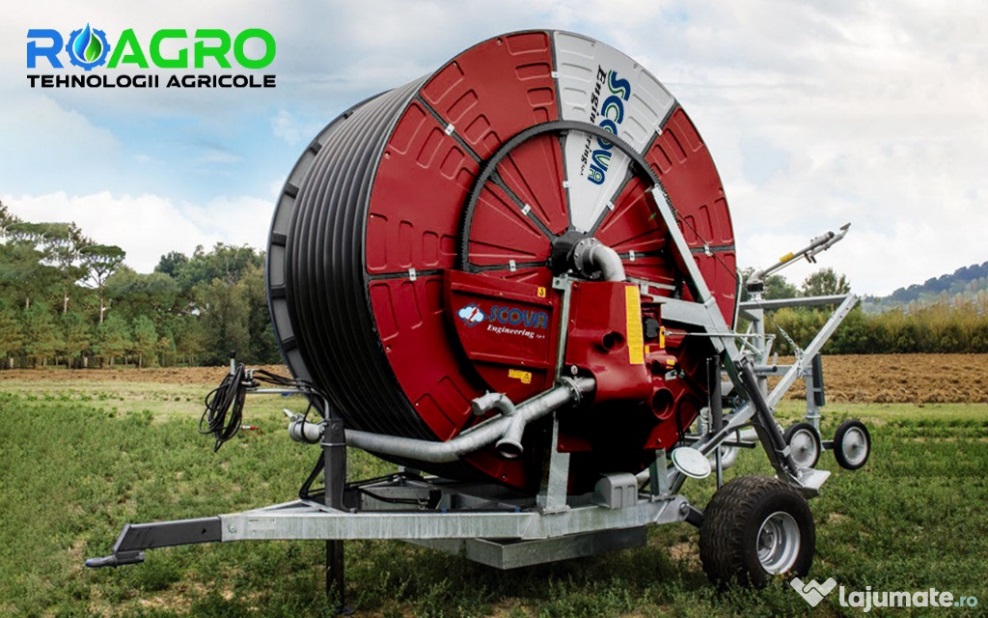 Figura 1. Tambur SCOVA model G/D6/1 110/300Tambur SCOVA model G/E6 110/350 dotat cu:Țeavă PE realizată din materie primă pură, diametru Ø110 și lungime 350 m;Șasiu și platformă de rotire 3600, galvanizate la cald;Cilindrul de înfășurare și accesoriile vopsite cu vopsea epoxidică și emailuri poliuretanice;Sistem de tractare cu cric acționat manual pentru reglarea înălțimii;Suport de susținere cu rulmenți pentru cilindrul de înfășurare;Admisie dublă, galvanizată, la alimentarea cu apă;Turbină realizată din aliaj special de aluminiu cu egalizator de viteză și sistem by-pass încorporat, montată direct pe cutia de viteze;Cutie de viteze Comer, cu punct neutru, în baie de ulei și sistem automat de frânare;Ridicare hidraulică a căruciorului port-aspersor cu cilinidri hidraulici acționați de pompa hidraulică manuală;Fixarea sapelor prin cilindrii hidraulici comandați de pompa hidraulică acționată manual;Cărucior aspersor galvanizat cu ajustare a lățimei de lucru, cu 4 roți laterale și sistem de ghidare prin alunecare;Priză de forță pentru înfășurare rapidă (PTO);Manometru de presiune în baie de glicerină;Tahometru pentru afișarea vitezei de retragere a furtunului;Conexiune alimentare apă, cu cuplare tip Bauer;Furtun flexibil 3m cu conexiuni;Aspersor model REFLEX cu diferite configurări și 3 duze de dimensiuni diferite;Sită conică montată în zona de alimentare cu apă;Debitmetru;Set 2 roți cu dimensiunile 10.0/75-15.3 10PR 6F;Picioare laterale zincate montate pe șasiu pentru o bună fixare în poziția de lucru;Calculator SMART cu panou solar și router digital pentru acces la distanță;Electrovană de închidere la terminarea irigării, pentru conexiuni la hidrant sau la motopompe.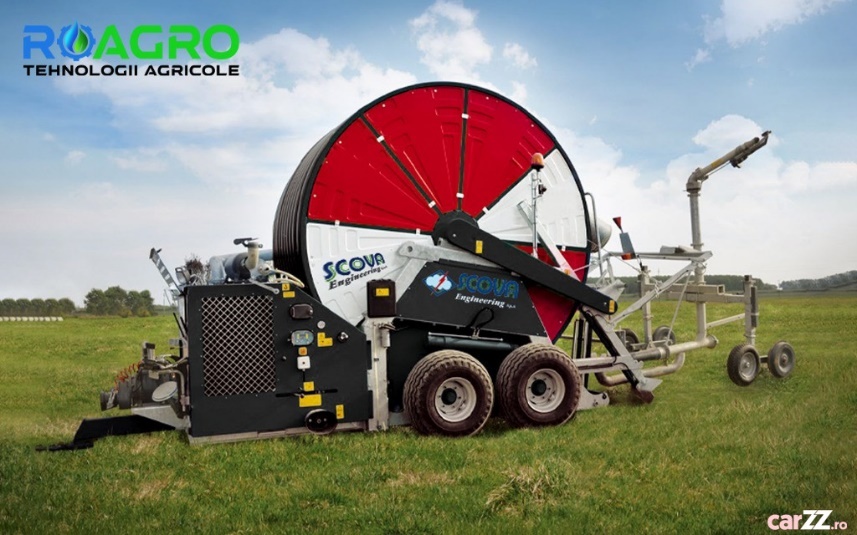 Figura 2. Tambur SCOVA model G/E6 110/350Tambur SCOVA model G/ES3 110/400 dotat cu:Țeavă PE realizată din materie primă pură, diametru Ø110 și lungime 400 m;Șasiu și platformă de rotire 3600, galvanizate la cald;Cilindrul de înfășurare și accesoriile vopsite cu vopsea epoxidică și emailuri poliuretanice;Sistem de tractare cu cric acționat manual pentru reglarea înălțimii;Suport de susținere cu rulmenți pentru cilindrul de înfășurare;Admisie dublă, galvanizată, la alimentarea cu apă;Turbina realizată din aliaj special de aluminiu cu egalizator de viteză și sistem by-pass încorporat, montată direct pe cutia de viteze;Cutie de viteze Comer, cu punct neutru, în baie de ulei și sistem automat de frânare;Ridicare hidraulică a căruciorului port-aspersor cu cilindri hidraulici acționați de pompa hidraulică manuală;Fixarea sapelor prin cilindrii hidraulici comandați de pompa hidraulică acționată manual;Cărucior aspersor galvanizat cu ajustare a lățimei de lucru, cu 4 roți laterale și sistem de ghidare prin alunecare;Priză de forță pentru înfășurare rapidă (PTO);Manometru de presiune în baie de glicerină;Tahometru pentru afișarea vitezei de retragere a furtunului;Conexiune alimentare apă, cu cuplare de tip Bauer;Furtun flexibil 3m cu conexiuni;Aspersor model REFLEX cu diferite configurări și 3 duze de dimensiuni diferite;Sită conică montată în zona de alimentare cu apă;Set 2 roți cu dimensiunile 11.5/80-15.3 12PR 6F;Picioare laterale zincate montate pe șasiu pentru o bună fixare în poziția de lucru;Debitmetru;Calculator SMART cu panou solar și router digital pentru acces la distanță;Electrovană de închidere la terminarea irigării, pentru conexiuni la hidrant sau la motopompe.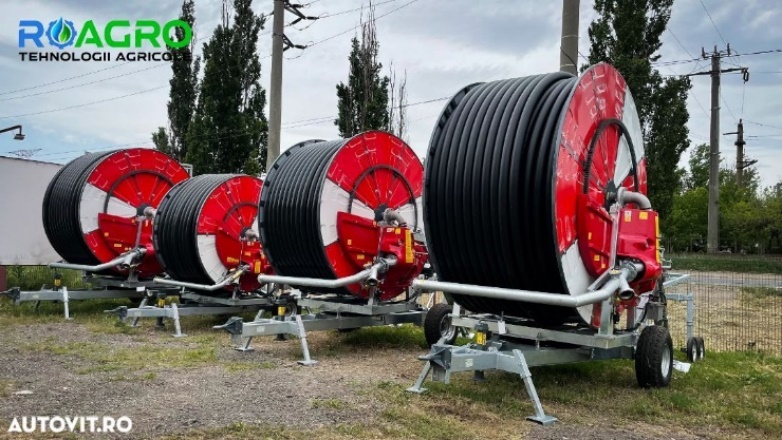 Figura 3. Tambur SCOVA model G/ES3 110/400Tambur SCOVA model G/ES3 110/450 dotat cu:Țeava PE realizată din materie primă pură, diametru Ø110 și lungime 450 m;Șasiu și platformă de rotire 3600, galvanizate la cald;Cilindrul de înfășurare și accesoriile vopsite cu vopsea epoxidică și emailuri poliuretanice;Sistem de tractare cu cric acționat manual pentru reglarea înălțimii;Suport de susținere cu rulmenți pentru cilindrul de înfășurare;Admisie dublă, galvanizată, la alimentarea cu apă;Turbina realizată din aliaj special de aluminiu cu egalizator de viteză și sistem by-pass încorporat, montată direct pe cutia de viteze;Cutie de viteze Comer, cu punct neutru, în baie de ulei și sistem automat de frânare;Ridicare hidraulică a căruciorului port-aspersor cu cilindri hidraulici acționați de pompa hidraulică manuală;Fixarea sapelor prin cilindrii hidraulici comandați de pompa hidraulică acționată manual;Cărucior aspersor galvanizat cu ajustare a lățimei de lucru, cu 4 roți laterale și sistem de ghidare prin alunecare;Priză de forță pentru înfășurare rapidă (PTO);Manometru de presiune în baie de glicerină;Tahometru pentru afișarea vitezei de retragere a furtunului;Conexiune alimentare apă, cu cuplare de tip Bauer;Furtun flexibil 3m cu conexiuni;Aspersor model REFLEX cu diferite configurări și 3 duze de dimensiuni diferite;Sită conică montată în zona de alimentare cu apă;Set 2 roți cu dimensiunile 11.5/80-15.3 12PR 6F;Picioare laterale zincate montate pe șasiu pentru o bună fixare în poziția de lucru;Debitmetru;Calculator SMART cu panou solar și router digital pentru acces la distanță;Electrovană de închidere la terminarea irigării, pentru conexiuni la hidrant sau la motopompe.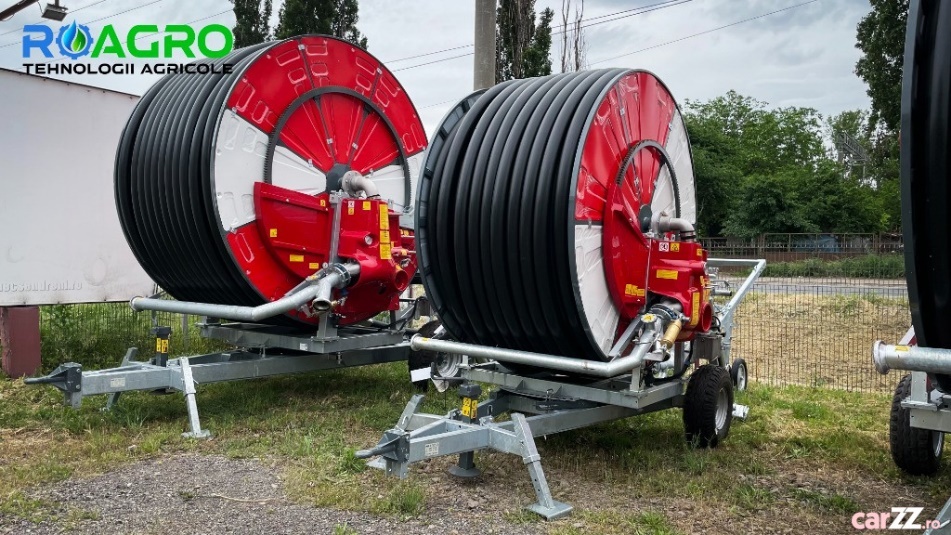 Figura 4. Tambur SCOVA model G/ES3 110/450Motopompă model I75R702 marca Scova, dotată cu:Motor IVECO F32MNSX00, 75 CP;Pompa Rovatti F33K100/3IPanou de comandă ELCOS CEM 250/00, cu senzori de alarmă pentru motor, presiuni înalte și joase;Bloc de pornire electrică;Baterie;Șasiu cu 2 roți;Acoperiș ABS;Sistem de amorsare automată Kirpy;Kit aspirație format din flanșă galvanizată, furtun flexibil, țeavă și sorb galvanizat cu conexiuni Anfor;Kit de refulare format din flanșă galvanizată, vană tip fluture și gât de lebădă cu conexiuni Bauer;Motopompa I75R702 este capabilă să ofere debitul și presiunea necesară pentru funcționarea optimă a oricărui tip de tambur menționate mai sus.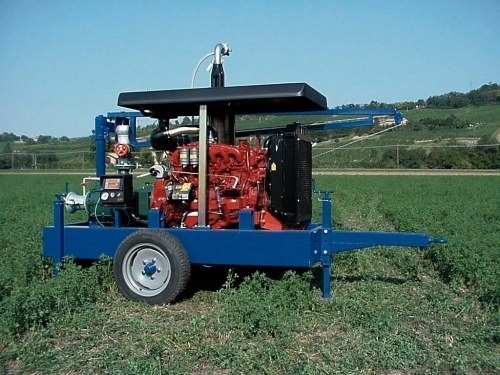 Figura 5. Motopompă model I75R702 marca ScovaFurtun flexibil Agroflat, PN16, DN125:Furtun Ø 127 mm;Cuplări Bauer Ø 133;Dronă supraveghere:Model DJI Air 2S FlyCaracteristici: - Lățime: 253 mm;Lungime: 183 mm;Distanța maximă de operare: 8 km;Altitudine maximă: 500 m;Autonomie timp zbor: 31 min;Viteza maximă: 19 m/s;Rezoluție senzor: 20 MP;Rezoluție imagine: 20 MP;Capacitate stocare: 8 GB;Format înregistrare video: MP4/MOV;Tip GPS: GPS+GLONASS;Raza maximă semnal: 18.5 km (FCC).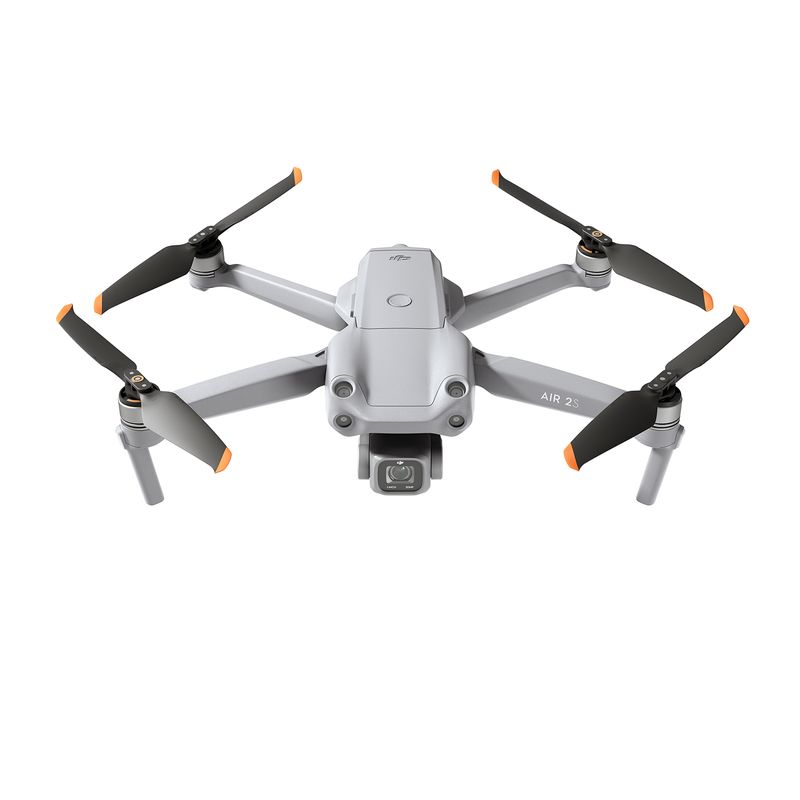 Figura 6. Dronă DJI Air 2S FlyCameră supraveghere cu panou solar, router:Kit supraveghere format din:1 x Camera bullet IP Wireless, 4 MP, 2.8 mm, microfon, slot card, IR 30 m, IP66;1 x Card memorie SanDisk MicroSDX UHS-I 128 GB;1 x Router wireless cu slot SIM Huawei B310 4G (necesită cartelă SIM cu traffic de date);1 x Panou solar monocristalin de 150 W;1 x Controller de încărcare baterii;1 x Sursă de alimentare 12V 2A;2 x Acumulatori 12V – 18 AhSetul de conectică. 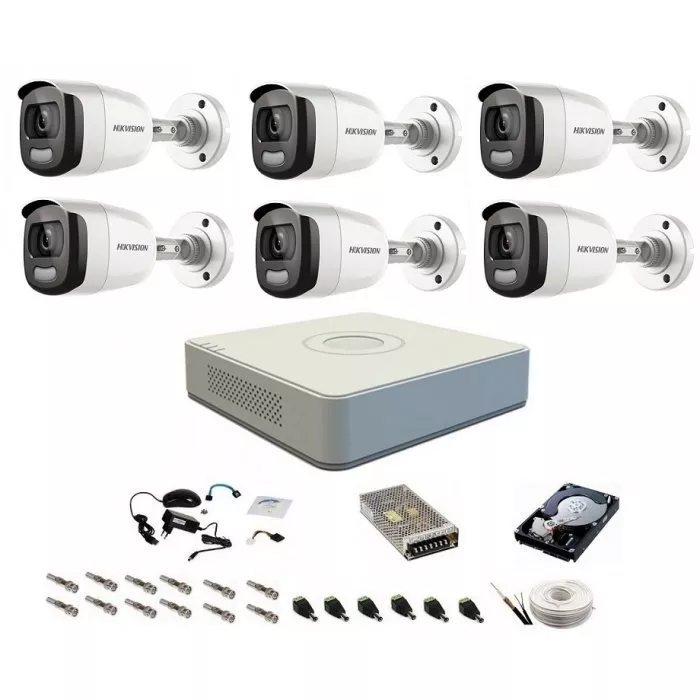 Figura 7. Cameră supraveghere cu panou solar, routerSubctivitatea se va realiza în perioada: 2022 – 2023.Subactivitatea A.1.6. Efectuare lucrari de completare a plantatiilorDescriere subactivitate:Completarea plantatiei reprezinta interventia prin care se instaleaza o noua serie de puieti in locul celor care se usuca pe parcursul unui sezon de vegetatie, din diferite cauze. Uscarea puietilor se constata prin activitatile de control. Atunci cand acestea sunt necesare, completarile se executa prin plantarea de noi puieti, vigurosi si bine dezvoltati, in locul celor care s-au uscat.Activitatea de completare a plantatiilor presupune urmatoarele operatiuni:- preluarea puietilor de la santul de depozitare la santier si purtarea directa a acestora la punctele de plantare;- identificarea lipsurilor pe randurile de puieti;- mobilizarea solului pe vatra cu dimensiunile de 80 x 60 x 15 cm;- saparea gropilor cu dimensiunile 60 x 60 x 60 cm;- plantarea puietilor de completat.Subactivitatea se va realiza în perioada: 2023Subactivitatea A.1.7. Amplasare retea de inventariere si efectuare control anual al impaduririlor.Descriere subactivitate:Dupa incheierea lucrarilor de plantare, se va proceda la amplasarea unei retele de control, care va deservi efectuarea controlului anual al impaduririlor, precum si monitorizarea evolutiei plantatiilor si a eficientei lucrarilor intreprinse cu scopul asigurarii reusitei reconstructiei ecologice a habitatului.Evaluarea se determina in mod statistic, prin inventarieri efectuate in cadrul unor esantioane de proba.  Forma si dimensiunile esantioanelor de proba, precum si densitatea de amplasare (distantele intre piete) sunt precizate in proiectul tehnic de impadurire la Cap.2.4.2. Controlul anual al regenerarilor  -  Inventarierea puietilor.Reteaua de inventariere se amplaseaza imediat dupa finalizarea actiunilor de plantare, aceasta se va mentine si revizui (intretine) pe intreaga durata de derulare a proiectului.Activitatea presupune urmatoarele actiuni:- amplasare caroiaj retea de inventariere, conform procentului de esantionare corespunzator fiecarei plantatii (obiectiv);- materializarea randurilor de proba prin semne distinctive – tarusi fixati in sol, incepand din unul din colturile plantatiei.Dupa infiintarea plantatiei pana la atingerea „starii de masiv”, se procedeaza la inventarierea puietilor din esantioanele (randurile sau suprafetele) amplasate. Datele culese se vor inscrie in carnete de teren cu referire la: numarul total de puieti din fiecare esantion de control, numarul de puieti viabili si numarul celor care s-au uscat; prin prelucrarea statistica a datelor obtinute in acest mod se determina numarul de puieti care necesita a fi completati, pentru asigurarea densitatii optime a puietilor in plantatie si realizarea reusitei plantatiei.Starea de masiv reprezinta momentul (anul) din care o regenerare se poate dezvolta independent, exemplarele componente realizand o desime si dimensiunile de la care acestea se conditioneaza reciproc in crestere si dezvoltare, fara a mai necesita lucrari de completari sau intretineri.Subactivitatea se va realiza în perioada: 2022 - 2023Activitatea A.2. Activitati de monitorizare a reconstructiei ecologice a habitatului 92A0 pe suprafata ROSPA0071 Lunca Siretului Inferior si a ariilor naturale protejate cu care se suprapune.Subactivitățile aferente acesteia sunt:Subactivitatea A.2.1. Elaborarea metodologiei de monitorizareDescriere subactivitate:Monitorizarea reconstructiei ecologice a habitatului 92A0 se va derula potrivit unei metodologii ce va fi elaborata in cadrul acestei subactivitati. Efectele actiunilor de reconstructie asupra starii de conservare a habitatului 92A0 trebuie monitorizate pe tot parcursul proiectului, iar rezultatele acestora trebuie evaluate periodic prin stabilirea unor standarde de performanta si a unui sistem de monitorizare,  prin comparatie cu o stare de referinta, imagini sau date istorice ale zonei, prin strategii de interventie pentru corectarea in timpul implementarii a efectelor nedorite etc..Monitorizarea privind reusita plantatiei, in fiecare an din perioada de la plantare si pana cand se ajunge in stadiul de arboret reprezinta fundamentul aplicarii cu consecventa si in mod oportun a lucrarilor intr-o plantatie. Activitatea este indispensabila pentru a se asigura reusita definitiva a actiunii de plantare, care se realizeaza cand, prin cresterea si dezvoltarea puietilor dintr-o plantatie, acestia  ajung sa isi intrepatrunda coronamentul, formand o biocenoza.Prin activitatea de monitorizare se va efectua culegerea de date, in mod periodic, in cadrul habitatului/ecosistemului forestier vizat de proiect. Datele culese in diferite perioade de timp vor fi evaluate si comparate, raportat la un standard de referinta care corespunde unei stari de conservare „favorabila”.Metodologia de monitorizare va contine urmatoarele elemente:- Scopul derularii activitatii, cerintele pe care monitorizarea le va asigura;- Modalitatea de culegere a datelor;- Modul de amplasare in teren a suprafetelor de sondaj din care se culeg datele (locatii, marcarea acestora etc..);- Precizari privind ce fel de informatii se colecteaza pentru a fi relevante comparativ cu scopul monitorizarii;- Modul de colectare a datelor si de pastrare a acestora;- Descrierea formularelor de teren;- Frecventa si calendarul monitorizarii;- Informatii privind procedurile de analiza a datelor, metodele care vor fi folosite pentru prelucrarea lor;- Modul de interpretare a rezultatelor: prezentarea starii initiale; definirea standardului de referinta, descrierea valorii parametrilor corespunzatori starii favorabile a tipului de habitat/ecosistem forestier;  evaluarea de stare actuala.- Modul de raportare a rezultatelor analizate;- Resursele umane care vor trebui alocate;- Resursele materiale care vor trebui alocate protocolului de monitorizare.Subactivitatea se va realiza în perioada: 2022Subactivitatea A.2.2. Monitorizarea efectiva a reconstructiei ecologice a habitatului 92A0 si efectele privind imbunatatirea starii de conservare a tipului de habitat pe teritoriul ROSPA0071 Lunca Siretului Inferior si al ariilor naturale protejate cu care se suprapune.Descriere subactivitate:Monitorizarea efectiva se va derula pe intreaga perioada de implementare a masurilor de conservare, cu o frecventa si periodicitate prevazute prin Metodologia de monitorizare adoptata.Personalul implicat in activitatea de monitorizare va colecta din teren date referitoare la starea habitatului, conform metodei de lucru stabilite.Vor fi consemnate informatiile care servesc la evaluarea suprafetei ocupata de habitat in zona vizata de proiect si starea sa actuala in ceea ce priveste structura si functiile specifice tipului de habitat, precum si modul in care habitatul forestier isi exercita in prezent functiile ecosistemice de protectie. De asemenea, vor fi evaluate perspectivele viitoare ale tipului de habitat, inainte de implementarea proiectului, pe parcursul derularii si la finalizarea masurilor prevazute de proiect.Datele care se culeg si se inregistreaza in formularele de teren, precum si modul de colectare si prelucrare vor fi precizate prin metodologia elaborata. In general pentru habitatele forestiere, evaluarea starii de conservare a tipului de habitat necesita culegerea de date cu privire la: compozitia speciilor din habitat, proportia arborilor, prezenta si evolutia speciilor caracteristice, din compozitia  habitatului, valorile altor indicatori de structura – consistenta (arboret) sau desime (in regenerari), stare de vegetatie, vitalitate, identificare vatamari provocate de diversi factori biotici sau abiotici, gradul de distrugere/imbunatatire, date privind initierea procesului de regenerare a habitatului, etc..Pentru monitorizarea starii de conservare a habitatului forestier supus masurilor de reconstructie ecologica, din cadrul Luncii Siretului inferior pot fi folosite trei metode de monitorizare:- cu piete de monitorizare (esantionare, prelucrarea statistica si extrapolare a rezultatelor);- cu imagini foto preluate din teren pe tot parcursul derularii proiectului, imagini care trebuie sa fie concludente pentru aspectele analizate;- cu imagini satelitare.Perioada adoptata pentru culegerea datelor va avea in vedere timpul necesar pentru colectarea acestora de pe intreaga suprafata vizata de proiect, timpul necesar pentru stocarea datelor in formatul electronic, timpul necesar pentru prelucrarea si analiza datelor, astfel incat sa se poata evalua rezultatele si elabora raportul de monitorizare in fiecare etapa de raportare si pana la incheierea proiectului.Stocarea si managementul datelor: formularele de teren, precizate in cadrul metodologiei realizata la subactivitatea A.2.1., vor fi utilizate ca baza de pastrare a datelor in format electronic. Persoanele responsabile cu monitorizarea habitatului vor introduce datele din formularele de teren in formularul electronic. Suprafetele care fac obiectul proiectului, supuse monitorizarii vor fi amplasate pe harta (elaborata in GIS).Monitorizarea starii de conservare a habitatului se efectueaza pentru evaluarea eficientei implementarii masurilor de reconstructie ecologica asupra starii globale de conservare a habitatului forestier de interes conservativ, cuprins in proiect.Subactivitatea se va realiza în perioada: 2022 – 2023Subactivitatea A.2.3. Realizarea raportarii privind monitorizarea reconstructiei ecologice a habitatului 92A0 pe teritoriul ROSPA0071 Lunca Siretului Inferior si al ariilor naturale protejate cu care se suprapune.Descriere subactivitate:Activitatile de teren s-au finalizat prin colectarea de date de tipurile: date scrise pe formularul de teren, preluate ulterior in format electronic, imagini foto si aeriene. Toate aceste date vor fi prelucrate si informatiile rezultate vor fi asociate in GIS pe harta zonei.Pe baza prelucrarii si analizei datelor culese, amplasate pe harti, si a fotografiilor: luate din teren + cele aeriene, se va putea observa evolutia, in timp, a procesului de degradare si de regenerare a habitatului, se pot elabora previziuni.Rezultatele monitorizarii vor fi prezentate catre Beneficiar (prin intermediul echipei UIP) pe baza de raport.Modelele de evolutie a habitatelor sub influenta unei anumite actiuni de management (ex.: reconstructia ecologica prin masuri de impadurire si lucrari de intretinere a plantatiei, din cadrul proiectului) vor fi prezentate prin fotografii si analize - text edificatoare. (acestea pot include grafice, tabele etc.). De asemenea, poate fi inclus in raport un set de recomandari pentru managementul viitor al habitatului forestier din zona de studiu.Subactivitatea se va realiza în perioada: 2023Obiectivul specific 2: Reconstrucția ecologică a 1,76 ha de habitat 91F0 Paduri ripariene mixte cu Quercus robur, Ulmus laevis, Fraxinus excelsior sau Fraxinus angustifolia, din lungul marilor rauri (Ulmenion minoris) de pe teritoriul ROSPA0071 Lunca Siretului Inferior si al ariilor naturale protejate cu care se suprapune.Categoria de folosință, actuală, a terenurilor unde se va realiza reconstrucție ecologică a habitatului 91F0 este de fond forestier, aflată în proprietatea statului, administrată de Regia Națională a Pădurilor – Romsilva prin Direcția Silvică Vrancea.De asemenea, facem precizarea că, prin realizarea reconstrucției ecologice a habitatului 91F0 nu se va schimba categoria de folosință a terenului, aceasta rămânând fond forestier.Pentru îndeplinirea acestui obiectiv s-au propus:Activitatea A.3. Activități de implementare a măsurii active referitoare la reconstrucția ecologică a 1,76 ha de habitat 91F0 Paduri ripariene mixte cu Quercus robur, Ulmus laevis, Fraxinus excelsior sau Fraxinus angustifolia, din lungul marilor rauri (Ulmenion minoris) de pe teritoriul ROSPA0071 Lunca Siretului Inferior si al ariilor naturale protejate cu care se suprapune.Subactivitățile aferente acesteia sunt:Subactivitatea A.3.1. Asigurarea materialului forestier de plantat la santierele de impadurireDescriere subactivitate:Procurarea materialului saditor necesar pentru lucrarile de reconstructie ecologica se va realiza de la pepiniere autorizate pentru producerea de puieti forestieri.  Ulterior infiintarii plantatiei, sunt indispensabile lucrari de intretinere a puietilor plantati si de stricta monitorizare pentru a se asigura reusita plantatiei si indeplinirea obiectivului propus. De aceea, a fost adoptata solutia de procurarea a puietilor de la furnizorii existenti (ocoale silvice, pepiniere autorizate), pentru utilizarea optima a perioadei de desfasurare a proiectului, in vederea asigurarii implementarii masurii de refacere a habitatului forestier 91F0 în Lunca Siretului inferior.Puietii procurati trebuie sa respecte standardele tehnice (STAS 1347- 04), dimensional si calitativ. Pentru reconstructia ecologica a habitatului 91F0 se vor utiliza puieti de talie mica, cu radacina nuda. Puietii trebuie sa fie sanatosi, fara semne evidente de ranire sau atacuri de daunatori (mucegaiuri, insecte). De asemenea, puietii procurati vor respecta prevederile Legii nr. 107/2011, cu modificarile si completarile ulterioare, privind comercializarea materialelor forestiere de reproducere. Legislatia nationala in domeniu respecta prevederile reglementarilor europene privind comercializarea materialelor forestiere de reproducere, controlul strict al materialelor utilizate, dar si „regula de aur” care se aplica in practica lucrarilor silvice de impadurire, aceea de a se acorda prioritate utilizarii puietilor din proveniente locale si a celor similare zonei de plantare (regiuni de provenienta), acestea fiind cel mai bine adaptate la caracteristicile stationale ale terenurilor de plantat.Cantitatile de material forestier necesare a fi procurate sunt precizate in proiectul tehnic de impadurire.  Se estimeaza ca vor fi necesari:- 11,792 mii puieti (7,075 mii puieti frasin FR (Fraxinus excelsior) si 4,717 mii puieti stejar pedunculat ST (Quercus robur) in cadrul operatiunilor de infiintare a plantatiei pe o suprafata de 1,76 ha; - 3,538 mii puieti pentru efectuarea de lucrari de completare a plantatiilor dupa trecerea primului sezon de vegetatie de la infiintarea plantatiei (cu estimare pierderi 30%), - 2,359 mii puieti pentru efectuarea de lucrari de completare a plantatiilor dupa trecerea celui de al doilea sezon de vegetatie de la infiintarea plantatiei (estimare pierderi 20%).Pentru efectuarea plantarii trebuie asigurat necesarul de material forestier saditor la santierul de impadurire.  Se va efectua transportarea puietilor de la furnizor (pepiniera) la locul de plantare, unde vor fi depozitati in conditii corespunzatoare pana la efectuarea plantarii.Puietii procurati vor fi preluati de la pepiniera, incarcati in mijlocul de transport, transportati pe drumurile auto existente pana la cel mai apropiat punct posibil de santierul de plantare, descarcati din mijloacele de transport, preluati si transportati cu lazi, gratare - daca nu este posibil accesul autovehiculelor pana la santier, unde vor fi depozitati in conditii tehnice corespunzatoare - la sant -   pana la plantare.Se va urmari ca puietii sa fie asezati in mijlocul de transport cu preintampinarea riscului de a se rani, rupe, deteriora, deshidrata pe parcursul transportului, avand in vedere distantele pana la santier si terenul accidentat uneori. Manunchiurile de puieti vor fi ambalate si asezate cu grija in autovehiculul de transport. Radacinile puietilor vor fi acoperite cu paie, prelate pentru protejarea acestora de razele soarelui sau vant, cu scopul de a evita deshidratarea acestora.Este indicata transportarea puietilor la santier imediat anterior operatiunii de plantare sau in cel mai scurt timp inainte de desfasurarea acesteia, precum si depozitarea in conditii tehnice corespunzatoare a puietilor, la sant, pana la efectuarea plantarii.Operatiunile de transport si depozitare „la sant” se aplica atat pentru puietii necesari la infiintarea plantatiei, cat si pentru cei care vor fi completati in plantatie, pe parcursul primelor doua sezoane de vegetatie din existenta unei plantatii. Subactivitatea se va realiza în perioada: 2022Subactivitatea A.3.2. Pregatirea terenului si solului pentru plantareDescriere subactivitate:Tehnologia aplicata pentru reconstructia ecologica a habitatului forestier 91F0 in Lunca Siretului inferior implica executarea unor lucrari de pregatire a terenului si solului in vederea efectuarii plantarii.Prin efectuarea lucrarilor de pregatire a terenului si solului se urmareste sa se asigure, inca de la inceput, conditii cat mai favorabile dezvoltarii puietilor care se vor planta.Pentru perimetrul stabilit pentru plantare, situat in cadrul U.P. IX Biliesti, u.a. 83A, lucrarile de pregatire a terenului in vederea plantarii sunt reprezentate de: tocarea vegetatiei ierboase si lemnoase. Lucrarea presupune tocarea vegetatiei ierboase si lemnoase constand in buruieni, tufarisuri, amorfa, s.a.; se executa cu tractor pe pneuri sau senile de mare putere dotat cu  agregat cu tocator pentru vegetatia ierboasa si lemnoasa.Lucrarile de pregatire a solului in vederea plantarii se efectueaza pe intreaga suprafata de lucru prin:- Arat - prin efectuarea araturii adanci, de desfundare a solului. Lucrarea se efectueaza cu tractor de mare putere, pe pneuri sau senile, in agregat cu plug, la adancimea de lucru de 40 - 50 cm. - Discuit - prin discuire se obtine sfaramarea bulgarilor mari rezultati prin aratura,  maruntirea brazdelor si nivelarea solului. Lucrarea se executa cu tractor de mare putere, pe pneuri, in agregat cu grapa cu discuri grele sau polidiscuri. Adancimea de lucru a grapei (sau a polidiscului) este de 10 - 12 cm. Operatiunea se efectueaza prin doua treceri, in sens incrucisat, imediat dupa arat.Subactivitatea se va realiza în perioada: 2022Subactivitatea A.3.3.  Efectuarea plantatiilorDescriere subactivitate:Efectuarea plantatiilor se face in teren pregatit anterior, in gropi executate manual (cu cazmaua) sau mecanizat (cu motoburghiul).  Operatiunile de lucru sunt urmatoarele:pichetarea terenului conform schemei de lucru adoptata prin proiect: 2,0 (2,1) x 0,75 (0,7) m;toaletarea radacinii puietilor si tratarea acestora (barbotina de pamant si apa), pentru ca radacinile sa adere la pamant;purtarea directa a puietilor de la depozitul aflat la santier la locul de plantare;saparea gropilor cu dimensiuni de 40 x 40 x 40 cm: pamantul sapat este scos in afara gropii, iar primul strat, mai fertil este depozitat separat. Se afaneaza solul pe fundul gropii;plantarea puietilor: se introduce puietul in groapa, se trage inauntru pamantul vegetal (din stratul de sol de la suprafata), se pozitioneaza vertical puietul (in asa fel incat sa intre in groapa pana la nivelul coletului) si se batatoreste pamantul in jurul radacinilor acestuia. Se completeaza pamantul in groapa, in 2-3 prize, fiecare urmata de batatorirea acestuia in jurul puietului; peste ultimul strat batatorit se aseaza un strat de sol afanat.Subactivitatea se va realiza în perioada: 2022Subactivitatea A.3.4. Efectuare lucrari de intretinere a plantatiilorDescriere subactivitate:De la plantare si pana la realizarea „starii de masiv” (cand o plantatie trece in stadiul de arboret), o cultura forestiera manifesta maximum de sensibilitate fata de factorii mediului exterior. De aceea, in aceasta perioada sunt necesare lucrari de ingrijire atente, care sa favorizeze dezvoltarea normala a puietilor si reusita plantatiei. Starea de masiv reprezinta momentul din care o regenerare se poate dezvolta independent, exemplarele componente realizand dimensiunile si o desime de la care acestea se conditioneaza reciproc in crestere si dezvoltare, fara a mai necesita lucrari de completari sau intretineri.Lucrarile de intretinere a plantatiilor infiintate constau in:revizuirea puietilor: cuprinde operatiile de verificare a puietilor dupa trecerea primului sezon de repaus vegetativ de la plantare, indreptarea celor culcati de vant, zapada, ploi prin saparea pamantului in directia opusa directiei de culcare, tasarea pamantului in jurul puietului partial dezgropat si, daca este cazul, taierea varfurilor rupte ale puietilor;intretinerea solului: se executa manual cu sapa in jurul puietilor si mecanizat pe intervalul dintre randurile de puieti, cu freza sol sau disc atasat la tractor. Lucrarea urmareste sa se asigure in continuare afanarea solului, contribuie la pastrarea umiditatii in sol, amelioreaza proprietatile lui fizice si mecanice;fertilizare - pentru compensarea deficitului de substante nutritive din sol si pentru a acorda sanse sporite de prindere si crestere pentru puieti, pe perioada de dezvoltare a plantatiei, pana la inchiderea starii de masiv, se vor administra fertilizanti. Administrarea se va face in jurul puietilor plantati, inainte de prima prasila din sezonul de vegetatie, substantele urmand a fi incorporate in sol odata cu mobilizarea acestuia.descoplesirea puietilor: este lucrarea de ingrijire a puietilor plantati, care urmareste inlaturarea concurentei speciilor ierboase si lemnoase care se dezvolta ulterior in plantatii, prin taierea de jos a acestora.Tipul de lucrari de intretinere care se vor efectua, numarul de interventii pentru fiecare an si perioada de executie sunt precizate in cadrul proiectului tehnic de impadurire.Subactivitatea se va realiza în perioada: 2023Subactivitatea A.3.5. Irigarea plantatiilorDescriere subactivitate:În ceea ce privește alimentarea cu apă pentru sistemul de irigații, aceasta se va face cu motopompe, tambur și furtun, din râul Siret  - din vecinătatea suprafețelor unde se vor planta puieții de frasin și stejar (nu vor fi realizate forări, puțuri sau altele asemenea).Amplasarea si punerea in functiune a sistemului de irigare va fi executata in primul an din perioada de proiect, imediat sau concomitent cu efectuarea plantatiilor. In continuare va fi efectuata irigarea culturilor, pe toata durata de derulare a proiectului, in perioadele in care se constata deficit in aprovizionarea cu apa a puietilor.În cadrul implementării activității de irigare a plantațiilor vor fi utilizate următoarele tipuri de echipamente:Tambur SCOVA model G/D6/1 110/300 dotat cu:Țeavă PE realizată din materie primă pură, diametru Ø110 și lungime 300 m;Șasiu și platformă de rotire 3600, galvanizate la cald;Cilindrul de înfășurare și accesoriile vopsite cu vopsea epoxidică și emailuri poliuretanice;Sistem de tractare cu cric acționat manual pentru reglarea înălțimii;Suport de susținere cu rulmenți pentru cilindrul de înfășurare;Admisie dublă, galvanizată, la alimentarea cu apă;Turbina realizată din aliaj special de aluminiu cu egalizator de viteză și sistem de by-pass încorporat, montată direct pe cutia de viteze;Cutie de viteze Comer, cu punct neutru, în baie de ulei și sistem automat de frânare;Ridicare hidraulică a căruciorului port-aspersor cu clinidri hidraulici acționată manual;Cărucior aspersor galvanizat cu ajustare a lățimei de lucru, cu 4 roți laterale și sistem de ghidare prin alunecare;Priză de forță pentru înfășurare rapidă (PTO);Manometru de presiune în baie de glicerină;Tahometru pentru afișarea vitezei de retragere a furtunului;Conxiune alimentare cu apă, cu cuplare tip Bauer;Furtun flexibil 3 m cu conexiuni;Aspersor model REFLEX cu diferite configurări și 3 duze de dimensiuni diferite;Sita conică montată în zona de alimentare cu apă;Set 2 roți cu dimensiunile 10.0/75-15.3.10PR 6F;Picioare laterale zincate montate pe șasiu pentru o bună fixare în poziția de lucru;Debitmetru;Calculator SMART cu panou solar și router digital pentru acces la distanță;Electrovană de închidere la terminare irigării, pentru conexiuni la hidrant sau la motopompe.Figura 8. Tambur SCOVA model G/D6/1 110/300Tambur SCOVA model G/E6 110/350 dotat cu:Țeavă PE realizată din materie primă pură, diametru Ø110 și lungime 350 m;Șasiu și platformă de rotire 3600, galvanizate la cald;Cilindrul de înfășurare și accesoriile vopsite cu vopsea epoxidică și emailuri poliuretanice;Sistem de tractare cu cric acționat manual pentru reglarea înălțimii;Suport de susținere cu rulmenți pentru cilindrul de înfășurare;Admisie dublă, galvanizată, la alimentarea cu apă;Turbină realizată din aliaj special de aluminiu cu egalizator de viteză și sistem by-pass încorporat, montată direct pe cutia de viteze;Cutie de viteze Comer, cu punct neutru, în baie de ulei și sistem automat de frânare;Ridicare hidraulică a căruciorului port-aspersor cu cilinidri hidraulici acționați de pompa hidraulică manuală;Fixarea sapelor prin cilindrii hidraulici comandați de pompa hidraulică acționată manual;Cărucior aspersor galvanizat cu ajustare a lățimei de lucru, cu 4 roți laterale și sistem de ghidare prin alunecare;Priză de forță pentru înfășurare rapidă (PTO);Manometru de presiune în baie de glicerină;Tahometru pentru afișarea vitezei de retragere a furtunului;Conexiune alimentare apă, cu cuplare tip Bauer;Furtun flexibil 3m cu conexiuni;Aspersor model REFLEX cu diferite configurări și 3 duze de dimensiuni diferite;Sită conică montată în zona de alimentare cu apă;Debitmetru;Set 2 roți cu dimensiunile 10.0/75-15.3 10PR 6F;Picioare laterale zincate montate pe șasiu pentru o bună fixare în poziția de lucru;Calculator SMART cu panou solar și router digital pentru acces la distanță;Electrovană de închidere la terminarea irigării, pentru conexiuni la hidrant sau la motopompe.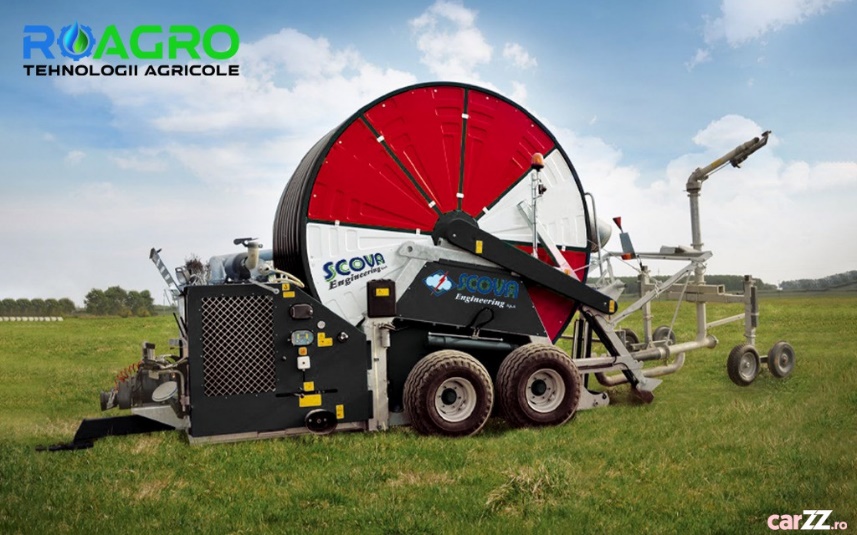 Figura 9. Tambur SCOVA model G/E6 110/350Tambur SCOVA model G/ES3 110/400 dotat cu:Țeavă PE realizată din materie primă pură, diametru Ø110 și lungime 400 m;Șasiu și platformă de rotire 3600, galvanizate la cald;Cilindrul de înfășurare și accesoriile vopsite cu vopsea epoxidică și emailuri poliuretanice;Sistem de tractare cu cric acționat manual pentru reglarea înălțimii;Suport de susținere cu rulmenți pentru cilindrul de înfășurare;Admisie dublă, galvanizată, la alimentarea cu apă;Turbina realizată din aliaj special de aluminiu cu egalizator de viteză și sistem by-pass încorporat, montată direct pe cutia de viteze;Cutie de viteze Comer, cu punct neutru, în baie de ulei și sistem automat de frânare;Ridicare hidraulică a căruciorului port-aspersor cu cilindri hidraulici acționați de pompa hidraulică manuală;Fixarea sapelor prin cilindrii hidraulici comandați de pompa hidraulică acționată manual;Cărucior aspersor galvanizat cu ajustare a lățimei de lucru, cu 4 roți laterale și sistem de ghidare prin alunecare;Priză de forță pentru înfășurare rapidă (PTO);Manometru de presiune în baie de glicerină;Tahometru pentru afișarea vitezei de retragere a furtunului;Conexiune alimentare apă, cu cuplare de tip Bauer;Furtun flexibil 3m cu conexiuni;Aspersor model REFLEX cu diferite configurări și 3 duze de dimensiuni diferite;Sită conică montată în zona de alimentare cu apă;Set 2 roți cu dimensiunile 11.5/80-15.3 12PR 6F;Picioare laterale zincate montate pe șasiu pentru o bună fixare în poziția de lucru;Debitmetru;Calculator SMART cu panou solar și router digital pentru acces la distanță;Electrovană de închidere la terminarea irigării, pentru conexiuni la hidrant sau la motopompe.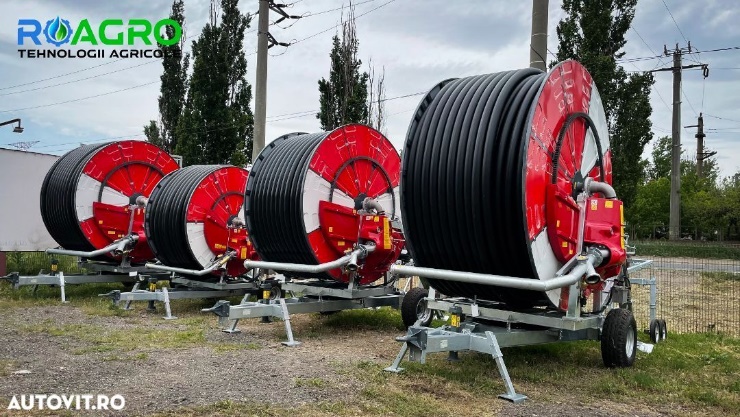 Figura 10. Tambur SCOVA model G/ES3 110/400Tambur SCOVA model G/ES3 110/450 dotat cu:Țeava PE realizată din materie primă pură, diametru Ø110 și lungime 450 m;Șasiu și platformă de rotire 3600, galvanizate la cald;Cilindrul de înfășurare și accesoriile vopsite cu vopsea epoxidică și emailuri poliuretanice;Sistem de tractare cu cric acționat manual pentru reglarea înălțimii;Suport de susținere cu rulmenți pentru cilindrul de înfășurare;Admisie dublă, galvanizată, la alimentarea cu apă;Turbina realizată din aliaj special de aluminiu cu egalizator de viteză și sistem by-pass încorporat, montată direct pe cutia de viteze;Cutie de viteze Comer, cu punct neutru, în baie de ulei și sistem automat de frânare;Ridicare hidraulică a căruciorului port-aspersor cu cilindri hidraulici acționați de pompa hidraulică manuală;Fixarea sapelor prin cilindrii hidraulici comandați de pompa hidraulică acționată manual;Cărucior aspersor galvanizat cu ajustare a lățimei de lucru, cu 4 roți laterale și sistem de ghidare prin alunecare;Priză de forță pentru înfășurare rapidă (PTO);Manometru de presiune în baie de glicerină;Tahometru pentru afișarea vitezei de retragere a furtunului;Conexiune alimentare apă, cu cuplare de tip Bauer;Furtun flexibil 3m cu conexiuni;Aspersor model REFLEX cu diferite configurări și 3 duze de dimensiuni diferite;Sită conică montată în zona de alimentare cu apă;Set 2 roți cu dimensiunile 11.5/80-15.3 12PR 6F;Picioare laterale zincate montate pe șasiu pentru o bună fixare în poziția de lucru;Debitmetru;Calculator SMART cu panou solar și router digital pentru acces la distanță;Electrovană de închidere la terminarea irigării, pentru conexiuni la hidrant sau la motopompe.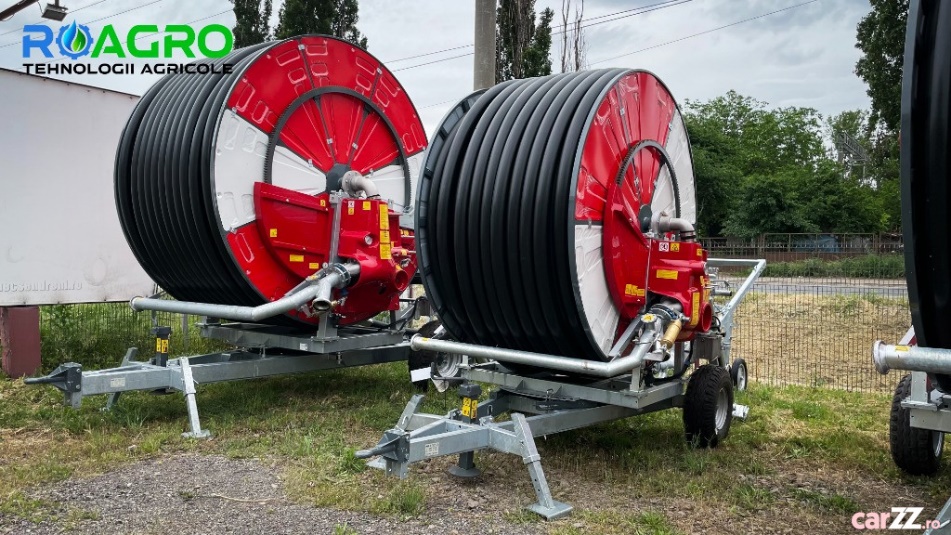 Figura 11. Tambur SCOVA model G/ES3 110/450Motopompă model I75R702 marca Scova, dotată cu:Motor IVECO F32MNSX00, 75 CP;Pompa Rovatti F33K100/3IPanou de comandă ELCOS CEM 250/00, cu senzori de alarmă pentru motor, presiuni înalte și joase;Bloc de pornire electrică;Baterie;Șasiu cu 2 roți;Acoperiș ABS;Sistem de amorsare automată Kirpy;Kit aspirație format din flanșă galvanizată, furtun flexibil, țeavă și sorb galvanizat cu conexiuni Anfor;Kit de refulare format din flanșă galvanizată, vană tip fluture și gât de lebădă cu conexiuni Bauer;Motopompa I75R702 este capabilă să ofere debitul și presiunea necesară pentru funcționarea optimă a oricărui tip de tambur menționate mai sus.Figura 12. Motopompă model I75R702 marca ScovaFurtun flexibil Agroflat, PN16, DN125:Furtun Ø 127 mm;Cuplări Bauer Ø 133;Dronă supraveghere:Model DJI Air 2S FlyCaracteristici: - Lățime: 253 mm;Lungime: 183 mm;Distanța maximă de operare: 8 km;Altitudine maximă: 500 m;Autonomie timp zbor: 31 min;Viteza maximă: 19 m/s;Rezoluție senzor: 20 MP;Rezoluție imagine: 20 MP;Capacitate stocare: 8 GB;Format înregistrare video: MP4/MOV;Tip GPS: GPS+GLONASS;Raza maximă semnal: 18.5 km (FCC).Figura 13. Dronă DJI Air 2S FlyCameră supraveghere cu panou solar, router:Kit supraveghere format din:1 x Camera bullet IP Wireless, 4 MP, 2.8 mm, microfon, slot card, IR 30 m, IP66;1 x Card memorie SanDisk MicroSDX UHS-I 128 GB;1 x Router wireless cu slot SIM Huawei B310 4G (necesită cartelă SIM cu traffic de date);1 x Panou solar monocristalin de 150 W;1 x Controller de încărcare baterii;1 x Sursă de alimentare 12V 2A;2 x Acumulatori 12V – 18 AhSetul de conectică. Figura 14. Cameră supraveghere cu panou solar, routerSubctivitatea se va realiza în perioada: 2022 – 2023.Subactivitatea A.3.6. Efectuare lucrari de completare a plantatiilorDescriere subactivitate:Completarea plantatiei reprezinta interventia prin care se instaleaza o noua serie de puieti in locul celor care se usuca pe parcursul sezonului de vegetatie sau dispar, din diferite cauze. Uscarea puietilor se constata prin activitatile de control anual. Atunci cand acestea sunt necesare, completarile se executa prin plantarea de noi puieti, vigurosi si bine dezvoltati, in locul celor care s-au uscat. Activitatea de completare presupune urmatoarele operatiuni:              - preluarea puietilor de la santul de depozitare la santier si purtarea directa a acestora la punctele de plantare;              -   identificarea lipsurilor pe randurile de puieti;              -   mobilizarea solului pe vatra cu dimensiunile de 80 x 60 x 15 cm;              -   saparea gropilor cu dimensiunile 40 x 40 x 40 cm;              -   plantarea puietilor de completat.Subactivitatea se va realiza în perioada: 2023Subactivitatea A.3.7. Amplasare retea de inventariere si efectuare controlul anual al impaduririlor.Descriere subactivitate:Dupa incheierea lucrarilor de plantare, se va proceda la amplasarea unei retele de inventariere, care va asigura controlul regenerarilor, monitorizarea evolutiei puietilor si a eficientei lucrarilor care se vor efectua cu scopul asigurarii reusitei regenerarii. Evaluarea se determina in mod statistic, prin inventarieri efectuate in suprafete de proba (esantionare). Forma si dimensiunile pietelor de proba, precum si densitatea de amplasare (distantele intre piete) sunt precizate in proiectul tehnic de impadurire la Cap. 2.4.2. – Controlul anual al regenerarilor – Inventarierea puietilor.Reteaua de monitorizare se amplaseaza imediat dupa finalizarea actiunilor de plantare, acestea se vor mentine si revizui (intretine) pe intreaga durata de derulare a proiectului.Activitatea presupune urmatoarele actiuni:- confectionare tarusi si transport la santier;- amplasare caroiaj rectangular, conform distantelor adoptate intre piete in mod corespunzator fiecarei plantatii (obiectiv);- masurare dimensiuni piete de proba si amplasarea efectiva in teren a acestora prin fixarea in sol a tarusilor, incepand din unul din colturile plantatiei;- numerotarea pietelor de control si monitorizare, prin inscrierea numarului pe unul dintre tarusi (sistematic pozitionat similar pentru fiecare piata – ex.: colt stanga jos).Dupa infiintarea plantatiei pana la atingerea “starii de masiv”, se procedeaza la inventarierea puietilor din interiorul pietelor amplasate.  Datele culese se vor inscrie in carnete de teren cu referire la: numarul total de puieti din fiecare piata, numarul de puieti viabili si numarul celor care s-au uscat; prin prelucrarea statistica a datelor obtinute in acest mod se determina numarul de puieti care necesita a fi completati, pentru asigurarea densitatii optime a puietilor in plantatie si realizarea reusitei plantatiei. De asemenea, se vor culege date privind starea de vitalitate a puietilor, eventuale vatamari produse de factori biotici sau abiotici, propuneri masuri necesare pentru buna dezvoltare a plantatiei. Datele se centralizeaza si se prelucreaza, rezultand raportul privind controlul anual al impaduririlor.Starea de masiv reprezinta momentul(anul) din care o regenerare se poate dezvolta independent, exemplarele componente realizand o desime si dimensiunile de la care acestea se conditioneaza reciproc in crestere si dezvoltare, fara a mai necesita lucrari de completari sau intretineri.Subactivitatea se va realiza în perioada: 2022 - 2023Activitatea A.4. Activitati de monitorizare a reconstructiei ecologice a habitatului 91F0 pe suprafata ROSPA0071 Lunca Siretului Inferior si a ariilor naturale protejate cu care se suprapune.Subactivitățile aferente acesteia sunt:Subactivitatea A.4.1. Elaborarea metodologiei de monitorizareDescriere subactivitate:Monitorizarea reconstructiei ecologice a habitatului 91F0 se va derula potrivit unei metodologii ce va fi elaborata in cadrul acestei subactivitati. Efectele actiunilor de reconstructie asupra starii de conservare a habitatului 91F0 trebuie monitorizate pe tot parcursul proiectului, iar rezultatele acestora trebuie evaluate periodic prin stabilirea unor standarde de performanta si a unui sistem de monitorizare, prin comparatie cu o stare de referinta, imagini sau date istorice ale zonei, prin strategii de interventie pentru corectarea in timpul implementarii a efectelor nedorite etc.Monitorizarea privind reusita plantatiei, in fiecare an din perioada de la plantare si pana cand se ajunge in stadiul de arboret reprezinta fundamentul aplicarii cu consecventa si in mod oportun a lucrarilor   intr-o plantatie. Activitatea este indispensabila pentru a se asigura reusita definitiva a actiunii de plantare, care se realizeaza cand, prin cresterea si dezvoltarea puietilor dintr-o plantatie, acestia ajung sa isi intrepatrunda coronamentul, formand o biocenoza. Prin activitatea de monitorizare se va efectua culegerea de date, in mod periodic, in cadrul habitatului/ecosistemului forestier vizat de proiect. Datele culese in diferite perioade de timp vor fi evaluate si comparate, raportat la un standard de referinta care corespunde unei stari de conservare „favorabila”.Metodologia de monitorizare va contine urmatoarele elemente:- Scopul derularii activitatii, cerintele pe care monitorizarea le va asigura;- Modalitatea de culegere a datelor;- Modul de amplasare in teren a suprafetelor de sondaj din care se culeg datele (locatii, marcarea acestora etc.);- Precizari privind ce fel de informatii se colecteaza pentru a fi relevante comparativ cu scopul monitorizarii;- Modul de colectare a datelor si de pastrare a acestora;- Descrierea formularelor de teren;- Frecventa si calendarul monitorizarii;- Informatii privind procedurile de analiza a datelor, metodele care vor fi folosite pentru prelucrarea lor;- Modul de interpretare a rezultatelor: prezentarea starii initiale; definirea standardului de referinta,  descrierea valorii parametrilor corespunzatori starii favorabile a tipului de habitat/ecosistem forestier;  evaluarea de stare actuala.- Modul de raportare a rezultatelor analizate;- Resursele umane care vor trebui alocate;- Resursele materiale care vor trebui alocate protocolului de monitorizare.Subactivitatea se va realiza în perioada: 2022Subactivitatea A.4.2. Monitorizarea efectiva a reconstructiei ecologice a habitatului 91F0 si efectele privind imbunatatirea starii de conservare a tipului de habitat pe teritoriul ROSPA0071 Lunca Siretului Inferior si al ariilor naturale protejate cu care se suprapune.Descriere subactivitate:Monitorizarea efectiva se va derula pe intreaga perioada de implementare a masurilor de conservare, cu o frecventa si periodicitate prevazute prin Metodologia de monitorizare adoptata.Personalul implicat in activitatea de monitorizare va colecta din teren date referitoare la starea habitatului, conform metodei de lucru stabilite.Vor fi consemnate informatiile care servesc la evaluarea suprafetei ocupata de habitat in zona vizata de proiect si starea sa actuala in ceea ce priveste structura si functiile specifice tipului de habitat, precum si modul in care habitatul forestier isi exercita in prezent functiile ecosistemice de protectie. De asemenea, vor fi evaluate perspectivele viitoare ale tipului de habitat, inainte de implementarea proiectului, pe parcursul derularii si la finalizarea masurilor prevazute de proiect.Datele care se culeg si se inregistreaza in formularele de teren, precum si modul de colectare si prelucrare vor fi precizate prin metodologia elaborata. In general pentru habitatele forestiere, evaluarea starii de conservare a tipului de habitat necesita culegerea de date cu privire la: compozitia speciilor din habitat, proportia arborilor, prezenta si evolutia speciilor caracteristice, din compozitia  habitatului, valorile altor indicatori de structura – consistenta (arboret) sau desime (in regenerari), stare de vegetatie, vitalitate, identificare vatamari provocate de diversi factori biotici sau abiotici, gradul de distrugere/imbunatatire, date privind initierea procesului de regenerare a habitatului, etc..Pentru monitorizarea starii de conservare a habitatului forestier supus masurilor de reconstructie ecologica, din cadrul Luncii Siretului inferior pot fi folosite trei metode de monitorizare:- cu piete de monitorizare (esantionare, prelucrarea statistica  si extrapolare a rezultatelor);- cu imagini foto preluate din teren pe tot parcursul derularii proiectului, imagini care trebuie sa fie concludente pentru aspectele analizate;- cu imagini satelitare.Perioada adoptata pentru culegerea datelor va avea in vedere timpul necesar pentru colectarea acestora de pe intreaga suprafata vizata de proiect, timpul necesar pentru stocarea datelor in formatul electronic, timpul necesar pentru prelucrarea si analiza datelor, astfel incat sa se poata evalua rezultatele si elabora raportul de monitorizare in fiecare etapa de raportare si  pana la incheierea proiectului.Stocarea si managementul datelor: formularele de teren, precizate in cadrul metodologiei realizata la subactivitatea A.4.1., vor fi utilizate ca baza de pastrare a datelor in format electronic. Persoanele responsabile cu monitorizarea habitatului vor introduce datele din formularele de teren in formularul electronic. Suprafetele care fac obiectul proiectului,  supuse monitorizarii vor fi amplasate pe harta (elaborata in GIS).Monitorizarea starii de conservare a habitatului se efectueaza pentru evaluarea eficientei implementarii masurilor de reconstructie ecologica asupra starii globale de conservare a habitatului forestier de interes conservativ, cuprins in proiect.Subactivitatea se va realiza în perioada: 2022-2023Subactivitatea A.4.3. Realizarea raportarii privind monitorizarea reconstructiei ecologice a habitatului 91F0 pe teritoriul ROSPA0071 Lunca Siretului Inferior si al ariilor naturale protejate cu care se suprapune.Descriere subactivitate:Activitatile de teren s-au finalizat prin colectarea de date de tipurile: date scrise pe formularul de teren, preluate ulterior in format electronic, imagini foto si aeriene. Toate aceste date vor fi prelucrate si informatiile rezultate vor fi asociate in GIS pe harta zonei.Pe baza prelucrarii si analizei datelor culese, amplasate pe harti, si a fotografiilor: luate din teren + cele aeriene, se va putea observa evolutia, in timp, a procesului de degradare si de regenerare a habitatului,  se pot elabora previziuni.Rezultatele monitorizarii vor fi prezentate catre Beneficiar (prin intermediul echipei UIP) pe baza de raport.Modelele de evolutie a habitatelor sub influenta unei anumite actiuni de management (ex.: reconstructia ecologica prin masuri de impadurire si lucrari de intretinere a plantatiei, din cadrul proiectului) vor fi prezentate prin fotografii si analize - text edificatoare. (acestea pot include grafice, tabele etc.). De asemenea, poate fi inclus in raport un set de recomandari pentru managementul viitor al habitatului forestier din zona de studiu.Dupa finalizarea perioadei de implementare a proiectului, monitorizarea va fi preluata de catre Beneficiarul proiectului, prin personal de specialitate, pana la atingerea obiectivului. Subactivitatea se va realiza în perioada: 2023Obiectivul specific 3: Asigurarea conservării speciilor de păsări de pe teritoriul ROSPA0071 Lunca Siretului Inferior si al ariilor naturale protejate cu care se suprapune;Pentru îndeplinirea acestui obiectiv s-a propus:Activitatea A.5. Activități de implementare a măsurii active referitoare la asigurarea conservării speciilor de păsări de pe teritoriul ROSPA0071 Lunca Siretului Inferior si al ariilor naturale protejate cu care se suprapune.Subactivitățile aferente acesteia sunt:Subactivitatea A.5.1. Semnalizarea/marcarea arborilor și vegetației arbustive care constituie habitat de cuibarire/hranire pentru speciile de păsăriDescriere Subactivitate:Prin această activitate vor fi identificați și marcați (cu vopsea și/sau cu placute de semnalizare/avertizare) arborii și vegetația arbustivă care constituie habitat de cuibarire/hranire pentru speciile de păsări de pe teritoriul ROSPA0071 Lunca Siretului Inferior si al ariilor naturale protejate cu care se suprapune.Fiecărui/fiecărei arbore/vegetație arbustivă marcat/marcate i se va lua și poziția exactă cu ajutorul aparatelor GPS (coordonate GPS în sistem ST70).Baza de date realizată, va conține pentru fiecare arbore/vegetație arbustivă marcat/marcate, minimum următoarele informații:- denumirea speciei de arbore/vegetație arbustivă;- diametrul aproximativ;- înălțimea aproximativă;- prezența scorburilor (da/nu);- prezența cuib specii de păsări (da/nu) și specia căreia îi aparține;- data;- poze/fotografii.Baza de date va respecta prevederile Ghidului Solicitantului.Arborii/vegetația arbustivă identificați vor fi marcați, prin vopsirea scoarței, prin semnele specifice derogării de la tăiere, precum și prin plăcuțe de avertizare/semnalizare, ce vor indica faptul că arborele/vegetația arbustivă este de importanță conservativă pentru speciile de păsări care cuibăresc, dar fără a fi specificate căror specii se adresează. Este foarte important, ca pe plăcuțele de avertizare/semnalizare să nu se menționeze specia careia ii apartine cuibul pentru a evita problemele referitoare la capturarea puilor sau pentru colectarea ouălor.Prin punerea în practică a acestei măsuri se asigură menținerea unui habitat specific pentru cuibărit speciilor de păsări.Legea nr. 46/2008 – Codul silvic, cu modificările și completările ulterioare, menționează: Articolul 26alin. (4) Conservarea și ameliorarea biodiversității se realizează prin:lit. c) conservarea în limitele ecologice necesare a lemnului mort aflat pe sol și pe picior.Hotărârea de Guvern nr. 1076/2004 privind stabilirea procedurii de realizare a evaluării de mediu pentru planuri şi programe, cu modificările și completările ulterioare, precizează următoarele:Articolul 5(2) Se supun evaluării de mediu toate planurile şi programele care:a) se pregătesc pentru următoarele domenii: agricultură, silvicultură, pescuit şi acvacultură, energie, industrie, inclusiv activitatea de extracţie a resurselor minerale, transport, gestionarea deşeurilor, gospodărirea apelor, telecomunicaţii, turism, dezvoltare regională, amenajarea teritoriului şi urbanism sau utilizarea terenurilor, şi care stabilesc cadrul pentru emiterea viitoarelor acorduri unice pentru proiectele care sunt prevăzute în anexele nr. 1 şi 2 la Hotărârea Guvernului nr. 918/2002 privind stabilirea procedurii-cadru de evaluare a impactului asupra mediului şi pentru aprobarea listei proiectelor publice private supuse acestei proceduri;Ordinul ministerului mediului, apelor și pădurilor nr. 1822/2020 pentru aprobarea Metodologiei de atribuire în administrare a ariilor naturale protejate precizează următoarele:Articolul 22(1) La punerea în valoare a arboretelor din fondul forestier național și a vegetației forestiere din afara acestuia, situate în arii naturale protejate, anterior emiterii delegației de marcare a arborilor, respectiv a autorizației de exploatare forestieră, ocoalele silvice solicită administratorilor ariilor naturale protejate sau, după caz, autorității responsabile:a) condițiile specifice la punerea în valoare a arboretelor din fondul forestier național și a vegetației forestiere din afara acestuia, situate în ariile naturale protejate, la nivel U.P. (unitate de producție), necesare menținerii/îmbunătățirii stării de conservare a speciilor/habitatelor, precum și a celorlalte elemente naturale/de patrimoniu natural prezente în arboretele pentru care a fost desemnată aria naturală protejată;b) condițiile specifice pentru desfășurarea activității de exploatare forestieră în ariile naturale protejate, care vor fi introduse în cuprinsul autorizației de exploatare forestieră, în vederea menținerii/îmbunătățirii stării de conservare a speciilor/habitatelor, precum și a celorlalte elemente naturale/de patrimoniu natural prezente în arboretele pentru care a fost desemnată aria naturală protejată;GHIDUL FERMIERULUI PRIVIND ECOCONDIŢIONALITATEAAspectul: Biodiversitate SMR 2 - Conservarea păsărilor sălbatice2. În vederea protejării tuturor speciilor de păsări sălbatice, inclusiv a celor migratoare, atât în ariile de protecţie specială avifaunistică, cât şi în afara acestora, sunt interzise:c) perturbarea intenţionată a păsărilor sălbatice în special în cursul perioadei de reproducere sau de maturizare, prin activităţi ce contravin scopului de protecţie şi conservare a acestora, cum ar fi: arderea vegetaţiei, tăierea arborilor/pâlcurilor arbustive şi a perdelelor agroforestiere existente pe terenul agricol sau schimbări în folosinţa terenurilor şi în cursul apelor, precum şi alte activităţi ce contravin scopului de protecţie şi conservare a ariei naturale protejate.Subactivitatea se va realiza în perioada: 2022 - 2023Subactivitatea A.5.2. Monitorizarea efectului activității de semnalizare/marcare a arborilor și a vegetației arbustive, asupra speciilor de păsări de pe teritoriul ROSPA0071 Lunca Siretului Inferior si al ariilor naturale protejate cu care se suprapune.Descriere Subactivitate:Monitorizarea efectului activității de semnalizare/marcare a arborilor și a vegetației arbustive, asupra speciilor de păsări de pe teritoriul ROSPA0071 Lunca Siretului Inferior si al ariilor naturale protejate cu care se suprapune, se va derula potrivit unei metodologii ce va fi elaborata in cadrul acestei subactivitati. Metodologia va contine informatii, in mod distinct, cu privire  la cele doua componente carora se adreseaza activitatea de monitorizare:monitorizarea ocupării arborilor/vegetației arbustive semnalizați/marcate – se efectueaza în zonele unde au fost semnalizați/marcați.monitorizarea evolutiei starii de conservare a speciilor de păsări de pe teritoriul ROSPA0071 Lunca Siretului Inferior si al ariilor naturale protejate cu care se suprapune.Monitorizarea  privind starea de conservare a unei specii, a unui habitat face parte din totalitatea măsurilor luate pentru menținerea/îmbunătățirea unui statut favorabil de conservare și reprezintă cel mai fezabil indicator al eficienței acțiunilor de management intreprinse intr-o arie protejată.  Monitorizarea este una dintre cele mai adecvate metode de „audit” al managementului unei arii naturale protejate.Dezvoltarea planurilor de monitorizare a biodiversității trebuie să urmeze următorii pași:Planificarea;Colectarea datelor din teren conform planificării;Analiza datelor;Raportarea.Etape:Construirea protocoalelor de monitorizare;Analiza timpului disponibil monitorizării.Metodologia de monitorizare va conține următoarele elemente:Titlu;Prioritatea;Întrebarea sau întrebările la care monitorizarea va răspunde în urma aplicării acestui protocol;Indicatorul;Justificarea;Atributele;Numărul de piețe de probă/transecte/puncte fixe etc.Distribuția piețelor/transectelor/punctelor fixe etc.Mărimea acestora;Locația și modul de marcare a acestora în teren;Informații detaliate asupra a ce fel de informații se colectează și cum;Descrierea formularelor de teren;Descrierea metodelor de asigurare a calității colectării datelor și metodele de standardizare;Frecvența și calendarul monitorizării;Modul de stocare și management al informației;Date privind procedurile de analiză, inclusiv a metodelor statistice care vor fi folosite;Modul de raportare a rezultatelor analizate;Resursele umane care vor trebui alocate protocolului;Resursele materiale care vor trebui alocate protocolului;Responsabilitatea asupra menținerii, calibrării și eventual reparării echipamentului folosit.Monitorizarea conform unei metodologii va permite colectarea şi analiza datelor într-o formă standardizată, astfel încât datele colectate de persoane diferite, la intervale de timp diferite, să fie comparabile între ele şi să aibă aceeaşi valoare informaţională.Subactivitatea se va realiza în perioada: 2023Obiectivul specific 4: Asigurarea conservării speciilor de nevertebrate de pe teritoriul ROSPA0071 Lunca Siretului Inferior si al ariilor naturale protejate cu care se suprapune.Pentru îndeplinirea acestui obiectiv s-a propus:Activitatea A.6. Activități de implementare a măsurii active referitoare la asigurarea conservării speciilor de nevertebrate Cerambyx cerdo și Lucanus cervus de pe teritoriul ROSPA0071 Lunca Siretului Inferior si al ariilor naturale protejate cu care se suprapune.Subactivitățile aferente acesteia sunt:Subactivitatea A.6.1. Crearea de arbori veteranizați ca microhabitate si identificarea, cartare, marcarea si păstrarea de arbori rezervă după tăierile definitive pentru speciile de insecte.Descriere subactivitate:Arborii bătrâni sunt colonizați de un număr mare de specii asociate habitatelor specifice prezenței lemnului mort, cum ar fi insectele (de exemplu, coleopterele saproxilice), păsările (de exemplu, ciocănitorii) și mamiferele (de exemplu, liliecii). Managementul silvic pus în aplicare înainte de crearea siturilor Natura 2000 a dus la menținerea unei suprafețe mari de habitate forestiere, dar unele practici precum tăierea selectivă și îndepărtarea copacilor bătrâni sau în descompunere au redus eterogenitatea structurii și compoziției pădurii. În unele cazuri, arborii vătămați, lemnul mort căzut sau arborii uscați pe picior, au fost scoși din pădure indiferent de vârsta lor și au fost considerați o sursă de infestare cu specii „dăunătoare”, inclusiv gândaci saproxilici protejați. Aceste specii depind de prezența lemnului căzut sau a arborilor pentru biodiversitate pentru finalizarea ciclurilor lor de viață complexe. Pentru a accelera dezvoltarea de arbori pentru biodiversitate favorabili gândacilor saproxilici protejați, vom crea arbori de biodiversitate prin veteranizarea unor arbori maturi debilitați, precum și prin prelucrarea și punerea în soare a iescarilor. Acțiunea va avea loc în de zone de intervenție forestiera in care exista arbori de stejar. Practicile de gestionare propuse prin această acțiune sunt bine documentate și promovate ca activități eficiente prin proiecte de succes, cum ar fi LIFE ROsalia, Inițiativa Arborelui Veteran, Restaurarea habitatelor bogate în arbori și arbuști. Pentru a evita îndepărtarea accidentală de către cei care exploatează fondul forestier, arborii veteranizați și iescarii prelucrați vor fi marcați cu o placă explicativă vizibilă. Vor fi prelucrați 100 de arbori debilitați pe picior, expuși la soare. Selecția arborilor se va face pentru a asigura o conectivitate adecvată între arborii de biodiversitate, creând insule de biodiversitate. Fiecare arbore țintă va fi veteranizat prin tehnici precum:- crearea de cavități în partea superioară a trunchiului, suficient de mare pentru a găzdui ciocănitori și lilieci. Această activitate va iniția procesul de descompunere și va crea habitate pentru Cerambyx cerdo.- deteriorarea scoarței de la baza și partea superioară a copacului pentru a induce descompunerea și a stimula curgerea sevei (creând țesut cicatricial și scoarță în descompunere). Această activitate va crea microhabitate pentru croitorul mare al stejarului și rădașcă (Cerambyx cerdo și Lucanus cervus). - forarea unor găuri în ramurile groase pentru a crește retenția de apă (forarea de găuri în partea superioară a ramurilor). Această operațiune va crea în primul rând microhabitate pentru Cerambyx cerdo.Identificarea, cartarea, marcarea si păstrarea de arbori rezervă după tăierile definitive se va  realiza plecand de la o analiza a amenajamentelor silvice la nivelul ariilor protejate vizate de proiect pentru a se evidentia zonele propuse pentru taieri definitive si coroborarea acestora cu hartile de distributie a celor doua specii de insecte saproxilice.Dupa documentarea acestor parcele, se vor realiza deplasari pe teren in vederea identificarii arborilor care contin elemente de lemn mort sau microhabitate specifice favorabile colonizarii de catre insectele vizate. Toti arborii vor fi marcati/semnalizați și vor fi cartati intr-o fisa care va fi inaintata administratorului padurii, agentiei pentru protectia mediului, administratorului ariei protejate si proprietarilor in vederea consemnarii acestora ca arbori pentru biodiversitate.Subactivitatea se va realiza în perioada: 2022 - 2023Subactivitatea A.6.2. Instalarea de cutii cu rumeguș lipite de arbori ca surogat pentru arbori seculari si crearea de stive din lemn ca microhabitate pregătite pentru colonizare.Descriere subactivitate:Cutiile cu material vegetal în descompunere imită arborii cu scorburi și oferă o cantitate mare de lemn mort pentru reproducerea insectelor saproxilice. Vor fi instalate pe arbori 100 cutii din lemn de stejar, care vor avea aproximativ 160 cm înălțime și 50 cm lățime (0,5 metri cubi, 400 litri). Fiecare cutie va avea o intrare pentru păsări, insecte sau mamifere și mici deschideri în partea superioară pentru a permite apei să intre. Cutiile din lemn vor fi umplute cu material vegetal în descompunere format din frunze moarte, ramuri rupte, fân de lucernă și rumeguș de fag sau stejar, toate amestecate în apă. Fiecare cutie va fi atașată de un copac cu curele cu clichet. Lemnul mort se acumulează în parchetele de exploatare ale pădurilor prin păstrarea de arbori deteriorați sau uscați pe picior, precum și din resturile de exploatare (frunze, ramuri mici etc.) Cantitatea de lemn mort, calitatea (ex. rumeguș, butuci mari, frunze) și microclimatul influențează populațiile de insecte saproxilice. Studiile empirice și proiectele anterioare de conservare LIFE confirmă faptul că microclimatul și calitatea lemnului mort sunt cei mai importanți factori pentru populațiile acestor specii, adică câteva ramuri stivuite în zone însorite pot oferi habitate adecvate pentru majoritatea speciilor saproxilice. Aceste microhabitate pot fi rapid colonizate de insecte saproxilice și pot acționa ca habitate de conectivitate pentru accelerare colonizării arborilor veteranizați, iescarilor sau cutiilor cu material vegetal în descompunere.Folosind în principal lemnul arborilor morti vor fi create 50 de stive de lemn. Grămezile vor fi construite în special pentru Lucanus cervus. Stivele vor fi create folosind bușteni lungi de 1-1,5 metri (2-3 bușteni pe stiva) mărginiți de bușteni mai mici îngropați la circa 50 cm în sol și frunze. În fiecare buștean mare vor fi făcute găuri pentru a facilita retenția apei și colonizarea ciupercilor care descompun lemnul. Pentru a accelera procesul de colonizare se va realiza si tăierea tufișurilor din jurul lucrărilor de conservare efectuate si vor fi plasa grămezile în zone expuse la soare. Subactivitatea se va realiza în perioada: 2022 - 2023Subactivitatea A.6.3. Monitorizarea efectului activităților referitoare la asigurarea conservării speciilor de nevertebrate Cerambyx cerdo și Lucanus cervus de pe teritoriul ROSPA0071 Lunca Siretului Inferior si al ariilor naturale protejate cu care se suprapune.Descriere Subactivitate:Monitorizarea efectului activităților referitoare la asigurarea conservării speciilor de nevertebrate Cerambyx cerdo și Lucanus cervus de pe teritoriul ROSPA0071 Lunca Siretului Inferior si al ariilor naturale protejate cu care se suprapune, se va derula potrivit unei metodologii ce va fi elaborata in cadrul acestei subactivitati. Metodologia va contine informatii, in mod distinct, cu privire  la cele doua componente carora se adreseaza activitatea de monitorizare:monitorizarea ocupării arborilor veteranizați, a cutiilor din lemn de stejar instalate, precum și a stivelor de lemne create – se efectueaza în zonele unde au fost semnalizați/montați/realizate.monitorizarea evolutiei starii de conservare a speciilor de nevertebrate de pe teritoriul ROSPA0071 Lunca Siretului Inferior si al ariilor naturale protejate cu care se suprapune.Monitorizarea  privind starea de conservare a unei specii, a unui habitat face parte din totalitatea măsurilor luate pentru menținerea/îmbunătățirea unui statut favorabil de conservare și reprezintă cel mai fezabil indicator al eficienței acțiunilor de management intreprinse intr-o arie protejată.  Monitorizarea este una dintre cele mai adecvate metode de „audit” al managementului unei arii naturale protejate.Dezvoltarea planurilor de monitorizare a biodiversității trebuie să urmeze următorii pași:Planificarea;Colectarea datelor din teren conform planificării;Analiza datelor;Raportarea.Etape:Construirea protocoalelor de monitorizare;Analiza timpului disponibil monitorizării.Metodologia de monitorizare va conține următoarele elemente:Titlu;Prioritatea;Întrebarea sau întrebările la care monitorizarea va răspunde în urma aplicării acestui protocol;Indicatorul;Justificarea;Atributele;Numărul de piețe de probă/transecte/puncte fixe etc.Distribuția piețelor/transectelor/punctelor fixe etc.Mărimea acestora;Locația și modul de marcare a acestora în teren;Informații detaliate asupra a ce fel de informații se colectează și cum;Descrierea formularelor de teren;Descrierea metodelor de asigurare a calității colectării datelor și metodele de standardizare;Frecvența și calendarul monitorizării;Modul de stocare și management al informației;Date privind procedurile de analiză, inclusiv a metodelor statistice care vor fi folosite;Modul de raportare a rezultatelor analizate;Resursele umane care vor trebui alocate protocolului;Resursele materiale care vor trebui alocate protocolului;Responsabilitatea asupra menținerii, calibrării și eventual reparării echipamentului folosit.Monitorizarea conform unei metodologii va permite colectarea şi analiza datelor într-o formă standardizată, astfel încât datele colectate de persoane diferite, la intervale de timp diferite, să fie comparabile între ele şi să aibă aceeaşi valoare informaţională.Subactivitatea se va realiza în perioada: 2023Obiectivul specific 5: Dezvoltarea fundamentată ştiinţific a cunoştiinţelor existente privind speciile şi habitatele în ariile natural protejate vizate de proiect prin implementarea unui sistem de monitoring.Pentru îndeplinirea acestui obiectiv s-a propus:Activitatea A.7. Activități de implementare a măsurii referitoare la dezvoltarea fundamentată ştiinţific a cunoştiinţelor existente privind speciile şi habitatele în ariile natural protejate vizate de proiect prin implementarea unui sistem de monitoring.Subactivitățile aferente acesteia sunt:Subactivitatea A.7.1. Implementare plan monitorizare avifaună.Descriere subactivitate:Activitatea este fundamentată de măsura 2.1 din Planul de management. Conservarea speciilor de păsări și a habitatelor de care acestea sunt dependente se realizează în baza unor informații din teren obținute în urma unor monitorizări pe perioade lungi de timp. Prin implementarea activităților de monitorizare se asigură obținerea unui flux constant de informații cu privire la speciile și habitatele de interes conservativ, managementul ariei protejate realizându-se astfel în baza unor date precise și de actualitate din teren. Pentru realizarea acestei acţiuni este necesară compilarea bazei bibliografice, mai exact vor fi consultate toate materialele bibliografice disponibile care conţin informaţii specifice legate de distribuţia acestor specii la nivelul ariei studiate. Activitatea are ca scop și actualizarea hărţilor de distribuţie pentru aceste specii, pornind de la datele de distribuţie cunoscute. Elaborarea hărţilor va ajuta la planificarea mai precisă a ieşirilor pe teren. Colectarea datelor se va face cu accent în locaţiile cu date cunoscute anterior şi în baza hărţii de distribuţie din planul de management. Activitatea de teren va viza obţinerea de date calitative (unde) şi cantitative (cât). Această activitate se va desfăşura pe teritoriul ariilor protejate de interes comunitar şi naţional care fac obiectul proiectului, pe tot timpul anului, urmărind evidențierea distribuției speciilor de interes conservativ și reliefarea variabilelor de mediu care favorizează prezența acestora. De asemenea, activitatea are ca scop şi identificarea principalilor factori de mediu/antropici care pot influenţa speciile, informaţii necesare şi pentru evaluarea stării de conservare a speciilor ţintă, a măsurilor de management şi monitorizare pentru aceste specii. În acelaşi timp se doreşte cunoaşterea şi evaluarea cantitativă a speciilor prezente în ariile protejate vizate de proiect, în vederea realizării unei liste cu speciile, estimarea abundenţei acestora. Această activitate va face apel la protocoale şi metodologii stricte de evaluare în teren prin intermediul cărora informaţia obţinută să poată fi introdusă într-o bază de date, făcând posibilă interpretarea statistică şi modelarea ecologică care să asiste procesul de luare a deciziilor cu precădere în ceea ce priveşte managementul conservativ al biodiversităţii cu aplicare concretă în punerea în operă a elementelor componente ale ariilor naturale protejate vizate de proiect. Studiile nu se vor limita la amprenta proiectului, ci vor urmări şi punerea în evidenţă a elementelor valoroase, de ancorare situate în imediata vecinătate a ariei protejate, în matricea ecosistemică adiacentă, faţă de care managementul ariei protejate va trebui să se raporteze. Acţiunile de evaluare a speciilor vor urmări şi habitatele de care acestea sunt dependente, cu valoare bioecocenotică şi stabilitate mare, aflate în stare naturală de funcţionalitate şi integritate. În urma implementării acestei activități, se asigură cunoștințele necesare aferente speciilor de păsări de interes conservativ și habitatele asociate acestora, premisă de la care pleacă oricare acțiune de management, activitatea contribuind semnificativ la îmbunătățirea stării de conservare a ariei naturale protejate prin adaptarea măsurilor de management la particularitățile existente în zona ariilor naturale protejate vizate de proiect.Subactivitatea se va realiza în perioada: 2022 - 2023Subactivitatea A.7.2. Implementare plan monitorizare nevertebrate.Descriere subactivitate:Activitatea este fundamentată de măsura 2.2 din Planul de management. Conservarea speciilor de nevertebrate și a habitatelor de care acestea sunt dependente se realizează în baza unor informații din teren obținute în urma unor monitorizări pe perioade lungi de timp. Prin implementarea activităților de monitorizare se asigură obținerea unui flux constant de informații cu privire la speciile și habitatele de interes conservativ, managementul ariilor protejate vizate de proiect realizându-se astfel în baza unor date precise și de actualitate din teren. Pentru realizarea acestei acţiuni este necesară compilarea bazei bibliografice, mai exact vor fi consultate toate materialele bibliografice disponibile care conţin informaţii specifice legate de distribuţia acestor specii la nivelul ariei studiate. Activitatea are ca scop și actualizarea hărţilor de distribuţie pentru aceste specii, pornind de la datele de distribuţie cunoscute. Elaborarea hărţilor va ajuta la planificarea mai precisă a ieşirilor pe teren. Colectarea datelor se va face cu accent în locaţiile cu date cunoscute anterior şi în baza hărţii de distribuţie din planul de management. Activitatea de teren va viza obţinerea de date calitative (unde) şi cantitative (cât). Această activitate se va desfăşura pe teritoriul ariilor protejate de interes comunitar şi naţional care fac obiectul proiectului, pe tot timpul anului, urmărind evidențierea distribuției speciilor de interes conservativ și reliefarea variabilelor de mediu care favorizează prezența acestora. De asemenea, activitatea are ca scop şi identificarea principalilor factori de mediu/antropici care pot influenţa speciile, informaţii necesare şi pentru evaluarea stării de conservare a speciilor ţintă, a măsurilor de management şi monitorizare pentru aceste specii. În acelaşi timp se doreşte cunoaşterea şi evaluarea cantitativă a speciilor prezente în ariile protejate vizate de proiect, în vederea realizării unei liste cu speciile, estimarea abundenţei acestora. Această activitate va face apel la protocoale şi metodologii stricte de evaluare în teren prin intermediul cărora informaţia obţinută să poată fi introdusă într-o bază de date, făcând posibilă interpretarea statistică şi modelarea ecologică care să asiste procesul de luare a deciziilor cu precădere în ceea ce priveşte managementul conservativ al biodiversităţii cu aplicare concretă în punerea în operă a elementelor componente ale ariilor naturale protejatevizate de proiect. Studiile nu se vor limita la amprenta proiectului, ci vor urmări şi punerea în evidenţă a elementelor valoroase, de ancorare situate în imediata vecinătate a ariei protejate, în matricea ecosistemică adiacentă, faţă de care managementul ariei protejate va trebui să se raporteze. Acţiunile de evaluare a speciilor vor urmări şi habitatele de care acestea sunt dependente, cu valoare bioecocenotică şi stabilitate mare, aflate în stare naturală de funcţionalitate şi integritate. În urma implementării acestei activități, se asigură cunoștințele necesare aferente speciilor de nevertebrate de interes conservativ și habitatele asociate acestora, premisă de la care pleacă oricare acțiune de management, activitatea contribuind semnificativ la îmbunătățirea stării de conservare a ariei naturale protejate prin adaptarea măsurilor de management la particularitățile existente în zona ariilor naturale protejate vizate de proiect.Subactivitatea se va realiza în perioada: 2022 - 2023Subactivitatea A.7.3. Implementare plan monitorizare reptile și amfibieni.Descriere subactivitate:Activitatea este fundamentată de măsura 2.3 din Planul de management. Conservarea speciilor de reptile și amfibieni și a habitatelor de care acestea sunt dependente se realizează în baza unor informații din teren obținute în urma unor monitorizări pe perioade lungi de timp. Prin implementarea activităților de monitorizare se asigură obținerea unui flux constant de informații cu privire la speciile și habitatele de interes conservativ, managementul ariilor protejate vizate de proiect realizându-se astfel în baza unor date precise și de actualitate din teren. Pentru realizarea acestei acţiuni este necesară compilarea bazei bibliografice, mai exact vor fi consultate toate materialele bibliografice disponibile care conţin informaţii specifice legate de distribuţia acestor specii la nivelul ariei studiate. Activitatea are ca scop și actualizarea hărţilor de distribuţie pentru aceste specii, pornind de la datele de distribuţie cunoscute. Elaborarea hărţilor va ajuta la planificarea mai precisă a ieşirilor pe teren. Colectarea datelor se va face cu accent în locaţiile cu date cunoscute anterior şi în baza hărţii de distribuţie din planul de management. Activitatea de teren va viza obţinerea de date calitative (unde) şi cantitative (cât). Această activitate se va desfăşura pe teritoriul ariilor protejate de interes comunitar şi naţional care fac obiectul proiectului, pe tot timpul anului, urmărind evidențierea distribuției speciilor de interes conservativ și reliefarea variabilelor de mediu care favorizează prezența acestora. De asemenea, activitatea are ca scop şi identificarea principalilor factori de mediu/antropici care pot influenţa speciile, informaţii necesare şi pentru evaluarea stării de conservare a speciilor ţintă, a măsurilor de management şi monitorizare pentru aceste specii. În acelaşi timp se doreşte cunoaşterea şi evaluarea cantitativă a speciilor prezente în ariile protejate vizate de proiect, în vederea realizării unei liste cu speciile, estimarea abundenţei acestora. Această activitate va face apel la protocoale şi metodologii stricte de evaluare în teren prin intermediul cărora informaţia obţinută să poată fi introdusă într-o bază de date, făcând posibilă interpretarea statistică şi modelarea ecologică care să asiste procesul de luare a deciziilor cu precădere în ceea ce priveşte managementul conservativ al biodiversităţii cu aplicare concretă în punerea în operă a elementelor componente ale ariilor naturale protejate vizate de proiect. Studiile nu se vor limita la amprenta proiectului, ci vor urmări şi punerea în evidenţă a elementelor valoroase, de ancorare situate în imediata vecinătate a ariei protejate, în matricea ecosistemică adiacentă, faţă de care managementul ariei protejate va trebui să se raporteze. Acţiunile de evaluare a speciilor vor urmări şi habitatele de care acestea sunt dependente, cu valoare bioecocenotică şi stabilitate mare, aflate în stare naturală de funcţionalitate şi integritate. În urma implementării acestei activități, se asigură cunoștințele necesare aferente speciilor de reptile și amfibieni de interes conservativ și habitatele asociate acestora, premisă de la care pleacă oricare acțiune de management, activitatea contribuind semnificativ la îmbunătățirea stării de conservare a ariei naturale protejate prin adaptarea măsurilor de management la particularitățile existente în zona ariilor naturale protejate vizate de proiect.Subactivitatea se va realiza în perioada: 2022 - 2023Subactivitatea A.7.4. Implementare plan monitorizare pești.Descriere subactivitate:Activitatea este fundamentată de măsura 2.4 din Planul de management. Conservarea speciilor de pești și a habitatelor de care acestea sunt dependente se realizează în baza unor informații din teren obținute în urma unor monitorizări pe perioade lungi de timp. Prin implementarea activităților de monitorizare se asigură obținerea unui flux constant de informații cu privire la speciile și habitatele de interes conservativ, managementul ariilor protejate vizate de proiect realizându-se astfel în baza unor date precise și de actualitate din teren. Pentru realizarea acestei acţiuni este necesară compilarea bazei bibliografice, mai exact vor fi consultate toate materialele bibliografice disponibile care conţin informaţii specifice legate de distribuţia acestor specii la nivelul ariei studiate. Activitatea are ca scop și actualizarea hărţilor de distribuţie pentru aceste specii, pornind de la datele de distribuţie cunoscute. Elaborarea hărţilor va ajuta la planificarea mai precisă a ieşirilor pe teren. Colectarea datelor se va face cu accent în locaţiile cu date cunoscute anterior şi în baza hărţii de distribuţie din planul de management. Activitatea de teren va viza obţinerea de date calitative (unde) şi cantitative (cât).. Această activitate se va desfăşura pe teritoriul ariilor protejate de interes comunitar şi naţional care fac obiectul proiectului, pe tot timpul anului, urmărind evidențierea distribuției speciilor de interes conservativ și reliefarea variabilelor de mediu care favorizează prezența acestora. De asemenea, activitatea are ca scop şi identificarea principalilor factori de mediu/antropici care pot influenţa speciile, informaţii necesare şi pentru evaluarea stării de conservare a speciilor ţintă, a măsurilor de management şi monitorizare pentru aceste specii. În acelaşi timp se doreşte cunoaşterea şi evaluarea cantitativă a speciilor prezente în ariile protejate vizate de proiect, în vederea realizării unei liste cu speciile, estimarea abundenţei acestora. Această activitate va face apel la protocoale şi metodologii stricte de evaluare în teren prin intermediul cărora informaţia obţinută să poată fi introdusă într-o bază de date, făcând posibilă interpretarea statistică şi modelarea ecologică care să asiste procesul de luare a deciziilor cu precădere în ceea ce priveşte managementul conservativ al biodiversităţii cu aplicare concretă în punerea în operă a elementelor componente ale ariilor naturale protejate vizate de proiect. Studiile nu se vor limita la amprenta proiectului, ci vor urmări şi punerea în evidenţă a elementelor valoroase, de ancorare situate în imediata vecinătate a ariei protejate, în matricea ecosistemică adiacentă, faţă de care managementul ariei protejate va trebui să se raporteze. Acţiunile de evaluare a speciilor vor urmări şi habitatele de care acestea sunt dependente, cu valoare bioecocenotică şi stabilitate mare, aflate în stare naturală de funcţionalitate şi integritate. În urma implementării acestei activități, se asigură cunoștințele necesare aferente speciilor de pești de interes conservativ și habitatele asociate acestora, premisă de la care pleacă oricare acțiune de management, activitatea contribuind semnificativ la îmbunătățirea stării de conservare a ariei naturale protejate prin adaptarea măsurilor de management la particularitățile existente în zona ariilor naturale protejate vizate de proiect.Subactivitatea se va realiza în perioada: 2022 - 2023Subactivitatea A.7.5. Implementare plan monitorizare mamifere.Descriere subactivitate:Activitatea este fundamentată de măsura 2.5 din Planul de management. Conservarea speciilor de mamifere și a habitatelor de care acestea sunt dependente se realizează în baza unor informații din teren obținute în urma unor monitorizări pe perioade lungi de timp. Prin implementarea activităților de monitorizare se asigură obținerea unui flux constant de informații cu privire la speciile și habitatele de interes conservativ, managementul ariilor protejate vizate de proiect realizându-se astfel în baza unor date precise și de actualizate din teren. Pentru realizarea acestei acţiuni este necesară compilarea bazei bibliografice, mai exact vor fi consultate toate materialele bibliografice disponibile care conţin informaţii specifice legate de distribuţia acestor specii la nivelul ariei studiate. Activitatea are ca scop și actualizarea hărţilor de distribuţie pentru aceste specii, pornind de la datele de distribuţie cunoscute. Elaborarea hărţilor va ajuta la planificarea mai precisă a ieşirilor pe teren. Colectarea datelor se va face cu accent în locaţiile cu date cunoscute anterior şi în baza hărţii de distribuţie din planul de management. Activitatea de teren va viza obţinerea de date calitative (unde) şi cantitative (cât). Această activitate se va desfăşura pe teritoriul ariilor protejate de interes comunitar şi naţional care fac obiectul proiectului, pe tot timpul anului, urmărind evidențierea distribuției speciilor de interes conservativ și reliefarea variabilelor de mediu care favorizează prezența acestora. De asemenea, activitatea are ca scop şi identificarea principalilor factori de mediu/antropici care pot influenţa speciile, informaţii necesare şi pentru evaluarea stării de conservare a speciilor ţintă, a măsurilor de management şi monitorizare pentru aceste specii. În acelaşi timp se doreşte cunoaşterea şi evaluarea cantitativă a speciilor prezente în ariile protejate vizate de proiect, în vederea realizării unei liste cu speciile, estimarea abundenţei acestora. Această activitate va face apel la protocoale şi metodologii stricte de evaluare în teren prin intermediul cărora informaţia obţinută să poată fi introdusă într-o bază de date, făcând posibilă interpretarea statistică şi modelarea ecologică care să asiste procesul de luare a deciziilor cu precădere în ceea ce priveşte managementul conservativ al biodiversităţii cu aplicare concretă în punerea în operă a elementelor componente ale ariilor naturale protejate vizate de proiect. Studiile nu se vor limita la amprenta proiectului, ci vor urmări şi punerea în evidenţă a elementelor valoroase, de ancorare situate în imediata vecinătate a ariei protejate, în matricea ecosistemică adiacentă, faţă de care managementul ariei protejate va trebui să se raporteze. Acţiunile de evaluare a speciilor vor urmări şi habitatele de care acestea sunt dependente, cu valoare bioecocenotică şi stabilitate mare, aflate în stare naturală de funcţionalitate şi integritate. În urma implementării acestei activități, se asigură cunoștințele necesare aferente speciilor de mamifere de interes conservativ și habitatele asociate acestora, premisă de la care pleacă oricare acțiune de management, activitatea contribuind semnificativ la îmbunătățirea stării de conservare a ariei naturale protejate prin adaptarea măsurilor de management la particularitățile existente în zona ariilor naturale protejate vizate de proiect.Subactivitatea se va realiza în perioada: 2022 - 2023Subactivitatea A.7.6. Implementare plan monitorizare habitate.Descriere subactivitate:Activitatea este fundamentată de măsura 2.6 din Planul de management. Conservarea habitatelor se realizează în baza unor informații din teren obținute în urma unor monitorizări pe perioade lungi de timp. Prin implementarea activităților de monitorizare se asigură obținerea unui flux constant de informații cu privire la habitatele de interes conservativ, managementul ariilor protejate vizate de proiect realizându-se astfel în baza unor date precise și de actualitate din teren. Pentru realizarea acestei acţiuni este necesară compilarea bazei bibliografice, mai exact vor fi consultate toate materialele bibliografice disponibile care conţin informaţii specifice legate de distribuţia acestor habitate la nivelul ariei studiate. Activitatea are ca scop și actualizarea hărţilor de distribuţie pentru aceste habitate, pornind de la datele de distribuţie cunoscute. Elaborarea hărţilor va ajuta la planificarea mai precisă a ieşirilor pe teren. Colectarea datelor se va face cu accent în locaţiile cu date cunoscute anterior şi în baza hărţii de distribuţie din planul de management. Activitatea de teren va viza obţinerea de date calitative (unde) şi cantitative (cât). Această activitate se va desfăşura pe teritoriul ariilor protejate de interes comunitar şi naţional care fac obiectul proiectului, pe tot timpul anului, urmărind evidențierea distribuției speciilor de interes conservativ și reliefarea variabilelor de mediu care favorizează prezența acestora. De asemenea, activitatea are ca scop şi identificarea principalilor factori de mediu/antropici care pot influenţa habitatele, informaţii necesare şi pentru evaluarea stării de conservare a habitatelor ţintă, a măsurilor de management şi monitorizare pentru aceste habitate. În acelaşi timp se doreşte cunoaşterea şi evaluarea cantitativă a habitatelor prezente în ariile protejate vizate de proiect, în vederea realizării unei liste cu speciile, estimarea abundenţei acestora. Această activitate va face apel la protocoale şi metodologii stricte de evaluare în teren prin intermediul cărora informaţia obţinută să poată fi introdusă într-o bază de date, făcând posibilă interpretarea statistică şi modelarea ecologică care să asiste procesul de luare a deciziilor cu precădere în ceea ce priveşte managementul conservativ al biodiversităţii cu aplicare concretă în punerea în operă a elementelor componente ale ariilor naturale protejate vizate de proiect. Studiile nu se vor limita la amprenta proiectului, ci vor urmări şi punerea în evidenţă a elementelor valoroase, de ancorare situate în imediata vecinătate a ariei protejate, în matricea ecosistemică adiacentă, faţă de care managementul ariei protejate va trebui să se raporteze. Acţiunile de evaluare a habitatelor vor urmări toate elementele de care acestea sunt dependente, cu valoare bioecocenotică şi stabilitate mare, aflate în stare naturală de funcţionalitate şi integritate. În urma implementării acestei activități, se asigură cunoștințele necesare aferente habitatelor de interes conservativ și habitatele asociate acestora, premisă de la care pleacă oricare acțiune de management, activitatea contribuind semnificativ la îmbunătățirea stării de conservare a ariei naturale protejate prin adaptarea măsurilor de management la particularitățile existente în zona ariilor naturale protejate vizate de proiect.Subactivitatea se va realiza în perioada: 2022 - 2023Subactivitatea A.7.7. Studiu de evaluare a riscurilor de producere a incendiilor cu detalierea perioadelor de risc pentru apariția incendiilor și modalități de prevenire a acestora.Descriere subactivitate:Activitatea este fundamentată de măsura 1.2. din Planul de management. Selectarea modelelor de predicţie a incendiilor şi a riscurilor climatice reprezintă una dintre etapele minim necesare pentru prevenirea producerii de incendii, respectiv pentru limitarea presiunii J01.01 – Incendii. Este demonstrat faptul că incendiile pot aparea în anumite perioade cu deficit mare de umiditate și temperaturi ridicate, fiind necesare masuri de diminuare a presiunii, mai ales în conditiile în care incendiile pot provoca un impact major asupra speciilor protejate care cuibaresc în zonele cu stuf, acestea fiind predispuse la incendieri.În urma implementarii activitatii se doreste realizarea unui studiu de evaluare a riscurilor de producere a incendiilor cu detalierea perioadelor de risc pentru aparitia incendiilor si modalitati de prevenire a acestora.Pe suprafața ariilor naturale protejate vizate de proiect se practică frecvent indendierea (J01.01 Incendii) pajiștilor, suprafețelor cultivate sau a zonelor cu stuf, aspect care duce la diminuarea suprafeței disponibile pentru speciile de interes conservativ sau a habitatelor criteriu.Exercitarea continuată a presiunii poate duce la accentuarea viitoare a impactului asupra elemetelor de interes conservativ amenințate.Prin urmare, elaborarea unui studiu de evaluare a riscurilor de producere a incendiilor cu detalierea perioadelor de risc pentru apariția incendiilor și modalități de prevenire a acestora, va fi de un real folos pentru ariile protejate vizate de proiect.Subactivitatea se va realiza în perioada: 2022 - 2023Subactivitatea A.7.8. Studiu care să identifice soluțiile optime pentru creșterea suprafețelor cu apă stătătoare de adâncime mică în apropierea regiunilor de cuibărit.Descriere subactivitate:Activitatea este fundamentată de măsura 1.9. din Planul de management. În urma activităților de inventariere a avifaunei a fost identificată o disponibilitate redusă a locurilor cu apă stătătoare de mică adâncime, importante ca zone de hrănire pentru speciile de păsări acvatice/limicole. Existența unor locuri de hrănire cu apă de adâncime mică este esențială pentru prezența la cuibărit a unor specii de interes conservativ, precum stârcii și egretele și hrana acestora în perioadele de pasaj. Presiunea/Amenințarea J02.05.01 Modificarea debitului de apă este prezentă la nivelul ariilor naturale protejate vizate de proiect. Fenomenul provoacă dezechilibre majore în modul de folosință al arealului de către speciile de păsări.Având în vedere complexitatea factorilor care influențează funcționarea corespunzătoare a apelor stătătaore de mică adâncime, este necesară o mai buna înțelegere a tuturor aspectelor hidrologice, hidrogeologice și ecologice locale ale zonei.Activitatea este oportună pentru stabilirea celor mai bune măsuri pentru creșterea suprafețelor cu apă stătătoare de adâncime mică în apropierea regiunilor de cuibărit.Subactivitatea se va realiza în perioada: 2022 – 2023IV. DESCRIEREA LUCRĂRILOR DE DEMOLARE NECESARE4.1. Lucrări de demolare, de refacere și folosire ulterioară a terenuluiNu sunt prevăzute lucrări de demolare.4.2. Descrierea lucrărilor de refacere a amplasamentuluiNu sunt necesare lucrări de refacere a amplasamentului.4.3. Căi noi de acces sau schimbări ale celor existenteAccesul catre terenurile propuse pentru executia lucrarilor din prezentul proiect se va realiza pe drumurile publice existente si pe drumurile de exploatare / forestiere dintre parcele. Așadar, nu este prevăzută amenajarea de noi drumuri de acces în zona de implementare a proiectului.4.4. Detalii privind alternativele care au fost luate în considerareÎn cazul acestui tip de proiect nu pot fi luate în considerare alternative ale etapelor de implementare.4.5. Alte activități care pot apărea ca urmare a demolării (de exemplu, eliminarea deșeurilor)Deşeurile rezultate în timpul execuţiei lucrărilor vor ﬁ depozitate temporar în locuri special amenajate și semnalizate iar la ﬁnalul lucrărilor constructorul le va transporta la gropile de deșeuri autorizate.Toate prevederile legate cu privire la impactul asupra mediului vor ﬁ solicitate constructorului și vor fi veriﬁcate pe parcursul realizării lucrărilor. La ﬁnalizarea lucrărilor, zona va ﬁ predată conform celor mai înalte standarde de reconstrucție ecologică.V. DESCRIEREA AMPLASĂRII PROIECTULUISuprafețele vizate pentru implementarea celor 5 obiective specifice se aﬂă situate în următoarele arii naturale protejate:ROSPA0071 Lunca Siretului InferiorROSCI0162 Lunca Siretului InferiorROSCI0072 Dunele de Nisip de la Hanul Conachi2.827. Lunca Siretului2.411. Balta Potcoava2.412. Balta Tălăbasca2.402. Dunele de nisip de la Hanul Conachi  B12. Pădurea Merișor – Cotul ZătuanuluiUAT-urile suprapuse peste ariile protejate mai sus menționate sunt:Județul Galați – Brăniștea, Cosmești, Fundeni, Independența, Ivești, Liești, Movileni, Nămoloasa, Nicorești, Piscu, Poiana, Schela, Șendreni, Slobozia Conachi, Tudor Vladimirescu, Umbrărești;Județul Vrancea – Municipiul Adjud, Biliești, Homocea, Mărășești, Nănești, Ploscuțeni, Pufești, Ruginești, Garoafa, Suraia, Vânători, Vulturu, Măicănești, Răstoaca;județul Brăila – Măxineni, Siliștea, Vădeni (județul Brăila) și județul Bacău – Urechești (județul Bacău)Din punct de vedere al bazinului hidrografic, zona studiată se află în bazinul hidrografic al  râului Siret.Harta suprapunerii ariilor protejate vizate de proiect cu Râul Siret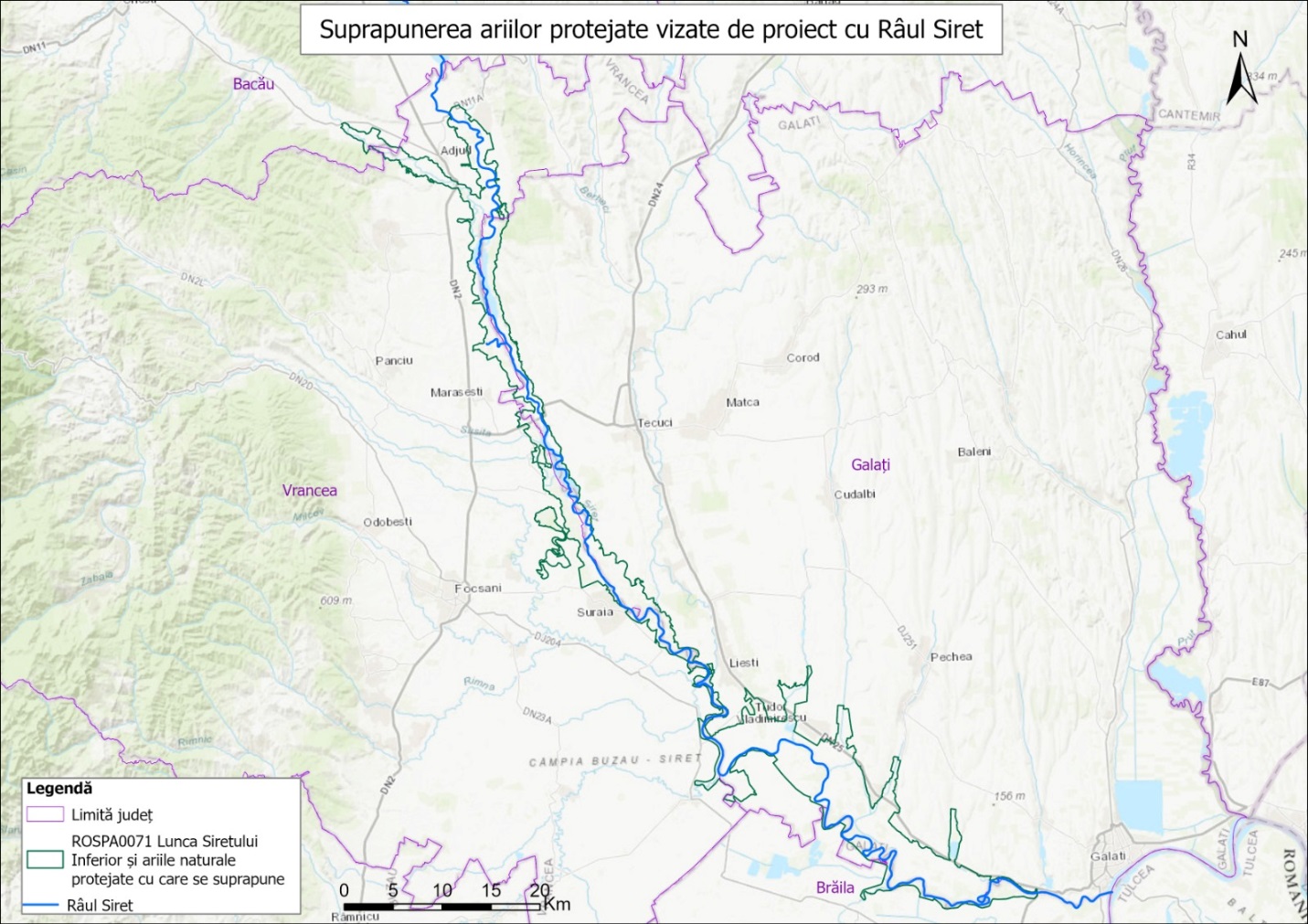 Harta corpurile de apă de suprafață din ariile protejate vizate de proiect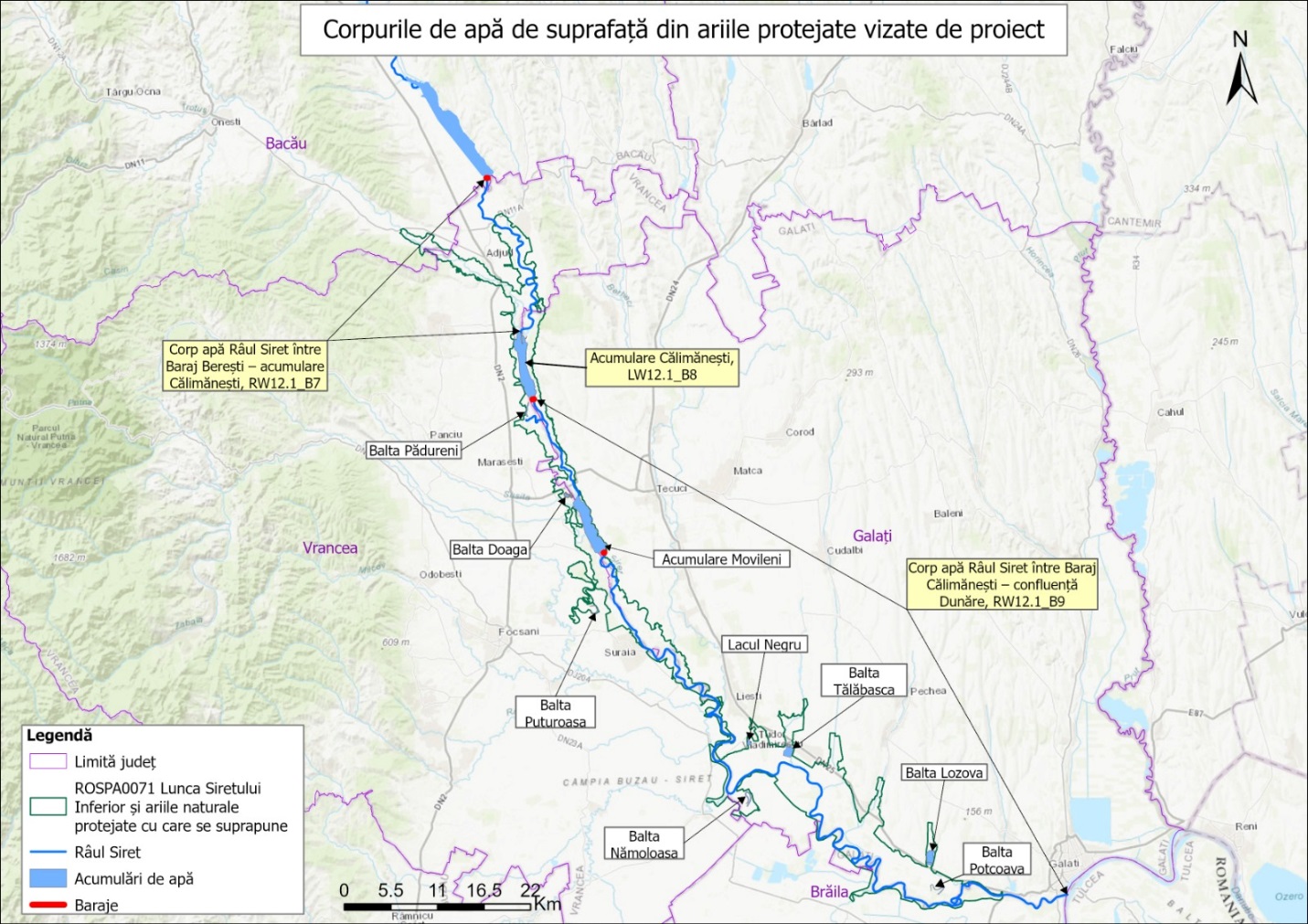 Harta suprapunerii zonelor reconstruite ecologic pentru habitatele 92A0 și 91F0 cu corpurile de apă de suprafață din ariile protejate vizate de proiect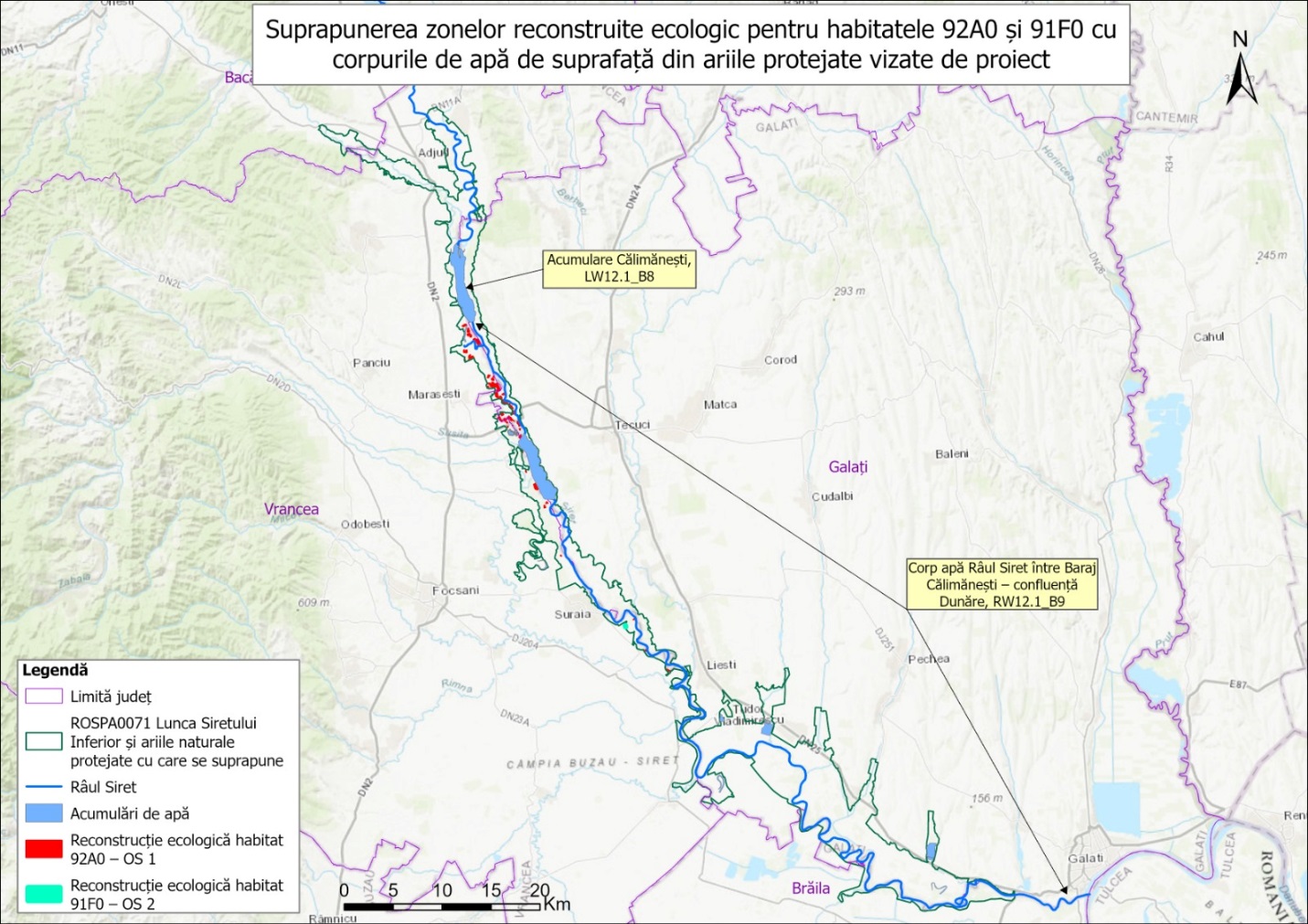 Harta suprapunerii zonelor reconstruite ecologic pentru habitatul 92A0 cu corpurile de apă de suprafață din ariile protejate vizate de proiect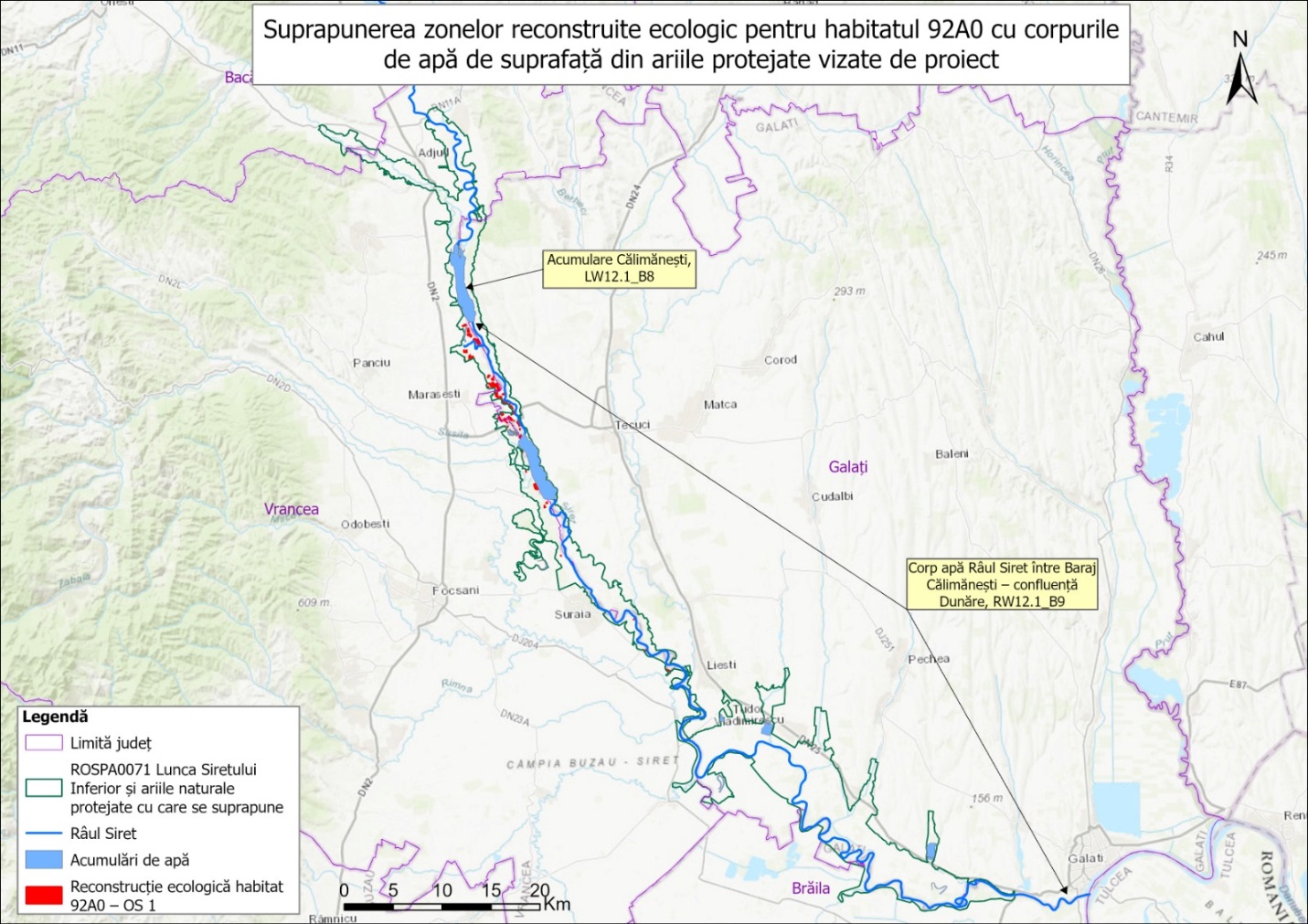 Harta suprapunerii zonelor reconstruite ecologic pentru habitatul 91F0 cu corpurile de apă de suprafață din ariile protejate vizate de proiect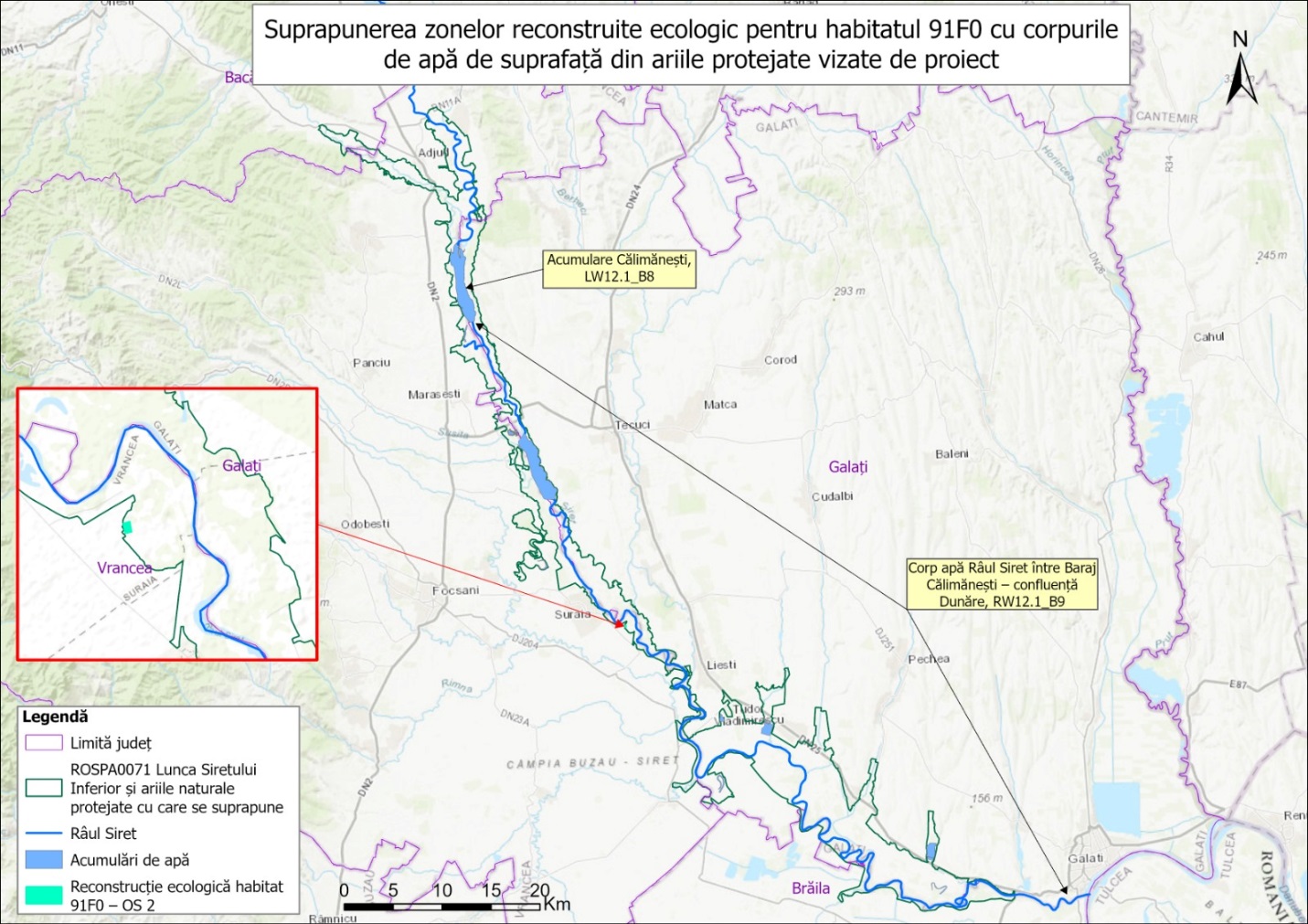 Prezentarea locurilor de implementare aferente celor 5 obiective specifice se regăsesc în hărțile și planurile aferente, împreună cu coordonatele STEREO 70 acestea fiind anexate prezentului memoriu.Prezentul proiect nu intră sub incidența Convenției privind evaluarea impactului asupra mediului în context transfrontieră, adoptată la Espoo la 25 februarie 1991, ratificată prin Legea nr. 22/2001, cu completările ulterioare.În ceea ce privește patrimoniul cultural potrivit Listei monumentelor istorice, actualizată, aprobată prin Ordinul ministrului culturii și cultelor nr. 2.314/2004, cu modificările ulterioare, și Repertoriului arheologic național prevăzut de Ordonanța Guvernului nr. 43/2000 privind protecția patrimoniului arheologic și declararea unor situri arheologice ca zone de interes național, republicată, cu modificările și completările ulterioare, facem precizarea că pe suprafețele vizate pentru implementarea celor cinci obiective specifice nu sunt prezente obiective culturale de tipul monumentelor istorice sau situri arheologice.VI. DESCRIEREA TUTUROR EFECTELOR SEMNIFICATIVE POSIBILE ASUPRA MEDIULUI ALE PROIECTULUI6.1. Surse de poluanți și instalații pentru reținerea, evacuarea și dispersia poluanților în mediuPentru investițiile propuse în cazul reconstrucției ecologice menționate în cadrul Obiectivelor Specifice 1 și 2 nu este necesară realizarea de lucrări pentru asigurarea cu utilități, nici în faza de execuție și nici în faza de funcționare. Pentru personalul implicat în realizarea lucrărilor vor ﬁ asigurate facilităţi igienico-sanitare temporare mobile. Nu va ﬁ necesară alimentare cu energie electrică. Accesul se va realiza pe drumurile de tarla și exploatare existente.Din punct de vedere al accesului utilajelor în zona proiectului, nu există condiționări. Din punct de vedere al utilizării terenului nu există condiționări, iar categoria de folosință nu se schimbă după implementarea lucrărilor de investiții (în prezent categoria de folosință a terenurilor este fond forestier, iar după împădurire o să fie tot fond forestier). Conform planului de management al sitului Natura 2000 ROSPA0071 Lunca Siretului Inferior și ariilor naturale suprapuse, nu există condiționări de management conservativ al amplasamentului propus investiției. Nu există condiționări legate de impactul asupra proprietăților învecinate sau al sistemului de drenaj conectat/folosit de către utilizatorii din amonte.6.2. Protecția calității apelorÎn perimetrul zonelor supuse analizei pentru reconstrucția ecologică a habitatelor 92A0 și 91F0 nu există rețele edilitare, situri arheologice sau terenuri care fac parte din sistemul de apărare, ordine publică și siguranță națională. Limitele amplasamentului obiectivului de investiție sunt în fondul forestier national.Pentru investițiile propuse nu este necesară realizarea de lucrări pentru asigurarea cu utilități, nici în faza de execuție și nici în faza de funcționare. Pentru personalul implicat în realizarea lucrărilor vor ﬁ asigurate facilităţi igienico-sanitare temporare mobile.Investițiile propuse pentru reconstrucția ecologică nu va afecta starea corpurilor de apă. Pentru stabilirea tipurilor de lucrări/măsuri au fost respectate obiectivele și acțiunile din planul de management aprobat.6.3. Protecția calității aeruluiÎn faza de implementare a obiectivelor proiectului, considerăm că activitatea desfășurată în zonele vizate va avea un impact negativ nesemnificativ asupra factorului de mediu aer. Impactul este dat de emisiile de noxe și pulberi provenite de la surse mobile, respectiv funcționarea utilajelor și mijloacelor auto care participă la lucrările necesare realizării obiectivelor propuse. Acest tip de emisii apare doar în perioade secetoase când solul din zonele de lucru și de pe drumurile de exploatare este foarte uscat.Se estimează că acestea vor fi generate în cantități mici de pulberi în suspensie și nu vor putea să ducă la acumulări regionale cu efecte asupra sănătății populației locale și a biodiversității din zonă. În plus efectul acestora va fi diminuat considerabil de vegetația din pădurea aflată în zonă.Impactul estimat este negativ nesemnificativ și de scurtă durată.6.4. Protecția împotriva zgomotului și vibrațiilor Activitățile de implementare a proiectului (în perioada de realizare) vor fi generatoare de zgomot şi vibraţii. Acestea vor fi produse de:funcţionarea motoarelor utilajelor și mijloacelor auto care participă la toate etapele din perioada de plantare a vegetației specifice celor două tipuri de habitate vizate;funcţionarea motoarelor utilajelor și mijloacelor auto care participă la operațiunile de irigare a puieților.În general nivelul de zgomot va fi de cca. 60 – 75 db (A) în imediata apropiere a utilajelor și mijloacelor auto. Deoarece toate activitățile se vor desfășura în zone relativ izolate nu se pune problema depășirii pragurilor de zgomot aprobate prin legislația în vigoare.	Pe perioada implementării celorlalte tipuri de activități prevăzute nivelul de zgomot va fi nesemnificativ sau inexistent, acestea constând în marcarea unor arbori sau instalarea cu scară mobilă a unor cutii pentru insecte.Ținând cont de cele prezentate mai sus și de faptul că intensitatea desfășurării acestor activități va fi una redusă (1-2 utilaje aflate simultan în lucru), afirmăm că impactul direct estimat este negativ nesemnificativ și de scurtă durată.6.5. Protecția solului și a subsolului	În perioada de implementare a lucrărilor nu sunt prevăzute activități care să aducă prejudicii solului sau subsolului. Singurele activități prevăzute ce vor avea un impact inexistent asupra solului vor fi gropile săpate pentru plantare și irigarea acestora cu apă trasă din albia râului Siret pentru reconstrucția ecologică a celor două tipuri de habitate vizate.Dat fiind faptul că nu vor fi înființate șantiere de lucru, impactul asupra solului și subsolului vor fi menținute la minim, principalele potențiale surse de poluare a solului fiind reprezentate de scurgeri accidentale de ulei sau combustibili (motorină) de la utilajele sau vehiculele utilizate.Impactul asociat acestor surse de poluare este unul direct, potenţial negativ, pe termen scurt, reversibil, redus ca şi complexitate şi extindere şi cu probabilitate mică de producere. Considerăm că activitatea desfășurată pe amplasament va avea un impact negativ nesemnificativ asupra factorului de mediu sol.6.6. Protecția ecosistemelor terestre și acvatice	Reconstrucția ecologică a ecosistemelor forestiere reprezintă o temă de management prioritară și necesară pentru conservarea biodiversității ce este menționată în mod speciﬁc prin obiective și acțiuni active de management. Acțiunile concrete de reconstrucție ecologică propuse precum testarea, demonstrarea și promovarea unor soluții sistemice pentru implementarea la scară mare a reconstrucției biodiversității și serviciilor ecosistemice, contribuie la refacerea declinului biodiversității și rezilienței ecosistemelor.	Restaurarea prin plantare a vegetației specifice celor două habitate vizate prin planul de management al ariilor naturale protejate duce la creşterea biodiversităţii, diversiﬁcarea habitatelor, îmbunătăţirea condiţiilor de habitat pentru speciile de interes, precum şi la îmbunătăţirea stării de conservare a habitatelor şi speciilor pentru care aceste arii naturale au fost desemnate. În urma implementării proiectului, valoarea serviciilor ecosistemelor specifice luncii Siretului va creşte semniﬁcativ, iar activităţile prevăzute în proiect nu vor conduce la afectarea habitatelor şi speciilor ce fac obiectul conservării.	Lucrările se vor implementa în perioada cu activitate cea mai redusă a speciilor de faună dependente de ecosistemele zonelor de implementare a obiectivelor proiectului.6.7. Protecția așezărilor umane și a altor obiective de interes public	Obiectivele specifice 1 și 2, aferente reconstrucției ecologice prin activități de plantare cu specii vegetale aparținând tipurilor de habitate 92A0 Zavoaie cu Salix alba si Populus alba și 91F0 Păduri ripariene mixte cu Quercus robur, Ulmus laevis, Fraxinus excelsior sau Fraxinus angustifolia sunt singurele ce pot avea un impact minim prin zgomotul manifestat în principal datorită funcţionării utilajelor necesare realizării lucrărilor de plantație și irigație, dar şi a celorlalte activităţi din cadrul lucrărilor de întreținere a plantației.	Localitățile ce pot fi afectate pozitiv prin întărirea malurilor și reducerea eroziunii acestora datorită lucrărilor de împădurire sunt localitățile de pe malurile Siretului, respectiv cele aparținând unităților administrativ-teritoriale (UAT) Mărășești, Garoafa, Biliești, Suraia, Vulturu (jud. Vrancea) și Cosmești (jud. Galați) aferente Obiectivului specific 1, precum și UAT Suraia (jud. Vrancea) aferentă Obiectivului specific 2.	În perimetrul zonelor aferente implementării celor două obiective specifice nu există rețele edilitare, situri arheologice sau terenuri care fac parte din sistemul de apărare, ordine publică și siguranță națională. Limitele amplasamentelor obiectivelor de investiție sunt în fondul forestier national.6.8. Prevenirea și gestionarea deșeurilor generate pe amplasament în timpul realizării proiectului/în timpul exploatării, inclusiv eliminareaDeşeurile rezultate în timpul execuţiei lucrărilor vor ﬁ depozitate temporar, iar la ﬁnalul lucrărilor constructorul le va transporta la gropile de deșeu autorizate.Eliminarea din teren a resturilor vegetale se va realiza prin sortarea in doua categorii și anume lemn ce poate fi folosit ca atare si resturi vegetale. Lemnul ce poate fi folosit ca atare in industrie sau ca lemn de foc se va încarca, transporta și depozita în funcție de cerințele beneficiarului. Resturile vegetale (rădacini, drajoni, ramuri subțiri și frunziș) vor fi procesate prin tocare la fața locului, încarcarea lor în mijloace de transport care sa nu permită pierderea sau împrăștierea lor în timpul transportului. Distrugerea lor se va face prin utilizarea ca atare la producerea de peleți sau prin compostare in condiții controlate.Toate prevederile legate cu privire la impactul asupra mediului vor ﬁ solicitate constructorului și vor fi veriﬁcate pe parcursul realizării lucrărilor. La ﬁnalizarea lucrărilor, zona va ﬁ predată conform celor mai înalte standarde de reconstrucție ecologică.6.9. Gospodărirea substanțelor și preparatelor chimice periculoaseÎn procesul de implementare a obiectivelor propuse prezentului proiect nu sunt prevăzute utilizarea de substanțe chimice periculoase.VII. DESCRIEREA ASPECTELOR DE MEDIU SUSCEPTIBILE A FI AFECTATE ÎN MOD SEMNIFICATIV DE PROIECT7.1. Impactul asupra populației, sănătății umane și / sau biodiversitățiiZonele vizate pentru implementarea activităților propuse fac parte din ariile naturale protejate: ROSPA0071 Lunca Siretului Inferior, ROSCI0162 Lunca Siretului Inferior, ROSCI0072 Dunele de Nisip de la Hanul Conachi, 2.827. Lunca Siretului, 2.411. Balta Potcoava, 2.412. Balta Tălăbasca, 2.402. Dunele de nisip de la Hanul Conachi și B12. Pădurea Merișor – Cotul Zătuanului. Proiectul de reconstrucţie ecologică a zonelor vizate va avea o inﬂuenţă pozitivă asupra siturilor Natura 2000 și rezervațiilor naturale, conducând la creşterea biodiversităţii, diversiﬁcarea habitatelor, îmbunătăţirea condiţiilor de habitat pentru speciile de interes, precum şi la îmbunătăţirea stării de conservare a habitatelor şi speciilor pentru care siturile au fost desemnate. În urma implementării proiectului, valoarea serviciilor ecosistemelor zonei umede va creşte semniﬁcativ, iar activităţile prevăzute în proiect nu vor conduce la afectarea habitatelor şi speciilor ce fac obiectul conservării în ariile naturale protejate.	Lucrările propuse nu induc efecte negative asupra pânzei freatice sau apelor de suprafață, iar efectul lucrărilor de reconstrucție ecologică este pozitiv.	Proiectul prevede lucrări de plantare și întreținere a plantării pe o perioadă de minim 2 ani, la care se adaugă activitățile de irigare a acestora. Totodată, sunt prevăzute și activități de asigurare a condițiilor necesare pentru cuibărit al speciilor de păsări prin păstrarea pe picior a arborilor importanță pentru specii, precum și amenajarea unor adăposturi pentru speciile de nevertebrate de interes conservativ din cadrul ariilor naturale protejate.	În urma finalizării lucrărilor nu sunt prevăzute lucrări de refacere a mediului, fapt datorat păstrării mediului în condiții optime, mai bune decât cele inițiale.Pe perioada lucrărilor este posibil să se înregistreze valori ale nivelului de zgomot, local și temporar, de la utilajele implicate în lucrările de reconstrucție ecologică. Utilajele vor lucra doar în zona proiectului propus.Deşeurile rezultate în timpul execuţiei lucrărilor vor ﬁ depozitate temporar iar la ﬁnalul lucrărilor constructorul le va transporta la gropile de deșeuri autorizate.Toate prevederile legale cu privire la impactul asupra mediului vor ﬁ solicitate constructorului și vor fi veriﬁcate pe parcursul realizării lucrărilor. La ﬁnalizarea lucrărilor, zona va ﬁ predată conform celor mai înalte standarde de reconstrucție ecologică.7.2. Impactul asupra factorilor de mediu – pe perioada de execuțieAerConsiderăm că activitatea desfășurată pe amplasament va avea un impact negativ nesemnificativ asupra factorului de mediu aer. Impactul este dat de emisiile de noxe și pulberi provenite de la surse mobile, respectiv funcționarea utilajelor și mijloacelor auto care participă la lucrările de plantare și irigare.Se estimează că acestea vor fi generate în cantități mici și nu vor putea să ducă la acumulări regionale cu efecte asupra sănătății populației locale și a animalelor din zonă. În plus efectul acestora va fi semnificativ redus de vegetația din pădurea aflată în zonă.Impactul estimat este negativ nesemnificativ și de scurtă durată.SolConsiderăm că activitatea desfășurată pe amplasament va avea un impact negativ nesemnificativ asupra factorului de mediu sol. Este posibilă, totuși, afectarea solului din punct de vedere calitativ prin poluarea accidentală cu carburanți și uleiuri minerale de la mijloacele de transport si utilajele folosite. Cantităţile de combustibili şi uleiuri minerale care pot ajunge în mod accidental pe sol sunt relativ reduse. Se vor impune măsuri clare și severe pentru prevenirea unor astfel de incidente și pentru eliminarea imediată a efectelor în cazul producerii unor poluări accidentale.Impactul estimat este negativ nesemnificativ și de scurtă durată.ApaImpactul asupra factorului de mediu este negativ nesemnificativ si de scurta durată. Acesta poate fi generat de ușoare modificări ale debitului prin micșorarea nesemnificativă a acestuia pe râul Siret, în aval de activitatea de irigare a plantării ce vizează reconstrucția habitatelor forestiere 92A0 și 91F0. Se estimează numai scăderi temporare ale debitului apei datorită extragerii cu motopompe. Impactul estimat este nesemnificativ.  	Impactul asupra biodiversității- Vegetația și habitateNu este preconizat impact asupra vegetației acvatice, terestre sau asupra unui habitat de interes comunitar.- Fauna acvaticaImpactul generat asupra faunei acvatice în perioada de implemetare a proiectului va fi unul nesemnificativ neafectând numărul sau starea de sănătate a comunităților animale a râului Siret.Impactul estimat este nesemnificativ.- Fauna terestraAmfibieni și reptile. Considerăm că activitatea desfășurată pe amplasamente în perioada de implementare a obiectivelor proiectului nu va avea pe termen scurt, un impact negativ semnificativ asupra comunității de amfibieni. Un ușor impact nesemnificativ asupra unui număr redus de indivizi din acest grup taxonomic ar putea fi generat de activitatea de transport în condițiile în care nu se respectă recomandările prezentului studiu.Impactul estimat este unul nesemnificativ.- Insectele terestre. Considerăm că activitățile desfășurate pe amplasament în perioada de implementare a obiectivelor propuse, nu vor avea un impact negativ semnificativ asupra speciilor de insecte terestre. Impactul estimat este nesemnificativ.Păsări. Activitățile desfășurate pe amplasament nu vor avea un impact asupra acestei grupe de specii.Mamifere. Activitățile desfășurate pe amplasament nu vor avea un impact asupra acestei grupe de specii.7.3. Măsuri de evitare, reducere sau ameliorare a impactului asupra mediului Masuri de reducere a impactului asupra vegetatiei și habitatelor 	In cazul efectuării lucrărilor la obiectivele vizate, măsurile care se impun pentru protejarea florei sunt:respectarea cu strictețe a perimetrului aprobat pentru efectuarea lucrărilor de reconstrucție ecologică;respectarea cu strictețe a traseelor drumurilor și evitarea ieșirii de pe acestea cu consecințe directe asupra afectării florei din zonele respective;întreţinerea, alimentarea cu carburanţi sau curăţarea autovehiculelor şi utilajelor nu se vor realiza pe amplasament;în cazul unei contaminări a solului, porţiunea afectată va fi îndepărtată şi tratată/eliminată în funcţie de tipul de contaminare;pentru a se evita uscarea puieților se recomandă udarea acestora din abundență, cu regularitate, în perioadele uscate, dimineața sau seara. Se va evita udarea pe timp însorit sau atunci când solul este cald, pentru a minimiza pierderea de indivizi vegetali;Masuri de reducere a impactului asupra speciilor de fauna terestraMăsurile propuse se referă în principal la perioada de implementare a activitatilor şi constau în:Reducerea perturbării mediului prin emisii de praf, poluanţi atmosferici, ape uzate, deşeuri;Reducerea perturbării speciilor protejate de amfieni, reptile, păsări și mamifere prin emisii de zgomot şi vibraţii (zgomotul provenit de la utilaje – ex. motopompe, vehicule de transport echipamente de lucru etc.) mai ales în perioada de reproducere;Pentru impactul datorat deranjării speciilor datorită zgomotului şi luminii, se recomandă evitarea lucrului pe timp de noapte și a folosirii de echipamente și utilaje cu un grad mare de uzură fapt care poate genera nivele ridicate de zgomot și vibrații;Folosirea de tehnologii şi echipamente noi, conforme cu standardele de zgomot acceptate;Evitarea efectuării de lucrări în zonele și în perioadele de reproducere a ornitofaunei și a amfibienilor;Interzicerea ambalării motoarelor utilejelor și a mijloacelor auto peste limitele normale Interzicerea capturării, izgonirii şi distrugerii speciilor de amfibieni, reptile, pasări și mamifere de către personalul de exploatare;Desfăşurarea activităţilor din cadrul perimetrului pe suprafeţele strict necesare și aprobate;Păstrarea morfologiei terenului în afara suprafețelor de lucru aprobate și chiar în interiorul acestora acolo unde se observă canale sau denivelări care por oferi condiții propice de adăpost și dezvoltare a indivizilor din diferite specii;Respectarea căilor de acces stabilite.7.4. Natura transfrontalieră a impactului	Prin implementarea obiectivelor proiectului nu este prognozat impact transfrontalier.	Având în vedere toate cele prezentate, putem concluziona că prezentul proiect, nu va genera impact asupra mediului și implicit asupra biodiversității din ariile naturale protejate vizate. În consecință, se poate constata ca nu poate fi luat în discuție un impact semnificativ asupra factorului de mediu biodiversitate.VIII. PREVEDERI PENTRU MONITORIZAREA MEDIULUIMonitorizarea privind starea de conservare a habitatului/speciei vizat(ă) de proiect face parte din totalitatea masurilor luate pentru imbunatatirea sau mentinerea unui statut favorabil de conservare a ecosistemelor componente ale mediului natural inconjurator. Monitorizarea reprezinta cel mai fezabil indicator al eficientei actiunilor si masurilor intreprinse.Ghidul Solicitantului aferent liniei de finanțate pentru prezentul proiect, contine prevederi referitoare la aceasta actiune:„Efectele actiunilor de reconstructie asupra starii de conservare a habitatului/speciilor vizate de proiect trebuie monitorizate pe tot parcursul proiectului, iar rezultatele acestora trebuie evaluate periodic prin stabilirea unor standarde de performanta si a unui sistem de monitorizare, prin comparatie cu o stare de referinta, imagini istorice (harti, aerofotograme), prin strategii de interventie pentru corectarea in timpul implementarii a efectelor nedorite etc..”.	Monitorizarea biodiversitatii va include toate perioadele fenologice.	Subiectul observatiilor:componenta habitatelor naturale, a florei si a faunei salbatice;compozitia speciilor pe parcursul sezoanelor unui an;dinamica populatiilor speciilor cheie, conform Anexei II a Directivei 92/43/CEE, listate la Formularele Standard Natura 2000, pentru siturile ROSPA0071 Lunca Siretului Inferior, ROSCI0162 Lunca Siretului Inferior, ROSCI0072 Dunele de Nisip de la Hanul Conachi, 2.827. Lunca Siretului, 2.411. Balta Potcoava, 2.412. Balta Tălăbasca, 2.402. Dunele de nisip de la Hanul Conachi și B12. Pădurea Merișor – Cotul Zătuanului;concentratii ale populatiilor speciilor cheie, ce folosesc situl pentru reproducere, odihna sau hranire. Frecventa observatiilor: se va desfasura pe toata perioada anului, tinand cont de obiectivele urmarite, mai frecvente in perioadele de reproducere.Parametrii ce vor fi monitorizati:suprafetele ocupate de habitatele de interes comunitar;componenta si structura habitatelor si asociatiilor vegetale ce compun habitatele;numarul speciilor;numarul de exemplare din aceiasi specie;dinamica speciilor in timp si spatiu;migratia speciilor, daca este cazul.In perioada de reproducere se vor monitoriza speciile care se reproduc in zona de implementare a obiectivelor proiectului.	→ Monitorizarea in timpul implementării obiectivelor si post implementare.Monitorizarea biodiversitatii se va realiza in scopul verificarii/evaluarii impactului investitiei asupra caracteristicilor initiale ale habitatelor si a speciilor, in special asupra:Modificarilor caracteristicilor structurale initiale ale habitatelor;Reinstalarea tipurilor de habitat de interes conservativ în arealul zonelor de refacere ecologică realizate;Evoluția populațiilor speciilor ce preferă tipurile de habitat pentru care s-a intervenit prin implementarea măsurilor active din Planul de management aprobat. Se va monitoriza, de asemenea, dinamica speciilor si asociatiilor vegetale.IX. LEGĂTURA CU ALTE ACTE NORMATIVE ȘI/SAU PLANURI/ PROGRAME/ STRATEGII/ DOCUMENTE DE PLANIFICARE Prezentul proiect nu se încadrează în prevederile altor acte normative naționale care transpun legislația Uniunii Europene: Directiva 2010/75/UE (IED) a Parlamentului European și a Consiliului din 24 noiembrie 2010 privind emisiile industriale (prevenirea și controlul integrat al poluării), Directiva 2012/18/UE a Parlamentului European și a Consiliului din 4 iulie 2012 privind controlul pericolelor de accidente majore care implică substanțe periculoase, de modificare și ulterior de abrogare a Directivei 96/82/CE a Consiliului, Directiva 2000/60/CE a Parlamentului European și a Consiliului din 23 octombrie 2000 de stabilire a unui cadru de politică comunitară în domeniul apei, Directiva-cadru aer 2008/50/CE a Parlamentului European și a Consiliului din 21 mai 2008 privind calitatea aerului înconjurător și un aer mai curat pentru Europa, Directiva 2008/98/CE a Parlamentului European și a Consiliului din 19 noiembrie 2008 privind deșeurile și de abrogare a anumitor directive).Proiectul de față vizează implementarea Planului de Management al siturilor Natura 2000 ROSPA0071 Lunca Siretului Inferior, ROSCI0162 Lunca Siretului Inferior, ROSCI0072 Dunele de Nisip de la Hanul Conachi și rezervațiilor naturale 2.827. Lunca Siretului, 2.411. Balta Potcoava, 2.412. Balta Tălăbasca, 2.402. Dunele de nisip de la Hanul Conachi și B12. Pădurea Merișor – Cotul Zătuanului, care constituie documentul ce integrează o sinteză a valorilor naturale speciﬁce zonei, cu măsurile de management necesare conservării biodiversităţii şi peisajelor, a promovării ecoturismului şi dezvoltării durabile a comunităţilor locale, în scopul unei bune administrări a zonelor protejate respective.Planul de management a fost aprobat prin Ordinul ministrului mediului, apelor şi pădurilor nr. 949 din 19 mai 2016 privind aprobarea Planului de management și al Regulamentului sitului Natura 2000 ROSPA0071 Lunca Siretului Inferior și al ariilor naturale protejate suprapuse, publicat în Monitorul Oﬁcial al României nr. 651 din 25 august 2016.X. LUCRĂRI NECESARE ORGANIZĂRII DE ȘANTIER	Nu sunt prevăzute organizări de șantier în cadrul activităților prevăzute pentru atingerea obiectivelor specifice ale proiectului propus.XI. LUCRĂRI DE REFACERE A AMPLASAMENTULUI LA FINALIZAREA INVESTIȚIEI	Prin natura proiectului propus, respectiv de plantare a speciilor vegetative caracteristice habitatelor Natura 2000 92A0 Zavoaie cu Salix alba si Populus alba și 91F0 Paduri ripariene mixte cu Quercus robur, Ulmus laevis, Fraxinus excelsior sau Fraxinus angustifolia, din lungul marilor râuri (Ulmenion minoris), precum și a activităților adiacente de întreținere și irigare a plantațiilor prevăzute, nu este necesară o refacere a amplasamentului la finalizarea investiției, însăși lucrările prevăzute având rol de reconstrucție ecologică.XII. ANEXE - PIESE DESENATEHarta localizării generale a Obiectivelor proiectului propus.Localizarea cartografică a Obiectivului specific 1.Localizarea Obiectivului specific 1 (coordonate Stereo 70).Localizarea cartografică a Obiectivului specific 2. Localizarea Obiectivului specific 2 (coordonate Stereo 70).Localizarea cartografică a Obiectivului specific 3.Localizarea Obiectivului specific 3 (coordonate Stereo 70).Localizarea cartografică a Obiectivului specific 4.Localizarea Obiectivului specific 4 (coordonate Stereo 70).Localizarea cartografică a Obiectivului specific 5.XIII. PREZENTA SI EFECTIVELE/SUPRAFETELE ACOPERITE DE SPECII SI HABITATE DE INTERES COMUNITAR IN ZONA PROIECTULUIDenumirea ariei/zonei protejate:ROSPA0071 Lunca Siretului InferiorROSCI0162 Lunca Siretului InferiorROSCI0072 Dunele de Nisip de la Hanul Conachi2.827. Lunca Siretului2.411. Balta Potcoava2.412. Balta Tălăbasca2.402. Dunele de nisip de la Hanul Conachi  B12. Pădurea Merișor – Cotul ZătuanuluiDenumire administrator/custode (dacă există): Agenția Națională pentru Arii Naturale Protejate (ANANP)Suprafaţa (ha):ROSPA0071 Lunca Siretului Inferior = 36.492 haROSCI0162 Lunca Siretului Inferior = 25.081 haROSCI0072 Dunele de Nisip de la Hanul Conachi = 242 ha2.827. Lunca Siretului = 437,6 ha2.411. Balta Potcoava = 49 ha2.412. Balta Tălăbasca = 139 ha2.402. Dunele de nisip de la Hanul Conachi =  217,4 haB12. Pădurea Merișor – Cotul Zătuanului = 469 haRecunoaştere conform legislaţiei comunitare/naţionale (cu menţionarea actului normativ prin care s-a instituit regimul de protecţie):Sit Natura 2000 (se va specifica codul şi dacă site-ul este SPA şi/sau SCI)ROSPA0071 Lunca Siretului Inferior a fost declarat prin Hotărârea de Guvern nr. 1.284/2007, privind declararea ariilor naturale de protecție avifaunistică ca parte integrantă a rețelei ecologice europene Natura 2000 în România, cu modificările și completările ulterioare.ROSCI0162 Lunca Siretului Inferior a fost declarat prin Ordinul Ministrului Mediului și Dezvoltării Durabile nr. 1.964/2007 privind instituirea regimului de arie naturală protejată a siturilor de importanță comunitară ca parte integrantă a rețelei ecologice europene Natura 2000 în România, cu modificările și completările ulterioare.ROSCI0072 Dunele de Nisip de la Hanul Conachi a fost declarat prin Ordinul Ministrului Mediului și Dezvoltării Durabile nr. 1.964/2007 privind instituirea regimului de arie naturală protejată a siturilor de importanță comunitară ca parte integrantă a rețelei ecologice europene Natura 2000 în România, cu modificările și completările ulterioare.Arie protejată de interes naţional 2.827. Lunca Siretului a fost declarată prin Legea nr. 5/2000 privind aprobarea Planului de amenajare a teritoriului naţional - Secţiunea a III-a - zone protejate, actualizată. Este o arie protejată de interes național, ce corespunde categoriei a IV-a IUCN.2.411. Balta Potcoava a fost declarată prin Legea nr. 5/2000 privind aprobarea Planului de amenajare a teritoriului naţional - Secţiunea a III-a - zone protejate, actualizată. Este o arie protejată de interes național, ce corespunde categoriei a IV-a IUCN.2.412. Balta Tălăbasca a fost declarată prin Legea nr. 5/2000 privind aprobarea Planului de amenajare a teritoriului naţional - Secţiunea a III-a - zone protejate, actualizată. Este o arie protejată de interes național, ce corespunde categoriei a IV-a IUCN.2.402. Dunele de nisip de la Hanul Conachi  a fost declarată prin Legea nr. 5/2000 privind aprobarea Planului de amenajare a teritoriului naţional - Secţiunea a III-a - zone protejate, actualizată. Este o arie protejată de interes național, ce corespunde categoriei a IV-a IUCN.B12. Pădurea Merișor – Cotul Zătuanului a fost declarată prin Hotărârea de Guvern 1.143/2007 privind instituirea de noi arii naturale protejate cu modificările și completările ulterioare. Este o arie protejată de interes național, ce corespunde categoriei a IV-a IUCN.Descrierea pe scurt a ariei/zonei proiectului (relief, climă, condiţii hidro-geografice, pedologie, geologie, tipuri de ecosisteme, habitate/specii de importanţă comunitară etc.), cu precizarea surselor de informaţieSitul Natura 2000 ROSPA0071 Lunca Siretului Inferior este localizat în sud-estul României și este suprapus județelor Vrancea, Galați, Brăila și Bacău. Coordonatele sitului sunt Nord 45◦ 52’ 42", Est 27◦ 17’ 6".MEDIUL ABIOTICGeologieDin punct de vedere geologic, ROSPA0071 Lunca Siretului Inferior se află în lungul Faliei Pericarpatice, la contactul dintre unitatea de orogen și cele două unități de platformă: Platforma Scitică, de la Falia Sfântul Gheorghe-Adjud până la Falia Peceneaga Camena și Platforma Valahă, la sud de Falia Peceneaga-Camena. Contactul dintre orogenul carpatic, soclul Plaformei Valahe și horstul hercinic al Dobrogei, complică semnificativ tectonica spațiului aferent ROSPA0071. Prezența faliilor, Pericarpatică, Peceneaga-Camena și Sfântul Gheorghe-Adjud, influențează propagarea seismelor, ce caracterizează atât zona Vrancea, cât și bazinul Mării Negre. În sectorul analizat, unitatea de platformă are adâncimi și grosimi variabile ale soclului și implicit structuri litologice diferențiate ale cuverturii sedimentare. Această complexitate este accentuată de mișcările de subsidență cu numeroase consecințe în evoluția morfohidrografică și în configurația reliefului regiunii. Platforma Scitică are un soclu hercinic, similar, din punct de vedere al structurii și compoziției cu cel nord-dobrogean. Platforma Valahă are un soclu alcătuit din roci metamorfice cu intruziuni magmatice cum ar fi granite, paragnaise cu biotit sau diorite, de vârstă Proterozioc superior - Paleozoic inferior. Formațiunile cuverturii sedimentare, în cazul ambelor platforme, încep cu cele paleozoice și sunt urmate de cele permian-triasice, mezozoice, eocene și badenian superioare-pleistocen medii. Aceste formațiuni sedimentare corespund celor cinci megacicluri de sedimentare marină, care au caracterizat întreg Bazinul Moesic. Depozitele de suprafață din arealul ROSPA0071 sunt de vârstă cuaternară și sunt reprezentate de  nisipuri, pietrișuri, argile, nisipuri argiloase, loessuri și depozite loessoide. Depozitele cuaternare au grosimi ce depășesc câteva sute de metri, fapt datorat intensității mișcărilor de subsidență din Cuaternar. GeomorfologieDin punct de vedere geomorfologic, spațiul analizat se suprapune peste Culoarul Siretului în partea de nord și Câmpia Siretului Inferior în partea centrală și sudică a ROSPA0071 Lunca Siretului Inferior. Specifică acestui spațiu este prezența subsidenței, evidențiată de mai multe elemente, precum: înclinarea pantei dinspre nord și nord-vest spre sud și sud-est, adâncirea redusă a albiei minore cu malurile puțin evidente, panta foarte mică de sub 0,52 m/km, meandrarea puternică și schimbările de curs, pânza freatică situată la mică adâncime, prezența suprafețelor cu exces de umiditate și vegetație higrofilă specifică. Relieful este fluviatil, fiind dominat de Lunca Siretului și de terasele acestuia. Prezența teraselor Siretului este mai evidentă între Adjud și Mărășești, unde pe malul drept s-au delimitat 10 nivele de terasă, precum și terasele de luncă cu următoarele altitudini relative: 15-20 m, 35-40 m, 50-60 m, 75-85 m, 90 m, 110-120 m, 135-145 m, 160-170 m, 200 m. Pe malul stâng, datorită devierii cursului Siretului spre est și a prezenței abruptului Colinelor Tutovei, terasele lipsesc până în apropiere de confluența cu Bârladul. Dupa Mărășești, terasele se afundă în conurile aluviale ale afluenților Siretului, ori în câmpia de subsidență a Siretului Inferior. Nivelele inferioare apar pe malul stâng, fiind caracterizate prin prezența unor poduri foarte largi. Dinamica cea mai puternică o are însă, relieful din Lunca Siretului Inferior. Din punct de vedere morfologic, în cadrul acesteia se pot delimita trei sectoare longitudinale importante:albia minoră, evidențiată mai clar în unele zone, în care procesele de adâncire sunt mai puternice, iar malurile sunt înalte de 2-3 m și afectate de procese de prăbușire;sectorul situat la o lățime cuprinsă între 2 și 5 metri în lungul albiei minore, pe ambele maluri, care din cauza viiturilor periodice este ușor înălțat și alcătuit din maluri și nisipuri fine;sectorul situat între porțiunea mediană a albiei majore, până la contactul cu versantul sau fruntea de terasă, caracterizat prin prezența unor microforme de relief fluviatil, cum ar fi popine, brațe părăsite, lacuri de luncă, de meandru și de baraj.ClimaClima din ROSPA0071 Lunca Siretului Inferior este temperat continentală cu nuanțe excesive. În anotimpurile de tranziție, se resimt influențele maselor de aer temperat-oceanice, iar în anotimpul cald, cele tropical-uscate. În timpul iernii, sunt frecvente advecțiile de aer temperat-continental din nord-est și est. Un factor important, care accentuează caracterul excesiv al climatului din sezonul rece este relieful dominant neted și cu pondere ridicată a suprafețelor acvatice. Acestea favorizează intensificările vântului și scăderile accentuate de temperatură.Radiația solară, cea mai importantă sursă de energie pentru procesele biogeochimice, are valori medii anuale cuprinse între 125 și 127 kcal/cm2. Durata de strălucire a Soarelui este de 2100-2200 ore pe an, în condițiile în care nebulozitatea este de 5,8-6 unități.Temperatura medie anuală în arealul studiat este cuprinsă între 9,3 ◦C în nord și 11,1 ◦C în sud. La stația meteorologică Focșani, temperatura medie a aerului este de 9,6 ◦C. În timpul anului, temperatura aerului înregistrează o creștere continuă, din ianuarie până în iulie, de la -3, -4 ◦C până la 20-22 ◦C. Precipitațiile atmosferice reprezintă un alt parametru climatic important în cazul speciilor și habitatelor. Cantitatea anuală de precipitații variază între 465-533 mm, valorile cele mai scăzute înregistrându-se în februarie, 20-30 mm, iar maximele în iunie, 60-70 mm.Precipitațiile sub formă de grindină, mai puțin specifice în acest spatiu, au o rată de incidență de 0,5-1 zile pe an. Durata medie a episoadelor de grindină este de 1-15 minute, iar dimensiunea grindinei este sub 3 centimetri. Perioada de apariție a acestor fenomene este aprilie-septembrie, acestea fiind asociate cu fenomenele orajoase.Episoadele de secetă afectează ROSPA0071 Lunca Siretului Inferior, prin faptul că favorizează scăderea nivelului apei, accentuând riscul de prăbușire a malurilor abrupte, creșterea temperaturii substratului, mai ales a celui neacoperit sau protejat de vegetație, uscarea excesivă a substratului, cu formare de crustă în zonele cu predominanță a fracțiunilor argiloase, ori cu antrenarea în atmosferă a pulberilor în suspensie, prin intermediul vântului. Reprezentativi prin durata ridicată a secetei sunt anii 1961, 1963, 1964, 1967-1969, 1971, 1975, 1977, 1978, 2000. Perioadele cu risc ridicat de apariție a secetei sunt cele aferente anotimpurilor de tranziție.Vânturile predominante sunt cele din sectorul nordic și nord estic, urmate de cele din sud, nord-vest și sud-est. Calmul atmosferic are o frecvență de 20-25% în nord și 15-20% în sud, în apropierea confluenței cu Dunărea. Viteza medie a vântului este de 3,6-4 m/s, cu valori mai ridicate în timpul iernii, când se face resimțit crivățul, ce ajunge la viteze de 30 m/s.HidrologiaPrincipalul curs de apă care traversează ROSPA0071 Lunca Siretului Inferior este râul Siret, care primește în acest sector ca afluenți râurile Trotuș cu un debit de 37 m3/s, Putna cu debit de 15,3 m3/s, Râmnicu Sărat cu debit de 2,53 m3/s, Buzău cu debit de 28,3 m3/s, Bârlad cu debit de 11,1 m3/s, Călmățui, Sușita, Geru, Suha și Lozova, acestea din urmă având valori ale debitului sub 1 m3/s. Alimentarea acestor cursuri de apă este predominant nivo-pluvială, sursele subterane contribuind cu 10-35%. Râurile au în acest sector pante de scurgere reduse, cu valori mai ridicate la Adjud 1,5 m/km și mai scăzute la Lungoci 0,4 m/km. Din acest motiv, scurgerea medie specifică înregistrează valori între 2 și sub 0,5 l/s×km2. Panta de scurgere redusă, dublată de o scurgere medie specifică mică, favorizează procesele de colmatare, precum și meandrarea.Debitul mediu multianual al Siretului la vărsare este de 250 m3/s, cu o minimă de 35 m3/s și o maximă de 4650 m3/s. Valorile cele mai ridicate ale debitului apar în lunile aprilie-mai, pe fondul topirii zăpezii și a cantităților ridicate de precipitații. La debite foarte ridicate, apar inundații semnificative, în acest sens fiind reprezentativi anii 1969, 1991, 2005 și 2008. Debitele minime se produc în perioada rece a anului, 12,1% din totalul scurgerii, ca urmare a acumulării precipitațiilor sub formă solidă și a temperaturilor negative. Debitul solid înregistrează valori medii de 95 kg/s la vărsarea în Dunăre, cu un volum anual transportat de 5,98 milioane de tone pe an. Temperatura medie a apei este de 11-12 ◦C, cu valori minime în ianuarie, 0,5-1 ◦C și maxime în luna iulie, 22-23 ◦C. Fenomenele de îngheț precum curgeri de sloiuri, gheață la mal, pod de gheață, se înregistrează anual, începând cu cea de-a doua decadă a lunii noiembrie și până în prima decadă a lunii martie. Au o durată de 50-100 zile, fiind mai frecvent întâlnite în zonele cu viteză redusă a apei. În zonele meandrate, se instalează în iernile foarte reci pod de gheață, care are o persistență de 20-30 zile.O componentă importantă a hidrologiei zonei este reprezentată de lacuri. Cele mai semnificative din punct de vedere al dimensiunii sunt:lacul de acumulare Călimănești, cu o suprafață de 806,13 hectare și un volum de 37,57 milioane m3; lacul a fost dat în folosință în anul 1993, având ca scop regularizarea scurgerii apei, producerea de energie electrică - 40 MW și asigurarea necesarului de apă pentru Canalul Siret-Bărăgan;lacul de acumulare Movileni, dat în folosință în anul 2009, având o suprafață de 948 hectare, un volum util de 46,53 milioane m3; scopul lui este regularizarea scurgerii apei pe râul Siret și producerea de energie electrică;iazurile piscicole Balta Verde, Lacul de Argint, Balta Doaga, Balta Draglina, Lacul Negru, Lacul Măxineni, Lozova și Tălăbasca;lacurile de luncă - Lacul Nămoloasa, Lacul Sacu, Potcoava.PedologieDistribuția tipurilor de soluri din ROSPA0071 Lunca Siretului Inferior este influențată de substratul litologic, microformele de relief, caracteristicile climatice, vegetația, caracteristicile suprafețelor acvatice și activitățile antropice.În Lunca Siretului Inferior, pe depozite aluviale s-au dezvoltat protisoluri, cu încărcare carbonatică, iar pe alocuri cu gleizare și salinizare profundă. În apropierea cursurilor de apă, se pot identifica hidrosoluri, unde procesele de solificare sunt în stare incipientă. Pe suprafețe mai reduse din Lunca Siretului Inferior, în zonele de confluență cu afluenții principali, apar zone cu salinizare intensă, pe care s-au format salsodisoluri.În lungul ROSPA0071, pe versanții Colinelor Tutovei și pe terasele Siretului apar luvisoluri. Pe malul stâng al Siretului, în dreptul Podișului Covurlui se dezvoltă cernisoluri. În Lunca Siretului Inferior, valorificarea dominantă a solurilor este cea forestieră, urmată de cea agricolă - pășuni. Suprafețele ocupate de terenuri arabile sau de alte plantații permanente este foarte redusă și se limitează la spațiile situate în imediata vecinătate a localităților. Surse de informare:Planul de management al sitului Natura 2000 ROSPA0071 Lunca Siretului Inferior si al ariilor naturale protejate cu care se suprapune;MEDIUL BIOTICAnsamblul factorilor staționali și particularitățile date de amplasarea Sitului într-o zonă cu mare diversitate ecologică au determinat ca în acest teritoriu să fie semnalate și analizate o largă varietate de habitate și specii de interes conservativ, precum: 69 specii de păsări, 9 tipuri de habitate, 20 specii de plante, 7 specii de mamifere, 13 specii de amfibieni și reptile, 11 specii de pești, 5 specii de nevertebrate, pe care le enumerăm în continuare:Specii de păsări:A229 Alcedo atthis;A029 Ardea purpurea;A024 Ardeola ralloides;A060 Aythya nyroca;A196 Chlidonias hybridus;A197 Chlidonias niger;A031 Ciconia ciconia;A081 Circus aeruginosus;A038 Cygnus cygnus;A027 Egretta alba;A026 Egretta garzetta;A189 Gelochelidon nilotica;A135 Glareola pratincola;A022 Ixobrychus minutus;A338 Lanius collurio;A339 Lanius minor;A177 Larus minutus;A023 Nycticorax nycticorax;A019 Pelecanus onocrotalus;A034 Platalea leucorodia;A132 Recurvirostra avosetta;A193 Sterna hirundo;A054 Anas acuta;A056 Anas clypeata;A052 Anas crecca;A050 Anas penelope;A053 Anas platyrhynchos;A055 Anas querquedula;A051 Anas strepera;A043 Anser anser;A059 Aythya ferina;A061 Aythya fuligula;A087 Buteo buteo;A198 Chlidonias leucopterus;A036 Cygnus olor;A096 Falco tinnunculus;A125 Fulica atra;A459 Larus cachinnans;A156 Limosa limosa;A230 Merops apiaster;A017 Phalacrocorax carbo;A005 Podiceps cristatus;A048 Tadorna tadorna;A161 Tringa erythropus;A162 Tringa totanus;A142 Vanellus vanellus;A179 Larus ridibundus;A221 Asio otus;A364 Carduelis carduelis;A231 Coracias garrulus;A237 Dendrocopos major;A330 Parus major;A234 Picus canus;Alte specii de păsări care folosesc ROSPA0071 Lunca Siretului Inferior și ariile naturale protejate cu care se suprapune pentru, odihnă, hrană sau cuibărit:A002 Gavia arctica;A393 Phalacrocorax pygmaeus;A396 Branta ruficollis;A075 Haliaeetus albicilla;A403 Buteo rufinus;A094 Pandion haliaetus;A097 Falco vespertinus;A195 Sterna albifrons;A236 Dryocopus martius;A246 Lullula arborea;A255 Anthus campestris;A089 Aquila pomarina;A122 Crex crex;A021 Botaurus stellaris;A030 Ciconia nigra;A074 Milvus milvus.Habitate:6120* - Pajiști xerice pe substrat calcaros;91AA - Vegetație forestieră ponto-sarmatică cu stejar pufos;3260 - Cursuri de apă din zonele de câmpie, până la cele montane, cu vegetație din Ranunculion fluitantis și Callitricho-Batrachion;6440 - Pajiști aluviale din Cnidion dubii;91F0 - Păduri ripariene mixte cu Quercus robur, Ulmus laevis, Fraxinus excelsior sau Fraxinus angustifolia, din lungul marilor râuri (Ulmenion minoris);3270 - Râuri cu maluri nămoloase cu vegetație de Chenopodion rubri și Bidention;92A0 - Zăvoaie cu Salix alba și Populus alba;91I0* - Vegetație de silvostepă eurosiberiană cu Quercus spp.;91E0* - Păduri aluviale cu Alnus glutinosa și Fraxinus excelsior, Alno-Padion, Alnion incanae, Salicion albae;Alte specii de plante observate în ROSPA0071 Lunca Siretului Inferior și în ariile naturale protejate cu care se suprapune:Rindera umbellata;Allium gutatum;Campanula macrostachya;Delphinium fissum;Echinops ritro subspecia ruthenicus;Galanthus elwesii;Mollugo cerviana;Ornithogalum orthophyllum subspecia psammophyllum;Salvia aethiops;Syrenia montana;Astragalus varius;Carex stenophylla;Dianthus giganteiformis subspecia kladovanus;Euphorbia peplis;Juncus capitatus;Myriostoma;Paeonia peregrina;Salix rosmarinifolia;Syrenia cana;Viola hymettia.Specii de mamifere:1355 Lutra lutra;1335 Spermophilus citellus;Capreolus capreolus.Erinaceus roumanicus.Alte specii de mamifere observate în ROSPA0071 Lunca Siretului Inferior și în ariile naturale protejate cu care se suprapune:Dryomys nitedula;Muscardinus avellanarius;Felis silvestris;Specii de reptile și amfibieni:1220 Emys orbicularis;1166 Triturus cristatus;1188 Bombina bombina;Hyla arborea;Lacerta viridis;Lacerta agilis.Alte specii de reptile și amfibieni observate în ROSPA0071 Lunca Siretului Inferior și în ariile naturale protejate cu care se suprapune:Bufo bufo;Pelobates fuscus;Elaphe longissima;Elaphe quatuorlineata;Natrix tessellata;Coluber jugularis;Vipera ursinii.Specii de pești:1130 Aspius aspius;1149 Cobitis taenia;2511 Gobio kessleri;1124 Gobio albipinnatus;1157 Gymnocephalus schraetzer;1145 Misgurnus fossilis;2522 Pelecus custratus;1134 Rhodeus sericeus amarus;1146 Sabanejewia aurata;1160 Zingel streber;1159 Zingel zingel.Specii de nevertebrate:1083 Lucanus cervus;4033 Erannis ankeraria;1088 Cerambyx cerdo;Aeshna viridis. Alte specii de nevertebrate observate în ROSPA0071 Lunca Siretului Inferior și în ariile naturale protejate cu care se suprapune:Helix pomatia.Surse de informare:Planul de management al sitului Natura 2000 ROSPA0071 Lunca Siretului Inferior si al ariilor naturale protejate cu care se suprapune;Ornitofauna de interes conservativ din ROSPA0071 Lunca Siretului Inferior și din ariile naturale protejate cu care se suprapuneAlcedo atthis - Pescăraş albastruStarea de conservare a speciei în aria protejată: FavorabilăArdea purpurea - Stârc roşuStarea de conservare a speciei în aria protejată: Nefavorabilă-InadecvatăArdeola ralloides – Stârc galbenStarea de conservare a speciei în aria protejată: Nefavorabilă-ReaAythya nyroca - Raţă roşieStarea de conservare a speciei în aria protejată: Nefavorabilă-InadecvatăChlidonias hybridus - Chirighiţă cu obraji albiStarea de conservare a speciei în aria protejată: Nefavorabilă-InadecvatăChlidonias niger - Chirighiţă neagrăStarea de conservare a speciei în aria protejată: Nefavorabilă-InadecvatăCiconia ciconia - Barză albăStarea de conservare a speciei în aria protejată: FavorabilăCircus aeruginosus - Erete de stufStarea de conservare a speciei în aria protejată: Nefavorabilă-InadecvatăCygnus cygnus - Lebădă de iarnăStarea de conservare a speciei în aria protejată: FavorabilăEgretta alba - Egretă mareStarea de conservare a speciei în aria protejată: Nefavorabilă-ReaEgretta garzetta – Egretă micăStarea de conservare a speciei în aria protejată: FavorabilăGelochelidon nilotica - Pescăriță râzătoareStarea de conservare a speciei în aria protejată: FavorabilăGlareola pratincola – Ciovlică ruginieStarea de conservare a speciei în aria protejată: FavorabilăIxobrychus minutus - Stârc piticStarea de conservare a speciei în aria protejată: Nefavorabilă-InadecvatăLanius collurio - Sfrâncioc roşiaticStarea de conservare a speciei în aria protejată: FavorabilăLanius minor - Sfrâncioc cu frunte neagrăStarea de conservare a speciei în aria protejată: Nefavorabilă-InadecvatăLarus minutus - Pescăruş micStarea de conservare a speciei în aria protejată: FavorabilăNycticorax nycticorax - Stârc de noapteStarea de conservare a speciei în aria protejată: Nefavorabilă-InadecvatăPelecanus onocrotalus - Pelican comunStarea de conservare a speciei în aria protejată: Nefavorabilă-InadecvatăPlatalea leucorodia – LopătarStarea de conservare a speciei în aria protejată: Nefavorabilă-ReaRecurvirostra avosetta – CiocîntorsStarea de conservare a speciei în aria protejată: Nefavorabilă-ReaSterna hirundo - Chiră de baltăStarea de conservare a speciei în aria protejată: Nefavorabilă-InadecvatăAnas acuta - Rață sulițarStarea de conservare a speciei în aria protejată: FavorabilăAnas clypeata - Rață lingurarStarea de conservare a speciei în aria protejată: FavorabilăAnas crecca - Rață micăStarea de conservare a speciei în aria protejată: FavorabilăAnas penelope - Rață fluierătoareStarea de conservare a speciei în aria protejată: FavorabilăAnas platyrhynchos - Rață mareStarea de conservare a speciei în aria protejată: FavorabilăAnas querquedula - Rață cârâitoareStarea de conservare a speciei în aria protejată: Nefavorabilă-InadecvatăAnas strepera - Rață pestrițăStarea de conservare a speciei în aria protejată: Nefavorabilă-InadecvatăAnser anser - Gâscă de varăStarea de conservare a speciei în aria protejată: Nefavorabilă-InadecvatăAythya ferina - Rață cu cap castaniuStarea de conservare a speciei în aria protejată: Nefavorabilă-InadecvatăAythya fuligula - Rață moțatăStarea de conservare a speciei în aria protejată: FavorabilăButeo buteo - Șorecar comunStarea de conservare a speciei în aria protejată: FavorabilăChlidonias leucopterus - Chirighiță cu aripi albeStarea de conservare a speciei în aria protejată: Nefavorabilă-InadecvatăCygnus olor - Lebădă de varăStarea de conservare a speciei în aria protejată: FavorabilăFalco tinnunculus - Vânturel roșuStarea de conservare a speciei în aria protejată: FavorabilăFulica atra – LișițăStarea de conservare a speciei în aria protejată: FavorabilăLarus cachinnans - Pescăruşul argintiuStarea de conservare a speciei în aria protejată: FavorabilăLimosa limosa - Sitar de malStarea de conservare a speciei în aria protejată: FavorabilăMerops apiaster – PrigorieStarea de conservare a speciei în aria protejată: FavorabilăPhalacrocorax carbo - Cormoran mareStarea de conservare a speciei în aria protejată: FavorabilăPodiceps cristatus - Corcodel mareStarea de conservare a speciei în aria protejată: Nefavorabilă-InadecvatăTadorna tadorna - Călifar albStarea de conservare a speciei în aria protejată: Nefavorabilă-ReaTringa erythropus - Fluierar negruStarea de conservare a speciei în aria protejată: Nefavorabilă-ReaTringa totanus - Fluierar cu picioare roșiiStarea de conservare a speciei în aria protejată: Nefavorabilă-ReaVanellus vanellus - NagâțStarea de conservare a speciei în aria protejată: FavorabilăLarus ridibundus - Pescăruș râzătorStarea de conservare a speciei în aria protejată: FavorabilăAsio otus - Ciuf de pădureStarea de conservare a speciei în aria protejată: FavorabilăCarduelis carduelis - SticleteStarea de conservare a speciei în aria protejată: FavorabilăCoracias garrulus - DumbrăveancăStarea de conservare a speciei în aria protejată: FavorabilăDendrocopos major - Ciocănitoare pestriță mareStarea de conservare a speciei în aria protejată: FavorabilăParus major - Pițigoi mareStarea de conservare a speciei în aria protejată: FavorabilăPicus canus - Ciocănitoare verzuieStarea de conservare a speciei în aria protejată: FavorabilăDescrierea habitatelor de interes conservativ de pe teritoriul ROSPA0071 Lunca Siretului Inferior și al ariilor naturale protejate cu care se suprapuneHabitatul 6120* - Pajiști xerice pe substrat calcarosStarea de conservare: Nefavorabilă-InadecvatăHabitatul 91AA - Vegetație forestieră ponto-sarmatică cu stejar pufosStarea de conservare: Nefavorabilă-InadecvatăHabitatul 3260 - Cursuri de apă din zonele de câmpie, până la cele montane, cu vegetație din Ranunculion fluitantis și Callitricho-BatrachionStarea de conservare: Nefavorabilă-InadecvatăHabitatul 6440 - Pajiști aluviale din Cnidion dubiiStarea de conservare: Nefavorabilă-InadecvatăHabitatul 91F0 - Păduri ripariene mixte cu Quercus robur, Ulmus laevis, Fraxinus excelsior sau Fraxinus angustifolia, din lungul marilor râuri (Ulmenion minoris)Starea de conservare: Nefavorabilă-InadecvatăHabitatul 3270 - Râuri cu maluri nămoloase cu vegetație de Chenopodion rubri și BidentionStarea de conservare: Nefavorabilă-InadecvatăHabitatul 92A0 - Zăvoaie cu Salix alba și Populus albaStarea de conservare: Nefavorabilă-InadecvatăHabitatul 91I0* - Vegetație de silvostepă eurosiberiană cu Quercus spp.Starea de conservare: Nefavorabilă-InadecvatăHabitatul 91E0* - Păduri aluviale cu Alnus glutinosa și Fraxinus excelsior, Alno-Padion, Alnion incanae, Salicion albaeStarea de conservare: Nefavorabilă-InadecvatăMamiferele de interes conservativ din ROSPA0071 Lunca Siretului Inferior și din ariile naturale protejate cu care se suprapuneLutra lutra – VidrăStatutul de conservare al speciei: Nefavorabilă-InadecvatăSpermophilus citellus – PopândăuStatutul de conservare al speciei: Nefavorabilă-InadecvatăCapreolus capreolus – CăprioarăStatutul de conservare al speciei: FavorabilăErinaceus roumanicus - Arici răsăriteanStatutul de conservare al speciei: FavorabilăReptilele şi amfibienii de interes conservativ din ROSPA0071 Lunca Siretului Inferior și din ariile naturale protejate cu care se suprapuneEmys orbicularis - Țestoasă europeană de baltăStatutul de conservare al speciei: Nefavorabilă-InadecvatăTriturus cristatus - Triton cu creastăStatutul de conservare al speciei: Nefavorabilă-InadecvatăBombina bombina - Buhai de baltă cu burta roșieStatutul de conservare al speciei: Nefavorabilă-InadecvatăHyla arborea – BrotăcelStatutul de conservare al speciei: FavorabilăLacerta viridis – GușterStatutul de conservare al speciei: FavorabilăLacerta agilis - Șopârlă de câmpStatutul de conservare al speciei: FavorabilăIhtiofauna de interes conservativ din ROSPA0071 Lunca Siretului Inferior și din ariile naturale protejate cu care se suprapuneAspius aspiusStatutul de conservare al speciei: Nefavorabilă-InadecvatăCobitis taenia Statutul de conservare al speciei: Nefavorabilă-InadecvatăGobio kessleri Statutul de conservare al speciei: Nefavorabilă-InadecvatăGobio albipinnatus Statutul de conservare al speciei: Nefavorabilă-InadecvatăGymnocephalus schraetzerStatutul de conservare al speciei: Nefavorabilă-InadecvatăMisgurnus fossilis Statutul de conservare al speciei: Nefavorabilă-InadecvatăPelecus custratus Statutul de conservare al speciei: Nefavorabilă-InadecvatăRhodeus sericeus amarusStatutul de conservare al speciei: Nefavorabilă-InadecvatăSabanejewia aurataStatutul de conservare al speciei: NecunoscutăZingel streberStatutul de conservare al speciei: Nefavorabilă-InadecvatăZingel zingelStatutul de conservare al speciei: Nefavorabilă-InadecvatăNevertebratele de interes conservativ din ROSPA0071 Lunca Siretului Inferior și din ariile naturale protejate cu care se suprapune Lucanus cervus - RădașcăStatutul de conservare al speciei: Nefavorabilă-InadecvatăErannis ankeraria  Statutul de conservare al speciei: Nefavorabilă-InadecvatăCerambyx cerdo - Croitorul mare al stejaruluiStatutul de conservare al speciei: Nefavorabilă-InadecvatăAeshna viridis - Libelulă verdeStatutul de conservare al speciei: FavorabilăSurse de informare:Planul de management al sitului Natura 2000 ROSPA0071 Lunca Siretului Inferior si al ariilor naturale protejate cu care se suprapune;XIV. INFORMAȚII DIN PLANUL DE MANAGEMENT BAZINAL14.1. Localizarea obiectivului proiectului -  bazinul hidrografic: al râului Siret -  cursul de apă: SIRET - denumirea și codul cadastral: râul Siret între Baraj Berești – acumulare Călimănești, RW12.1_B7, Corpul de apă - Lac Călimăneşti LW12.1_B8 și râul Siret între baraj Călimănești – confluență Dunăre RW12.1_B914.2. Starea corpurilor de apăBaraj Berești – acumulare CălimăneștiAceastă secţiune are tipologia RO10, altitudinea medie este de 647 m, substratul este nisipos, cursul apei este sinuos, lăţimea medie a albiei este de 15m, panta de scurgere are o valoare medie de 1‰.Evaluarea biologică a acestui corp de apă s-a făcut conform cerinţelor Directivei Cadru a Apei 2000/60/CEE de integrare a elementelor biologice monitorizate, fitoplancton și macronevertebrate; acest corp de apă are o stare ecologică foarte bună (FB).Evaluarea stării corpului de apă pe baza elementelor fizico – chimice s-a făcut în funcție de indicatorii ce determină condițiile termice, condițiile de oxigenare, condițiile de salinitate, starea acidifierii și nutrienți. Acest corp de apă are o stare ecologică bună (B).Evaluarea stării corpului de apă pe baza poluanţilor specifici s-a făcut în funcție de indicatorii metale (crom, nichel, zinc și plumb), micropoluanți organici și alți poluanți specifici. Acest corp de apă are o stare ecologică foarte bună (FB).Per total starea ecologică a segmentului de râu Siret între baraj Berești – acumulare Călimănești este bună (B).Corpul de apă - Lac Călimăneşti 	Codul corpului de apă este LW12.1_B8 este încadrat la tipologia ROLA01, situat la o altitudine de 75m, având o suprafaţă de 7,4 km2, în zona de câmpie, cu substrat silicios; adâncimea medie în zona mijloc lac este de 5,27m, timpul de retenţie este de 0,006 ani. Principalele folosinţe ale acestui lac sunt: producerea de energie electrică şi atenuarea viiturilor. Acest lac a fost caracterizat prin monitorizarea a 2 secţiuni: mijloc lac şi baraj. Program de monitorizare: S.	Evaluarea biologică a acestui corp de apă s-a făcut conform cerinţelor Directivei Cadru a Apei 2000/60/CEE de integrare a fitoplanctonului și clorofilei, potențialul ecologic al acestui corp de apă fiind maxim (PEMax). 	Evaluarea stării corpului de apă pe baza elementelor fizico – chimice s-a făcut în funcție de indicatorii ce determină condițiile termice, condițiile de oxigenare, condițiile de salinitate, starea acidifierii și nutrienți. Acest corp de apă are o stare ecologică bună (B).	Evaluarea stării corpului de apă pe baza poluanţilor specifici s-a făcut în funcție de indicatorii metale (crom, nichel, zinc și plumb), micropoluanți organici și alți poluanți specifici. Potențialul ecologic al acestui corp de apă fiind maxim (PEMax).  	Evaluarea integrată a stării ecologice a corpului de apă cu precizarea indicatorilor care au determinat neatingerea obiectivului de calitate, respectiv potențial ecologic bun.Baraj Călimănești – Confluență DunăreAceste secţiuni au tipologia RO11, altitudinea medie este de 554m, substratul este format din nisip, cursul apei este sinuos, lăţimea medie a albiei este de 34m, panta de scurgere are o valoare medie de 1‰.Evaluarea biologică a acestui corp de apă s-a făcut conform cerinţelor Directivei Cadru a Apei 2000/60/CEE de integrare a elementelor biologice monitorizate, fitoplancton, fitobentos, macronevertebrate și macrofite; starea ecologică de calitate fiind bună (B).Evaluarea stării corpului de apă pe baza elementelor fizico – chimice s-a făcut în funcție de indicatorii ce determină condițiile termice, condițiile de oxigenare, condițiile de salinitate, starea acidifierii și nutrienți. Acest corp de apă are o stare ecologică bună (B).Evaluarea stării corpului de apă pe baza poluanţilor specifici s-a făcut în funcție de indicatorii metale (crom, nichel, zinc și plumb), micropoluanți organici și alți poluanți specifici. Acest corp de apă are o stare ecologică foarte bună (FB).Per total starea ecologică a segmentului de râu Siret între baraj Călimănești – confluență Dunăre este bună (B).14.3. Obiectivele de mediu pentru corpurile de apăRâul Siret între Baraj Berești – acumulare Călimănești RW12.1_B7, Corpul de apă - Lac Călimăneşti LW12.1_B8, Râul Siret între baraj Călimănești – confluență Dunăre RW12.1_B9: Obiectiv de mediu – “stare bună”, termen 2025; Obiectiv pentru starea calitativă – “bună”;Obiectiv stare chimică – nu va atinge starea buna datorită fezabilității tehnice (excepție conform art. 4(4) Directiva Cadru Apă), termen 2025Obiectiv pentru starea globală – “potențial bun”; Obiectiv stare chimică – “bună”XV. CONCLUZIIProiectul de față vizează implementarea Planului de management al sitului Natura 2000 ROSPA0071 Lunca Siretului Inferior si al ariilor naturale protejate cu care se suprapune ce constituie documentul ce integrează o sinteză a valorilor naturale speciﬁce ariilor naturale protejate vizate, cu măsurile de management necesare conservării biodiversităţii, a promovării ecoturismului şi dezvoltării durabile a comunităţilor locale, în scopul unei bune administrări a zonelor protejate respective;Pentru atingerea obiectivelor specifice 1, 2, 3, 4 și 5 de menținere a populațiilor specilor și a habitatelor protejate a fost propus spre ﬁnanțare prin Programul Operațional Infrastructură Mare (POIM) 2014 - 2020, Axa Prioritară 4, proiectul „Implementarea de măsuri active de conservare, din Planul de management aprobat, pe teritoriul ROSPA0071 Lunca Siretului Inferior și al ariilor naturale protejate cu care se suprapune“. Obiectivul Speciﬁc 4.1 al POIM - Axa Prioritară 4, este “Creşterea gradului de protecţie şi conservare a biodiversităţii prin măsuri de management adecvate şi refacerea ecosistemelor degradate” promovează acţiuni ce contribuie la îndeplinirea obiectivelor Strategiei UE pentru Biodiversitate 2020, Cadrul de Acţiuni Prioritare pentru Natura 2000, Strategia Naţională şi Planul de Acţiune pentru Conservarea Biodiversităţii 2014 – 2020, ce iau în considerare nevoile concrete de protecţie a biodiversităţii din România;Proiectul propus contribuie și la îndeplinirea obiectivelor propuse prin Strategia Națională pentru Dezvoltare Durabilă a României 2030, respectiv obiectivul 15 privind „Protejarea, restaurarea şi promovarea utilizãrii durabile a ecosistemelor terestre, gestionarea durabilă a pădurilor, combaterea deşertiﬁcării, stoparea şi repararea degradãrii solului şi stoparea pierderilor de biodiversitate“. Prin implementarea activităților de reconstrucție ecologică propuse în planul de management al sitului Natura 2000 ROSPA0071 Lunca Siretului Inferior si al ariilor naturale protejate cu care se suprapune se contribuie în mod direct la atingerea următoareler ținte din Strategia Națională pentru Dezvoltare Durabilă 2030 pentru anul 2030: (i) conservarea și protejarea zonelor umede ca parte a patrimoniului natural, european și mondial, (ii) asigurarea conservării, restabilirii și utilizării durabile a ecosistemelor de apă dulce terestre și interioare și a serviciilor acestora, în special păduri, zone umede, munți și terenuri aride, în conformitate cu obligațiile prevăzute de acordurile internaționale.Implementarea celor cinci Obiective specifice ale prezentului proiect vor conduce la asigurarea unor caracteristici/atribute ale zonelor umede și forestiere reconstruite ecologic, prin:plantarea vegetației specifice tipurilor de habitate Natura 2000 92A0 Zavoaie cu Salix alba si Populus alba, precum și a habitatului 91F0 Paduri ripariene mixte cu Quercus robur, Ulmus laevis, Fraxinus excelsior sau Fraxinus angustifolia, din lungul marilor rauri (Ulmenion minoris);semnalizarea/marcarea arborilor și vegetației arbustive care constituie habitat de reproducere pentru speciile de păsări și monitorizarea efectelor activității;asigurarea conservării speciilor de nevertebrate Cerambyx cerdo și Lucanus cervus prin activități de creare de arbori veteranizați ca microhabitate si identificarea, cartare, marcarea si păstrarea de arbori rezervă după tăierile definitive pentru speciile de insecte, instalarea de cutii cu rumeguș lipite de arbori ca surogat pentru arbori seculari si crearea de stive din lemn ca microhabitate pregătite pentru colonizare, precum și monitorizarea efectelor activităților;implementarea planurilor de monitorizare a grupelor de interes din cadrul ROSPA0071 Lunca Siretului inferior și ariilor naturale suprapuse (habitate, nevertebrate, pești, amfibieni, reptile, avifaună și mamifere);studiu de evaluare a riscurilor de producere a incendiilor cu detalierea perioadelor de risc pentru apariția incendiilor și modalități de prevenire a acestora și studiu care să identifice soluțiile optime pentru creșterea suprafețelor cu apă stătătoare de adâncime mică în apropierea regiunilor de cuibărit.             Precizăm că atât proiectele prezentate, implementate anterior, cât și prezentul proiect, nu au generat și nu vor genera impact negativ asupra mediului din ROSPA0071 Lunca Siretului Inferior și din ariile naturale suprapuse. În consecință, se poate constata că nu poate fi luat în discuție un impact cumulativ asupra factorului de mediu biodiversitate.ANEXEHarta localizării generale a Obiectivelor proiectului propus.Localizarea cartografică a Obiectivului specific 1.Localizarea Obiectivului specific 1 (coordonate Stereo 70).Localizarea cartografică a Obiectivului specific 2. Localizarea Obiectivului specific 2 (coordonate Stereo 70).Localizarea cartografică a Obiectivului specific 3.Localizarea Obiectivului specific 3 (coordonate Stereo 70).Localizarea cartografică a Obiectivului specific 4.Localizarea Obiectivului specific 4 (coordonate Stereo 70).Localizarea cartografică a Obiectivului specific 5.                                                                                                     Semnătura titularului..............................................Anexa 1 – Harta localizării generale a obiectivelor proiectului propus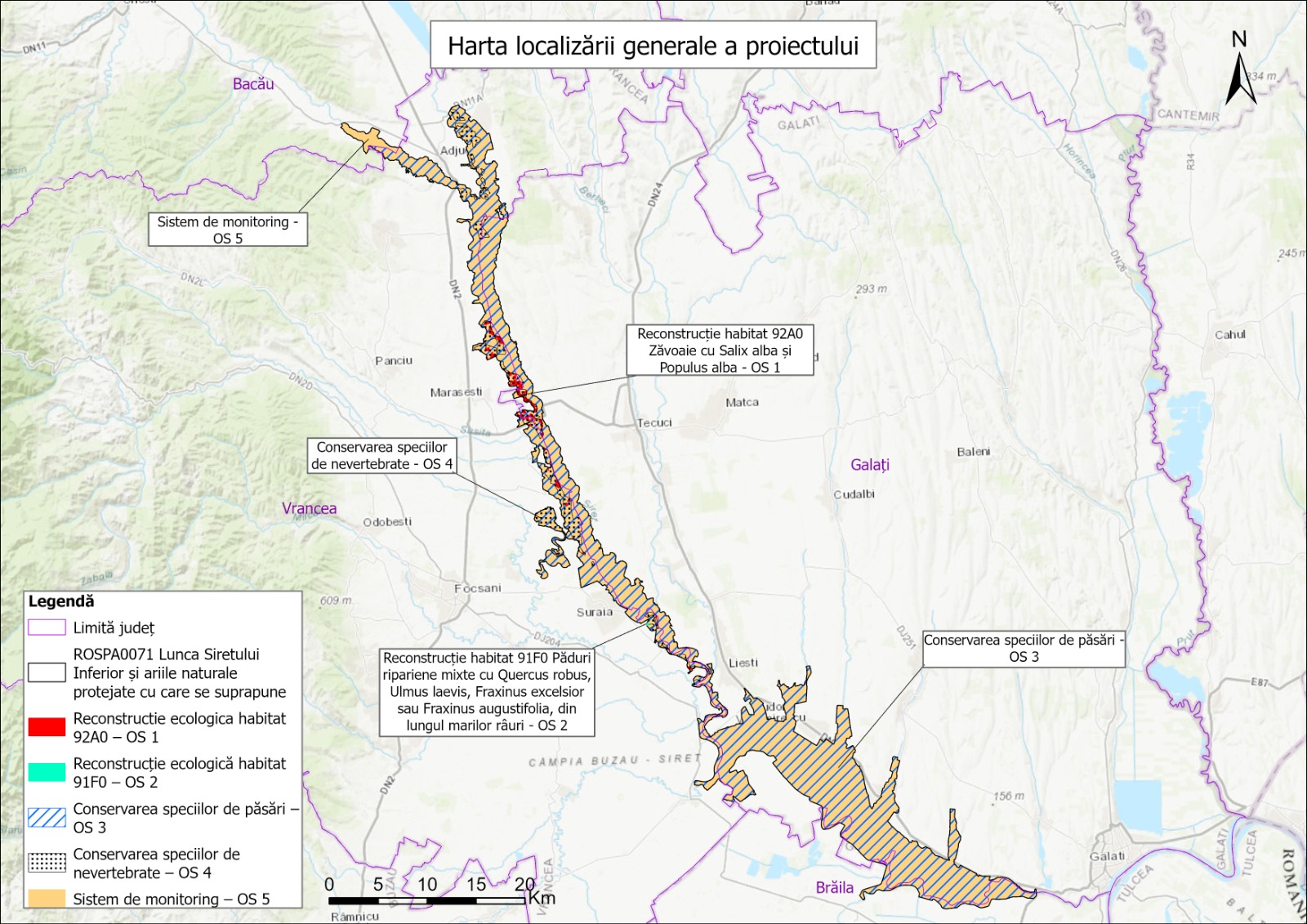 Anexa 2. Localizarea cartografică a Obiectivului specific 1.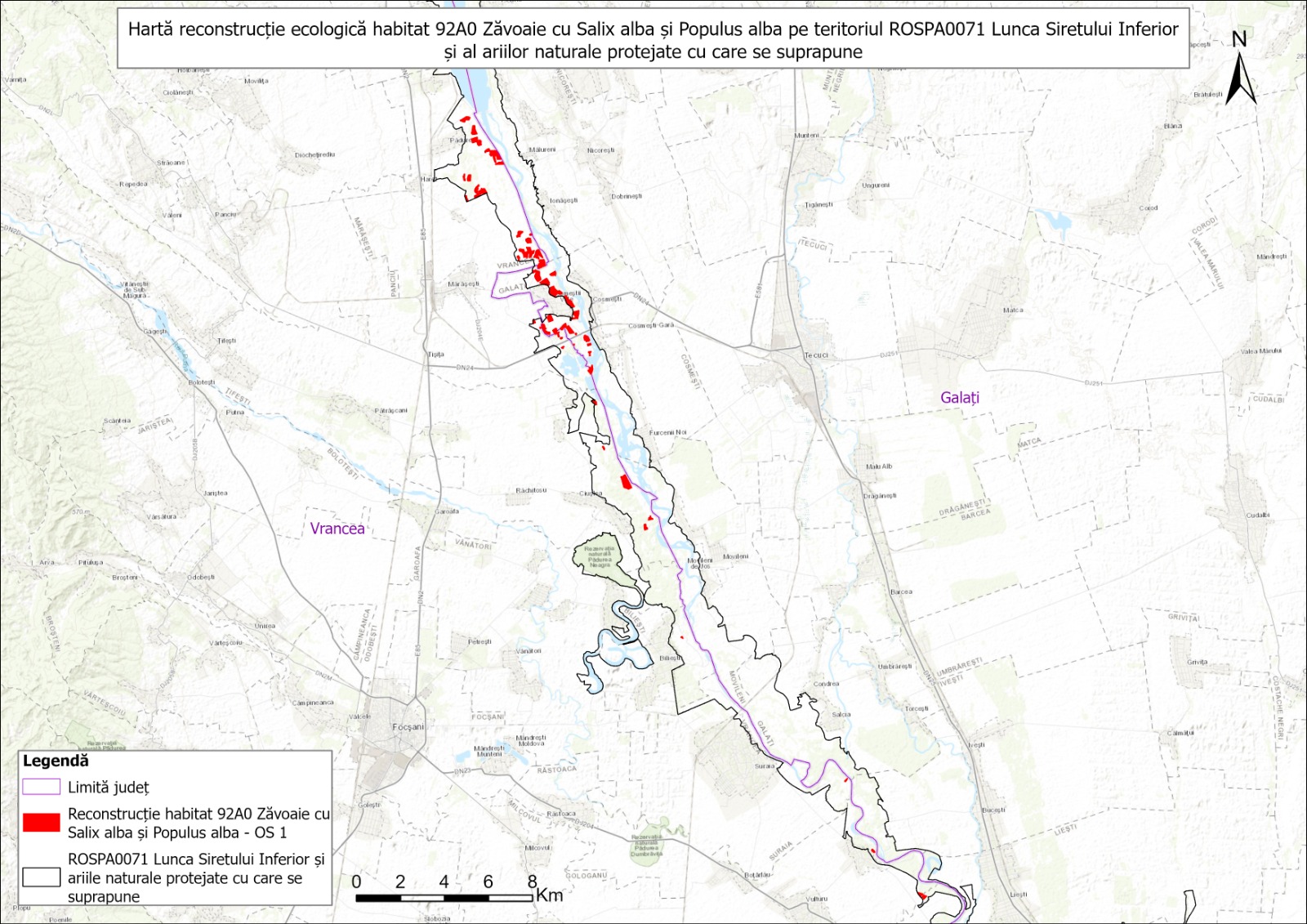 Anexa 3. Localizarea Obiectivului specific 1 (coordonate Stereo 70).Anexa 4. Localizarea cartografică a Obiectivului specific 2.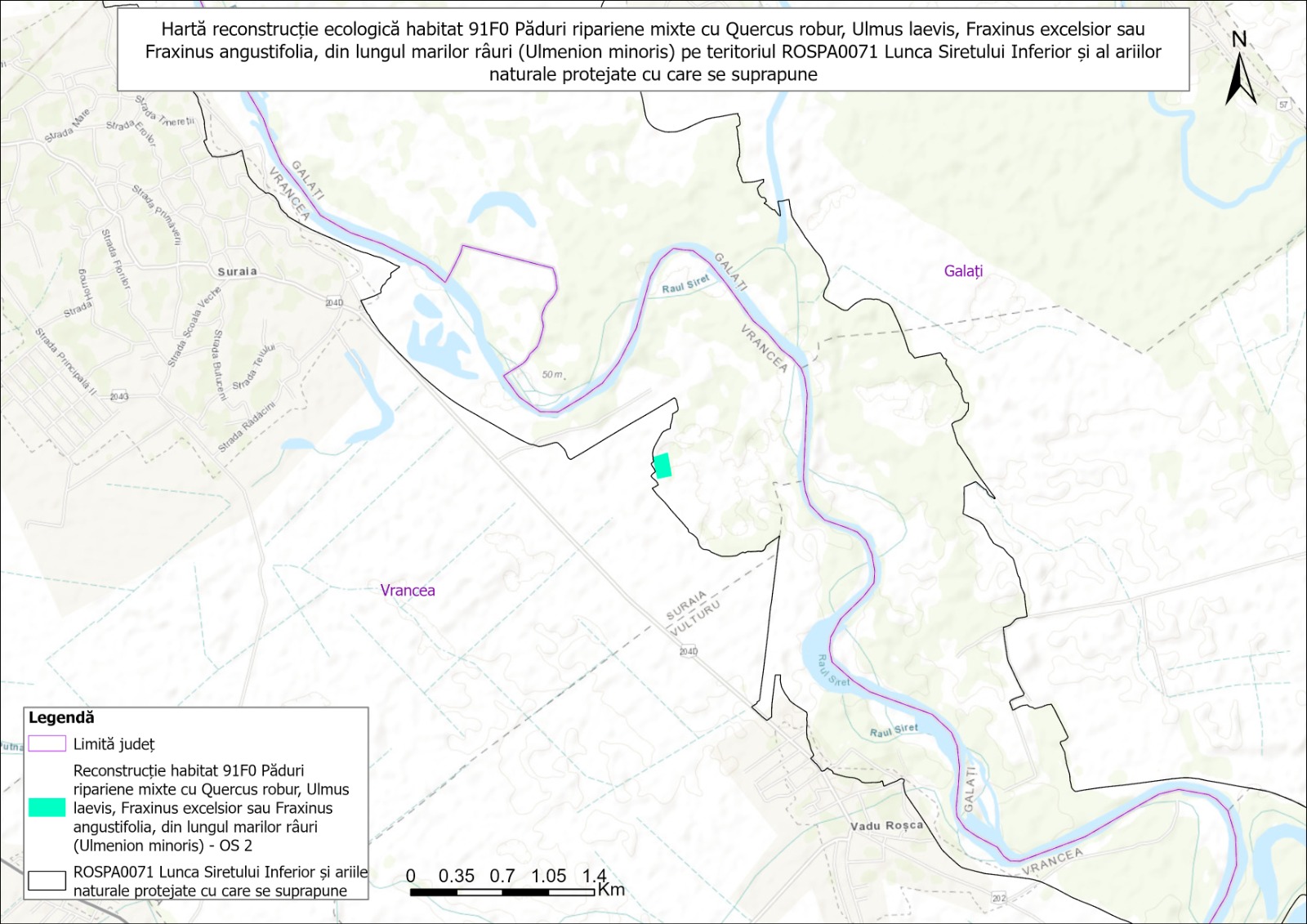 Anexa 5. Localizarea Obiectivului specific 2 (coordonate Stereo 70).Anexa 6. Localizarea cartografică a Obiectivului specific 3.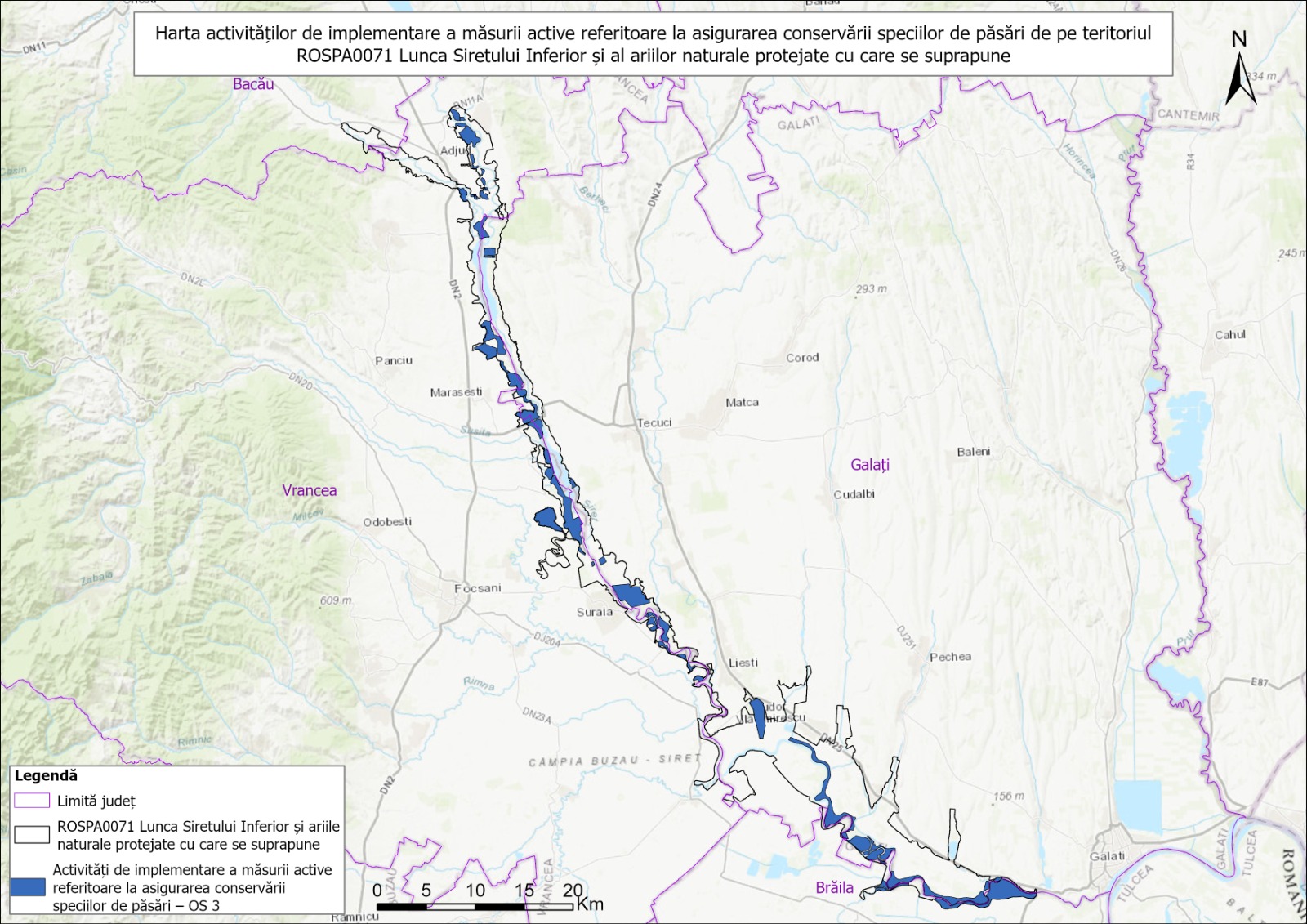 Anexa 7 Localizarea Obiectivului specific 3 (coordonate Stereo 70)Anexa 8. Localizarea cartografică a Obiectivului specific 4.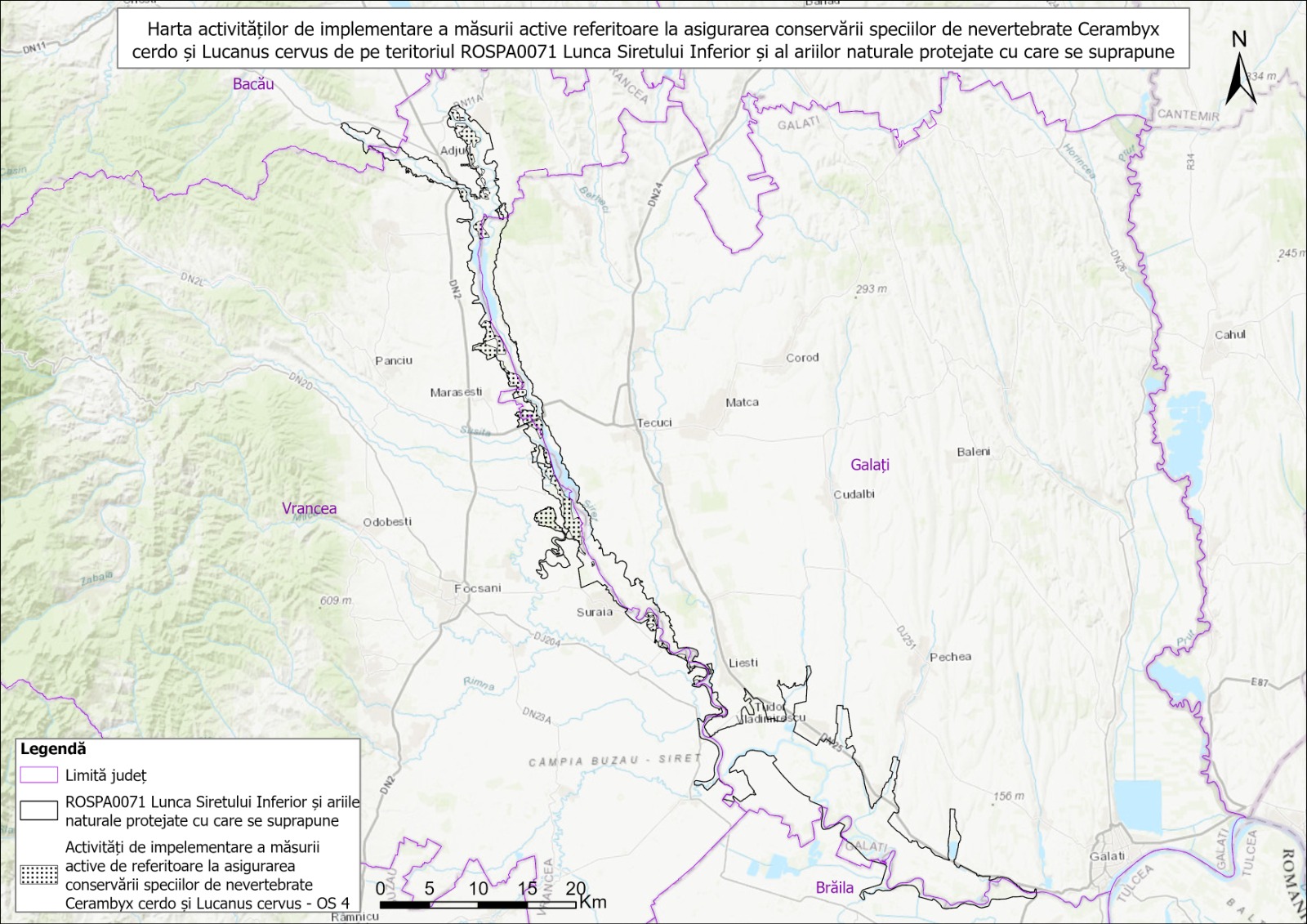 Anexa 9 Localizarea Obiectivului specific 4 (coordonate Stereo 70)Anexa 10. Localizarea cartografică a Obiectivului specific 5.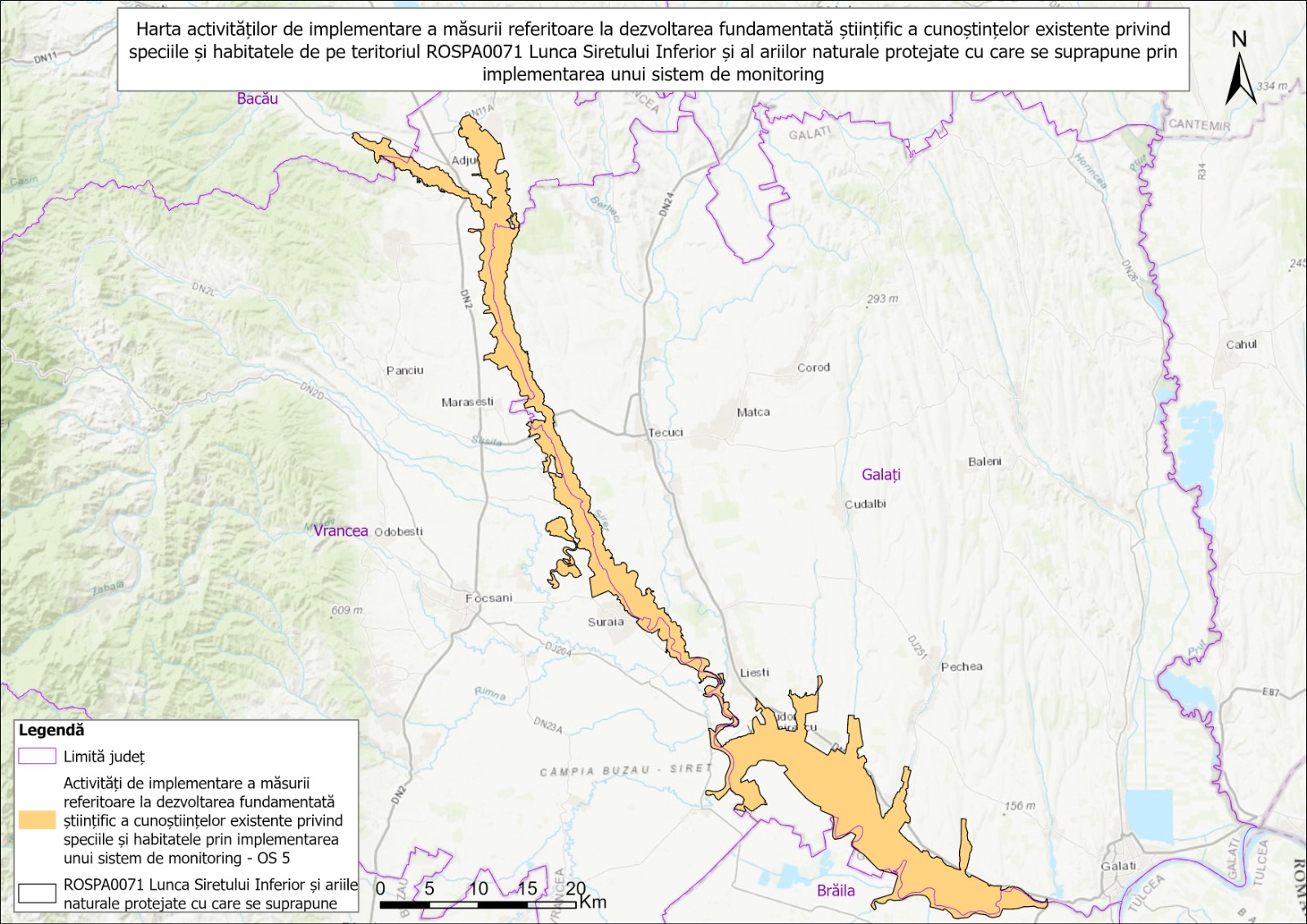 Județul Vrancea (116,62 hectare)UAT Mărășești – 89,34 hectareUAT Garoafa – 19,98 hectareUAT Biliești – 0,22 hectare UAT Suraia – 0,26 hectareUAT Vulturu – 6,82 hectareJudețul GalațiUAT Cosmești – 73,02 hectareJudețul Vrancea – UAT Suraia 1,76 hectareÎn ariile protejate vizate de proiect, pe terenurile proprietate publică a statului, gestionate de Regia Națională a Pădurilor Romsilva prin Direcția Silvică Vrancea (DS Vrancea), Direcția Silvică Galați (DS Galați) și Direcția Silvică Brăila (DS Brăila).În ariile protejate vizate de proiect, pe terenurile proprietate publică a statului, gestionate de Regia Națională a Pădurilor Romsilva prin Direcția Silvică Vrancea (DS Vrancea).Pe teritoriul celor 4 județe suprapuse peste ariile protejate vizate de proiect (Județele Vrancea, Galați, Brăila și Bacău).Pe teritoriul a 13 UAT-uri suprapuse peste ariile protejate vizate de proiect (Județele Vrancea, Galați, Brăila și Bacău).Denumirea si codul Natura 2000Anexa Directivei  Habitate si OUG 57/2007Procentul acoperit de tipul habitat raportat la întreaga arie a proiectuluiStarea de conservare in aria proiectului, inainte de implementarea masurilor de conservareStarea de conservare, dupa implementarea masurilor de conservare92A0 - Zăvoaie cu Salix alba şi Populus albaAnexa I a Directivei Habitate si Anexa 2 la OUG 57/20074,80% (1891,52 ha)Nefavorabilă-InadecvatăFavorabila91F0 - Păduri ripariene mixte cu Quercus robur, Ulmus laevis, Fraxinus excelsior sau Fraxinus angustifolia, din lungul marilor râuri (Ulmenion minoris)Anexa I a Directivei Habitate si Anexa 2 la OUG 57/20070,85% (337,71 ha)Nefavorabilă-InadecvatăFavorabilaDenumirea stiintificaAnexa Directivei Habitate si OUG 57/2007Mărimea populaţieiStarea de conservare in aria proiectului, inainte de implementarea masurilor de conservareStarea de conservare, dupa implementarea masurilor de conservareSpecii de nevertebrateSpecii de nevertebrateSpecii de nevertebrateSpecii de nevertebrateSpecii de nevertebrateLucanus cervusAnexa II a Directivei Habitate și Anexele 3, 4A ale OUG 57/2007100-500 indiviziNefavorabilă-InadecvatăFavorabilaCerambyx cerdoAnexele II, IV ale Directivei Habitate și Anexele 3, 4A ale OUG 57/200730-70 indiviziNefavorabilă-InadecvatăFavorabilaDenumirea ştiinţificăAnexa Directivei Păsări şi OUG 57/2007Mărimea populațieiStarea de conservare in aria proiectului, inainte de implementarea masurilor de conservareStarea de conservare, dupa implementarea masurilor de conservareFoloseşte aria protejată pentru: hrană, iernat sau în alte situaţiiLanius minorAnexa I a Directivei Păsări și Anexa 3 a OUG 57/2007C=20-35 perechiP=100-500 indiviziNefavorabilă-InadecvatăFavorabilareproducere, odihnă şi/sau hrănireLanius collurioAnexa I a Directivei Păsări și Anexa 3 a OUG 57/2007C=100-500 perechiP=1000-5000 indiviziFavorabilaFavorabilareproducere, odihnă şi/sau hrănireJudețul Vrancea (116,62 hectare)UAT Mărășești – 89,34 hectareUAT Garoafa – 19,98 hectareUAT Biliești – 0,22 hectare UAT Suraia – 0,26 hectareUAT Vulturu – 6,82 hectareJudețul GalațiUAT Cosmești – 73,02 hectareViteza (RPM)Debit (l/min)Presiune (bar)200080013.82000100013.62000140013.1180080011.21800120010.81800160010Județul Vrancea – UAT Suraia 1,76 hectareViteza (RPM)Debit (l/min)Presiune (bar)200080013.82000100013.62000140013.1180080011.21800120010.81800160010În ariile protejate vizate de proiect, pe terenurile proprietate publică a statului, gestionate de Regia Națională a Pădurilor Romsilva prin Direcția Silvică Vrancea (DS Vrancea), Direcția Silvică Galați (DS Galați) și Direcția Silvică Brăila (DS Brăila).În ariile protejate vizate de proiect, pe terenurile proprietate publică a statului, gestionate de Regia Națională a Pădurilor Romsilva prin Direcția Silvică Vrancea (DS Vrancea).Pe teritoriul celor 4 județe suprapuse peste ariile protejate vizate de proiect (Județele Vrancea, Galați, Brăila și Bacău).NR. PUNCTUPuaxy1IX Biliesti10%694248.3820461192.91712IX Biliesti10%694144.0577461092.92663IX Biliesti10%694136.5085461101.75344IX Biliesti10%694085.5402461161.58585IX Biliesti10%694046.7600461212.55416IX Biliesti10%694024.7777461259.44967IX Biliesti10%694047.0125461248.26258IX Biliesti10%694092.7801461235.93139IX Biliesti10%694190.7580461205.231310IX Biliesti10%694248.3820461192.917111IX Biliesti10%694422.8819461085.493512IX Biliesti10%694293.4344460963.989113IX Biliesti10%694290.0937461001.519114IX Biliesti10%694268.2709461030.529315IX Biliesti10%694241.3412461046.948016IX Biliesti10%694219.9870461053.710317IX Biliesti10%694296.7543461136.151018IX Biliesti10%694303.1839461127.550519IX Biliesti10%694320.5717461118.069920IX Biliesti10%694373.9262461100.307021IX Biliesti10%694422.8819461085.4935174IX Biliesti38F681606.3957477981.8557175IX Biliesti38F681656.4160477992.9194176IX Biliesti38F681661.4353477994.0296177IX Biliesti38F681666.1279477916.1114178IX Biliesti38F681675.0341477843.0977179IX Biliesti38F681720.9388477843.1073180IX Biliesti38F681737.2871477781.5569181IX Biliesti38F681617.4169477743.0566182IX Biliesti38F681607.4872477832.3074183IX Biliesti38F681595.6684477966.6227184IX Biliesti38F681606.3957477981.8557185IX Biliesti39A681886.3417478284.1525186IX Biliesti39A681950.1192478260.8930187IX Biliesti39A681986.3907478236.3215188IX Biliesti39A681985.2459478236.0905189IX Biliesti39A681864.7364478211.6902190IX Biliesti39A681864.6668478243.2663191IX Biliesti39A681886.3417478284.1525192IX Biliesti39B681876.4337478370.0347193IX Biliesti39B681886.3417478284.1525194IX Biliesti39B681864.6668478243.2663195IX Biliesti39B681864.7364478211.6902196IX Biliesti39B681787.2868478191.7417197IX Biliesti39B681800.7582478209.9269198IX Biliesti39B681803.7702478279.7315199IX Biliesti39B681831.5352478293.3318200IX Biliesti39B681855.4224478311.8222201IX Biliesti39B681876.4337478370.0347441IX Biliesti48B680825.4978480026.8202442IX Biliesti48B681017.0638479661.8170443IX Biliesti48B681004.2571479654.6849444IX Biliesti48B680875.8520479592.8987445IX Biliesti48B680823.5878479624.7321446IX Biliesti48B680740.3725479648.0449447IX Biliesti48B680738.0294479648.7021448IX Biliesti48B680732.3764479651.7497449IX Biliesti48B680732.1287479651.8833450IX Biliesti48B680696.9378479670.8549451IX Biliesti48B680672.5387479680.7074452IX Biliesti48B680632.6138479831.0964453IX Biliesti48B680597.3265479955.8246454IX Biliesti48B680642.5201479966.9111455IX Biliesti48B680647.0209479968.4587456IX Biliesti48B680824.1602480029.3688457IX Biliesti48B680824.6873480028.3646458IX Biliesti48B680825.4978480026.8202537IX Biliesti49H680726.9685480233.7673538IX Biliesti49H680824.1602480029.3688539IX Biliesti49H680647.0209479968.4587540IX Biliesti49H680627.6128480008.1873541IX Biliesti49H680603.7679480007.9429542IX Biliesti49H680575.8317480015.5749543IX Biliesti49H680570.2579480070.7852544IX Biliesti49H680553.2947480099.8121545IX Biliesti49H680536.5186480145.0785546IX Biliesti49H680580.3499480148.9118547IX Biliesti49H680581.0718480148.0537548IX Biliesti49H680585.8282480142.3999549IX Biliesti49H680604.9579480150.5177550IX Biliesti49H680621.7272480162.2361551IX Biliesti49H680672.3653480210.0770552IX Biliesti49H680723.1610480231.1262553IX Biliesti49H680726.9685480233.7673554IX Biliesti4B691928.2654463185.5788555IX Biliesti4B691966.7773463224.1443556IX Biliesti4B692036.5762463148.5536557IX Biliesti4B692074.0310463091.8994558IX Biliesti4B692033.6366463079.5625559IX Biliesti4B692030.3064463078.5344560IX Biliesti4B691998.0508463112.3716561IX Biliesti4B691928.2654463185.5788825IX Biliesti61E683268.0888472863.0915826IX Biliesti61E683312.9535472887.3272827IX Biliesti61E683333.8138472848.0252828IX Biliesti61E683356.5735472810.3359829IX Biliesti61E683351.3997472813.4071830IX Biliesti61E683273.1772472859.8398831IX Biliesti61E683268.0888472863.09151247IX Biliesti82B690827.7057466431.04461248IX Biliesti82B690749.2764466308.60371249IX Biliesti82B690749.1756466310.00861250IX Biliesti82B690708.9816466312.52491251IX Biliesti82B690712.6365466316.20041252IX Biliesti82B690759.3264466363.15431253IX Biliesti82B690827.7057466431.044622X Doaga11D679700.3395481517.334923X Doaga11D679731.1752481529.236424X Doaga11D679763.1038481468.562925X Doaga11D679780.5662481453.614326X Doaga11D679775.1078481379.567027X Doaga11D679730.4765481470.174628X Doaga11D679700.3395481517.334929X Doaga27A677832.7785486014.434530X Doaga27A677851.7014486029.209931X Doaga27A677896.6064486053.737832X Doaga27A677934.9621486073.630433X Doaga27A677942.6098486058.950834X Doaga27A677915.9896486047.067335X Doaga27A677899.9554486023.701936X Doaga27A677911.1753485987.443037X Doaga27A677832.7785486014.434538X Doaga27L678374.2667486133.334539X Doaga27L678373.5922486161.965540X Doaga27L678413.4600486172.453641X Doaga27L678419.4487486156.058942X Doaga27L678394.9916486147.348943X Doaga27L678379.6752486136.900744X Doaga27L678374.2667486133.334545X Doaga28A679101.4334485117.660046X Doaga28A679118.1564485117.142847X Doaga28A679164.0932485098.012148X Doaga28A679255.6240485055.516949X Doaga28A679142.8144485049.140550X Doaga28A679114.8950485037.266751X Doaga28A679101.4334485117.660052X Doaga28B679164.0932485098.012153X Doaga28B679189.7357485109.320254X Doaga28B679200.8625485147.469255X Doaga28B679224.3759485225.207756X Doaga28B679224.3798485225.185557X Doaga28B679224.9700485221.980358X Doaga28B679255.6240485055.516959X Doaga28B679164.0932485098.012160X Doaga28C679039.0651484977.808361X Doaga28C679040.2621484978.239762X Doaga28C679125.0357485021.336463X Doaga28C679175.8311485003.840664X Doaga28C679249.8629485010.207565X Doaga28C679223.7342484946.104466X Doaga28C679203.8943484890.683067X Doaga28C679171.3285484820.312068X Doaga28C679039.0651484977.808369X Doaga29B679270.2766483587.127170X Doaga29B679261.0606483619.718771X Doaga29B679261.7395483632.356772X Doaga29B679267.8527483635.644673X Doaga29B679277.7744483634.265974X Doaga29B679294.9556483623.421675X Doaga29B679324.7383483602.149976X Doaga29B679360.8393483594.973177X Doaga29B679361.7884483542.647078X Doaga29B679361.8810483507.941979X Doaga29B679362.3074483503.951580X Doaga29B679367.7107483516.005181X Doaga29B679372.2599483517.300882X Doaga29B679387.7534483559.394483X Doaga29B679417.3434483554.912984X Doaga29B679409.3372483536.112185X Doaga29B679414.6389483486.948286X Doaga29B679418.6279483462.298987X Doaga29B679423.5233483430.134688X Doaga29B679357.4173483467.300389X Doaga29B679329.5120483492.026590X Doaga29B679301.6777483530.773791X Doaga29B679321.7678483532.243692X Doaga29B679321.9606483541.700393X Doaga29B679290.8286483569.931394X Doaga29B679270.2766483587.127195X Doaga31F678873.2822486550.096796X Doaga31F678891.0442486578.158997X Doaga31F678915.3521486577.205598X Doaga31F678932.3974486566.552299X Doaga31F679033.0330486516.2272100X Doaga31F679084.2725486410.0769101X Doaga31F679048.6011486423.8338102X Doaga31F678950.9043486381.9829103X Doaga31F678928.4077486353.8691104X Doaga31F678910.6199486351.0203105X Doaga31F678909.9101486351.0478106X Doaga31F678909.7647486351.6147107X Doaga31F678890.9567486364.6847108X Doaga31F678878.1631486375.7331109X Doaga31F678884.8738486425.3011110X Doaga31F678860.3141486459.3203111X Doaga31F678861.6746486500.3096112X Doaga31F678873.2822486550.0967113X Doaga31H678910.6199486351.0203114X Doaga31H678928.4077486353.8691115X Doaga31H678950.9043486381.9829116X Doaga31H679048.6011486423.8338117X Doaga31H679084.2725486410.0769118X Doaga31H679107.9997486368.7332119X Doaga31H678963.3293486343.4773120X Doaga31H678962.9737486343.4152121X Doaga31H678910.6199486351.0203122X Doaga35F678963.3293486343.4773123X Doaga35F679107.9997486368.7332124X Doaga35F679097.1046486331.7256125X Doaga35F679022.7564486315.3440126X Doaga35F678967.1461486298.5040127X Doaga35F678963.3293486343.4773128X Doaga35G679016.3121486175.3923129X Doaga35G679151.1001486213.6469130X Doaga35G679162.7970486214.8747131X Doaga35G679174.1872486151.4925132X Doaga35G679120.0845486141.5885133X Doaga35G679037.1743486106.8353134X Doaga35G679016.3121486175.3923135X Doaga35J679180.4935485839.4541136X Doaga35J679119.9123485768.6544137X Doaga35J679133.9530485678.1072138X Doaga35J679130.0957485655.6455139X Doaga35J679107.2529485652.8728140X Doaga35J679114.6289485701.4532141X Doaga35J679108.2038485746.2992142X Doaga35J679090.1522485774.0195143X Doaga35J679079.7488485789.8413144X Doaga35J679064.6870485801.2607145X Doaga35J679058.1832485821.7221146X Doaga35J679059.3400485822.1951147X Doaga35J679102.0885485834.1846148X Doaga35J679180.4935485839.4541149X Doaga37A678114.4002488001.1360150X Doaga37A678174.0548488036.2092151X Doaga37A678197.1933488020.3082152X Doaga37A678227.9807488027.4207153X Doaga37A678256.4387488072.2711154X Doaga37A678304.6053488074.6596155X Doaga37A678414.1899487889.1275156X Doaga37A678375.2417487876.7745157X Doaga37A678304.8938487856.9580158X Doaga37A678273.4071487849.8251159X Doaga37A678238.4659487900.6330160X Doaga37A678220.2020487922.5675161X Doaga37A678201.8933487935.2721162X Doaga37A678153.2249487963.7815163X Doaga37A678114.4002488001.1360164X Doaga37B678174.0548488036.2092165X Doaga37B678207.8438488065.8692166X Doaga37B678234.1957488097.5377167X Doaga37B678269.7790488148.4862168X Doaga37B678284.6658488114.3353169X Doaga37B678304.6053488074.6596170X Doaga37B678256.4387488072.2711171X Doaga37B678227.9807488027.4207172X Doaga37B678197.1933488020.3082173X Doaga37B678174.0548488036.2092202X Doaga39N676855.5645486947.5672203X Doaga39N676873.1601486938.0627204X Doaga39N676899.6351486925.0316205X Doaga39N676890.6252486897.7001206X Doaga39N676877.1729486895.4811207X Doaga39N676850.2162486909.0545208X Doaga39N676867.0075486930.4374209X Doaga39N676855.5645486947.5672210X Doaga39O676549.4697487272.1751211X Doaga39O676575.9173487281.8242212X Doaga39O676583.3814487265.2477213X Doaga39O676582.0095487237.0780214X Doaga39O676614.6305487223.6650215X Doaga39O676626.8692487186.7661216X Doaga39O676641.9784487163.6252217X Doaga39O676633.8822487150.6076218X Doaga39O676601.6996487173.1504219X Doaga39O676575.9390487133.9448220X Doaga39O676557.6598487107.5169221X Doaga39O676545.1281487124.7273222X Doaga39O676547.8675487178.5092223X Doaga39O676549.4697487272.1751224X Doaga40D677325.4251487538.6278225X Doaga40D677351.0129487477.8728226X Doaga40D677378.6644487410.1726227X Doaga40D677403.3317487357.1751228X Doaga40D677419.6736487315.5028229X Doaga40D677441.4124487264.4230230X Doaga40D677407.7664487253.8968231X Doaga40D677318.4522487217.8710232X Doaga40D677264.3206487194.0303233X Doaga40D677264.1205487194.5226234X Doaga40D677249.2410487255.6951235X Doaga40D677231.0569487291.1997236X Doaga40D677219.6967487346.1353237X Doaga40D677198.0589487342.1804238X Doaga40D677173.7088487392.2968239X Doaga40D677214.1571487444.9175240X Doaga40D677261.4735487487.5643241X Doaga40D677298.4402487523.4001242X Doaga40D677313.5753487537.3985243X Doaga40D677325.4251487538.6278244X Doaga40H677437.6804486800.8819245X Doaga40H677465.2523486820.1292246X Doaga40H677496.8789486844.2740247X Doaga40H677533.8574486874.1317248X Doaga40H677590.0668486897.0915249X Doaga40H677621.4332486830.0547250X Doaga40H677633.6241486786.9297251X Doaga40H677574.0913486725.4029252X Doaga40H677516.1612486691.9428253X Doaga40H677475.8275486733.0393254X Doaga40H677474.6801486748.6828255X Doaga40H677451.0831486785.9219256X Doaga40H677437.6804486800.8819257X Doaga40J676964.4366487093.2205258X Doaga40J676969.8022487063.1306259X Doaga40J676996.4093487061.7784260X Doaga40J677037.1692487078.9546261X Doaga40J677059.0149487026.7647262X Doaga40J677069.6071486995.9348263X Doaga40J677082.4452486930.0337264X Doaga40J677132.4385486887.8775265X Doaga40J677077.5512486872.9653266X Doaga40J677086.6192486827.5262267X Doaga40J677089.1825486805.8066268X Doaga40J677127.4879486770.3210269X Doaga40J677160.3727486753.2491270X Doaga40J677177.7782486736.8464271X Doaga40J677214.9939486725.9028272X Doaga40J677274.3328486721.0408273X Doaga40J677301.4223486711.0310274X Doaga40J677302.1294486661.9060275X Doaga40J677290.5518486632.1096276X Doaga40J677287.3098486623.2329277X Doaga40J677239.7308486635.2138278X Doaga40J677195.7559486648.8548279X Doaga40J677142.4732486670.1242280X Doaga40J677087.5959486709.1386281X Doaga40J677050.7754486757.8982282X Doaga40J677031.0945486788.6907283X Doaga40J676976.6147486914.4442284X Doaga40J676960.0472486977.6817285X Doaga40J676947.9210487029.5937286X Doaga40J676953.4696487069.2240287X Doaga40J676964.4366487093.2205288X Doaga41I678016.4473487123.1492289X Doaga41I678036.0716487067.4517290X Doaga41I678046.0351487001.9142291X Doaga41I678047.1134486969.8116292X Doaga41I677996.7555486951.4633293X Doaga41I677953.7562486952.7850294X Doaga41I677917.1220486941.3487295X Doaga41I677916.4896486941.1513296X Doaga41I677885.4146486941.1482297X Doaga41I677839.3115486945.0500298X Doaga41I677910.3434487030.7042299X Doaga41I677954.4311487069.8864300X Doaga41I678016.4473487123.1492301X Doaga41M677519.3877486674.2446302X Doaga41M677602.0368486726.2042303X Doaga41M677618.7780486711.3402304X Doaga41M677681.4433486693.4573305X Doaga41M677698.2790486702.3907306X Doaga41M677721.6205486722.8520307X Doaga41M677718.7896486713.2085308X Doaga41M677715.0283486706.2069309X Doaga41M677701.3175486675.0142310X Doaga41M677693.9819486659.9045311X Doaga41M677698.3016486625.7823312X Doaga41M677712.9626486577.8358313X Doaga41M677720.3165486551.6951314X Doaga41M677729.2678486532.1604315X Doaga41M677730.0959486516.8401316X Doaga41M677700.3510486508.3146317X Doaga41M677688.5065486539.3300318X Doaga41M677681.4111486564.5887319X Doaga41M677673.8669486583.8303320X Doaga41M677657.3370486640.0623321X Doaga41M677659.3813486655.4650322X Doaga41M677615.7140486671.8916323X Doaga41M677583.7585486651.0725324X Doaga41M677558.9700486629.5695325X Doaga41M677519.3877486674.2446326X Doaga41P677786.3220486463.5265327X Doaga41P677868.9858486485.2467328X Doaga41P677854.8859486435.1404329X Doaga41P677791.8141486423.7674330X Doaga41P677786.3220486463.5265331X Doaga41R677839.3115486945.0500332X Doaga41R677885.4146486941.1482333X Doaga41R677916.4896486941.1513334X Doaga41R677917.1220486941.3487335X Doaga41R677883.1704486892.1606336X Doaga41R677884.5507486881.9708337X Doaga41R677895.4512486867.6070338X Doaga41R677872.6404486844.9364339X Doaga41R677848.5182486827.3430340X Doaga41R677810.2215486862.3797341X Doaga41R677787.6853486888.6817342X Doaga41R677839.3115486945.0500343X Doaga43C678149.0650487009.4359344X Doaga43C678175.9362486974.6284345X Doaga43C678229.3252486909.2288346X Doaga43C678354.3976486750.2707347X Doaga43C678391.6328486700.9744348X Doaga43C678390.9271486700.8462349X Doaga43C678262.1772486677.4553350X Doaga43C678227.7706486671.6840351X Doaga43C678209.0730486673.4810352X Doaga43C678182.4730486739.3179353X Doaga43C678106.2872486867.9961354X Doaga43C678059.2446486923.4610355X Doaga43C678047.1134486969.8116356X Doaga43C678086.2068486971.9363357X Doaga43C678104.5342486977.5781358X Doaga43C678149.0650487009.4359359X Doaga43D678466.4019486664.8793360X Doaga43D678509.7226486671.3537361X Doaga43D678514.8270486650.5972362X Doaga43D678511.5992486622.3068363X Doaga43D678483.4673486611.8890364X Doaga43D678466.4019486664.8793365X Doaga46A678258.0869487304.1687366X Doaga46A678269.4675487371.4860367X Doaga46A678284.7871487370.9263368X Doaga46A678308.2117487361.3713369X Doaga46A678512.1048487375.6960370X Doaga46A678510.3793487352.6176371X Doaga46A678347.7346487323.9178372X Doaga46A678347.0477487323.7958373X Doaga46A678304.4366487327.9058374X Doaga46A678258.0869487304.1687375X Doaga46B678357.6396487630.3166376X Doaga46B678400.8504487637.6766377X Doaga46B678479.1341487659.8355378X Doaga46B678551.8179487676.8304379X Doaga46B678555.8946487648.5946380X Doaga46B678535.5999487630.4414381X Doaga46B678556.6003487591.7971382X Doaga46B678557.7486487557.3614383X Doaga46B678604.1787487520.4512384X Doaga46B678590.5523487478.4733385X Doaga46B678581.1416487443.8444386X Doaga46B678562.0719487342.7791387X Doaga46B678510.3793487352.6176388X Doaga46B678512.1048487375.6960389X Doaga46B678490.1312487404.9726390X Doaga46B678470.5222487446.5482391X Doaga46B678446.1846487474.3113392X Doaga46B678399.0598487521.8769393X Doaga46B678370.9469487597.1205394X Doaga46B678357.6396487630.3166395X Doaga46C678618.1928487697.0913396X Doaga46C678607.3388487607.4926397X Doaga46C678611.3247487552.7911398X Doaga46C678604.1787487520.4512399X Doaga46C678557.7486487557.3614400X Doaga46C678556.6003487591.7971401X Doaga46C678535.5999487630.4414402X Doaga46C678555.8946487648.5946403X Doaga46C678551.8179487676.8304404X Doaga46C678618.1928487697.0913405X Doaga47A678007.9573488239.6951406X Doaga47A678083.5056488294.7877407X Doaga47A678119.1571488240.7746408X Doaga47A678134.0410488220.1881409X Doaga47A678155.7824488196.1296410X Doaga47A678235.7913488152.7336411X Doaga47A678269.7790488148.4862412X Doaga47A678234.1957488097.5377413X Doaga47A678207.8438488065.8692414X Doaga47A678162.9241488123.3949415X Doaga47A678125.8244488095.4196416X Doaga47A678174.0548488036.2092417X Doaga47A678114.4002488001.1360418X Doaga47A678060.3432488079.3038419X Doaga47A678039.1335488144.2956420X Doaga47A678020.4068488206.6902421X Doaga47A678007.9573488239.6951422X Doaga47B678125.8244488095.4196423X Doaga47B678162.9241488123.3949424X Doaga47B678207.8438488065.8692425X Doaga47B678174.0548488036.2092426X Doaga47B678125.8244488095.4196427X Doaga48A677478.1299488801.7710428X Doaga48A677478.3394488801.2032429X Doaga48A677511.1391488712.3208430X Doaga48A677590.4176488634.4274431X Doaga48A677631.3370488605.0244432X Doaga48A677631.0489488604.2378433X Doaga48A677626.1120488519.1477434X Doaga48A677628.4046488487.9694435X Doaga48A677559.1326488522.8969436X Doaga48A677514.3536488570.4247437X Doaga48A677494.1443488614.3208438X Doaga48A677454.1627488657.0943439X Doaga48A677452.9632488701.6466440X Doaga48A677478.1299488801.7710459X Doaga48B677478.1299488801.7710460X Doaga48B677452.9632488701.6466461X Doaga48B677454.1627488657.0943462X Doaga48B677494.1443488614.3208463X Doaga48B677514.3536488570.4247464X Doaga48B677559.1326488522.8969465X Doaga48B677628.4046488487.9694466X Doaga48B677612.8921488476.4054467X Doaga48B677584.5675488424.1124468X Doaga48B677561.2283488371.2953469X Doaga48B677536.2974488325.2153470X Doaga48B677448.5345488373.8461471X Doaga48B677385.6542488399.8413472X Doaga48B677329.6073488434.0384473X Doaga48B677302.2245488465.3877474X Doaga48B677281.5839488510.8288475X Doaga48B677277.2722488542.0605476X Doaga48B677285.2813488604.1108477X Doaga48B677291.9053488622.3131478X Doaga48B677328.3034488699.1864479X Doaga48B677337.1839488752.4778480X Doaga48B677478.1299488801.7710481X Doaga48D678059.8705488376.6104482X Doaga48D678067.1229488356.6937483X Doaga48D678083.5056488294.7877484X Doaga48D678007.9573488239.6951485X Doaga48D678007.7106488240.3491486X Doaga48D677998.5346488270.4399487X Doaga48D677979.1823488281.6696488X Doaga48D677947.7179488330.5779489X Doaga48D677973.7103488342.3328490X Doaga48D678009.6271488365.4921491X Doaga48D678035.0708488372.0056492X Doaga48D678059.8705488376.6104493X Doaga48H677631.0489488604.2378494X Doaga48H677687.7063488567.7259495X Doaga48H677723.5238488610.5611496X Doaga48H677858.2061488518.3616497X Doaga48H677855.1841488504.5985498X Doaga48H677854.0525488479.1037499X Doaga48H677827.1887488470.6600500X Doaga48H677799.4947488455.9659501X Doaga48H677767.1400488454.8144502X Doaga48H677697.3979488473.6045503X Doaga48H677661.7447488487.2582504X Doaga48H677628.4046488487.9694505X Doaga48H677626.1120488519.1477506X Doaga48H677631.0489488604.2378507X Doaga49D677022.9613490022.9329508X Doaga49D677063.4063489939.1417509X Doaga49D677067.8982489896.1289510X Doaga49D677075.0516489841.5175511X Doaga49D677089.3753489753.4210512X Doaga49D677047.1835489732.6447513X Doaga49D677013.4632489719.5292514X Doaga49D676976.7018489796.8979515X Doaga49D676927.1736489761.1239516X Doaga49D676956.0729489692.7694517X Doaga49D676864.4789489653.4804518X Doaga49D676800.4755489624.1881519X Doaga49D676779.2716489673.2842520X Doaga49D676902.9097489852.0511521X Doaga49D676975.0107490002.6605522X Doaga49D676991.5894490012.1398523X Doaga49D677022.9613490022.9329524X Doaga49F676657.5828489553.8395525X Doaga49F676660.6874489526.6870526X Doaga49F676680.2030489512.2336527X Doaga49F676613.1606489469.6253528X Doaga49F676599.5201489474.1283529X Doaga49F676588.7831489444.9129530X Doaga49F676562.6269489430.8242531X Doaga49F676525.9528489420.6606532X Doaga49F676522.9268489526.7595533X Doaga49F676565.8142489520.5331534X Doaga49F676600.4043489511.1793535X Doaga49F676629.1618489523.8971536X Doaga49F676657.5828489553.8395562X Doaga50A676584.1706490131.8148563X Doaga50A676650.4984490275.3621564X Doaga50A676744.1581490174.0750565X Doaga50A676772.1228490149.1892566X Doaga50A676805.0073490098.8707567X Doaga50A676802.7912490040.5445568X Doaga50A676768.1595490100.3754569X Doaga50A676717.2743490093.1403570X Doaga50A676706.2747490094.9388571X Doaga50A676654.8698490130.3858572X Doaga50A676584.1706490131.8148573X Doaga50B676975.0107490002.6605574X Doaga50B676902.9097489852.0511575X Doaga50B676779.2716489673.2842576X Doaga50B676760.1347489717.9909577X Doaga50B676763.0311489741.6456578X Doaga50B676783.0449489783.1347579X Doaga50B676853.4213489880.1013580X Doaga50B676862.2502489905.3702581X Doaga50B676823.1223489937.7200582X Doaga50B676830.2272489979.8411583X Doaga50B676872.7014489998.8456584X Doaga50B676883.4087490012.7160585X Doaga50B676948.4463490005.6802586X Doaga50B676975.0107490002.6605587X Doaga51C676856.2928488972.4389588X Doaga51C677156.0731489164.8290589X Doaga51C677156.8441489165.0504590X Doaga51C677186.1218489121.6353591X Doaga51C677225.7338489059.0581592X Doaga51C677251.9874489018.2252593X Doaga51C677283.2688488969.9756594X Doaga51C677249.8294488938.9973595X Doaga51C677281.0863488886.1888596X Doaga51C677228.7345488840.3245597X Doaga51C676945.7652488928.7412598X Doaga51C676876.7035488959.3457599X Doaga51C676856.2928488972.4389600X Doaga51F677554.7320489293.6445601X Doaga51F677520.4324489346.9209602X Doaga51F677446.3555489297.8762603X Doaga51F677407.2380489315.2820604X Doaga51F677409.5618489316.2795605X Doaga51F677440.2459489329.5000606X Doaga51F677547.6225489379.0562607X Doaga51F677575.3417489408.9827608X Doaga51F677554.7320489293.6445609X Doaga51G677311.1785489349.2772610X Doaga51G677411.6171489409.8471611X Doaga51G677474.3904489444.1139612X Doaga51G677547.2970489490.5693613X Doaga51G677570.8127489417.9703614X Doaga51G677529.7672489411.3446615X Doaga51G677436.0498489337.7186616X Doaga51G677420.6724489335.0541617X Doaga51G677392.9227489363.0566618X Doaga51G677383.3184489343.2121619X Doaga51G677406.0275489318.3237620X Doaga51G677403.0685489317.1369621X Doaga51G677364.6920489301.7360622X Doaga51G677344.6887489325.4274623X Doaga51G677311.1785489349.2772624X Doaga52E676632.2994489239.7889625X Doaga52E676627.2717489290.7921626X Doaga52E676662.7706489366.6364627X Doaga52E676676.0086489417.0491628X Doaga52E676695.3609489457.2945629X Doaga52E676712.5741489482.6921630X Doaga52E676725.0079489512.2905631X Doaga52E676755.7148489489.3722632X Doaga52E676776.9959489481.0849633X Doaga52E676798.1851489476.0195634X Doaga52E676823.8452489482.9794635X Doaga52E676748.7134489438.1372636X Doaga52E676734.1811489414.0386637X Doaga52E676724.6924489384.6362638X Doaga52E676714.5933489333.0900639X Doaga52E676699.7991489274.6273640X Doaga52E676673.5170489267.6505641X Doaga52E676649.1416489259.1716642X Doaga52E676632.2994489239.7889643X Doaga52F676632.2994489239.7889644X Doaga52F676649.1416489259.1716645X Doaga52F676673.5170489267.6505646X Doaga52F676699.7991489274.6273647X Doaga52F676714.5933489333.0900648X Doaga52F676724.6924489384.6362649X Doaga52F676734.1811489414.0386650X Doaga52F676748.7134489438.1372651X Doaga52F676823.8452489482.9794652X Doaga52F676833.0462489421.8658653X Doaga52F676828.6600489368.8147654X Doaga52F676831.3471489320.9692655X Doaga52F676843.8904489246.1641656X Doaga52F676878.6203489210.2429657X Doaga52F676891.0075489113.7506658X Doaga52F676892.5739489110.5709659X Doaga52F676766.0985489036.0196660X Doaga52F676753.2569489036.9872661X Doaga52F676706.3969489097.9148662X Doaga52F676698.2852489110.0252663X Doaga52F676672.7628489144.4322664X Doaga52F676646.3120489200.4945665X Doaga52F676638.6536489207.6144666X Doaga52F676632.2994489239.7889667X Doaga53A676251.3544490573.9454668X Doaga53A676265.8630490573.0330669X Doaga53A676286.8994490571.1754670X Doaga53A676307.4541490572.3280671X Doaga53A676329.6289490572.2039672X Doaga53A676355.1236490572.8166673X Doaga53A676375.9403490572.5788674X Doaga53A676408.3673490573.4448675X Doaga53A676414.6925490550.3868676X Doaga53A676419.2619490526.2779677X Doaga53A676423.0286490505.8155678X Doaga53A676429.2098490490.5365679X Doaga53A676434.5723490479.4594680X Doaga53A676446.4265490447.6639681X Doaga53A676462.5667490409.8753682X Doaga53A676475.8383490374.6735683X Doaga53A676450.2798490360.7755684X Doaga53A676401.2125490338.9651685X Doaga53A676384.4023490334.0728686X Doaga53A676336.4214490320.1089687X Doaga53A676283.4585490305.8127688X Doaga53A676302.8682490362.6567689X Doaga53A676304.5883490396.0869690X Doaga53A676298.6186490459.7025691X Doaga53A676286.9146490505.7201692X Doaga53A676268.1749490548.5605693X Doaga53A676251.3544490573.9454694X Doaga54B676126.6283490133.5640695X Doaga54B676127.1134490149.2554696X Doaga54B676126.4555490166.9156697X Doaga54B676126.3582490186.7043698X Doaga54B676126.1261490203.0424699X Doaga54B676123.6962490214.7592700X Doaga54B676134.3779490232.2974701X Doaga54B676140.6554490262.7192702X Doaga54B676134.6559490293.4588703X Doaga54B676129.1487490320.5431704X Doaga54B676149.6037490335.6910705X Doaga54B676166.6495490342.4028706X Doaga54B676201.1541490349.5006707X Doaga54B676212.8341490356.5045708X Doaga54B676234.6582490364.4644709X Doaga54B676268.9014490372.5558710X Doaga54B676288.4041490374.7792711X Doaga54B676285.1838490340.3161712X Doaga54B676279.9800490321.4574713X Doaga54B676264.1473490307.3999714X Doaga54B676246.1429490300.0822715X Doaga54B676234.7589490296.6395716X Doaga54B676215.3010490284.7458717X Doaga54B676205.6484490269.1623718X Doaga54B676200.6905490248.6098719X Doaga54B676198.2354490223.5926720X Doaga54B676198.1254490192.6888721X Doaga54B676200.0975490168.4560722X Doaga54B676190.7985490165.0780723X Doaga54B676185.2077490162.3615724X Doaga54B676178.1032490158.2676725X Doaga54B676171.3153490153.9604726X Doaga54B676163.8942490150.0799727X Doaga54B676156.3336490145.6396728X Doaga54B676143.4830490138.8249729X Doaga54B676133.2134490134.0850730X Doaga54B676126.6283490133.5640731X Doaga54C675903.6088490470.2359732X Doaga54C675947.0739490498.0456733X Doaga54C675974.6284490495.6047734X Doaga54C676000.8704490492.9042735X Doaga54C676042.7164490482.0862736X Doaga54C676065.9090490477.4091737X Doaga54C676091.1665490476.5711738X Doaga54C676096.1473490476.7560739X Doaga54C676105.6263490478.6505740X Doaga54C676120.5710490450.0557741X Doaga54C676137.7918490401.5118742X Doaga54C676143.3529490377.9870743X Doaga54C676149.6037490335.6910744X Doaga54C676129.1487490320.5431745X Doaga54C676134.6559490293.4588746X Doaga54C676140.6554490262.7192747X Doaga54C676134.3779490232.2974748X Doaga54C676123.6962490214.7592749X Doaga54C676115.7930490230.5453750X Doaga54C676119.3202490256.6638751X Doaga54C676114.3460490264.8706752X Doaga54C676087.4456490299.0089753X Doaga54C676068.2229490330.5953754X Doaga54C676048.4320490363.0551755X Doaga54C676030.0972490382.5474756X Doaga54C676017.3066490392.7464757X Doaga54C676003.7813490401.4792758X Doaga54C676004.7929490425.9693759X Doaga54C675978.3530490408.3168760X Doaga54C675955.2285490394.2054761X Doaga54C675939.5918490411.6621762X Doaga54C675921.4244490438.9426763X Doaga54C675903.6088490470.2359764X Doaga54F675828.1262490167.4383765X Doaga54F675852.4326490178.2471766X Doaga54F675869.1675490187.7289767X Doaga54F675878.4395490189.3266768X Doaga54F675888.6083490178.4969769X Doaga54F675918.5998490120.4197770X Doaga54F675924.7525490097.9123771X Doaga54F675897.4814490082.1267772X Doaga54F675913.8148490056.5730773X Doaga54F675910.0507490030.5591774X Doaga54F675903.0651489992.2231775X Doaga54F675889.3848490011.8481776X Doaga54F675878.1851490042.5513777X Doaga54F675862.1568490079.2325778X Doaga54F675843.3376490118.5031779X Doaga54F675834.9844490141.9488780X Doaga54F675828.1262490167.4383781X Doaga55A676231.7582490959.6843782X Doaga55A676260.7326490961.8439783X Doaga55A676290.2246490970.3561784X Doaga55A676298.7530490989.8347785X Doaga55A676323.2374490996.9814786X Doaga55A676344.8216490996.9294787X Doaga55A676352.9904490999.0524788X Doaga55A676368.3277490978.4750789X Doaga55A676400.6407490980.6192790X Doaga55A676420.6468490983.1805791X Doaga55A676425.1810490961.3050792X Doaga55A676426.5079490941.9960793X Doaga55A676432.9405490920.6089794X Doaga55A676441.1082490903.7187795X Doaga55A676447.9982490890.7950796X Doaga55A676446.8388490830.7201797X Doaga55A676455.2287490793.2668798X Doaga55A676432.6495490791.9554799X Doaga55A676410.2129490794.6514800X Doaga55A676395.6525490796.1264801X Doaga55A676373.4993490791.6033802X Doaga55A676346.9274490786.8432803X Doaga55A676325.5895490789.1260804X Doaga55A676303.0151490777.5862805X Doaga55A676280.3047490798.0650806X Doaga55A676255.6348490832.8313807X Doaga55A676235.5719490858.5003808X Doaga55A676230.0770490868.7955809X Doaga55A676225.6635490887.4606810X Doaga55A676225.7370490923.0430811X Doaga55A676225.5380490951.8351812X Doaga55A676231.7582490959.6843813X Doaga55F676444.6784491190.8117814X Doaga55F676472.1821491136.8516815X Doaga55F676472.2103491136.7945816X Doaga55F676436.9612491128.0902817X Doaga55F676403.1006491131.2387818X Doaga55F676389.4306491145.0811819X Doaga55F676383.0934491157.6871820X Doaga55F676405.2752491174.7754821X Doaga55F676421.4081491183.4634822X Doaga55F676432.9169491188.2391823X Doaga55F676442.4817491190.4021824X Doaga55F676444.6784491190.8117832X Doaga61E673428.9807493907.9880833X Doaga61E673425.2479493811.9142834X Doaga61E673425.0052493808.5378835X Doaga61E673424.0894493795.7981836X Doaga61E673420.6492493775.6094837X Doaga61E673417.6359493756.0705838X Doaga61E673417.9934493743.3236839X Doaga61E673424.0899493724.3591840X Doaga61E673433.8342493702.3077841X Doaga61E673439.3965493686.5176842X Doaga61E673446.0988493661.8295843X Doaga61E673452.2590493632.6612844X Doaga61E673453.7071493616.9424845X Doaga61E673431.7641493621.6383846X Doaga61E673412.5429493622.5551847X Doaga61E673403.4618493644.7601848X Doaga61E673399.9818493669.2348849X Doaga61E673396.8969493685.1592850X Doaga61E673395.8414493717.2626851X Doaga61E673378.5390493758.6948852X Doaga61E673374.7335493783.7164853X Doaga61E673367.0176493804.2919854X Doaga61E673399.7373493835.6746855X Doaga61E673400.7874493870.1720856X Doaga61E673414.0895493893.8943857X Doaga61E673428.9807493907.9880858X Doaga63B673453.1797492934.5592859X Doaga63B673476.4330492924.5375860X Doaga63B673509.8070492921.6934861X Doaga63B673507.9929492895.0688862X Doaga63B673513.6877492852.5329863X Doaga63B673513.7133492823.9586864X Doaga63B673531.6913492786.2148865X Doaga63B673549.8948492779.1649866X Doaga63B673551.6621492763.2036867X Doaga63B673549.5480492752.8039868X Doaga63B673571.7068492723.7389869X Doaga63B673580.7971492692.9729870X Doaga63B673590.8121492681.8018871X Doaga63B673537.3406492667.2456872X Doaga63B673524.1327492693.6646873X Doaga63B673496.5392492772.6215874X Doaga63B673470.0327492844.5926875X Doaga63B673451.4650492903.3916876X Doaga63B673453.1797492934.5592877X Doaga63H673889.3754492919.5678878X Doaga63H673913.4974492928.3627879X Doaga63H673964.4267492949.8088880X Doaga63H673995.0706492964.0134881X Doaga63H674008.9723492969.1856882X Doaga63H674014.9454492988.5890883X Doaga63H674030.2377493023.4961884X Doaga63H674030.3324493023.7124885X Doaga63H674050.3320493002.4825886X Doaga63H674067.7069492997.3010887X Doaga63H674093.9479492997.4851888X Doaga63H674094.0110492997.4855889X Doaga63H674094.0540492997.4876890X Doaga63H674094.1875492997.4908891X Doaga63H674097.0068492946.3451892X Doaga63H674099.0811492910.5880893X Doaga63H674094.0819492907.7083894X Doaga63H674037.0197492878.6747895X Doaga63H673981.2916492849.6791896X Doaga63H673913.2947492825.1754897X Doaga63H673908.1956492838.1521898X Doaga63H673903.0465492852.9064899X Doaga63H673896.3567492878.2913900X Doaga63H673889.3754492919.5678901X Doaga64E673893.0538493155.8325902X Doaga64E673901.0864493176.5168903X Doaga64E673902.7504493200.1353904X Doaga64E673918.0511493232.8099905X Doaga64E673922.2683493253.9428906X Doaga64E673943.6196493289.4561907X Doaga64E673960.1423493320.0526908X Doaga64E673981.4529493326.6563909X Doaga64E674000.9045493352.4431910X Doaga64E674026.7705493376.4091911X Doaga64E674051.6353493397.3450912X Doaga64E674072.5452493418.1697913X Doaga64E674071.7777493357.2174914X Doaga64E674053.4045493351.0297915X Doaga64E674042.4016493342.1586916X Doaga64E674033.4455493335.0129917X Doaga64E674017.9837493305.3356918X Doaga64E674028.9379493282.8505919X Doaga64E674027.0162493262.8939920X Doaga64E674034.5579493256.8796921X Doaga64E674042.6175493251.7695922X Doaga64E674033.1240493233.3788923X Doaga64E674008.3854493199.6600924X Doaga64E674010.3851493175.4775925X Doaga64E674009.2380493144.5352926X Doaga64E674002.6779493129.4515927X Doaga64E673997.7485493103.2950928X Doaga64E673991.8155493085.2270929X Doaga64E673994.5174493055.3936930X Doaga64E673983.3205493036.8439931X Doaga64E673940.5752493067.1851932X Doaga64E673932.3008493082.1073933X Doaga64E673908.7442493102.9040934X Doaga64E673893.0538493155.8325935X Doaga66C673703.8684493870.6205936X Doaga66C673691.1984493606.8302937X Doaga66C673677.6565493607.0178938X Doaga66C673573.6035493610.0625939X Doaga66C673569.1320493610.3788940X Doaga66C673569.5554493613.2845941X Doaga66C673565.8609493637.0860942X Doaga66C673567.6373493662.2641943X Doaga66C673565.1100493699.7743944X Doaga66C673566.8200493713.4983945X Doaga66C673575.6546493763.6693946X Doaga66C673584.5879493777.1513947X Doaga66C673596.6356493787.4964948X Doaga66C673603.6211493801.2573949X Doaga66C673599.9047493825.8365950X Doaga66C673607.4310493850.7313951X Doaga66C673658.1988493869.3910952X Doaga66C673693.8374493869.9075953X Doaga66C673703.8684493870.6205954X Doaga68B674053.9091493095.9804955X Doaga68B674074.4212493111.6793956X Doaga68B674089.6757493126.6742957X Doaga68B674102.0779493135.4736958X Doaga68B674127.1579493154.3032959X Doaga68B674141.4624493158.9312960X Doaga68B674146.8161493161.6614961X Doaga68B674162.9658493177.9938962X Doaga68B674190.3155493174.0943963X Doaga68B674193.3185493196.9723964X Doaga68B674180.5424493195.9453965X Doaga68B674187.8741493224.9493966X Doaga68B674192.6759493236.3145967X Doaga68B674205.0868493258.5680968X Doaga68B674231.4231493213.5008969X Doaga68B674250.5845493219.2665970X Doaga68B674277.8545493234.7117971X Doaga68B674304.4037493242.6872972X Doaga68B674343.0080493233.2126973X Doaga68B674356.1932493198.8124974X Doaga68B674378.7400493157.7231975X Doaga68B674358.0635493134.1243976X Doaga68B674356.0009493110.9392977X Doaga68B674365.6461493071.6284978X Doaga68B674337.7755493049.9394979X Doaga68B674295.9256493012.0679980X Doaga68B674278.4412492996.3425981X Doaga68B674265.7312493026.0049982X Doaga68B674273.8360493063.3699983X Doaga68B674259.7178493057.6351984X Doaga68B674230.3281493043.0198985X Doaga68B674208.7260493032.9603986X Doaga68B674186.7024493021.3324987X Doaga68B674170.8894493006.8774988X Doaga68B674146.6750492998.7469989X Doaga68B674094.1875492997.4908990X Doaga68B674094.0540492997.4876991X Doaga68B674082.5093493045.0598992X Doaga68B674067.0953493079.4951993X Doaga68B674053.9091493095.9804994X Doaga68C674278.4412492996.3425995X Doaga68C674295.9256493012.0679996X Doaga68C674337.7755493049.9394997X Doaga68C674365.6461493071.6284998X Doaga68C674356.0009493110.9392999X Doaga68C674358.0635493134.12431000X Doaga68C674378.7400493157.72311001X Doaga68C674391.8844493132.29971002X Doaga68C674409.7116493100.05941003X Doaga68C674427.6319493075.05071004X Doaga68C674445.1719493053.00801005X Doaga68C674418.3753493045.44841006X Doaga68C674372.5408493028.84751007X Doaga68C674321.4636493008.69721008X Doaga68C674278.4412492996.34251009X Doaga72A675192.3044494367.48431010X Doaga72A675073.0140494358.55311011X Doaga72A674831.7639494355.88841012X Doaga72A674861.9462494369.63991013X Doaga72A674884.5243494383.39871014X Doaga72A674918.6740494402.26611015X Doaga72A674948.0261494420.66441016X Doaga72A674982.2949494435.31041017X Doaga72A675011.4615494443.80801018X Doaga72A675039.2359494435.69931019X Doaga72A675068.2653494438.07791020X Doaga72A675093.2023494445.23311021X Doaga72A675117.3029494457.25691022X Doaga72A675138.1130494462.18281023X Doaga72A675143.3588494463.67381024X Doaga72A675150.5588494450.49851025X Doaga72A675159.5330494432.25491026X Doaga72A675172.7358494406.15791027X Doaga72A675181.4607494388.86411028X Doaga72A675192.3044494367.48431029X Doaga73G674773.7680494554.72051030X Doaga73G674825.6136494556.73901031X Doaga73G674829.8244494528.73091032X Doaga73G674835.1065494501.08331033X Doaga73G674841.5296494474.24631034X Doaga73G674848.1717494450.63991035X Doaga73G674844.3225494444.08211036X Doaga73G674835.1216494434.70451037X Doaga73G674822.5578494445.46801038X Doaga73G674810.4824494469.14311039X Doaga73G674801.0713494483.66501040X Doaga73G674793.8355494520.04131041X Doaga73G674773.7680494554.72051042X Doaga74B674584.1904494964.98411043X Doaga74B674841.1061494968.58111044X Doaga74B674852.4667494962.47831045X Doaga74B674863.4045494953.43251046X Doaga74B674868.8514494944.44401047X Doaga74B674875.2299494933.99351048X Doaga74B674882.7422494920.17321049X Doaga74B674888.8863494910.14131050X Doaga74B674910.7925494879.18731051X Doaga74B674935.5296494842.57271052X Doaga74B674953.0459494813.40811053X Doaga74B674967.9839494790.15151054X Doaga74B674955.1738494765.77231055X Doaga74B674957.8184494735.38161056X Doaga74B674959.3962494699.78651057X Doaga74B674948.5737494672.74341058X Doaga74B674930.7503494644.55311059X Doaga74B674929.9248494638.08091060X Doaga74B674938.9957494605.42591061X Doaga74B674946.2954494584.22981062X Doaga74B674922.1913494579.59951063X Doaga74B674923.0368494582.62551064X Doaga74B674919.8674494606.88601065X Doaga74B674908.6783494640.37061066X Doaga74B674905.2942494674.96551067X Doaga74B674900.2151494698.17131068X Doaga74B674891.2797494726.04911069X Doaga74B674882.6523494751.26711070X Doaga74B674850.6815494748.69491071X Doaga74B674824.0568494738.15731072X Doaga74B674801.7409494731.63331073X Doaga74B674785.7852494716.95001074X Doaga74B674771.5856494725.22121075X Doaga74B674762.0881494748.30221076X Doaga74B674748.5098494753.81131077X Doaga74B674737.2262494776.95301078X Doaga74B674725.9223494778.85731079X Doaga74B674714.1100494771.29621080X Doaga74B674677.3837494755.80381081X Doaga74B674627.5376494737.82851082X Doaga74B674618.4226494750.13531083X Doaga74B674600.3311494778.08841084X Doaga74B674581.3171494811.24131085X Doaga74B674592.4670494834.01611086X Doaga74B674605.1362494866.17371087X Doaga74B674604.8654494878.50791088X Doaga74B674600.8003494896.07201089X Doaga74B674595.1817494913.70341090X Doaga74B674591.3942494926.93901091X Doaga74B674584.9188494947.43701092X Doaga74B674584.1904494964.98411093X Doaga74C674714.1100494771.29621094X Doaga74C674725.9223494778.85731095X Doaga74C674737.2262494776.95301096X Doaga74C674748.5098494753.81131097X Doaga74C674762.0881494748.30221098X Doaga74C674771.5856494725.22121099X Doaga74C674785.7852494716.95001100X Doaga74C674791.1614494694.19731101X Doaga74C674804.5716494639.76081102X Doaga74C674810.9956494618.37201103X Doaga74C674820.2554494576.27121104X Doaga74C674824.2815494565.59981105X Doaga74C674825.6136494556.73901106X Doaga74C674773.7680494554.72051107X Doaga74C674771.4666494573.00151108X Doaga74C674756.4344494610.71401109X Doaga74C674749.5444494634.86941110X Doaga74C674745.7077494671.78661111X Doaga74C674735.9916494708.09281112X Doaga74C674726.6135494726.95201113X Doaga74C674718.3484494755.84971114X Doaga74C674714.1100494771.29621115X Doaga74D674946.2954494584.22981116X Doaga74D674938.9957494605.42591117X Doaga74D674929.9248494638.08091118X Doaga74D674930.7503494644.55311119X Doaga74D674948.5737494672.74341120X Doaga74D674959.3962494699.78651121X Doaga74D674957.8184494735.38161122X Doaga74D674955.1738494765.77231123X Doaga74D674967.9839494790.15151124X Doaga74D674981.9126494760.64521125X Doaga74D675001.4084494720.53381126X Doaga74D675017.9382494690.86311127X Doaga74D675035.2165494658.34321128X Doaga74D675049.1139494639.12261129X Doaga74D675061.7177494618.43031130X Doaga74D675075.8916494592.83881131X Doaga74D675073.9908494592.69181132X Doaga74D674946.2954494584.22981133X Doaga74E674368.7323494890.96681134X Doaga74E674359.7483494911.53081135X Doaga74E674354.2597494928.59801136X Doaga74E674353.4762494938.62211137X Doaga74E674364.0989494952.55591138X Doaga74E674390.4485494976.97951139X Doaga74E674425.1817495005.94541140X Doaga74E674436.1087495013.03091141X Doaga74E674449.6785495021.06781142X Doaga74E674461.0530495028.08661143X Doaga74E674479.9781495035.63721144X Doaga74E674502.1408495045.69201145X Doaga74E674520.5791495054.71731146X Doaga74E674535.8160495061.52601147X Doaga74E674541.3121495045.52221148X Doaga74E674547.2234495026.37331149X Doaga74E674554.0948495011.57771150X Doaga74E674569.4816494986.81701151X Doaga74E674584.1904494964.98411152X Doaga74E674552.8292494960.09571153X Doaga74E674522.4265494954.23381154X Doaga74E674503.1933494948.46501155X Doaga74E674487.5440494944.90991156X Doaga74E674464.5794494942.14921157X Doaga74E674441.9225494936.72871158X Doaga74E674422.4566494930.95351159X Doaga74E674393.0012494919.00371160X Doaga74E674368.7323494890.96681161X Doaga76676650.4984490275.36211162X Doaga76676668.0874490306.55231163X Doaga76676670.0213490325.84311164X Doaga76676662.6732490360.21301165X Doaga76676677.0858490393.86991166X Doaga76676702.3071490426.94591167X Doaga76676733.3818490453.51801168X Doaga76676754.6805490466.24591169X Doaga76676805.4237490467.47321170X Doaga76676836.1727490396.74621171X Doaga76676869.1131490330.86321172X Doaga76676902.7924490260.88751173X Doaga76676978.7832490112.39941174X Doaga76676810.9801490232.24541175X Doaga76676650.4984490275.36211176X Doaga77A676283.4585490305.81271177X Doaga77A676292.2041490271.37111178X Doaga77A676289.3584490232.26291179X Doaga77A676286.6172490200.38491180X Doaga77A676285.3847490161.87871181X Doaga77A676284.4596490134.38881182X Doaga77A676284.7221490119.71941183X Doaga77A676228.2620490120.11281184X Doaga77A676227.0369490135.86661185X Doaga77A676222.5566490156.86481186X Doaga77A676214.9752490196.78791187X Doaga77A676211.2029490222.92091188X Doaga77A676213.1351490242.32271189X Doaga77A676213.4334490243.42381190X Doaga77A676218.0533490260.47521191X Doaga77A676228.6144490282.23531192X Doaga77A676256.2858490289.36111193X Doaga77A676283.4585490305.81271194X Doaga77B676376.9206490113.16431195X Doaga77B676384.4023490334.07281196X Doaga77B676401.2125490338.96511197X Doaga77B676416.9119490345.95091198X Doaga77B676450.2798490360.77551199X Doaga77B676475.8383490374.67351200X Doaga77B676540.5269490409.06261201X Doaga77B676591.6860490431.68251202X Doaga77B676583.1455490396.30321203X Doaga77B676569.9441490350.11681204X Doaga77B676552.8519490317.82921205X Doaga77B676542.6894490295.74631206X Doaga77B676515.6829490303.42621207X Doaga77B676503.8909490286.74511208X Doaga77B676484.7780490249.06311209X Doaga77B676470.9485490203.08141210X Doaga77B676469.3020490195.18681211X Doaga77B676451.0703490162.26441212X Doaga77B676433.7346490152.09671213X Doaga77B676401.4505490124.26881214X Doaga77B676376.9206490113.16431215X Doaga78B675874.9380491298.55091216X Doaga78B675900.2159491299.60311217X Doaga78B675920.9064491303.63821218X Doaga78B675951.3038491304.83621219X Doaga78B675970.8511491305.39221220X Doaga78B676001.6280491298.70691221X Doaga78B676037.2620491295.94031222X Doaga78B676070.8916491287.22391223X Doaga78B676063.0230491263.65041224X Doaga78B676063.1988491263.60141225X Doaga78B676044.5503491260.78981226X Doaga78B676028.2185491234.52941227X Doaga78B675982.2893491200.75581228X Doaga78B675961.4544491169.03051229X Doaga78B675945.9096491131.45151230X Doaga78B675944.7557491081.94001231X Doaga78B675939.8487491066.12291232X Doaga78B675925.0076491072.03861233X Doaga78B675892.1352491078.66481234X Doaga78B675879.3545491072.18611235X Doaga78B675856.2184491061.29911236X Doaga78B675840.4980491057.18311237X Doaga78B675815.9565491052.03821238X Doaga78B675807.2771491078.81021239X Doaga78B675800.5094491098.40941240X Doaga78B675838.0804491114.93231241X Doaga78B675860.9546491140.48851242X Doaga78B675860.2178491174.60241243X Doaga78B675861.3220491206.76711244X Doaga78B675858.7674491233.82441245X Doaga78B675866.7057491268.62961246X Doaga78B675874.9380491298.55091254X Doaga87J673744.8501495500.28591255X Doaga87J673784.7564495514.40491256X Doaga87J673808.9093495518.97571257X Doaga87J673831.9296495527.96211258X Doaga87J673865.8538495540.92461259X Doaga87J673908.1338495554.67841260X Doaga87J673930.7857495560.20801261X Doaga87J673950.9257495566.77901262X Doaga87J673970.0455495573.76601263X Doaga87J674003.3279495584.70981264X Doaga87J674001.7364495550.30811265X Doaga87J674002.9365495524.21271266X Doaga87J674003.5920495506.44121267X Doaga87J674005.5729495482.92521268X Doaga87J674008.2483495459.53991269X Doaga87J674009.0684495427.65221270X Doaga87J673989.0926495406.96491271X Doaga87J673973.8240495384.40871272X Doaga87J673942.4490495380.07891273X Doaga87J673892.5511495372.33711274X Doaga87J673867.7818495362.07821275X Doaga87J673841.8065495350.56231276X Doaga87J673812.5867495344.07001277X Doaga87J673789.7427495334.31031278X Doaga87J673788.0852495357.39071279X Doaga87J673785.3586495377.10541280X Doaga87J673769.1899495430.68781281X Doaga87J673764.0499495456.22761282X Doaga87J673757.9034495476.17981283X Doaga87J673745.0556495499.82781284X Doaga87J673744.8501495500.28591285X Doaga87K674009.0684495427.65221286X Doaga87K674029.2867495420.43831287X Doaga87K674063.0005495432.61761288X Doaga87K674103.7963495443.99591289X Doaga87K674124.5372495450.29081290X Doaga87K674124.7955495450.36921291X Doaga87K674128.0029495447.93521292X Doaga87K674138.5717495439.95921293X Doaga87K674145.8581495433.51991294X Doaga87K674159.7946495423.28171295X Doaga87K674169.0946495412.62931296X Doaga87K674174.4059495403.14031297X Doaga87K674176.1636495393.40941298X Doaga87K674176.8322495376.70241299X Doaga87K674176.3588495358.40391300X Doaga87K674173.2532495338.75551301X Doaga87K674169.8171495313.28631302X Doaga87K674167.4741495294.65171303X Doaga87K674168.7558495291.28591304X Doaga87K674178.0400495281.20011305X Doaga87K674182.6117495273.39121306X Doaga87K674185.5962495258.73381307X Doaga87K674185.9671495243.73511308X Doaga87K674181.4672495242.48841309X Doaga87K674138.2146495230.15101310X Doaga87K674100.4281495219.30201311X Doaga87K674074.0751495204.66131312X Doaga87K674069.2332495208.70461313X Doaga87K674056.4542495238.07731314X Doaga87K674026.5271495256.69241315X Doaga87K674009.8904495337.83571316X Doaga87K673984.8835495374.60201317X Doaga87K673973.8240495384.40871318X Doaga87K673989.0926495406.96491319X Doaga87K674009.0684495427.65221320X Doaga88B673790.0413495712.68961321X Doaga88B673781.8933495726.58131322X Doaga88B673766.4117495744.71431323X Doaga88B673748.6962495770.56761324X Doaga88B673752.5498495801.80851325X Doaga88B673765.2764495820.95701326X Doaga88B673776.9225495861.97911327X Doaga88B673780.0396495900.09291328X Doaga88B673780.0042495920.66161329X Doaga88B673792.2765495989.05341330X Doaga88B673797.7612496031.23661331X Doaga88B673801.8219496063.37281332X Doaga88B673811.7751496101.12301333X Doaga88B673827.7580496098.23691334X Doaga88B673842.6720496105.77241335X Doaga88B673875.4629496112.03201336X Doaga88B673885.4682496113.23341337X Doaga88B673891.2747496067.92751338X Doaga88B673894.7362496039.80001339X Doaga88B673896.1457496001.56841340X Doaga88B673896.8855495975.27781341X Doaga88B673900.8993495948.28201342X Doaga88B673907.6643495921.36361343X Doaga88B673920.9506495884.10421344X Doaga88B673934.6076495846.85521345X Doaga88B673944.4640495823.42581346X Doaga88B673954.7668495805.21801347X Doaga88B673965.4535495781.28041348X Doaga88B673975.5341495763.06651349X Doaga88B673988.1544495741.75701350X Doaga88B673988.4879495741.76641351X Doaga88B673959.9278495736.65691352X Doaga88B673920.4698495727.41381353X Doaga88B673888.8275495725.08821354X Doaga88B673852.1960495722.14411355X Doaga88B673807.3076495716.09771356X Doaga88B673790.0413495712.68961357X Doaga89F673502.1581496505.81711358X Doaga89F673551.2430496503.52631359X Doaga89F673566.3253496502.28221360X Doaga89F673588.7643496501.46701361X Doaga89F673622.1926496497.86171362X Doaga89F673638.6409496489.97771363X Doaga89F673656.6882496481.12971364X Doaga89F673672.1350496473.39241365X Doaga89F673624.4181496378.16111366X Doaga89F673598.9310496379.78001367X Doaga89F673570.5514496382.20721368X Doaga89F673553.8723496382.29471369X Doaga89F673523.1618496382.09931370X Doaga89F673487.0068496385.19811371X Doaga89F673474.8012496386.18971372X Doaga89F673476.3266496403.68891373X Doaga89F673481.4710496433.18681374X Doaga89F673488.3427496459.17521375X Doaga89F673480.6932496485.75661376X Doaga89F673502.1581496505.81711377X Doaga89H673474.8012496386.18971378X Doaga89H673464.6646496379.78981379X Doaga89H673444.6418496352.54281380X Doaga89H673446.3738496321.23651381X Doaga89H673436.9427496284.16881382X Doaga89H673420.3841496285.48311383X Doaga89H673382.6010496286.08011384X Doaga89H673382.3596496286.08391385X Doaga89H673356.5971496303.03991386X Doaga89H673328.0502496303.12861387X Doaga89H673309.3496496325.50871388X Doaga89H673278.1516496328.85891389X Doaga89H673252.5582496337.03621390X Doaga89H673234.9109496343.99101391X Doaga89H673264.7605496361.06121392X Doaga89H673288.3391496372.17401393X Doaga89H673321.8868496390.12651394X Doaga89H673351.9342496408.42581395X Doaga89H673480.6932496485.75661396X Doaga89H673488.3427496459.17521397X Doaga89H673481.4710496433.18681398X Doaga89H673476.3266496403.68891399X Doaga89H673474.8012496386.1897NR. PUNCTUPuaxy1IX Biliesti83A689887.3746465541.76472IX Biliesti83A689855.2165465698.42653IX Biliesti83A689945.2282465727.75174IX Biliesti83A689960.2820465731.81385IX Biliesti83A689988.6197465563.62276IX Biliesti83A689887.3746465541.7647Nr. punctAdministrareXYDS Brăila716643.3957439179.6220DS Brăila716618.5375438936.6609DS Brăila716554.2882438941.3950DS Brăila716481.6864438946.8984DS Brăila716415.0113438951.5550DS Brăila716381.9911438951.3434DS Brăila716355.7446438950.4968DS Brăila716288.6460438947.9568DS Brăila716162.4924438942.2418DS Brăila716071.4755438939.2784DS Brăila716020.4638438938.0084DS Brăila715979.8237438934.1984DS Brăila715962.4669438931.4468DS Brăila715931.3519438924.6734DS Brăila715893.8869438914.3016DS Brăila715776.6234438878.7416DS Brăila715648.8077438841.6308DS Brăila715585.6995438823.9198DS Brăila715535.5346438808.4682DS Brăila715483.8877438788.5714DS Brăila715422.2925438761.4780DS Brăila715288.5190438696.4962DS Brăila715205.5455438654.5862DS Brăila715114.1054438609.9244DS Brăila715019.2786438565.4744DS Brăila714982.4484438545.5776DS Brăila714900.5333438495.8358DS Brăila714867.0900438475.0925DS Brăila714835.9748438456.4658DS Brăila714804.2248438439.7440DS Brăila714777.1313438427.2557DS Brăila714757.8696438420.4824DS Brăila714738.8196438415.1906DS Brăila714688.6546438404.1840DS Brăila714651.8243438398.8924DS Brăila714604.6228438392.5422DS Brăila714530.1157438388.7322DS Brăila714388.2989438386.8272DS Brăila714260.6635438383.0172DS Brăila714200.1270438382.1706DS Brăila714175.5736438381.3240DS Brăila714050.5356438361.6970DS Brăila714026.9832438356.7706DS Brăila714012.5898438354.4422DS Brăila713999.8333438353.7437DS Brăila713986.3432438355.2888DS Brăila713970.0448438359.0988DS Brăila713913.9530438376.6672DS Brăila713813.8344438411.5924DS Brăila713715.4091438445.6708DS Brăila713646.6174438468.3192DS Brăila713614.5184438477.9270DS Brăila713587.3505438485.0408DS Brăila713570.8406438484.4058DS Brăila713553.9071438482.0774DS Brăila713530.6238438474.2458DS Brăila713420.3454438436.1458DS Brăila713363.3424438416.9844DS Brăila713347.3201438409.2641DS Brăila713334.1967438405.4540DS Brăila713318.9567438397.1990DS Brăila713307.7383438390.6373DS Brăila713278.3168438356.5588DS Brăila713262.6534438334.3338DS Brăila713234.5015438297.0804DS Brăila713181.5847438228.0770DS Brăila713167.4939438210.4839DS Brăila713144.9346438211.3179DS Brăila713166.5452438251.3888DS Brăila713173.0254438284.9680DS Brăila713200.1244438370.3888DS Brăila713214.2630438497.0471DS Brăila713269.6392438575.3985DS Brăila713321.8870438612.5501DS Brăila713431.9965438653.8315DS Brăila713533.5362438668.8783DS Brăila713796.1181438677.8298DS Brăila713866.0748438687.0346DS Brăila714047.4097438659.4201DS Brăila714123.8097438615.2370DS Brăila714231.0407438567.4573DS Brăila714284.5789438525.6071DS Brăila714340.7563438429.0875DS Brăila714396.0147438398.0769DS Brăila714486.8249438428.4942DS Brăila714571.6818438477.3948DS Brăila714647.9092438480.2713DS Brăila714686.7421438514.7894DS Brăila714791.7346438526.2954DS Brăila714920.3213438576.5767DS Brăila715075.2568438663.1757DS Brăila715127.0984438688.5074DS Brăila715224.6488438767.9220DS Brăila715249.7744438773.3154DS Brăila715368.6329438849.9231DS Brăila715426.3655438898.8191DS Brăila715435.2022438908.8340DS Brăila715515.9100438967.1557DS Brăila715647.2076439039.5792DS Brăila715818.4173439098.4901DS Brăila715971.2173439127.0250DS Brăila716054.0607439135.3094DS Brăila716125.8583439138.0708DS Brăila716222.5089439150.9576DS Brăila716251.9643439150.9576DS Brăila716423.1632439118.9456DS Brăila716569.2358439152.6547DS Brăila716643.3957439179.6220DS Brăila727141.9146439174.5630DS Brăila727614.4823438803.2597DS Brăila728111.1607438369.2689DS Brăila728574.0842438157.0957DS Brăila728998.4307438075.1196DS Brăila729389.0224438099.2302DS Brăila729654.2390438132.9851DS Brăila729683.1717438017.2542DS Brăila729659.0611437882.2348DS Brăila729557.7966437742.3934DS Brăila729413.1330437626.6625DS Brăila729373.5058437572.7679DS Brăila729259.8736437582.2052DS Brăila729246.7768437584.5864DS Brăila729128.5482437590.2702DS Brăila728962.8782437601.6520DS Brăila728921.6031437604.0334DS Brăila728902.5531437605.6208DS Brăila728863.1301437608.5313DS Brăila728843.2864437610.6480DS Brăila728826.5996437613.5914DS Brăila728819.5593437614.6502DS Brăila728803.3342437617.7916DS Brăila728761.0008437626.5230DS Brăila728748.5982437629.7076DS Brăila728711.7882437637.6354DS Brăila728681.3609437645.8376DS Brăila728621.3004437666.7396DS Brăila728566.7962437687.9064DS Brăila728515.7315437706.6918DS Brăila728400.3729437754.8462DS Brăila728362.2727437769.6628DS Brăila728349.8373437773.1024DS Brăila728337.9312437776.5420DS Brăila728327.3477437779.4525DS Brăila728313.3247437781.8336DS Brăila728300.0956437783.9504DS Brăila728270.1976437785.2732DS Brăila728235.8018437786.3316DS Brăila728166.4981437779.9828DS Brăila728109.5805437776.2370DS Brăila728059.8535437770.9858DS Brăila727927.5616437760.9316DS Brăila727808.4988437752.4648DS Brăila727720.1278437745.8502DS Brăila727626.4651437738.7066DS Brăila727574.0776437737.3836DS Brăila727547.3546437737.9128DS Brăila727515.8689437740.8233DS Brăila727489.6752437741.8816DS Brăila727408.9771437742.9398DS Brăila727331.9834437745.8502DS Brăila727275.6270437745.3213DS Brăila727261.0747437744.7920DS Brăila727249.4331437743.4690DS Brăila727101.7954437696.9022DS Brăila726956.7822437650.6120DS Brăila726883.6724437627.4754DS Brăila726746.8509437586.7096DS Brăila726646.1820437556.1436DS Brăila726600.0385437542.1736DS Brăila726581.6549437538.7558DS Brăila726545.0050437533.9186DS Brăila726505.4233437531.5902DS Brăila726474.5199437528.6270DS Brăila726400.8598437524.8170DS Brăila726279.5837437518.2308DS Brăila726225.5755437516.1128DS Brăila726181.5726437515.5037DS Brăila726069.3364437508.7056DS Brăila726007.5296437505.3191DS Brăila725985.5163437504.8956DS Brăila725956.7296437504.2606DS Brăila725867.5872437502.0740DS Brăila725785.0675437495.5824DS Brăila725742.3108437493.8890DS Brăila725709.2908437493.2540DS Brăila725686.6424437492.6190DS Brăila725670.1324437493.2540DS Brăila725641.3456437495.5825DS Brăila725554.9854437504.8956DS Brăila725470.9535437510.8224DS Brăila725415.4968437514.6324DS Brăila725312.8944437521.3696DS Brăila725244.4534437525.1300DS Brăila725218.4348437526.4858DS Brăila725198.7497437524.5808DS Brăila725188.4628437521.7445DS Brăila725164.6714437514.2090DS Brăila725139.2711437500.6624DS Brăila725122.9729437489.2324DS Brăila725112.8130437480.3424DS Brăila725100.1127437466.5840DS Brăila725088.8946437451.3440DS Brăila725076.6177437429.9656DS Brăila725051.4293437372.1804DS Brăila725018.1978437295.7686DS Brăila724961.8941437158.8200DS Brăila724903.8973437020.6015DS Brăila724853.7323436902.4912DS Brăila724848.2290436890.4262DS Brăila724841.2439436876.8795DS Brăila724832.5656436862.2745DS Brăila724823.0406436849.5744DS Brăila724810.9756436837.0860DS Brăila724781.5539436808.5110DS Brăila724763.5622436794.7526DS Brăila724748.3222436785.6510DS Brăila724714.8787436772.9508DS Brăila724633.1752436750.0908DS Brăila724511.6784436719.3992DS Brăila724433.1497436699.0790DS Brăila724246.4595436651.2424DS Brăila724188.4627436635.7906DS Brăila724166.0260436628.5940DS Brăila724138.1500436623.5095DS Brăila724126.2325436620.9740DS Brăila724115.8609436619.9156DS Brăila724074.7973436620.1272DS Brăila724058.6041436620.1620DS Brăila724043.2590436621.3973DS Brăila724021.4573436625.2072DS Brăila723966.2121436640.6590DS Brăila723928.1498436658.7840DS Brăila723913.1761436663.0004DS Brăila723902.3569436663.7504DS Brăila723884.8701436668.8962DS Brăila723840.6936436684.8974DS Brăila723774.6535436705.8524DS Brăila723755.6036436711.1440DS Brăila723738.8818436715.5892DS Brăila723722.3717436721.7274DS Brăila723703.6267436728.0592DS Brăila723687.8537436736.2486DS Brăila723562.9568436808.1366DS Brăila723484.2463436850.6328DS Brăila723470.2762436857.1944DS Brăila723456.4067436864.8817DS Brăila723437.2562436873.7044DS Brăila723408.7609436882.0655DS Brăila723384.2793436890.8948DS Brăila723355.1293436902.9144DS Brăila723322.3064436913.2458DS Brăila723295.8625436920.4829DS Brăila723273.4257436926.1979DS Brăila723242.7341436931.9128DS Brăila723155.9506436940.8028DS Brăila723046.7304436952.8680DS Brăila722864.0657436975.9698DS Brăila722749.7615436989.2746DS Brăila722709.9679436992.2380DS Brăila722696.4214436994.1430DS Brăila722677.7948436998.5880DS Brăila722641.5744437010.5056DS Brăila722535.3428437044.7314DS Brăila722414.4807437085.3716DS Brăila722392.6791437090.8748DS Brăila722378.7541437093.4100DS Brăila722355.0024437093.2032DS Brăila722325.3689437090.8748DS Brăila722296.5821437087.4882DS Brăila722273.2988437085.3716DS Brăila722238.7971437075.6348DS Brăila722187.9969437057.4314DS Brăila722040.0840437002.8426DS Brăila722009.4452436989.0974DS Brăila721956.7930436953.3786DS Brăila721911.8137436919.5118DS Brăila721809.7347436838.6616DS Brăila721729.5155436768.1698DS Brăila721675.0112436725.8364DS Brăila721639.5570436695.4092DS Brăila721581.4808436654.3326DS Brăila721560.1554436643.8154DS Brăila721484.2329436628.1256DS Brăila721336.3967436612.9120DS Brăila721103.5629436596.0449DS Brăila721032.7868436591.1500DS Brăila720980.6871436587.9718DS Brăila720918.5205436582.5582DS Brăila720820.3259436573.4230DS Brăila720794.1321436571.5708DS Brăila720774.8175436567.8666DS Brăila720653.6382436540.0854DS Brăila720593.8422436526.5916DS Brăila720579.3385436522.3026DS Brăila720556.0068436519.4478DS Brăila720541.9837436518.3894DS Brăila720527.9607436518.1248DS Brăila720499.6504436521.8290DS Brăila720432.4459436530.8250DS Brăila720346.4563436544.5833DS Brăila720267.0812436555.9604DS Brăila720230.0394436562.3104DS Brăila720192.4686436571.0416DS Brăila720164.2582436582.2114DS Brăila720115.7392436604.9084DS Brăila720081.6078436623.4292DS Brăila720060.1766436640.3627DS Brăila720036.4170436660.3122DS Brăila720024.1402436673.2240DS Brăila720018.5566436682.1242DS Brăila720006.9951436704.5506DS Brăila719993.6602436735.4540DS Brăila719984.8449436755.6010DS Brăila719967.6252436795.7792DS Brăila719960.8518436812.2892DS Brăila719951.5383436829.2226DS Brăila719936.9333436853.7760DS Brăila719914.7084436885.3144DS Brăila719875.1266436940.9828DS Brăila719852.0550436969.5579DS Brăila719830.2532436998.1330DS Brăila719802.7363437029.4596DS Brăila719766.9647437064.8080DS Brăila719737.9664437089.5733DS Brăila719704.7346437118.3598DS Brăila719674.4661437144.8182DS Brăila719634.8844437179.5316DS Brăila719518.2560437280.7084DS Brăila719465.7623437330.8736DS Brăila719406.9190437377.4404DS Brăila719380.2490437395.4320DS Brăila719343.6305437420.4088DS Brăila719297.3111437450.9934DS Brăila719259.5093437474.1870DS Brăila719334.9026437617.0182DS Brăila719677.2731437535.0422DS Brăila719796.7379437525.4902DS Brăila719921.8828437505.2648DS Brăila720058.4045437466.0780DS Brăila720316.2788437348.5177DS Brăila720456.5928437261.2955DS Brăila720628.5090437055.2488DS Brăila720725.6019436919.5468DS Brăila720864.8938436851.7304DS Brăila720873.7424436821.3922DS Brăila720890.1756436815.0718DS Brăila720957.1723436802.4309DS Brăila720988.7746436822.6563DS Brăila721029.2255436825.1845DS Brăila721084.8454436858.0508DS Brăila721154.1175436858.1014DS Brăila721201.0405436894.5072DS Brăila721218.0299436896.1252DS Brăila721235.8283436911.4966DS Brăila721262.5259436910.6875DS Brăila721318.3481436933.3400DS Brăila721427.5654437011.8147DS Brăila721502.8040437063.5918DS Brăila721624.9657437096.7616DS Brăila721739.0371437112.1329DS Brăila721880.6152437118.6050DS Brăila722009.2490437114.5599DS Brăila722030.8659437113.8156DS Brăila722201.2126437146.4352DS Brăila722221.9235437159.8973DS Brăila722242.5722437174.8298DS Brăila722253.8389437180.1318DS Brăila722269.4135437180.1318DS Brăila722423.3585437201.2512DS Brăila722512.2398437230.8783DS Brăila722618.8974437252.6049DS Brăila722709.1462437256.2027DS Brăila722796.6495437259.8271DS Brăila722843.2489437256.2027DS Brăila722854.9505437263.9693DS Brăila722878.4780437270.5968DS Brăila722940.4449437272.9164DS Brăila723079.5791437235.1035DS Brăila723200.5110437176.4660DS Brăila723343.9336437085.3382DS Brăila723436.3558437015.8598DS Brăila723487.3239436987.5442DS Brăila723518.0665436971.3639DS Brăila723655.5995436917.9687DS Brăila723686.6981436901.5295DS Brăila723729.6731436890.6563DS Brăila723833.7451436884.4430DS Brăila723867.9180436895.8340DS Brăila723888.6289436908.7783DS Brăila723923.8373436918.6159DS Brăila723941.4416436923.2759DS Brăila723973.5434436920.1692DS Brăila724020.6605436931.5602DS Brăila724057.5051436935.9095DS Brăila724085.3405436936.5722DS Brăila724289.8692436961.6556DS Brăila724462.9989436995.6344DS Brăila724499.4047437013.4328DS Brăila724734.5195437138.6640DS Brăila724802.4149437237.4210DS Brăila724839.4488437382.4703DS Brăila724830.1903437515.1751DS Brăila724799.3288437598.5013DS Brăila724753.0364437700.3445DS Brăila724663.5379437783.6707DS Brăila724552.4362437817.6184DS Brăila724530.8331437907.1170DS Brăila724632.6763437975.0124DS Brăila724765.3811438178.6988DS Brăila724882.6550438385.4713DS Brăila724922.7750438515.0898DS Brăila724941.2920438610.7607DS Brăila724950.5505438768.1547DS Brăila724941.2920438956.4103DS Brăila724953.6366439058.2534DS Brăila724987.5843439163.1827DS Brăila725024.6182439237.2505DS Brăila725080.1690439295.8875DS Brăila725132.6337439329.8352DS Brăila725200.5291439348.3521DS Brăila725310.0402439293.2440DS Brăila725394.1780439239.0398DS Brăila725445.9551439211.5332DS Brăila725555.1725439171.0823DS Brăila725738.8195439199.3979DS Brăila725828.6204439283.5357DS Brăila726042.4713439468.7123DS Brăila726148.5579439569.9768DS Brăila726452.3515439497.6450DS Brăila726862.2316439343.3371DS Brăila727141.9146439174.5630DS Brăila714175.3307439333.1386DS Brăila714206.9329439320.4977DS Brăila714228.4224439325.5541DS Brăila714253.7042439315.4414DS Brăila714267.6092439304.0646DS Brăila714284.0424439280.0469DS Brăila714299.2115439243.3883DS Brăila714321.3330439237.6208DS Brăila714305.7847439175.9364DS Brăila714311.4479439131.4405DS Brăila714326.0102439072.3822DS Brăila714329.2462439016.5600DS Brăila714356.9794438944.6545DS Brăila714450.5989438745.5391DS Brăila714544.4449438629.8496DS Brăila714601.8851438561.0832DS Brăila714572.2549438550.6671DS Brăila714433.2050438517.8007DS Brăila714402.8668438508.9521DS Brăila714254.9683438660.6429DS Brăila713987.8409438762.5285DS Brăila713823.6103438760.9105DS Brăila713709.5389438752.8203DS Brăila713496.7673438738.2580DS Brăila713237.0727438669.4915DS Brăila713204.7120438633.8947DS Brăila713173.7765438598.4161DS Brăila713115.1396438811.3609DS Brăila713198.9027438819.4830DS Brăila713233.0307438783.3386DS Brăila713308.0861438781.3635DS Brăila713524.8009438799.7316DS Brăila713825.5728438931.4741DS Brăila713794.0304438995.2928DS Brăila713878.9016439132.9384DS Brăila713898.6530439186.2672DS Brăila713912.5388439242.1854DS Brăila713947.7945439407.7199DS Brăila713964.2277439445.6426DS Brăila714017.3194439477.2449DS Brăila714041.3372439478.5090DS Brăila714055.2421439457.0194DS Brăila714057.7703439430.4735DS Brăila714074.2035439392.5509DS Brăila714102.0135439374.8536DS Brăila714122.2389439352.1000DS Brăila714144.9925439345.7795DS Brăila714175.3307439333.1386DS Galați673254.7256504065.8294DS Galați673823.7357504085.1179DS Galați674373.4574504061.0073DS Galați674349.3468503636.6608DS Galați674320.4140503308.7566DS Galați673592.2739503356.9778DS Galați673177.5716503361.7999DS Galați673254.7256504065.8294DS Galați673167.9274503289.4681DS Galați674315.5919503250.8912DS Galați674305.9477503120.6939DS Galați673934.6445503130.3382DS Galați673481.3652503154.4488DS Galați673158.2832503173.7373DS Galați673167.9274503289.4681DS Galați681963.4740480551.6301DS Galați682064.9221480558.8986DS Galați682102.8448480537.4091DS Galați682130.6548480507.0709DS Galați682153.4084480481.7891DS Galați682171.1056480460.2996DS Galați682181.2184480433.7537DS Galați682255.7997480392.0387DS Galați682320.2682480349.0597DS Galați682361.9832480273.2143DS Galați682377.1523480231.4993DS Galați682393.5854480189.7844DS Galați682437.8286480126.5799DS Galați682503.5514480045.5004DS Galați682485.0344480017.7250DS Galați682478.8621479980.6911DS Galați682623.9115479829.4694DS Galați682636.2561479777.0048DS Galați682562.1884479724.5401DS Galați682515.8960479684.4201DS Galați682438.7421479647.3862DS Galați682383.1913479613.4384DS Galați682333.8128479551.7153DS Galați682275.1758479471.4752DS Galați682191.8496479511.5953DS Galați682207.2803479604.1800DS Galați682244.3142479758.4878DS Galați682207.2803479838.7279DS Galați682176.4188479909.7095DS Galați682117.7818479959.0880DS Galați682056.0587480005.3803DS Galați681985.0771480085.6204DS Galați682003.5940480178.2051DS Galați682028.2832480255.3590DS Galați681932.6124480258.4452DS Galați681917.1816480354.1161DS Galați681991.2494480347.9437DS Galați682056.0587480391.1499DS Galați681981.9909480474.4762DS Galați681963.4740480551.6301DS Galați686298.1826469563.8294DS Galați688043.4013469736.5334DS Galați688179.7465469372.9461DS Galați688525.1544469491.1120DS Galați689088.7146469472.9326DS Galați689334.1360468991.1795DS Galați689379.5844468718.4891DS Galați689525.0193468691.2201DS Galați689706.8129468436.7090DS Galați689770.4407468145.8392DS Galați689943.1446468118.5702DS Galați690115.8486468127.6598DS Galați690161.2970467827.7004DS Galați688297.9124467355.0370DS Galați687625.2760468064.0321DS Galați687134.4332467982.2249DS Galați686298.1826469563.8294DS Galați685175.6724471665.1455DS Galați684929.9456472242.2312DS Galați685432.5686472540.0819DS Galați685722.9730472018.8432DS Galați685175.6724471665.1455DS Galați700832.7414456461.2235DS Galați701213.7445456637.0711DS Galați701155.1286456939.9197DS Galați701575.2089457115.7673DS Galați701838.9803456070.4511DS Galați701965.9813455240.0598DS Galați701711.9793453960.2802DS Galați701379.8227453930.9723DS Galați701096.5128455425.6767DS Galați700803.4335456265.8373DS Galați700822.9721456265.8373DS Galați700832.7414456461.2235D.S. Vrancea680339.68481948.46D.S. Vrancea680285.70481345.17D.S. Vrancea680129.69481955.55D.S. Vrancea680103.98481951.12D.S. Vrancea679662.78481503.90D.S. Vrancea679480.33481255.23D.S. Vrancea679659.49481180.58D.S. Vrancea679476.64481226.99D.S. Vrancea679612.40480770.71D.S. Vrancea679662.08481038.68D.S. Vrancea679620.81480763.03D.S. Vrancea679994.63480392.83D.S. Vrancea679958.42480887.37D.S. Vrancea679992.62481086.39D.S. Vrancea680022.11481101.69D.S. Vrancea680283.53481027.46D.S. Vrancea680243.17480885.63D.S. Vrancea680310.08480807.08D.S. Vrancea680390.35480897.68D.S. Vrancea680404.21480912.65D.S. Vrancea680346.10481108.20D.S. Vrancea680271.30481315.60D.S. Vrancea680408.80481559.20D.S. Vrancea680240.20481520.59D.S. Vrancea679885.98482823.03D.S. Vrancea679740.94483352.48D.S. Vrancea679740.54483477.85D.S. Vrancea679299.21483800.64D.S. Vrancea679716.39483429.02D.S. Vrancea679423.52483430.13D.S. Vrancea678971.44485420.87D.S. Vrancea678741.04485086.79D.S. Vrancea678890.59484970.14D.S. Vrancea678955.91484559.73D.S. Vrancea679255.62485055.52D.S. Vrancea678423.31485608.07D.S. Vrancea677811.72485887.41D.S. Vrancea678139.49485780.23D.S. Vrancea677450.78486048.74D.S. Vrancea677659.91485943.65D.S. Vrancea677540.48486093.00D.S. Vrancea677946.78485913.64D.S. Vrancea678708.53486364.76D.S. Vrancea679107.25485652.87D.S. Vrancea679164.24485632.66D.S. Vrancea679084.27486410.08D.S. Vrancea678706.96486607.55D.S. Vrancea678280.63486338.75D.S. Vrancea678352.28486122.32D.S. Vrancea677952.51486265.20D.S. Vrancea677309.09486125.51D.S. Vrancea677410.23486159.09D.S. Vrancea677130.66486616.08D.S. Vrancea677203.69486317.65D.S. Vrancea677438.74486275.66D.S. Vrancea677448.61486141.14D.S. Vrancea677639.16486379.92D.S. Vrancea677627.48486210.02D.S. Vrancea678102.28486426.46D.S. Vrancea678534.16486618.58D.S. Vrancea678500.88486700.34D.S. Vrancea678048.84487136.64D.S. Vrancea678222.71487225.48D.S. Vrancea677173.71487392.30D.S. Vrancea676917.90487030.85D.S. Vrancea676945.71487142.39D.S. Vrancea676737.78487318.02D.S. Vrancea676383.64487066.20D.S. Vrancea676948.45486726.68D.S. Vrancea677215.53487476.82D.S. Vrancea677787.69486888.68D.S. Vrancea677526.91486641.43D.S. Vrancea676964.31487801.60D.S. Vrancea677084.38487324.65D.S. Vrancea678584.71487187.99D.S. Vrancea678618.19487697.09D.S. Vrancea678578.91487946.69D.S. Vrancea678083.51488294.79D.S. Vrancea677631.34488605.02D.S. Vrancea677545.86489093.92D.S. Vrancea677228.73488840.32D.S. Vrancea677536.30488325.22D.S. Vrancea678273.41487849.83D.S. Vrancea676792.91490484.35D.S. Vrancea676413.96490015.10D.S. Vrancea676283.46490305.81D.S. Vrancea676147.63490702.44D.S. Vrancea675675.56490812.67D.S. Vrancea675554.93491179.92D.S. Vrancea676418.78491238.08D.S. Vrancea676656.51490766.54D.S. Vrancea676513.29491250.54D.S. Vrancea677120.24490262.08D.S. Vrancea677309.98490340.23D.S. Vrancea677534.14489183.09D.S. Vrancea677542.35489511.33D.S. Vrancea676956.07489692.77D.S. Vrancea677022.96490022.93D.S. Vrancea676805.42490467.47D.S. Vrancea676545.03490080.33D.S. Vrancea676623.71489728.66D.S. Vrancea676522.93489526.76D.S. Vrancea676766.10489036.02D.S. Vrancea676288.71489995.76D.S. Vrancea676138.31490657.08D.S. Vrancea675697.67490750.72D.S. Vrancea675914.43489964.08D.S. Vrancea672657.55493752.51D.S. Vrancea673504.76493154.27D.S. Vrancea673537.34492667.25D.S. Vrancea674510.28493062.77D.S. Vrancea673172.55494373.44D.S. Vrancea673221.20494314.44D.S. Vrancea672204.65493891.36D.S. Vrancea672342.29493718.49D.S. Vrancea673458.11494193.16D.S. Vrancea673573.22494154.28D.S. Vrancea674471.10493849.38D.S. Vrancea675802.81491379.30D.S. Vrancea675528.19491314.84D.S. Vrancea675434.77491700.90D.S. Vrancea675065.22491891.93D.S. Vrancea674955.54491919.96D.S. Vrancea675193.25492425.37D.S. Vrancea674855.16492566.12D.S. Vrancea674535.25493596.89D.S. Vrancea674641.38493604.71D.S. Vrancea674635.60493231.13D.S. Vrancea675236.99493232.89D.S. Vrancea675234.05493604.92D.S. Vrancea675375.84493667.31D.S. Vrancea675209.19494312.09D.S. Vrancea674777.02495061.31D.S. Vrancea674584.19494964.98D.S. Vrancea674535.82495061.53D.S. Vrancea674292.28494852.41D.S. Vrancea674003.33495584.71D.S. Vrancea673819.10496587.55D.S. Vrancea673768.52496447.59D.S. Vrancea673575.09496563.31D.S. Vrancea673486.20496677.19D.S. Vrancea673235.66496642.72D.S. Vrancea672942.41496208.87D.S. Vrancea673250.03496093.48D.S. Vrancea673049.72496040.21D.S. Vrancea673473.78495716.91D.S. Vrancea673437.93494857.85D.S. Vrancea673173.04494579.84D.S. Vrancea674578.18494357.98D.S. Vrancea674590.00494014.09D.S. Vrancea709828.39500200.06D.S. Vrancea710074.64499768.62D.S. Vrancea709923.53499744.26D.S. Vrancea709966.72499751.05D.S. Vrancea710076.72499244.2D.S. Vrancea710131.67499255.99D.S. Vrancea691046.32463748.94D.S. Vrancea691141.61463941.73D.S. Vrancea691693.02463526.28D.S. Vrancea691468.17463614.22D.S. Vrancea691415.81463546.61D.S. Vrancea691370.72463496.64D.S. Vrancea691278.63463376.1D.S. Vrancea691188.14463329.69D.S. Vrancea691055.62463497.52D.S. Vrancea691030.46463632.35D.S. Vrancea691074.32463720.21D.S. Vrancea691230.99463592.74D.S. Vrancea691310.58463552.7D.S. Vrancea691608.48463329.96D.S. Vrancea691727.25463251.78D.S. Vrancea691754.68463267.86D.S. Vrancea691779.14463304.31D.S. Vrancea691695.38463369.89D.S. Vrancea691674.21463328.09D.S. Vrancea691782.20463283.31D.S. Vrancea691912.16463442.41D.S. Vrancea692074.03463091.90D.S. Vrancea691928.27463185.59D.S. Vrancea692008.75463014.97D.S. Vrancea692062.92462762.09D.S. Vrancea692419.15462537.78D.S. Vrancea692430.62462566.26D.S. Vrancea692138.15462796.54D.S. Vrancea692937.22462470.48D.S. Vrancea693158.81462392.44D.S. Vrancea693257.16462279.62D.S. Vrancea693321.27462381.40D.S. Vrancea693498.32462232.68D.S. Vrancea693781.36462506.52D.S. Vrancea694003.59461894.69D.S. Vrancea693979.95461842.74D.S. Vrancea693695.93462051.57D.S. Vrancea693257.16462279.62D.S. Vrancea694019.06461874.03D.S. Vrancea694157.93461688.63D.S. Vrancea694194.68461498.24D.S. Vrancea694394.03461201.23D.S. Vrancea694762.53461414.77D.S. Vrancea694834.89461305.19D.S. Vrancea694487.60461065.71D.S. Vrancea694247.31460729.46D.S. Vrancea693999.76461332.20D.S. Vrancea694031.54461736.66D.S. Vrancea683065.48473791.24D.S. Vrancea682987.72473751.14D.S. Vrancea682965.79474017.52D.S. Vrancea683153.62474203.02D.S. Vrancea683081.78475126.79D.S. Vrancea683319.18476007.86D.S. Vrancea683267.83476390.30D.S. Vrancea683032.27476542.12D.S. Vrancea682170.22477022.68D.S. Vrancea682096.62477852.50D.S. Vrancea682141.24478262.75D.S. Vrancea681287.86478568.19D.S. Vrancea681318.68478076.57D.S. Vrancea681269.11477859.47D.S. Vrancea681392.49477644.48D.S. Vrancea681432.00477325.85D.S. Vrancea681484.48476778.33D.S. Vrancea681441.28476630.33D.S. Vrancea681310.04476631.69D.S. Vrancea681497.17476144.93D.S. Vrancea681625.94476310.24D.S. Vrancea681560.04476053.16D.S. Vrancea681756.07476264.71D.S. Vrancea681816.11475934.83D.S. Vrancea681363.07475788.21D.S. Vrancea681526.31475438.62D.S. Vrancea681773.98475447.14D.S. Vrancea681817.10475403.97D.S. Vrancea681926.91475173.24D.S. Vrancea682012.81474989.54D.S. Vrancea682250.34474522.69D.S. Vrancea682424.34474563.01D.S. Vrancea682399.45474397.20D.S. Vrancea682698.24474223.23D.S. Vrancea682769.80474177.08D.S. Vrancea682893.49474114.76D.S. Vrancea682709.75475043.33D.S. Vrancea682420.81474987.58D.S. Vrancea682598.35475430.11D.S. Vrancea682071.42475459.85D.S. Vrancea682326.40476351.88D.S. Vrancea681829.85477174.26D.S. Vrancea680732.93478967.25D.S. Vrancea681160.14479067.63D.S. Vrancea680740.93479330.34D.S. Vrancea680621.04479511.77D.S. Vrancea680361.58479898.40D.S. Vrancea679989.87480082.49D.S. Vrancea680148.80480643.61D.S. Vrancea680405.42480890.02D.S. Vrancea680563.85481035.50D.S. Vrancea680626.71480437.24D.S. Vrancea680825.50480026.82D.S. Vrancea681186.02479321.12D.S. Vrancea680887.74479449.14D.S. Vrancea681133.64479137.62D.S. Vrancea694637.77459892.25D.S. Vrancea694642.15459859.00D.S. Vrancea695111.46459853.47D.S. Vrancea695170.67459736.90D.S. Vrancea695728.81460116.46D.S. Vrancea695180.76460324.24D.S. Vrancea694751.25460186.82D.S. Vrancea695005.86459983.95D.S. Vrancea694637.77459892.25D.S. Vrancea694642.15459859.00D.S. Vrancea695111.46459853.47D.S. Vrancea685566.32468916.18D.S. Vrancea685707.30469016.69D.S. Vrancea683525.62472705.38D.S. Vrancea683587.83472818.72D.S. Vrancea683133.36472949.19D.S. Vrancea683308.41473046.81D.S. Vrancea683213.13473203.98D.S. Vrancea683228.59473213.18D.S. Vrancea682940.07473068.70D.S. Vrancea682937.56473216.68D.S. Vrancea682871.01473227.45D.S. Vrancea683175.70473446.13D.S. Vrancea683150.45473431.15D.S. Vrancea683167.20473341.02D.S. Vrancea683036.59473456.04D.S. Vrancea682947.11473459.29D.S. Vrancea682947.62473331.52D.S. Vrancea683667.09472245.19D.S. Vrancea683710.31472336.05D.S. Vrancea684496.51471498.21D.S. Vrancea684509.62471636.23D.S. Vrancea684193.25471356.15D.S. Vrancea684112.56471563.80D.S. Vrancea689733.99466527.24D.S. Vrancea689870.98466829.76D.S. Vrancea690219.10466845.96D.S. Vrancea690827.71466431.04D.S. Vrancea690940.15465670.60D.S. Vrancea691071.31465208.02D.S. Vrancea690970.59465176.62D.S. Vrancea690911.87465145.59D.S. Vrancea690834.71465711.99D.S. Vrancea690811.94465707.13D.S. Vrancea690774.96465512.45D.S. Vrancea690609.84465464.06D.S. Vrancea690782.07465263.08D.S. Vrancea690409.76465031.29D.S. Vrancea690238.38465237.78D.S. Vrancea690590.50465467.52D.S. Vrancea690427.58465659.31D.S. Vrancea689887.37465541.76D.S. Vrancea689855.22465698.43D.S. Vrancea689862.04465776.25D.S. Vrancea690269.06465871.74D.S. Vrancea690278.49465817.68D.S. Vrancea690374.56465835.27D.S. Vrancea690333.30466006.81D.S. Vrancea690510.64466089.06D.S. Vrancea690450.84466229.23D.S. Vrancea690311.93466351.19D.S. Vrancea690370.14466395.23D.S. Vrancea690638.17465913.82D.S. Vrancea690662.91466275.66D.S. Vrancea690338.05466526.06D.S. Vrancea690035.52466342.51D.S. Vrancea689930.30466735.67D.S. Vrancea689887.37465541.76D.S. Vrancea678611.19476074.48D.S. Vrancea678372.42476501.14D.S. Vrancea678496.81476692.12D.S. Vrancea678499.34476708.80D.S. Vrancea678504.74476772.66D.S. Vrancea678974.03476711.23D.S. Vrancea678975.53476615.81D.S. Vrancea678731.16476665.41D.S. Vrancea678808.29476662.42D.S. Vrancea678802.82476733.31D.S. Vrancea678688.97476205.21D.S. Vrancea678872.50475732.80D.S. Vrancea678897.49475729.34D.S. Vrancea678955.55476618.69D.S. Vrancea679355.80476560.94D.S. Vrancea679386.63476554.70D.S. Vrancea679316.99475648.54D.S. Vrancea679346.53475641.33D.S. Vrancea680560.90476425.33D.S. Vrancea680007.03476196.80D.S. Vrancea679923.68476089.00D.S. Vrancea679835.14475966.87D.S. Vrancea680277.07476128.70D.S. Vrancea679883.25475918.94D.S. Vrancea680043.14475895.42D.S. Vrancea680273.30475959.69D.S. Vrancea680267.11475966.56D.S. Vrancea680383.93475874.74D.S. Vrancea680485.65475708.02D.S. Vrancea680530.35475611.11D.S. Vrancea680349.05475522.01D.S. Vrancea680166.16475648.5D.S. Vrancea680769.61475335.25D.S. Vrancea680748.74475246.38D.S. Vrancea681156.40475238.69D.S. Vrancea681101.03475188.35D.S. Vrancea680872.24475162.88D.S. Vrancea680739.76475222.71D.S. Vrancea680432.10475345.17D.S. Vrancea680331.54475433.79D.S. Vrancea680067.83475512.84D.S. Vrancea679925.65475624.45D.S. Vrancea679858.03475865.08D.S. Vrancea679597.10475627.08D.S. Vrancea679659.97475706.92D.S. Vrancea679741.88475771.87D.S. Vrancea679336.67476100.43D.S. Vrancea679368.19476134.04D.S. Vrancea678949.64476305.59D.S. Vrancea678914.08476131.80D.S. Vrancea671528.18516614.02D.S. Vrancea671349.89516735.32D.S. Vrancea671284.63516812.92D.S. Vrancea670732.04516873.19D.S. Vrancea670302.64516844.56D.S. Vrancea670319.75516453.14D.S. Vrancea670535.93516632.63D.S. Vrancea670573.93516588.00D.S. Vrancea670647.56516633.8D.S. Vrancea671062.08516453.85D.S. Vrancea671556.05516587.42D.S. Vrancea671513.27516568.83D.S. Vrancea671159.55516460.43D.S. Vrancea670578.395165582.75D.S. Vrancea670627.15516531.05D.S. Vrancea670683.97516529.70D.S. Vrancea670877.50516001.72D.S. Vrancea670610.82515888.75D.S. Vrancea670894.47515459.61D.S. Vrancea670705.57515444.27D.S. Vrancea670796.36515372.95D.S. Vrancea670952.18515345.34D.S. Vrancea670989.83515209.27D.S. Vrancea671405.75515311.81D.S. Vrancea671479.30515196.58D.S. Vrancea671512.07514749.10D.S. Vrancea671964.25514930.61D.S. Vrancea672134.29514571.88D.S. Vrancea672042.21514558.36D.S. Vrancea672037.83514457.8D.S. Vrancea672042.21514558.36D.S. Vrancea672037.83514457.80D.S. Vrancea672174.10514403.06D.S. Vrancea672185.03514434.72D.S. Vrancea672327.20514445.18D.S. Vrancea672315.75514634.73D.S. Vrancea672273.96514619.30D.S. Vrancea672367.66514925.72D.S. Vrancea672248.87515145.10D.S. Vrancea672441.43514849.51D.S. Vrancea672779.80515332.12D.S. Vrancea672404.62515443.46D.S. Vrancea672288.80515950.17D.S. Vrancea671738.95516379.20D.S. Vrancea669451.58517763.12D.S. Vrancea669412.26517737.88D.S. Vrancea669454.35517672.35D.S. Vrancea669483.22517724.84D.S. Vrancea669847.41518391.02D.S. Vrancea669718.74518146.06D.S. Vrancea669761.44518099.60D.S. Vrancea669891.80518348.40D.S. Vrancea669761.00518277.30D.S. Vrancea669838.89518419.55D.S. Vrancea669796.48518467.46D.S. Vrancea669503.34518510.75D.S. Vrancea669403.79518352.5D.S. Vrancea669668.99518108.03D.S. Vrancea671137.19517461.24D.S. Vrancea670720.08517477.56D.S. Vrancea670711.29517120.68D.S. Vrancea670976.94517153.27D.S. Vrancea671132.24517119.80D.S. Vrancea671191.65517153.62D.S. Vrancea671286.00517171.97D.S. Vrancea671298.47517193.41D.S. Vrancea667766.56521386.61D.S. Vrancea667684.67521231.47D.S. Vrancea667601.99520592.38D.S. Vrancea667437.65520341.08D.S. Vrancea667724.47520045.89D.S. Vrancea667828.34520415.86D.S. Vrancea668084.24520777.25D.S. Vrancea668181.46521100.74D.S. Vrancea667874.20521246.28D.S. Vrancea671968.47514011.04D.S. Vrancea671978.89513739.50D.S. Vrancea671721.18513624.33D.S. Vrancea671804.68513528.07D.S. Vrancea671952.13512610.17D.S. Vrancea672685.69512370.39D.S. Vrancea672583.72512517.99D.S. Vrancea672226.85512343.46D.S. Vrancea672030.51512700.57D.S. Vrancea672138.77512790.3D.S. Vrancea672271.15512963.36D.S. Vrancea672089.58513610.24D.S. Vrancea672907.26512199.11D.S. Vrancea672868.53511579.51D.S. Vrancea672954.81511509.01D.S. Vrancea673242.56511969.51D.S. Vrancea672999.84511323.71D.S. Vrancea672888.50511078.58D.S. Vrancea672919.45511070.38D.S. Vrancea673005.91511211.23D.S. Vrancea673114.44511142.68D.S. Vrancea673204.27510453.09D.S. Vrancea673260.61510723.80D.S. Vrancea673328.39510787.09D.S. Vrancea673040.51511278.71D.S. Vrancea673537.18510013.26D.S. Vrancea673133.59510134.27D.S. Vrancea672932.80510020.22D.S. Vrancea672864.39509420.68D.S. Vrancea673650.05509070.46D.S. Vrancea673700.40509122.17D.S. Vrancea673529.84509336.83D.S. Vrancea673734.40509805.62D.S. Vrancea673665.75509906.94D.S. Vrancea673227.06509574.92D.S. Vrancea673046.70509970.24D.S. Vrancea673537.18507179.63D.S. Vrancea673408.99507332.26D.S. Vrancea672995.56506908.92D.S. Vrancea672246.63506448.22D.S. Vrancea672960.45506361.04D.S. Vrancea672961.56505591.01D.S. Vrancea672493.14505851.99D.S. Vrancea672583.53505553.49D.S. Vrancea672763.82504968.49D.S. Vrancea673591.38505226.71D.S. Vrancea673744.50505226.71D.S. Vrancea673325.34505886.17D.S. Vrancea673056.81506278.87D.S. Vrancea671824.23509574.57D.S. Vrancea671886.53509327.36D.S. Vrancea672201.53509198.69D.S. Vrancea672251.49509083.10D.S. Vrancea672495.31509049.36D.S. Vrancea672553.69509086.35D.S. Vrancea672446.75509162.16D.S. Vrancea672324.47509560.06D.S. Vrancea672231.52509577.43D.S. Vrancea672206.04509344.45D.S. Vrancea672154.53509335.67D.S. Vrancea672184.45509556.31D.S. Vrancea672026.54509562.15D.S. Vrancea670554.09510281.07D.S. Vrancea670684.19509885.61D.S. Vrancea670699.04509721.03D.S. Vrancea670963.85509558.3D.S. Vrancea671613.96508917.94D.S. Vrancea671471.25509541.66D.S. Vrancea671355.48509991.84D.S. Vrancea671097.24510215.36D.S. Vrancea670770.47510134.64D.S. Vrancea670292.20510814.85D.S. Vrancea670366.78510586.59D.S. Vrancea670433.11510753.56D.S. Vrancea670442.56510654.65D.S. Vrancea670427.24510564.6D.S. Vrancea670506.85510556.27D.S. Vrancea670541.96510622.07D.S. Vrancea669241.75513423.8D.S. Vrancea669234.26513420.11D.S. Vrancea669238.33513411.63D.S. Vrancea669245.50513415.66D.S. Vrancea669194.28513026.22D.S. Vrancea669157.33513008.39D.S. Vrancea669179.30512970.14D.S. Vrancea669214.16512986.28NR. PUNCTAdministrareXYD.S. Vrancea680339.68481948.46D.S. Vrancea680285.70481345.17D.S. Vrancea680129.69481955.55D.S. Vrancea680103.98481951.12D.S. Vrancea679662.78481503.90D.S. Vrancea679480.33481255.23D.S. Vrancea679659.49481180.58D.S. Vrancea679476.64481226.99D.S. Vrancea679612.40480770.71D.S. Vrancea679662.08481038.68D.S. Vrancea679620.81480763.03D.S. Vrancea679994.63480392.83D.S. Vrancea679958.42480887.37D.S. Vrancea679992.62481086.39D.S. Vrancea680022.11481101.69D.S. Vrancea680283.53481027.46D.S. Vrancea680243.17480885.63D.S. Vrancea680310.08480807.08D.S. Vrancea680390.35480897.68D.S. Vrancea680404.21480912.65D.S. Vrancea680346.10481108.20D.S. Vrancea680271.30481315.60D.S. Vrancea680408.80481559.20D.S. Vrancea680240.20481520.59D.S. Vrancea679885.98482823.03D.S. Vrancea679740.94483352.48D.S. Vrancea679740.54483477.85D.S. Vrancea679299.21483800.64D.S. Vrancea679716.39483429.02D.S. Vrancea679423.52483430.13D.S. Vrancea678971.44485420.87D.S. Vrancea678741.04485086.79D.S. Vrancea678890.59484970.14D.S. Vrancea678955.91484559.73D.S. Vrancea679255.62485055.52D.S. Vrancea678423.31485608.07D.S. Vrancea677811.72485887.41D.S. Vrancea678139.49485780.23D.S. Vrancea677450.78486048.74D.S. Vrancea677659.91485943.65D.S. Vrancea677540.48486093.00D.S. Vrancea677946.78485913.64D.S. Vrancea678708.53486364.76D.S. Vrancea679107.25485652.87D.S. Vrancea679164.24485632.66D.S. Vrancea679084.27486410.08D.S. Vrancea678706.96486607.55D.S. Vrancea678280.63486338.75D.S. Vrancea678352.28486122.32D.S. Vrancea677952.51486265.20D.S. Vrancea677309.09486125.51D.S. Vrancea677410.23486159.09D.S. Vrancea677130.66486616.08D.S. Vrancea677203.69486317.65D.S. Vrancea677438.74486275.66D.S. Vrancea677448.61486141.14D.S. Vrancea677639.16486379.92D.S. Vrancea677627.48486210.02D.S. Vrancea678102.28486426.46D.S. Vrancea678534.16486618.58D.S. Vrancea678500.88486700.34D.S. Vrancea678048.84487136.64D.S. Vrancea678222.71487225.48D.S. Vrancea677173.71487392.30D.S. Vrancea676917.90487030.85D.S. Vrancea676945.71487142.39D.S. Vrancea676737.78487318.02D.S. Vrancea676383.64487066.20D.S. Vrancea676948.45486726.68D.S. Vrancea677215.53487476.82D.S. Vrancea677787.69486888.68D.S. Vrancea677526.91486641.43D.S. Vrancea676964.31487801.60D.S. Vrancea677084.38487324.65D.S. Vrancea678584.71487187.99D.S. Vrancea678618.19487697.09D.S. Vrancea678578.91487946.69D.S. Vrancea678083.51488294.79D.S. Vrancea677631.34488605.02D.S. Vrancea677545.86489093.92D.S. Vrancea677228.73488840.32D.S. Vrancea677536.30488325.22D.S. Vrancea678273.41487849.83D.S. Vrancea676792.91490484.35D.S. Vrancea676413.96490015.10D.S. Vrancea676283.46490305.81D.S. Vrancea676147.63490702.44D.S. Vrancea675675.56490812.67D.S. Vrancea675554.93491179.92D.S. Vrancea676418.78491238.08D.S. Vrancea676656.51490766.54D.S. Vrancea676513.29491250.54D.S. Vrancea677120.24490262.08D.S. Vrancea677309.98490340.23D.S. Vrancea677534.14489183.09D.S. Vrancea677542.35489511.33D.S. Vrancea676956.07489692.77D.S. Vrancea677022.96490022.93D.S. Vrancea676805.42490467.47D.S. Vrancea676545.03490080.33D.S. Vrancea676623.71489728.66D.S. Vrancea676522.93489526.76D.S. Vrancea676766.10489036.02D.S. Vrancea676288.71489995.76D.S. Vrancea676138.31490657.08D.S. Vrancea675697.67490750.72D.S. Vrancea675914.43489964.08D.S. Vrancea672657.55493752.51D.S. Vrancea673504.76493154.27D.S. Vrancea673537.34492667.25D.S. Vrancea674510.28493062.77D.S. Vrancea673172.55494373.44D.S. Vrancea673221.20494314.44D.S. Vrancea672204.65493891.36D.S. Vrancea672342.29493718.49D.S. Vrancea673458.11494193.16D.S. Vrancea673573.22494154.28D.S. Vrancea674471.10493849.38D.S. Vrancea675802.81491379.30D.S. Vrancea675528.19491314.84D.S. Vrancea675434.77491700.90D.S. Vrancea675065.22491891.93D.S. Vrancea674955.54491919.96D.S. Vrancea675193.25492425.37D.S. Vrancea674855.16492566.12D.S. Vrancea674535.25493596.89D.S. Vrancea674641.38493604.71D.S. Vrancea674635.60493231.13D.S. Vrancea675236.99493232.89D.S. Vrancea675234.05493604.92D.S. Vrancea675375.84493667.31D.S. Vrancea675209.19494312.09D.S. Vrancea674777.02495061.31D.S. Vrancea674584.19494964.98D.S. Vrancea674535.82495061.53D.S. Vrancea674292.28494852.41D.S. Vrancea674003.33495584.71D.S. Vrancea673819.10496587.55D.S. Vrancea673768.52496447.59D.S. Vrancea673575.09496563.31D.S. Vrancea673486.20496677.19D.S. Vrancea673235.66496642.72D.S. Vrancea672942.41496208.87D.S. Vrancea673250.03496093.48D.S. Vrancea673049.72496040.21D.S. Vrancea673473.78495716.91D.S. Vrancea673437.93494857.85D.S. Vrancea673173.04494579.84D.S. Vrancea674578.18494357.98D.S. Vrancea674590.00494014.09D.S. Vrancea709828.39500200.06D.S. Vrancea710074.64499768.62D.S. Vrancea709923.53499744.26D.S. Vrancea709966.72499751.05D.S. Vrancea710076.72499244.2D.S. Vrancea710131.67499255.99D.S. Vrancea691046.32463748.94D.S. Vrancea691141.61463941.73D.S. Vrancea691693.02463526.28D.S. Vrancea691468.17463614.22D.S. Vrancea691415.81463546.61D.S. Vrancea691370.72463496.64D.S. Vrancea691278.63463376.1D.S. Vrancea691188.14463329.69D.S. Vrancea691055.62463497.52D.S. Vrancea691030.46463632.35D.S. Vrancea691074.32463720.21D.S. Vrancea691230.99463592.74D.S. Vrancea691310.58463552.7D.S. Vrancea691608.48463329.96D.S. Vrancea691727.25463251.78D.S. Vrancea691754.68463267.86D.S. Vrancea691779.14463304.31D.S. Vrancea691695.38463369.89D.S. Vrancea691674.21463328.09D.S. Vrancea691782.20463283.31D.S. Vrancea691912.16463442.41D.S. Vrancea692074.03463091.90D.S. Vrancea691928.27463185.59D.S. Vrancea692008.75463014.97D.S. Vrancea692062.92462762.09D.S. Vrancea692419.15462537.78D.S. Vrancea692430.62462566.26D.S. Vrancea692138.15462796.54D.S. Vrancea692937.22462470.48D.S. Vrancea693158.81462392.44D.S. Vrancea693257.16462279.62D.S. Vrancea693321.27462381.40D.S. Vrancea693498.32462232.68D.S. Vrancea693781.36462506.52D.S. Vrancea694003.59461894.69D.S. Vrancea693979.95461842.74D.S. Vrancea693695.93462051.57D.S. Vrancea693257.16462279.62D.S. Vrancea694019.06461874.03D.S. Vrancea694157.93461688.63D.S. Vrancea694194.68461498.24D.S. Vrancea694394.03461201.23D.S. Vrancea694762.53461414.77D.S. Vrancea694834.89461305.19D.S. Vrancea694487.60461065.71D.S. Vrancea694247.31460729.46D.S. Vrancea693999.76461332.20D.S. Vrancea694031.54461736.66D.S. Vrancea683065.48473791.24D.S. Vrancea682987.72473751.14D.S. Vrancea682965.79474017.52D.S. Vrancea683153.62474203.02D.S. Vrancea683081.78475126.79D.S. Vrancea683319.18476007.86D.S. Vrancea683267.83476390.30D.S. Vrancea683032.27476542.12D.S. Vrancea682170.22477022.68D.S. Vrancea682096.62477852.50D.S. Vrancea682141.24478262.75D.S. Vrancea681287.86478568.19D.S. Vrancea681318.68478076.57D.S. Vrancea681269.11477859.47D.S. Vrancea681392.49477644.48D.S. Vrancea681432.00477325.85D.S. Vrancea681484.48476778.33D.S. Vrancea681441.28476630.33D.S. Vrancea681310.04476631.69D.S. Vrancea681497.17476144.93D.S. Vrancea681625.94476310.24D.S. Vrancea681560.04476053.16D.S. Vrancea681756.07476264.71D.S. Vrancea681816.11475934.83D.S. Vrancea681363.07475788.21D.S. Vrancea681526.31475438.62D.S. Vrancea681773.98475447.14D.S. Vrancea681817.10475403.97D.S. Vrancea681926.91475173.24D.S. Vrancea682012.81474989.54D.S. Vrancea682250.34474522.69D.S. Vrancea682424.34474563.01D.S. Vrancea682399.45474397.20D.S. Vrancea682698.24474223.23D.S. Vrancea682769.80474177.08D.S. Vrancea682893.49474114.76D.S. Vrancea682709.75475043.33D.S. Vrancea682420.81474987.58D.S. Vrancea682598.35475430.11D.S. Vrancea682071.42475459.85D.S. Vrancea682326.40476351.88D.S. Vrancea681829.85477174.26D.S. Vrancea680732.93478967.25D.S. Vrancea681160.14479067.63D.S. Vrancea680740.93479330.34D.S. Vrancea680621.04479511.77D.S. Vrancea680361.58479898.40D.S. Vrancea679989.87480082.49D.S. Vrancea680148.80480643.61D.S. Vrancea680405.42480890.02D.S. Vrancea680563.85481035.50D.S. Vrancea680626.71480437.24D.S. Vrancea680825.50480026.82D.S. Vrancea681186.02479321.12D.S. Vrancea680887.74479449.14D.S. Vrancea681133.64479137.62D.S. Vrancea694637.77459892.25D.S. Vrancea694642.15459859.00D.S. Vrancea695111.46459853.47D.S. Vrancea695170.67459736.90D.S. Vrancea695728.81460116.46D.S. Vrancea695180.76460324.24D.S. Vrancea694751.25460186.82D.S. Vrancea695005.86459983.95D.S. Vrancea694637.77459892.25D.S. Vrancea694642.15459859.00D.S. Vrancea695111.46459853.47D.S. Vrancea685566.32468916.18D.S. Vrancea685707.30469016.69D.S. Vrancea683525.62472705.38D.S. Vrancea683587.83472818.72D.S. Vrancea683133.36472949.19D.S. Vrancea683308.41473046.81D.S. Vrancea683213.13473203.98D.S. Vrancea683228.59473213.18D.S. Vrancea682940.07473068.70D.S. Vrancea682937.56473216.68D.S. Vrancea682871.01473227.45D.S. Vrancea683175.70473446.13D.S. Vrancea683150.45473431.15D.S. Vrancea683167.20473341.02D.S. Vrancea683036.59473456.04D.S. Vrancea682947.11473459.29D.S. Vrancea682947.62473331.52D.S. Vrancea683667.09472245.19D.S. Vrancea683710.31472336.05D.S. Vrancea684496.51471498.21D.S. Vrancea684509.62471636.23D.S. Vrancea684193.25471356.15D.S. Vrancea684112.56471563.80D.S. Vrancea689733.99466527.24D.S. Vrancea689870.98466829.76D.S. Vrancea690219.10466845.96D.S. Vrancea690827.71466431.04D.S. Vrancea690940.15465670.60D.S. Vrancea691071.31465208.02D.S. Vrancea690970.59465176.62D.S. Vrancea690911.87465145.59D.S. Vrancea690834.71465711.99D.S. Vrancea690811.94465707.13D.S. Vrancea690774.96465512.45D.S. Vrancea690609.84465464.06D.S. Vrancea690782.07465263.08D.S. Vrancea690409.76465031.29D.S. Vrancea690238.38465237.78D.S. Vrancea690590.50465467.52D.S. Vrancea690427.58465659.31D.S. Vrancea689887.37465541.76D.S. Vrancea689855.22465698.43D.S. Vrancea689862.04465776.25D.S. Vrancea690269.06465871.74D.S. Vrancea690278.49465817.68D.S. Vrancea690374.56465835.27D.S. Vrancea690333.30466006.81D.S. Vrancea690510.64466089.06D.S. Vrancea690450.84466229.23D.S. Vrancea690311.93466351.19D.S. Vrancea690370.14466395.23D.S. Vrancea690638.17465913.82D.S. Vrancea690662.91466275.66D.S. Vrancea690338.05466526.06D.S. Vrancea690035.52466342.51D.S. Vrancea689930.30466735.67D.S. Vrancea689887.37465541.76D.S. Vrancea678611.19476074.48D.S. Vrancea678372.42476501.14D.S. Vrancea678496.81476692.12D.S. Vrancea678499.34476708.80D.S. Vrancea678504.74476772.66D.S. Vrancea678974.03476711.23D.S. Vrancea678975.53476615.81D.S. Vrancea678731.16476665.41D.S. Vrancea678808.29476662.42D.S. Vrancea678802.82476733.31D.S. Vrancea678688.97476205.21D.S. Vrancea678872.50475732.80D.S. Vrancea678897.49475729.34D.S. Vrancea678955.55476618.69D.S. Vrancea679355.80476560.94D.S. Vrancea679386.63476554.70D.S. Vrancea679316.99475648.54D.S. Vrancea679346.53475641.33D.S. Vrancea680560.90476425.33D.S. Vrancea680007.03476196.80D.S. Vrancea679923.68476089.00D.S. Vrancea679835.14475966.87D.S. Vrancea680277.07476128.70D.S. Vrancea679883.25475918.94D.S. Vrancea680043.14475895.42D.S. Vrancea680273.30475959.69D.S. Vrancea680267.11475966.56D.S. Vrancea680383.93475874.74D.S. Vrancea680485.65475708.02D.S. Vrancea680530.35475611.11D.S. Vrancea680349.05475522.01D.S. Vrancea680166.16475648.5D.S. Vrancea680769.61475335.25D.S. Vrancea680748.74475246.38D.S. Vrancea681156.40475238.69D.S. Vrancea681101.03475188.35D.S. Vrancea680872.24475162.88D.S. Vrancea680739.76475222.71D.S. Vrancea680432.10475345.17D.S. Vrancea680331.54475433.79D.S. Vrancea680067.83475512.84D.S. Vrancea679925.65475624.45D.S. Vrancea679858.03475865.08D.S. Vrancea679597.10475627.08D.S. Vrancea679659.97475706.92D.S. Vrancea679741.88475771.87D.S. Vrancea679336.67476100.43D.S. Vrancea679368.19476134.04D.S. Vrancea678949.64476305.59D.S. Vrancea678914.08476131.80D.S. Vrancea671528.18516614.02D.S. Vrancea671349.89516735.32D.S. Vrancea671284.63516812.92D.S. Vrancea670732.04516873.19D.S. Vrancea670302.64516844.56D.S. Vrancea670319.75516453.14D.S. Vrancea670535.93516632.63D.S. Vrancea670573.93516588.00D.S. Vrancea670647.56516633.8D.S. Vrancea671062.08516453.85D.S. Vrancea671556.05516587.42D.S. Vrancea671513.27516568.83D.S. Vrancea671159.55516460.43D.S. Vrancea670578.395165582.75D.S. Vrancea670627.15516531.05D.S. Vrancea670683.97516529.70D.S. Vrancea670877.50516001.72D.S. Vrancea670610.82515888.75D.S. Vrancea670894.47515459.61D.S. Vrancea670705.57515444.27D.S. Vrancea670796.36515372.95D.S. Vrancea670952.18515345.34D.S. Vrancea670989.83515209.27D.S. Vrancea671405.75515311.81D.S. Vrancea671479.30515196.58D.S. Vrancea671512.07514749.10D.S. Vrancea671964.25514930.61D.S. Vrancea672134.29514571.88D.S. Vrancea672042.21514558.36D.S. Vrancea672037.83514457.8D.S. Vrancea672042.21514558.36D.S. Vrancea672037.83514457.80D.S. Vrancea672174.10514403.06D.S. Vrancea672185.03514434.72D.S. Vrancea672327.20514445.18D.S. Vrancea672315.75514634.73D.S. Vrancea672273.96514619.30D.S. Vrancea672367.66514925.72D.S. Vrancea672248.87515145.10D.S. Vrancea672441.43514849.51D.S. Vrancea672779.80515332.12D.S. Vrancea672404.62515443.46D.S. Vrancea672288.80515950.17D.S. Vrancea671738.95516379.20D.S. Vrancea669451.58517763.12D.S. Vrancea669412.26517737.88D.S. Vrancea669454.35517672.35D.S. Vrancea669483.22517724.84D.S. Vrancea669847.41518391.02D.S. Vrancea669718.74518146.06D.S. Vrancea669761.44518099.60D.S. Vrancea669891.80518348.40D.S. Vrancea669761.00518277.30D.S. Vrancea669838.89518419.55D.S. Vrancea669796.48518467.46D.S. Vrancea669503.34518510.75D.S. Vrancea669403.79518352.5D.S. Vrancea669668.99518108.03D.S. Vrancea671137.19517461.24D.S. Vrancea670720.08517477.56D.S. Vrancea670711.29517120.68D.S. Vrancea670976.94517153.27D.S. Vrancea671132.24517119.80D.S. Vrancea671191.65517153.62D.S. Vrancea671286.00517171.97D.S. Vrancea671298.47517193.41D.S. Vrancea667766.56521386.61D.S. Vrancea667684.67521231.47D.S. Vrancea667601.99520592.38D.S. Vrancea667437.65520341.08D.S. Vrancea667724.47520045.89D.S. Vrancea667828.34520415.86D.S. Vrancea668084.24520777.25D.S. Vrancea668181.46521100.74D.S. Vrancea667874.20521246.28D.S. Vrancea671968.47514011.04D.S. Vrancea671978.89513739.50D.S. Vrancea671721.18513624.33D.S. Vrancea671804.68513528.07D.S. Vrancea671952.13512610.17D.S. Vrancea672685.69512370.39D.S. Vrancea672583.72512517.99D.S. Vrancea672226.85512343.46D.S. Vrancea672030.51512700.57D.S. Vrancea672138.77512790.3D.S. Vrancea672271.15512963.36D.S. Vrancea672089.58513610.24D.S. Vrancea672907.26512199.11D.S. Vrancea672868.53511579.51D.S. Vrancea672954.81511509.01D.S. Vrancea673242.56511969.51D.S. Vrancea672999.84511323.71D.S. Vrancea672888.50511078.58D.S. Vrancea672919.45511070.38D.S. Vrancea673005.91511211.23D.S. Vrancea673114.44511142.68D.S. Vrancea673204.27510453.09D.S. Vrancea673260.61510723.80D.S. Vrancea673328.39510787.09D.S. Vrancea673040.51511278.71D.S. Vrancea673537.18510013.26D.S. Vrancea673133.59510134.27D.S. Vrancea672932.80510020.22D.S. Vrancea672864.39509420.68D.S. Vrancea673650.05509070.46D.S. Vrancea673700.40509122.17D.S. Vrancea673529.84509336.83D.S. Vrancea673734.40509805.62D.S. Vrancea673665.75509906.94D.S. Vrancea673227.06509574.92D.S. Vrancea673046.70509970.24D.S. Vrancea673537.18507179.63D.S. Vrancea673408.99507332.26D.S. Vrancea672995.56506908.92D.S. Vrancea672246.63506448.22D.S. Vrancea672960.45506361.04D.S. Vrancea672961.56505591.01D.S. Vrancea672493.14505851.99D.S. Vrancea672583.53505553.49D.S. Vrancea672763.82504968.49D.S. Vrancea673591.38505226.71D.S. Vrancea673744.50505226.71D.S. Vrancea673325.34505886.17D.S. Vrancea673056.81506278.87D.S. Vrancea671824.23509574.57D.S. Vrancea671886.53509327.36D.S. Vrancea672201.53509198.69D.S. Vrancea672251.49509083.10D.S. Vrancea672495.31509049.36D.S. Vrancea672553.69509086.35D.S. Vrancea672446.75509162.16D.S. Vrancea672324.47509560.06D.S. Vrancea672231.52509577.43D.S. Vrancea672206.04509344.45D.S. Vrancea672154.53509335.67D.S. Vrancea672184.45509556.31D.S. Vrancea672026.54509562.15D.S. Vrancea670554.09510281.07D.S. Vrancea670684.19509885.61D.S. Vrancea670699.04509721.03D.S. Vrancea670963.85509558.3D.S. Vrancea671613.96508917.94D.S. Vrancea671471.25509541.66D.S. Vrancea671355.48509991.84D.S. Vrancea671097.24510215.36D.S. Vrancea670770.47510134.64D.S. Vrancea670292.20510814.85D.S. Vrancea670366.78510586.59D.S. Vrancea670433.11510753.56D.S. Vrancea670442.56510654.65D.S. Vrancea670427.24510564.6D.S. Vrancea670506.85510556.27D.S. Vrancea670541.96510622.07D.S. Vrancea669241.75513423.8D.S. Vrancea669234.26513420.11D.S. Vrancea669238.33513411.63D.S. Vrancea669245.50513415.66D.S. Vrancea669194.28513026.22D.S. Vrancea669157.33513008.39D.S. Vrancea669179.30512970.14D.S. Vrancea669214.16512986.28